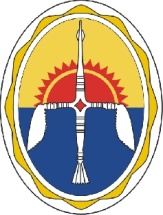 УПРАВЛЕНИЕ ОБРАЗОВАНИЯАдминистрацииЭвенкийского муниципального районаКрасноярского краяП Р И К А З«30 »       12       2013 г.	                             п. Тура                                                        №  612     Об   утверждении муниципального задания муниципальным казенным общеобразовательным учреждениям Эвенкийского муниципального района на оказание муниципальных услуг на 2014 год  и на плановый период 2015 и 2016 годовВ целях реализации Федерального закона от 08.05.2010 N 83-ФЗ "О внесении изменений в отдельные законодательные акты Российской Федерации в связи с совершенствованием правового положения государственных (муниципальных) учреждений", на основании постановления администрации Эвенкийского муниципального района от 19.05.2011г. № 351-п «Об утверждении Порядка и условий формирования муниципального задания в отношении муниципальных учреждений Эвенкийского муниципального района и финансового обеспечения выполнения муниципального задания» приказываю:1. Утвердить муниципальное задание муниципальным казенным образовательным учреждениям Эвенкийского муниципального района на оказание муниципальных услуг на 2014 год и на плановый период 2015 и 2016 годов:1.1. Муниципальному казенному общеобразовательному учреждению «Ессейская средняя общеобразовательная школа» (приложение № 1);1.2. Муниципальному казенному общеобразовательному учреждению «Нидымская основная общеобразовательная школа» (приложение № 2);1.3. Муниципальному казенному общеобразовательному учреждению «Тутончанская средняя общеобразовательная школа» (приложение № 3);1.4. Муниципальному казенному общеобразовательному учреждению «Кислоканская средняя общеобразовательная школа» (приложение № 4);1.5. Муниципальному казенному общеобразовательному учреждению «Туринская начальная общеобразовательная школа» (приложение № 5);1.6. Муниципальному казенному общеобразовательному учреждению «Туринская средняя общеобразовательная школа» (приложение № 6);1.7. Муниципальному казенному общеобразовательному учреждению «Туринская средняя общеобразовательная школа-интернат»  (приложение № 7);1.8. Муниципальному казенному образовательному учреждению «Юктинская начальная общеобразовательная школа-детский сад» (приложение № 8);1.9. Муниципальному казенному общеобразовательному учреждению «Экондинская начальная общеобразовательная школа» (приложение № 9);1.10. Муниципальному казенному общеобразовательному учреждению «Чириндинская начальная общеобразовательная школа» (приложение № 10);1.11. Муниципальному казенному общеобразовательному учреждению «Байкитская средняя общеобразовательная школа» (приложение № 11);1.12. Муниципальному казенному общеобразовательному учреждению «Бурненская начальная общеобразовательная школа» (приложение № 12);1.13. Муниципальному казенному общеобразовательному учреждению «Кузьмовская начальная общеобразовательная школа» (приложение № 13);1.14. Муниципальному казенному  образовательному учреждению «Куюмбинская начальная   школа – детский сад» (приложение № 14);1.15. Муниципальному казенному  образовательному учреждению «Ошаровская начальная   школа – детский сад» (приложение № 15);1.16. Муниципальному казенному  образовательному учреждению «Суломайская начальная   школа – детский сад» (приложение № 16);1.17. Муниципальному казенному общеобразовательному учреждению «Суриндинская основная общеобразовательная школа» (приложение № 17);1.18. Муниципальному казенному общеобразовательному учреждению «Полигусовская основная общеобразовательная школа» (приложение № 18);1.19. Муниципальному казенному общеобразовательному учреждению «Ванаварская средняя общеобразовательная школа» (приложение № 19);1.20. Муниципальному казенному общеобразовательному учреждению «Стрелковская средняя общеобразовательная школа» (приложение № 20);1.21. Муниципальному казенному  образовательному учреждению «Муторайская начальная   школа – детский сад» (приложение № 21).2. Контроль   выполнения приказа  возложить на заместителя руководителя управления образования – начальника финансово-экономического отдела В.В.Азанова.        3.	Приказ вступает в силу в день его подписания и распространяется на правоотношения, возникшие с 1 января 2014 года.Руководитель управления                                                       О.С.ШаповаловаПриложение № 1 к приказу управления образования от «_30»__12__ 2013г. № 612Муниципальное задание
Муниципальное казенное общеобразовательное учреждение «Ессейская   средняя общеобразовательная школа»
(наименование муниципального учреждения)
на 2014 год и на плановый период 2015 и 2016 годов1. Наименование муниципальной услугиПредоставление общедоступного и бесплатного начального общего, основного общего, среднего  общего образования по основным общеобразовательным программам2. Потребители муниципальной услугиОбучающиеся в возрасте от 6,5 до 18 лет и обучающиеся, не получившие основного общего и среднего   общего образования, старше 18 лет, проживающие на территории муниципального образования п. Ессей  (далее - Потребители).Потребителями Услуги также могут быть обучающиеся, не достигшие возраста 6,5 лет на 01 сентября текущего года, при наличии разрешения Управления образования Администрации Эвенкийского муниципального района на прием в образовательное учреждение Потребителя для обучения в более раннем возрасте.3. Показатели, характеризующие объем и (или) качество муниципальной услуги3.1. Показатели, характеризующие качество муниципальной услуги3.2. Объем муниципальной услуги (в натуральных показателях)4. Порядок оказания муниципальной услуги4.1. Нормативные правовые акты, регулирующие порядок оказания муниципальной услуги1. Бюджетный кодекса Российской Федерации, 2. Федеральный закон  от 29.12.2012 № 273-ФЗ «Об образовании в Российской Федерации»,3. Федеральный закон  Российской Федерации от 08.05.2010 N 83-ФЗ "О внесении изменений в отдельные законодательные акты Российской Федерации в связи с совершенствованием правового положения государственных (муниципальных) учреждений"4. Постановление администрации Эвенкийского муниципального района от 19.05.2011г. № 351-п «Об утверждении Порядка и условий формирования муниципального задания в отношении муниципальных учреждений Эвенкийского муниципального района и финансового обеспечения выполнения муниципального задания»5. Приказ управления образования администрации Эвенкийского муниципального района от 23.01.2014г. № 16а.4.2. Порядок информирования потенциальных потребителей муниципальной услуги5. Условия и порядок для досрочного прекращения исполнения муниципального заданияВ случае ликвидации учреждения, реорганизации учреждения, либо исключения муниципальной услуги из Перечня муниципальных услуг, оказываемых муниципальными казенными  учреждениями  в качестве основных видов деятельности в целях формирования муниципальных заданий, приказ Управления образования администрации Эвенкийского муниципального района об утверждении муниципального задания подлежит отмене в порядке, установленном действующим законодательством.6. Предельные цены (тарифы) на оплату муниципальной услуги в случаях, если законодательством Российской Федерации предусмотрено их оказание на платной основе, либо порядок установления указанных цен (тарифов) в случаях, установленных законодательством Российской Федерации.6.1. Нормативный правовой акт, устанавливающий цены (тарифы), либо порядок их установленияМуниципальная услуга "Предоставление общедоступного и бесплатного начального общего, основного общего, среднего   общего образования по основным общеобразовательным программам" на платной основе не предоставляется.6.2. Орган, устанавливающий цены (тарифы) отсутствует6.3. Значения предельных цен (тарифов)7. Порядок контроля за исполнением муниципального задания8. Требования к отчетности об исполнении муниципального задания8.1. Форма отчета об исполнении муниципального задания8.2. Сроки представления отчетов об исполнении муниципального заданияОтчет о фактическом выполнении муниципального задания Учреждением в отчетном финансовом году предоставляется в Управление образования ежеквартально в срок до 10 числа месяца, следующего за отчетным кварталом, за год не позднее 31 января года, следующего за отчетным.8.3. Иные требования к отчетности об исполнении муниципального заданияОтсутствуют9. Иная информация, необходимая для исполнения (контроля за исполнением) муниципального заданияОтсутствуетРаздел 21. Наименование муниципальной услугиОрганизация отдыха и оздоровления детей в каникулярное время2. Потребители муниципальной услугиДети в возрасте: от 7 до 18 лет в оздоровительных лагерях с дневным пребыванием детей.3. Показатели, характеризующие объем и (или) качество муниципальной услуги3.1. Показатели, характеризующие качество муниципальной услуги3.2. Объем муниципальной услуги (в натуральных показателях)4. Порядок оказания муниципальной услуги4.1. Нормативные правовые акты, регулирующие порядок оказания муниципальной услуги1. Бюджетный кодекс  Российской Федерации, 2. Федеральный закон  от 29.12.2012 № 273-ФЗ «Об образовании в Российской Федерации»,3. Федеральный закон  Российской Федерации от 08.05.2010 N 83-ФЗ "О внесении изменений в отдельные законодательные акты Российской Федерации в связи с совершенствованием правового положения государственных (муниципальных) учреждений"4. Постановление администрации Эвенкийского муниципального района от 19.05.2011г. № 351-п «Об утверждении Порядка и условий формирования муниципального задания в отношении муниципальных учреждений Эвенкийского муниципального района и финансового обеспечения выполнения муниципального задания»5. Приказ управления образования администрации Эвенкийского муниципального района от 23.01.2014г. № 16а.4.2. Порядок информирования потенциальных потребителей муниципальной услуги5. Условия и порядок для досрочного прекращения исполнения муниципального заданияВ случае ликвидации учреждения, реорганизации учреждения, либо исключения муниципальной услуги из Перечня муниципальных услуг, оказываемых муниципальными казенными учреждениями  в качестве основных видов деятельности в целях формирования муниципальных заданий, приказ Управления образования администрации Эвенкийского муниципального района об утверждении муниципального задания подлежит отмене в порядке, установленном действующим законодательством.6. Предельные цены (тарифы) на оплату муниципальной услуги в случаях, если законодательством Российской Федерации предусмотрено их оказание на платной основе, либо порядок установления указанных цен (тарифов) в случаях, установленных законодательством Российской Федерации.6.1. Нормативный правовой акт, устанавливающий цены (тарифы), либо порядок их установленияМуниципальная услуга «Организация отдыха и оздоровления детей в каникулярное время»  на платной основе не предоставляется.6.2. Орган, устанавливающий цены (тарифы): отсутствует6.3. Значения предельных цен (тарифов)7. Порядок контроля за исполнением муниципального задания8. Требования к отчетности об исполнении муниципального задания8.1. Форма отчета об исполнении муниципального задания8.2. Сроки представления отчетов об исполнении муниципального заданияОтчет о фактическом выполнении муниципального задания предоставляется в Управление образования администрации Эвенкийского муниципального района не позднее 01 сентября текущего года.8.3. Иные требования к отчетности об исполнении муниципального заданияОтсутствуют9. Иная информация, необходимая для исполнения (контроля за исполнением) муниципального заданияОтсутствуетПриложение № 2 к приказу управления образования от «_30»__12_____ 2013г. №_612Муниципальное задание
Муниципальное казенное общеобразовательное учреждение «Нидымская основная общеобразовательная школа»
(наименование муниципального учреждения)
на 2014 год и на плановый период 2015 и 2016 годов1. Наименование муниципальной услугиПредоставление общедоступного и бесплатного начального общего, основного общего    образования по основным общеобразовательным программам2. Потребители муниципальной услугиОбучающиеся в возрасте от 6,5 до 18 лет и обучающиеся, не получившие основного общего   образования, старше 18 лет, проживающие на территории муниципального образования   п. Нидым (далее - Потребители).Потребителями Услуги также могут быть обучающиеся, не достигшие возраста 6,5 лет на 01 сентября текущего года, при наличии разрешения Управления образования Администрации Эвенкийского муниципального района на прием в образовательное учреждение Потребителя для обучения в более раннем возрасте.3. Показатели, характеризующие объем и (или) качество муниципальной услуги3.1. Показатели, характеризующие качество муниципальной услуги3.2. Объем муниципальной услуги (в натуральных показателях)4. Порядок оказания муниципальной услуги4.1. Нормативные правовые акты, регулирующие порядок оказания муниципальной услуги1. Бюджетный кодекс  Российской Федерации, 2. Федеральный закон  от 29.12.2012 № 273-ФЗ «Об образовании в Российской Федерации»,3. Федеральный закон  Российской Федерации от 08.05.2010 N 83-ФЗ "О внесении изменений в отдельные законодательные акты Российской Федерации в связи с совершенствованием правового положения государственных (муниципальных) учреждений"4. Постановление администрации Эвенкийского муниципального района от 19.05.2011г. № 351-п «Об утверждении Порядка и условий формирования муниципального задания в отношении муниципальных учреждений Эвенкийского муниципального района и финансового обеспечения выполнения муниципального задания»5. Приказ управления образования администрации Эвенкийского муниципального района от 23.01.2014г. № 16а.4.2. Порядок информирования потенциальных потребителей муниципальной услуги5. Условия и порядок для досрочного прекращения исполнения муниципального заданияВ случае ликвидации учреждения, реорганизации учреждения, либо исключения муниципальной услуги из Перечня муниципальных услуг, оказываемых муниципальными казенными  учреждениями  в качестве основных видов деятельности в целях формирования муниципальных заданий, приказ Управления образования администрации Эвенкийского муниципального района об утверждении муниципального задания подлежит отмене в порядке, установленном действующим законодательством.6. Предельные цены (тарифы) на оплату муниципальной услуги в случаях, если законодательством Российской Федерации предусмотрено их оказание на платной основе, либо порядок установления указанных цен (тарифов) в случаях, установленных законодательством Российской Федерации.6.1. Нормативный правовой акт, устанавливающий цены (тарифы), либо порядок их установленияМуниципальная услуга "Предоставление общедоступного и бесплатного начального общего, основного общего образования по основным общеобразовательным программам" на платной основе не предоставляется.6.2. Орган, устанавливающий цены (тарифы) отсутствует6.3. Значения предельных цен (тарифов)7. Порядок контроля за исполнением муниципального задания8. Требования к отчетности об исполнении муниципального задания8.1. Форма отчета об исполнении муниципального задания8.2. Сроки представления отчетов об исполнении муниципального заданияОтчет о фактическом выполнении муниципального задания Учреждением в отчетном финансовом году предоставляется в Управление образования ежеквартально в срок до 10 числа месяца, следующего за отчетным кварталом, за год не позднее 31 января года, следующего за отчетным.8.3. Иные требования к отчетности об исполнении муниципального заданияОтсутствуют9. Иная информация, необходимая для исполнения (контроля за исполнением) муниципального заданияОтсутствуетРаздел 21. Наименование муниципальной услугиОрганизация отдыха и оздоровления детей в каникулярное время2. Потребители муниципальной услугиДети в возрасте: от 7 до 18 лет в оздоровительных лагерях с дневным пребыванием детей.3. Показатели, характеризующие объем и (или) качество муниципальной услуги3.1. Показатели, характеризующие качество муниципальной услуги3.2. Объем муниципальной услуги (в натуральных показателях)4. Порядок оказания муниципальной услуги4.1. Нормативные правовые акты, регулирующие порядок оказания муниципальной услуги1. Бюджетный кодекс  Российской Федерации, 2. Федеральный закон  от 29.12.2012 № 273-ФЗ «Об образовании в Российской Федерации»,3. Федеральный закон  Российской Федерации от 08.05.2010 N 83-ФЗ "О внесении изменений в отдельные законодательные акты Российской Федерации в связи с совершенствованием правового положения государственных (муниципальных) учреждений"4. Постановление администрации Эвенкийского муниципального района от 19.05.2011г. № 351-п «Об утверждении Порядка и условий формирования муниципального задания в отношении муниципальных учреждений Эвенкийского муниципального района и финансового обеспечения выполнения муниципального задания»5. Приказ управления образования администрации Эвенкийского муниципального района от 23.01.2014г. № 16а.4.2. Порядок информирования потенциальных потребителей муниципальной услуги5. Условия и порядок для досрочного прекращения исполнения муниципального заданияВ случае ликвидации учреждения, реорганизации учреждения, либо исключения муниципальной услуги из Перечня муниципальных услуг, оказываемых муниципальными казенными учреждениями  в качестве основных видов деятельности в целях формирования муниципальных заданий, приказ Управления образования администрации Эвенкийского муниципального района об утверждении муниципального задания подлежит отмене в порядке, установленном действующим законодательством.6. Предельные цены (тарифы) на оплату муниципальной услуги в случаях, если законодательством Российской Федерации предусмотрено их оказание на платной основе, либо порядок установления указанных цен (тарифов) в случаях, установленных законодательством Российской Федерации.6.1. Нормативный правовой акт, устанавливающий цены (тарифы), либо порядок их установленияМуниципальная услуга «Организация отдыха и оздоровления детей в каникулярное время»  на платной основе не предоставляется.6.2. Орган, устанавливающий цены (тарифы): отсутствует6.3. Значения предельных цен (тарифов)7. Порядок контроля за исполнением муниципального задания8. Требования к отчетности об исполнении муниципального задания8.1. Форма отчета об исполнении муниципального задания8.2. Сроки представления отчетов об исполнении муниципального заданияОтчет о фактическом выполнении муниципального задания  предоставляется в Управление образования администрации Эвенкийского муниципального района не позднее 01 сентября текущего года.8.3. Иные требования к отчетности об исполнении муниципального заданияОтсутствуют9. Иная информация, необходимая для исполнения (контроля за исполнением) муниципального заданияОтсутствуетПриложение № 3 к приказу управления образования от «30»__12__ 2013г. №612Муниципальное задание
Муниципальное казенное общеобразовательное учреждение «Тутончанская  средняя общеобразовательная школа»
(наименование муниципального учреждения)
на 2014 год и на плановый период 2015 и 2016 годов1. Наименование муниципальной услугиПредоставление общедоступного и бесплатного начального общего, основного общего, среднего  общего образования по основным общеобразовательным программам2. Потребители муниципальной услугиОбучающиеся в возрасте от 6,5 до 18 лет и обучающиеся, не получившие основного общего и среднего   общего образования, старше 18 лет, проживающие на территории муниципального образования п. Тутончаны  (далее - Потребители).Потребителями Услуги также могут быть обучающиеся, не достигшие возраста 6,5 лет на 01 сентября текущего года, при наличии разрешения Управления образования Администрации Эвенкийского муниципального района на прием в образовательное учреждение Потребителя для обучения в более раннем возрасте.3. Показатели, характеризующие объем и (или) качество муниципальной услуги3.1. Показатели, характеризующие качество муниципальной услуги3.2. Объем муниципальной услуги (в натуральных показателях)4. Порядок оказания муниципальной услуги4.1. Нормативные правовые акты, регулирующие порядок оказания муниципальной услуги1. Бюджетный кодекса Российской Федерации, 2. Федеральный закон  от 29.12.2012 № 273-ФЗ «Об образовании в Российской Федерации»,3. Федеральный закон  Российской Федерации от 08.05.2010 N 83-ФЗ "О внесении изменений в отдельные законодательные акты Российской Федерации в связи с совершенствованием правового положения государственных (муниципальных) учреждений"4. Постановление администрации Эвенкийского муниципального района от 19.05.2011г. № 351-п «Об утверждении Порядка и условий формирования муниципального задания в отношении муниципальных учреждений Эвенкийского муниципального района и финансового обеспечения выполнения муниципального задания»5. Приказ управления образования администрации Эвенкийского муниципального района от 23.01.2014г. № 16а.4.2. Порядок информирования потенциальных потребителей муниципальной услуги5. Условия и порядок для досрочного прекращения исполнения муниципального заданияВ случае ликвидации учреждения, реорганизации учреждения, либо исключения муниципальной услуги из Перечня муниципальных услуг, оказываемых муниципальными казенными  учреждениями  в качестве основных видов деятельности в целях формирования муниципальных заданий, приказ Управления образования администрации Эвенкийского муниципального района об утверждении муниципального задания подлежит отмене в порядке, установленном действующим законодательством.6. Предельные цены (тарифы) на оплату муниципальной услуги в случаях, если законодательством Российской Федерации предусмотрено их оказание на платной основе, либо порядок установления указанных цен (тарифов) в случаях, установленных законодательством Российской Федерации.6.1. Нормативный правовой акт, устанавливающий цены (тарифы), либо порядок их установленияМуниципальная услуга "Предоставление общедоступного и бесплатного начального общего, основного общего, среднего   общего образования по основным общеобразовательным программам" на платной основе не предоставляется.6.2. Орган, устанавливающий цены (тарифы) отсутствует6.3. Значения предельных цен (тарифов)7. Порядок контроля за исполнением муниципального задания8. Требования к отчетности об исполнении муниципального задания8.1. Форма отчета об исполнении муниципального задания8.2. Сроки представления отчетов об исполнении муниципального заданияОтчет о фактическом выполнении муниципального задания Учреждением в отчетном финансовом году предоставляется в Управление образования ежеквартально в срок до 10 числа месяца, следующего за отчетным кварталом, за год не позднее 31 января года, следующего за отчетным.8.3. Иные требования к отчетности об исполнении муниципального заданияОтсутствуют9. Иная информация, необходимая для исполнения (контроля за исполнением) муниципального заданияОтсутствуетРаздел 21. Наименование муниципальной услугиОрганизация отдыха и оздоровления детей в каникулярное время2. Потребители муниципальной услугиДети в возрасте: от 7 до 18 лет в оздоровительных лагерях с дневным пребыванием детей.3. Показатели, характеризующие объем и (или) качество муниципальной услуги3.1. Показатели, характеризующие качество муниципальной услуги3.2. Объем муниципальной услуги (в натуральных показателях)4. Порядок оказания муниципальной услуги4.1. Нормативные правовые акты, регулирующие порядок оказания муниципальной услуги1. Бюджетный кодекс  Российской Федерации, 2. Федеральный закон  от 29.12.2012 № 273-ФЗ «Об образовании в Российской Федерации»,3. Федеральный закон  Российской Федерации от 08.05.2010 N 83-ФЗ "О внесении изменений в отдельные законодательные акты Российской Федерации в связи с совершенствованием правового положения государственных (муниципальных) учреждений"4. Постановление администрации Эвенкийского муниципального района от 19.05.2011г. № 351-п «Об утверждении Порядка и условий формирования муниципального задания в отношении муниципальных учреждений Эвенкийского муниципального района и финансового обеспечения выполнения муниципального задания»5. Приказ управления образования администрации Эвенкийского муниципального района от 23.01.2014г. № 16а.4.2. Порядок информирования потенциальных потребителей муниципальной услуги5. Условия и порядок для досрочного прекращения исполнения муниципального заданияВ случае ликвидации учреждения, реорганизации учреждения, либо исключения муниципальной услуги из Перечня муниципальных услуг, оказываемых муниципальными казенными учреждениями  в качестве основных видов деятельности в целях формирования муниципальных заданий, приказ Управления образования администрации Эвенкийского муниципального района об утверждении муниципального задания подлежит отмене в порядке, установленном действующим законодательством.6. Предельные цены (тарифы) на оплату муниципальной услуги в случаях, если законодательством Российской Федерации предусмотрено их оказание на платной основе, либо порядок установления указанных цен (тарифов) в случаях, установленных законодательством Российской Федерации.6.1. Нормативный правовой акт, устанавливающий цены (тарифы), либо порядок их установленияМуниципальная услуга «Организация отдыха и оздоровления детей в каникулярное время»  на платной основе не предоставляется.6.2. Орган, устанавливающий цены (тарифы): отсутствует6.3. Значения предельных цен (тарифов)7. Порядок контроля за исполнением муниципального задания8. Требования к отчетности об исполнении муниципального задания8.1. Форма отчета об исполнении муниципального задания8.2. Сроки представления отчетов об исполнении муниципального заданияОтчет о фактическом выполнении муниципального задания предоставляется в Управление образования администрации Эвенкийского муниципального района не позднее 01 сентября текущего года.8.3. Иные требования к отчетности об исполнении муниципального заданияОтсутствуют9. Иная информация, необходимая для исполнения (контроля за исполнением) муниципального заданияОтсутствуетПриложение № 4 к приказу управления образования от «30»_12_ 2013г. №_612Муниципальное задание
Муниципальное казенное общеобразовательное учреждение «Кислоканская  средняя общеобразовательная школа»
(наименование муниципального учреждения)
на 2014 год и на плановый период 2015 и 2016 годов1. Наименование муниципальной услугиПредоставление общедоступного и бесплатного начального общего, основного общего, среднего  общего образования по основным общеобразовательным программам2. Потребители муниципальной услугиОбучающиеся в возрасте от 6,5 до 18 лет и обучающиеся, не получившие основного общего и среднего   общего образования, старше 18 лет, проживающие на территории муниципального образования п. Кислокан  (далее - Потребители).Потребителями Услуги также могут быть обучающиеся, не достигшие возраста 6,5 лет на 01 сентября текущего года, при наличии разрешения Управления образования Администрации Эвенкийского муниципального района на прием в образовательное учреждение Потребителя для обучения в более раннем возрасте.3. Показатели, характеризующие объем и (или) качество муниципальной услуги3.1. Показатели, характеризующие качество муниципальной услуги3.2. Объем муниципальной услуги (в натуральных показателях)4. Порядок оказания муниципальной услуги4.1. Нормативные правовые акты, регулирующие порядок оказания муниципальной услуги1. Бюджетный кодекса Российской Федерации, 2. Федеральный закон  от 29.12.2012 № 273-ФЗ «Об образовании в Российской Федерации»,3. Федеральный закон  Российской Федерации от 08.05.2010 N 83-ФЗ "О внесении изменений в отдельные законодательные акты Российской Федерации в связи с совершенствованием правового положения государственных (муниципальных) учреждений"4. Постановление администрации Эвенкийского муниципального района от 19.05.2011г. № 351-п «Об утверждении Порядка и условий формирования муниципального задания в отношении муниципальных учреждений Эвенкийского муниципального района и финансового обеспечения выполнения муниципального задания»5. Приказ управления образования администрации Эвенкийского муниципального района от 23.01.2014г. № 16а.4.2. Порядок информирования потенциальных потребителей муниципальной услуги5. Условия и порядок для досрочного прекращения исполнения муниципального заданияВ случае ликвидации учреждения, реорганизации учреждения, либо исключения муниципальной услуги из Перечня муниципальных услуг, оказываемых муниципальными казенными  учреждениями  в качестве основных видов деятельности в целях формирования муниципальных заданий, приказ Управления образования администрации Эвенкийского муниципального района об утверждении муниципального задания подлежит отмене в порядке, установленном действующим законодательством.6. Предельные цены (тарифы) на оплату муниципальной услуги в случаях, если законодательством Российской Федерации предусмотрено их оказание на платной основе, либо порядок установления указанных цен (тарифов) в случаях, установленных законодательством Российской Федерации.6.1. Нормативный правовой акт, устанавливающий цены (тарифы), либо порядок их установленияМуниципальная услуга "Предоставление общедоступного и бесплатного начального общего, основного общего, среднего   общего образования по основным общеобразовательным программам" на платной основе не предоставляется.6.2. Орган, устанавливающий цены (тарифы) отсутствует6.3. Значения предельных цен (тарифов)7. Порядок контроля за исполнением муниципального задания8. Требования к отчетности об исполнении муниципального задания8.1. Форма отчета об исполнении муниципального задания8.2. Сроки представления отчетов об исполнении муниципального заданияОтчет о фактическом выполнении муниципального задания Учреждением в отчетном финансовом году предоставляется в Управление образования ежеквартально в срок до 10 числа месяца, следующего за отчетным кварталом, за год не позднее 31 января года, следующего за отчетным.8.3. Иные требования к отчетности об исполнении муниципального заданияОтсутствуют9. Иная информация, необходимая для исполнения (контроля за исполнением) муниципального заданияОтсутствует Раздел 21. Наименование муниципальной услугиОрганизация отдыха и оздоровления детей в каникулярное время2. Потребители муниципальной услугиДети в возрасте: от 7 до 18 лет в оздоровительных лагерях с дневным пребыванием детей.3. Показатели, характеризующие объем и (или) качество муниципальной услуги3.1. Показатели, характеризующие качество муниципальной услуги3.2. Объем муниципальной услуги (в натуральных показателях)4. Порядок оказания муниципальной услуги4.1. Нормативные правовые акты, регулирующие порядок оказания муниципальной услуги1. Бюджетный кодекс  Российской Федерации, 2. Федеральный закон  от 29.12.2012 № 273-ФЗ «Об образовании в Российской Федерации»,3. Федеральный закон  Российской Федерации от 08.05.2010 N 83-ФЗ "О внесении изменений в отдельные законодательные акты Российской Федерации в связи с совершенствованием правового положения государственных (муниципальных) учреждений"4. Постановление администрации Эвенкийского муниципального района от 19.05.2011г. № 351-п «Об утверждении Порядка и условий формирования муниципального задания в отношении муниципальных учреждений Эвенкийского муниципального района и финансового обеспечения выполнения муниципального задания»5. Приказ управления образования администрации Эвенкийского муниципального района от 23.01.2014г. № 16а.4.2. Порядок информирования потенциальных потребителей муниципальной услуги5. Условия и порядок для досрочного прекращения исполнения муниципального заданияВ случае ликвидации учреждения, реорганизации учреждения, либо исключения муниципальной услуги из Перечня муниципальных услуг, оказываемых муниципальными казенными учреждениями  в качестве основных видов деятельности в целях формирования муниципальных заданий, приказ Управления образования администрации Эвенкийского муниципального района об утверждении муниципального задания подлежит отмене в порядке, установленном действующим законодательством.6. Предельные цены (тарифы) на оплату муниципальной услуги в случаях, если законодательством Российской Федерации предусмотрено их оказание на платной основе, либо порядок установления указанных цен (тарифов) в случаях, установленных законодательством Российской Федерации.6.1. Нормативный правовой акт, устанавливающий цены (тарифы), либо порядок их установленияМуниципальная услуга «Организация отдыха и оздоровления детей в каникулярное время»  на платной основе не предоставляется.6.2. Орган, устанавливающий цены (тарифы): отсутствует6.3. Значения предельных цен (тарифов)7. Порядок контроля за исполнением муниципального задания8. Требования к отчетности об исполнении муниципального задания8.1. Форма отчета об исполнении муниципального задания8.2. Сроки представления отчетов об исполнении муниципального заданияОтчет о фактическом выполнении муниципального задания предоставляется в Управление образования администрации Эвенкийского муниципального района не позднее 01 сентября текущего года.8.3. Иные требования к отчетности об исполнении муниципального заданияОтсутствуют9. Иная информация, необходимая для исполнения (контроля за исполнением) муниципального заданияОтсутствуетПриложение № 5 к приказу управления образования от «30»_12 2013г. № 612Муниципальное задание
Муниципальное казенное общеобразовательное учреждение «Туринская начальная общеобразовательная школа»
(наименование муниципального учреждения)
на 2014 год и на плановый период 2015 и 2016 годов1. Наименование муниципальной услугиПредоставление общедоступного и бесплатного начального общего образования по основным общеобразовательным программам2. Потребители муниципальной услугиОбучающиеся в возрасте от 6,5 лет лица, осваивающие образовательную программу начального общего    образования, проживающие на территории муниципального образования   п. Тура (далее - Потребители).Потребителями Услуги также могут быть обучающиеся, не достигшие возраста 6,5 лет на 01 сентября текущего года, при наличии разрешения Управления образования Администрации Эвенкийского муниципального района на прием в образовательное учреждение Потребителя для обучения в более раннем возрасте.3. Показатели, характеризующие объем и (или) качество муниципальной услуги3.1. Показатели, характеризующие качество муниципальной услуги3.2. Объем муниципальной услуги (в натуральных показателях)4. Порядок оказания муниципальной услуги4.1. Нормативные правовые акты, регулирующие порядок оказания муниципальной услуги1. Бюджетный кодекс  Российской Федерации, 2. Федеральный закон  от 29.12.2012 № 273-ФЗ «Об образовании в Российской Федерации»,3. Федеральный закон  Российской Федерации от 08.05.2010 N 83-ФЗ "О внесении изменений в отдельные законодательные акты Российской Федерации в связи с совершенствованием правового положения государственных (муниципальных) учреждений"4. Постановление администрации Эвенкийского муниципального района от 19.05.2011г. № 351-п «Об утверждении Порядка и условий формирования муниципального задания в отношении муниципальных учреждений Эвенкийского муниципального района и финансового обеспечения выполнения муниципального задания»5. Приказ управления образования администрации Эвенкийского муниципального района от 23.01.2014г. № 16а.4.2. Порядок информирования потенциальных потребителей муниципальной услуги5. Условия и порядок для досрочного прекращения исполнения муниципального заданияВ случае ликвидации учреждения, реорганизации учреждения, либо исключения муниципальной услуги из Перечня муниципальных услуг, оказываемых муниципальными казенными  учреждениями  в качестве основных видов деятельности в целях формирования муниципальных заданий, приказ Управления образования администрации Эвенкийского муниципального района об утверждении муниципального задания подлежит отмене в порядке, установленном действующим законодательством.6. Предельные цены (тарифы) на оплату муниципальной услуги в случаях, если законодательством Российской Федерации предусмотрено их оказание на платной основе, либо порядок установления указанных цен (тарифов) в случаях, установленных законодательством Российской Федерации.6.1. Нормативный правовой акт, устанавливающий цены (тарифы), либо порядок их установленияМуниципальная услуга "Предоставление общедоступного и бесплатного начального общего  образования по основным общеобразовательным программам" на платной основе не предоставляется.6.2. Орган, устанавливающий цены (тарифы) отсутствует6.3. Значения предельных цен (тарифов)7. Порядок контроля за исполнением муниципального задания8. Требования к отчетности об исполнении муниципального задания8.1. Форма отчета об исполнении муниципального задания8.2. Сроки представления отчетов об исполнении муниципального заданияОтчет о фактическом выполнении муниципального задания Учреждением в отчетном финансовом году предоставляется в Управление образования ежеквартально в срок до 10 числа месяца, следующего за отчетным кварталом, за год не позднее 31 января года, следующего за отчетным.8.3. Иные требования к отчетности об исполнении муниципального заданияОтсутствуют9. Иная информация, необходимая для исполнения (контроля за исполнением) муниципального заданияОтсутствуетРаздел 21. Наименование муниципальной услугиОрганизация отдыха и оздоровления детей в каникулярное время2. Потребители муниципальной услугиДети в возрасте: от 7 лет, обучающиеся на уровне начального общего образования, в оздоровительных лагерях с дневным пребыванием детей.3. Показатели, характеризующие объем и (или) качество муниципальной услуги3.1. Показатели, характеризующие качество муниципальной услуги3.2. Объем муниципальной услуги (в натуральных показателях)4. Порядок оказания муниципальной услуги4.1. Нормативные правовые акты, регулирующие порядок оказания муниципальной услуги1. Бюджетный кодекс  Российской Федерации, 2. Федеральный закон  от 29.12.2012 № 273-ФЗ «Об образовании в Российской Федерации»,3. Федеральный закон  Российской Федерации от 08.05.2010 N 83-ФЗ "О внесении изменений в отдельные законодательные акты Российской Федерации в связи с совершенствованием правового положения государственных (муниципальных) учреждений"4. Постановление администрации Эвенкийского муниципального района от 19.05.2011г. № 351-п «Об утверждении Порядка и условий формирования муниципального задания в отношении муниципальных учреждений Эвенкийского муниципального района и финансового обеспечения выполнения муниципального задания»5. Приказ управления образования администрации Эвенкийского муниципального района от 23.01.2014г. № 16а.4.2. Порядок информирования потенциальных потребителей муниципальной услуги5. Условия и порядок для досрочного прекращения исполнения муниципального заданияВ случае ликвидации учреждения, реорганизации учреждения, либо исключения муниципальной услуги из Перечня муниципальных услуг, оказываемых муниципальными казенными учреждениями  в качестве основных видов деятельности в целях формирования муниципальных заданий, приказ Управления образования администрации Эвенкийского муниципального района об утверждении муниципального задания подлежит отмене в порядке, установленном действующим законодательством.6. Предельные цены (тарифы) на оплату муниципальной услуги в случаях, если законодательством Российской Федерации предусмотрено их оказание на платной основе, либо порядок установления указанных цен (тарифов) в случаях, установленных законодательством Российской Федерации.6.1. Нормативный правовой акт, устанавливающий цены (тарифы), либо порядок их установленияМуниципальная услуга «Организация отдыха и оздоровления детей в каникулярное время»  на платной основе не предоставляется.6.2. Орган, устанавливающий цены (тарифы): отсутствует6.3. Значения предельных цен (тарифов)7. Порядок контроля за исполнением муниципального задания8. Требования к отчетности об исполнении муниципального задания8.1. Форма отчета об исполнении муниципального задания8.2. Сроки представления отчетов об исполнении муниципального заданияОтчет о фактическом выполнении муниципального задания  предоставляется в Управление образования администрации Эвенкийского муниципального района не позднее 01 сентября текущего года.8.3. Иные требования к отчетности об исполнении муниципального заданияОтсутствуют9. Иная информация, необходимая для исполнения (контроля за исполнением) муниципального заданияОтсутствуетПриложение № 6 к приказу управления образования от «30»__12__2013г. №612Муниципальное задание
Муниципальное казенное общеобразовательное учреждение «Туринская средняя общеобразовательная школа»
(наименование муниципального учреждения)
на 2014 год и на плановый период 2015 и 2016 годов1. Наименование муниципальной услугиПредоставление общедоступного и бесплатного начального общего, основного общего, среднего   общего образования по основным общеобразовательным программам2. Потребители муниципальной услугиОбучающиеся в возрасте от 6,5 до 18 лет и обучающиеся, не получившие основного общего и среднего   общего образования, старше 18 лет, проживающие на территории муниципального образования сельского поселения п. Тура (далее - Потребители).Потребителями Услуги также могут быть обучающиеся, не достигшие возраста 6,5 лет на 01 сентября текущего года, при наличии разрешения Управления образования Администрации Эвенкийского муниципального района на прием в образовательное учреждение Потребителя для обучения в более раннем возрасте.3. Показатели, характеризующие объем и (или) качество муниципальной услуги3.1. Показатели, характеризующие качество муниципальной услуги3.2. Объем муниципальной услуги (в натуральных показателях)4. Порядок оказания муниципальной услуги4.1. Нормативные правовые акты, регулирующие порядок оказания муниципальной услуги1. Бюджетный кодекс  Российской Федерации, 2. Федеральный закон  от 29.12.2012 № 273-ФЗ «Об образовании в Российской Федерации»,3. Федеральный закон  Российской Федерации от 08.05.2010 N 83-ФЗ "О внесении изменений в отдельные законодательные акты Российской Федерации в связи с совершенствованием правового положения государственных (муниципальных) учреждений"4. Постановление администрации Эвенкийского муниципального района от 19.05.2011г. № 351-п «Об утверждении Порядка и условий формирования муниципального задания в отношении муниципальных учреждений Эвенкийского муниципального района и финансового обеспечения выполнения муниципального задания»5. Приказ управления образования администрации Эвенкийского муниципального района от 23.01.2014г. № 16а.4.2. Порядок информирования потенциальных потребителей муниципальной услуги5. Условия и порядок для досрочного прекращения исполнения муниципального заданияВ случае ликвидации учреждения, реорганизации учреждения, либо исключения муниципальной услуги из Перечня муниципальных услуг, оказываемых муниципальными казенными  учреждениями  в качестве основных видов деятельности в целях формирования муниципальных заданий, приказ Управления образования администрации Эвенкийского муниципального района об утверждении муниципального задания подлежит отмене в порядке, установленном действующим законодательством.6. Предельные цены (тарифы) на оплату муниципальной услуги в случаях, если законодательством Российской Федерации предусмотрено их оказание на платной основе, либо порядок установления указанных цен (тарифов) в случаях, установленных законодательством Российской Федерации.6.1. Нормативный правовой акт, устанавливающий цены (тарифы), либо порядок их установленияМуниципальная услуга "Предоставление общедоступного и бесплатного начального общего, основного общего, среднего   общего образования по основным общеобразовательным программам" на платной основе не предоставляется.6.2. Орган, устанавливающий цены (тарифы) отсутствует6.3. Значения предельных цен (тарифов)7. Порядок контроля за исполнением муниципального задания8. Требования к отчетности об исполнении муниципального задания8.1. Форма отчета об исполнении муниципального задания8.2. Сроки представления отчетов об исполнении муниципального заданияОтчет о фактическом выполнении муниципального задания Учреждением в отчетном финансовом году предоставляется в Управление образования ежеквартально в срок до 10 числа месяца, следующего за отчетным кварталом, за год не позднее 31 января года, следующего за отчетным.8.3. Иные требования к отчетности об исполнении муниципального заданияОтсутствуют9. Иная информация, необходимая для исполнения (контроля за исполнением) муниципального заданияОтсутствуетРаздел 21. Наименование муниципальной услугиОрганизация отдыха и оздоровления детей в каникулярное время2. Потребители муниципальной услугиДети в возрасте: от 7 до 18 лет в оздоровительных лагерях с дневным пребыванием детей.3. Показатели, характеризующие объем и (или) качество муниципальной услуги3.1. Показатели, характеризующие качество муниципальной услуги3.2. Объем муниципальной услуги (в натуральных показателях)4. Порядок оказания муниципальной услуги4.1. Нормативные правовые акты, регулирующие порядок оказания муниципальной услуги1. Бюджетный кодекс  Российской Федерации, 2. Федеральный закон  от 29.12.2012 № 273-ФЗ «Об образовании в Российской Федерации»,3. Федеральный закон  Российской Федерации от 08.05.2010 N 83-ФЗ "О внесении изменений в отдельные законодательные акты Российской Федерации в связи с совершенствованием правового положения государственных (муниципальных) учреждений"4. Постановление администрации Эвенкийского муниципального района от 19.05.2011г. № 351-п «Об утверждении Порядка и условий формирования муниципального задания в отношении муниципальных учреждений Эвенкийского муниципального района и финансового обеспечения выполнения муниципального задания»5. Приказ управления образования администрации Эвенкийского муниципального района от 23.01.2014г. № 16а.4.2. Порядок информирования потенциальных потребителей муниципальной услуги5. Условия и порядок для досрочного прекращения исполнения муниципального заданияВ случае ликвидации учреждения, реорганизации учреждения, либо исключения муниципальной услуги из Перечня муниципальных услуг, оказываемых муниципальными казенными учреждениями  в качестве основных видов деятельности в целях формирования муниципальных заданий, приказ Управления образования администрации Эвенкийского муниципального района об утверждении муниципального задания подлежит отмене в порядке, установленном действующим законодательством.6. Предельные цены (тарифы) на оплату муниципальной услуги в случаях, если законодательством Российской Федерации предусмотрено их оказание на платной основе, либо порядок установления указанных цен (тарифов) в случаях, установленных законодательством Российской Федерации.6.1. Нормативный правовой акт, устанавливающий цены (тарифы), либо порядок их установленияМуниципальная услуга «Организация отдыха и оздоровления детей в каникулярное время»  на платной основе не предоставляется.6.2. Орган, устанавливающий цены (тарифы): отсутствует6.3. Значения предельных цен (тарифов)7. Порядок контроля за исполнением муниципального задания8. Требования к отчетности об исполнении муниципального задания8.1. Форма отчета об исполнении муниципального задания8.2. Сроки представления отчетов об исполнении муниципального заданияОтчет о фактическом выполнении муниципального задания  предоставляется в Управление образования администрации Эвенкийского муниципального района не позднее 01 сентября текущего года.8.3. Иные требования к отчетности об исполнении муниципального заданияОтсутствуют9. Иная информация, необходимая для исполнения (контроля за исполнением) муниципального заданияОтсутствуетПриложение № 7 к приказу управления образования от «30»__12_2013г. №_612Муниципальное задание
Муниципальное казенное общеобразовательное учреждение «Туринская средняя общеобразовательная школа-интернат»
(наименование муниципального учреждения)
на 2014 год и на плановый период 2015 и 2016 годов1. Наименование муниципальной услугиПредоставление общедоступного и бесплатного начального общего, основного общего, среднего   общего образования по основным общеобразовательным программам2. Потребители муниципальной услугиОбучающиеся в возрасте от 6,5 до 18 лет и обучающиеся, не получившие основного общего и среднего   общего образования, старше 18 лет, проживающие на территории сельских поселений Илимпийской группы сельских поселений и муниципального образования сельского поселения п. Тура (далее - Потребители).Потребителями Услуги также могут быть обучающиеся, не достигшие возраста 6,5 лет на 01 сентября текущего года, при наличии разрешения Управления образования Администрации Эвенкийского муниципального района на прием в образовательное учреждение Потребителя для обучения в более раннем возрасте.3. Показатели, характеризующие объем и (или) качество муниципальной услуги3.1. Показатели, характеризующие качество муниципальной услуги3.2. Объем муниципальной услуги (в натуральных показателях)4. Порядок оказания муниципальной услуги4.1. Нормативные правовые акты, регулирующие порядок оказания муниципальной услуги1. Бюджетный кодекс  Российской Федерации, 2. Федеральный закон  от 29.12.2012 № 273-ФЗ «Об образовании в Российской Федерации»,3. Федеральный закон  Российской Федерации от 08.05.2010 N 83-ФЗ "О внесении изменений в отдельные законодательные акты Российской Федерации в связи с совершенствованием правового положения государственных (муниципальных) учреждений"4. Постановление администрации Эвенкийского муниципального района от 19.05.2011г. № 351-п «Об утверждении Порядка и условий формирования муниципального задания в отношении муниципальных учреждений Эвенкийского муниципального района и финансового обеспечения выполнения муниципального задания»5. Приказ управления образования администрации Эвенкийского муниципального района от 23.01.2014г. № 16а.4.2. Порядок информирования потенциальных потребителей муниципальной услуги5. Условия и порядок для досрочного прекращения исполнения муниципального заданияВ случае ликвидации учреждения, реорганизации учреждения, либо исключения муниципальной услуги из Перечня муниципальных услуг, оказываемых муниципальными казенными  учреждениями  в качестве основных видов деятельности в целях формирования муниципальных заданий, приказ Управления образования администрации Эвенкийского муниципального района об утверждении муниципального задания подлежит отмене в порядке, установленном действующим законодательством.6. Предельные цены (тарифы) на оплату муниципальной услуги в случаях, если законодательством Российской Федерации предусмотрено их оказание на платной основе, либо порядок установления указанных цен (тарифов) в случаях, установленных законодательством Российской Федерации.6.1. Нормативный правовой акт, устанавливающий цены (тарифы), либо порядок их установленияМуниципальная услуга "Предоставление общедоступного и бесплатного начального общего, основного общего, среднего   общего образования по основным общеобразовательным программам" на платной основе не предоставляется.6.2. Орган, устанавливающий цены (тарифы) отсутствует6.3. Значения предельных цен (тарифов)7. Порядок контроля за исполнением муниципального задания8. Требования к отчетности об исполнении муниципального задания8.1. Форма отчета об исполнении муниципального задания8.2. Сроки представления отчетов об исполнении муниципального заданияОтчет о фактическом выполнении муниципального задания Учреждением в отчетном финансовом году предоставляется в Управление образования ежеквартально в срок до 10 числа месяца, следующего за отчетным кварталом, за год не позднее 31 января года, следующего за отчетным.8.3. Иные требования к отчетности об исполнении муниципального заданияОтсутствуют9. Иная информация, необходимая для исполнения (контроля за исполнением) муниципального заданияОтсутствуетРаздел 21. Наименование муниципальной услугиОрганизация отдыха и оздоровления детей в каникулярное время2. Потребители муниципальной услугиДети в возрасте: от 7 до 18 лет в оздоровительных лагерях с дневным пребыванием детей.3. Показатели, характеризующие объем и (или) качество муниципальной услуги3.1. Показатели, характеризующие качество муниципальной услуги3.2. Объем муниципальной услуги (в натуральных показателях)4. Порядок оказания муниципальной услуги4.1. Нормативные правовые акты, регулирующие порядок оказания муниципальной услуги1. Бюджетный кодекс  Российской Федерации, 2. Федеральный закон  от 29.12.2012 № 273-ФЗ «Об образовании в Российской Федерации»,3. Федеральный закон  Российской Федерации от 08.05.2010 N 83-ФЗ "О внесении изменений в отдельные законодательные акты Российской Федерации в связи с совершенствованием правового положения государственных (муниципальных) учреждений"4. Постановление администрации Эвенкийского муниципального района от 19.05.2011г. № 351-п «Об утверждении Порядка и условий формирования муниципального задания в отношении муниципальных учреждений Эвенкийского муниципального района и финансового обеспечения выполнения муниципального задания»5. Приказ управления образования администрации Эвенкийского муниципального района от 23.01.2014г. № 16а.4.2. Порядок информирования потенциальных потребителей муниципальной услуги5. Условия и порядок для досрочного прекращения исполнения муниципального заданияВ случае ликвидации учреждения, реорганизации учреждения, либо исключения муниципальной услуги из Перечня муниципальных услуг, оказываемых муниципальными казенными учреждениями  в качестве основных видов деятельности в целях формирования муниципальных заданий, приказ Управления образования администрации Эвенкийского муниципального района об утверждении муниципального задания подлежит отмене в порядке, установленном действующим законодательством.6. Предельные цены (тарифы) на оплату муниципальной услуги в случаях, если законодательством Российской Федерации предусмотрено их оказание на платной основе, либо порядок установления указанных цен (тарифов) в случаях, установленных законодательством Российской Федерации.6.1. Нормативный правовой акт, устанавливающий цены (тарифы), либо порядок их установленияМуниципальная услуга «Организация отдыха и оздоровления детей в каникулярное время»  на платной основе не предоставляется.6.2. Орган, устанавливающий цены (тарифы): отсутствует6.3. Значения предельных цен (тарифов)7. Порядок контроля за исполнением муниципального задания8. Требования к отчетности об исполнении муниципального задания8.1. Форма отчета об исполнении муниципального задания8.2. Сроки представления отчетов об исполнении муниципального заданияОтчет о фактическом выполнении муниципального задания предоставляется в Управление образования администрации Эвенкийского муниципального района не позднее 01 сентября текущего года.8.3. Иные требования к отчетности об исполнении муниципального заданияОтсутствуют9. Иная информация, необходимая для исполнения (контроля за исполнением) муниципального заданияОтсутствуетПриложение № 8 к приказу управления образования от «30»_12_ 2013г. №_612Муниципальное задание
Муниципальное казенное образовательное учреждение «Юктинская начальная общеобразовательная школа – детский сад»
(наименование муниципального учреждения)
на 2014 год и на плановый период 2015 и 2016 годов1. Наименование муниципальной услугиПредоставление общедоступного и бесплатного начального общего образования по основным общеобразовательным программам2. Потребители муниципальной услугиОбучающиеся в возрасте от 6,5 лет лица, осваивающие образовательную программу начального общего    образования, проживающие на территории муниципального образования   п. Юкта (далее - Потребители).Потребителями Услуги также могут быть обучающиеся, не достигшие возраста 6,5 лет на 01 сентября текущего года, при наличии разрешения Управления образования Администрации Эвенкийского муниципального района на прием в образовательное учреждение Потребителя для обучения в более раннем возрасте.3. Показатели, характеризующие объем и (или) качество муниципальной услуги3.1. Показатели, характеризующие качество муниципальной услуги3.2. Объем муниципальной услуги (в натуральных показателях)4. Порядок оказания муниципальной услуги4.1. Нормативные правовые акты, регулирующие порядок оказания муниципальной услуги1. Бюджетный кодекс  Российской Федерации, 2. Федеральный закон  от 29.12.2012 № 273-ФЗ «Об образовании в Российской Федерации»,3. Федеральный закон  Российской Федерации от 08.05.2010 N 83-ФЗ "О внесении изменений в отдельные законодательные акты Российской Федерации в связи с совершенствованием правового положения государственных (муниципальных) учреждений"4. Постановление администрации Эвенкийского муниципального района от 19.05.2011г. № 351-п «Об утверждении Порядка и условий формирования муниципального задания в отношении муниципальных учреждений Эвенкийского муниципального района и финансового обеспечения выполнения муниципального задания»5. Приказ управления образования администрации Эвенкийского муниципального района от 23.01.2014г. № 16а.4.2. Порядок информирования потенциальных потребителей муниципальной услуги5. Условия и порядок для досрочного прекращения исполнения муниципального заданияВ случае ликвидации учреждения, реорганизации учреждения, либо исключения муниципальной услуги из Перечня муниципальных услуг, оказываемых муниципальными казенными  учреждениями  в качестве основных видов деятельности в целях формирования муниципальных заданий, приказ Управления образования администрации Эвенкийского муниципального района об утверждении муниципального задания подлежит отмене в порядке, установленном действующим законодательством.6. Предельные цены (тарифы) на оплату муниципальной услуги в случаях, если законодательством Российской Федерации предусмотрено их оказание на платной основе, либо порядок установления указанных цен (тарифов) в случаях, установленных законодательством Российской Федерации.6.1. Нормативный правовой акт, устанавливающий цены (тарифы), либо порядок их установленияМуниципальная услуга "Предоставление общедоступного и бесплатного начального общего  образования по основным общеобразовательным программам" на платной основе не предоставляется.6.2. Орган, устанавливающий цены (тарифы) отсутствует6.3. Значения предельных цен (тарифов)7. Порядок контроля за исполнением муниципального задания8. Требования к отчетности об исполнении муниципального задания8.1. Форма отчета об исполнении муниципального задания8.2. Сроки представления отчетов об исполнении муниципального заданияОтчет о фактическом выполнении муниципального задания Учреждением в отчетном финансовом году предоставляется в Управление образования ежеквартально в срок до 10 числа месяца, следующего за отчетным кварталом, за год не позднее 31 января года, следующего за отчетным.8.3. Иные требования к отчетности об исполнении муниципального заданияОтсутствуют9. Иная информация, необходимая для исполнения (контроля за исполнением) муниципального заданияОтсутствуетРаздел 21. Наименование муниципальной услугиОрганизация отдыха и оздоровления детей в каникулярное время2. Потребители муниципальной услугиДети в возрасте: от 7 лет, обучающиеся на уровне начального общего образования, в оздоровительных лагерях с дневным пребыванием детей.3. Показатели, характеризующие объем и (или) качество муниципальной услуги3.1. Показатели, характеризующие качество муниципальной услуги3.2. Объем муниципальной услуги (в натуральных показателях)4. Порядок оказания муниципальной услуги4.1. Нормативные правовые акты, регулирующие порядок оказания муниципальной услуги1. Бюджетный кодекс  Российской Федерации, 2. Федеральный закон  от 29.12.2012 № 273-ФЗ «Об образовании в Российской Федерации»,3. Федеральный закон  Российской Федерации от 08.05.2010 N 83-ФЗ "О внесении изменений в отдельные законодательные акты Российской Федерации в связи с совершенствованием правового положения государственных (муниципальных) учреждений"4. Постановление администрации Эвенкийского муниципального района от 19.05.2011г. № 351-п «Об утверждении Порядка и условий формирования муниципального задания в отношении муниципальных учреждений Эвенкийского муниципального района и финансового обеспечения выполнения муниципального задания»5. Приказ управления образования администрации Эвенкийского муниципального района от 23.01.2014г. № 16а.4.2. Порядок информирования потенциальных потребителей муниципальной услуги5. Условия и порядок для досрочного прекращения исполнения муниципального заданияВ случае ликвидации учреждения, реорганизации учреждения, либо исключения муниципальной услуги из Перечня муниципальных услуг, оказываемых муниципальными казенными учреждениями  в качестве основных видов деятельности в целях формирования муниципальных заданий, приказ Управления образования администрации Эвенкийского муниципального района об утверждении муниципального задания подлежит отмене в порядке, установленном действующим законодательством.6. Предельные цены (тарифы) на оплату муниципальной услуги в случаях, если законодательством Российской Федерации предусмотрено их оказание на платной основе, либо порядок установления указанных цен (тарифов) в случаях, установленных законодательством Российской Федерации.6.1. Нормативный правовой акт, устанавливающий цены (тарифы), либо порядок их установленияМуниципальная услуга «Организация отдыха и оздоровления детей в каникулярное время»  на платной основе не предоставляется.6.2. Орган, устанавливающий цены (тарифы): отсутствует6.3. Значения предельных цен (тарифов)7. Порядок контроля за исполнением муниципального задания8. Требования к отчетности об исполнении муниципального задания8.1. Форма отчета об исполнении муниципального задания8.2. Сроки представления отчетов об исполнении муниципального заданияОтчет о фактическом выполнении муниципального задания  предоставляется в Управление образования администрации Эвенкийского муниципального района не позднее 01 сентября текущего года.8.3. Иные требования к отчетности об исполнении муниципального заданияОтсутствуют9. Иная информация, необходимая для исполнения (контроля за исполнением) муниципального заданияОтсутствуетРаздел 31. Наименование муниципальной услугиПредоставление дошкольного образования2. Потребители муниципальной услугиВоспитанники в возрасте от 2 месяцев (при наличии возможности) до 7 лет, проживающие на территории муниципального образования   п. Юкта (далее - Потребители).3. Показатели, характеризующие объем и (или) качество муниципальной услуги3.1. Показатели, характеризующие качество муниципальной услуги3.2. Объем муниципальной услуги (в натуральных показателях)4. Порядок оказания муниципальной услуги4.1. Нормативные правовые акты, регулирующие порядок оказания муниципальной услуги1. Бюджетный кодекс  Российской Федерации, 2. Федеральный закон  от 29.12.2012 № 273-ФЗ «Об образовании в Российской Федерации»,3. Федеральный закон  Российской Федерации от 08.05.2010 N 83-ФЗ "О внесении изменений в отдельные законодательные акты Российской Федерации в связи с совершенствованием правового положения государственных (муниципальных) учреждений",4. Постановление администрации Эвенкийского муниципального района от 19.05.2011г. № 351-п «Об утверждении Порядка и условий формирования муниципального задания в отношении муниципальных учреждений Эвенкийского муниципального района и финансового обеспечения выполнения муниципального задания»,5. Постановление администрации Эвенкийского муниципального района от 17.03.2009г. № 127-п «Об установлении размера платы за содержание детей в муниципальных дошкольных образовательных учреждениях»,6. Приказ управления образования администрации Эвенкийского муниципального района от 23.01.2014г. № 16а.4.2. Порядок информирования потенциальных потребителей муниципальной услуги5. Условия и порядок для досрочного прекращения исполнения муниципального заданияВ случае ликвидации учреждения, реорганизации учреждения, либо исключения муниципальной услуги из Перечня муниципальных услуг, оказываемых муниципальными казенными  учреждениями  в качестве основных видов деятельности в целях формирования муниципальных заданий, приказ Управления образования администрации Эвенкийского муниципального района об утверждении муниципального задания подлежит отмене в порядке, установленном действующим законодательством.6. Предельные цены (тарифы) на оплату муниципальной услуги в случаях, если законодательством Российской Федерации предусмотрено их оказание на платной основе, либо порядок установления указанных цен (тарифов) в случаях, установленных законодательством Российской Федерации.6.1. Нормативный правовой акт, устанавливающий цены (тарифы), либо порядок их установленияМуниципальная услуга "Предоставление дошкольного образования" предоставляется на частично платной основе.6.2. Орган, устанавливающий цены (тарифы) Администрация Эвенкийского муниципального района6.3. Значения предельных цен (тарифов)7. Порядок контроля за исполнением муниципального задания8. Требования к отчетности об исполнении муниципального задания8.1. Форма отчета об исполнении муниципального задания8.2. Сроки представления отчетов об исполнении муниципального заданияОтчет о фактическом выполнении муниципального задания Учреждением в отчетном финансовом году предоставляется в Управление образования ежеквартально в срок до 10 числа месяца, следующего за отчетным кварталом, за год не позднее 31 января года, следующего за отчетным.8.3. Иные требования к отчетности об исполнении муниципального заданияОтсутствуют9. Иная информация, необходимая для исполнения (контроля за исполнением) муниципального заданияОтсутствуетПриложение № 9 к приказу управления образования от «30»__12_2013г. №612Муниципальное задание
Муниципальное казенное общеобразовательное учреждение «Экондинская начальная общеобразовательная школа»
(наименование муниципального учреждения)
на 2014 год и на плановый период 2015 и 2016 годов1. Наименование муниципальной услугиПредоставление общедоступного и бесплатного начального общего образования по основным общеобразовательным программам2. Потребители муниципальной услугиОбучающиеся в возрасте от 6,5 лет лица, осваивающие образовательную программу начального общего    образования, проживающие на территории муниципального образования   п. Эконда (далее - Потребители).Потребителями Услуги также могут быть обучающиеся, не достигшие возраста 6,5 лет на 01 сентября текущего года, при наличии разрешения Управления образования Администрации Эвенкийского муниципального района на прием в образовательное учреждение Потребителя для обучения в более раннем возрасте.3. Показатели, характеризующие объем и (или) качество муниципальной услуги3.1. Показатели, характеризующие качество муниципальной услуги3.2. Объем муниципальной услуги (в натуральных показателях)4. Порядок оказания муниципальной услуги4.1. Нормативные правовые акты, регулирующие порядок оказания муниципальной услуги1. Бюджетный кодекс  Российской Федерации, 2. Федеральный закон  от 29.12.2012 № 273-ФЗ «Об образовании в Российской Федерации»,3. Федеральный закон  Российской Федерации от 08.05.2010 N 83-ФЗ "О внесении изменений в отдельные законодательные акты Российской Федерации в связи с совершенствованием правового положения государственных (муниципальных) учреждений"4. Постановление администрации Эвенкийского муниципального района от 19.05.2011г. № 351-п «Об утверждении Порядка и условий формирования муниципального задания в отношении муниципальных учреждений Эвенкийского муниципального района и финансового обеспечения выполнения муниципального задания»5. Приказ управления образования администрации Эвенкийского муниципального района от 23.01.2014г. № 16а.4.2. Порядок информирования потенциальных потребителей муниципальной услуги5. Условия и порядок для досрочного прекращения исполнения муниципального заданияВ случае ликвидации учреждения, реорганизации учреждения, либо исключения муниципальной услуги из Перечня муниципальных услуг, оказываемых муниципальными казенными  учреждениями  в качестве основных видов деятельности в целях формирования муниципальных заданий, приказ Управления образования администрации Эвенкийского муниципального района об утверждении муниципального задания подлежит отмене в порядке, установленном действующим законодательством.6. Предельные цены (тарифы) на оплату муниципальной услуги в случаях, если законодательством Российской Федерации предусмотрено их оказание на платной основе, либо порядок установления указанных цен (тарифов) в случаях, установленных законодательством Российской Федерации.6.1. Нормативный правовой акт, устанавливающий цены (тарифы), либо порядок их установленияМуниципальная услуга "Предоставление общедоступного и бесплатного начального общего  образования по основным общеобразовательным программам" на платной основе не предоставляется.6.2. Орган, устанавливающий цены (тарифы) отсутствует6.3. Значения предельных цен (тарифов)7. Порядок контроля за исполнением муниципального задания8. Требования к отчетности об исполнении муниципального задания8.1. Форма отчета об исполнении муниципального задания8.2. Сроки представления отчетов об исполнении муниципального заданияОтчет о фактическом выполнении муниципального задания Учреждением в отчетном финансовом году предоставляется в Управление образования ежеквартально в срок до 10 числа месяца, следующего за отчетным кварталом, за год не позднее 31 января года, следующего за отчетным.8.3. Иные требования к отчетности об исполнении муниципального заданияОтсутствуют9. Иная информация, необходимая для исполнения (контроля за исполнением) муниципального заданияОтсутствуетРаздел 21. Наименование муниципальной услугиОрганизация отдыха и оздоровления детей в каникулярное время2. Потребители муниципальной услугиДети в возрасте: от 7 лет, обучающиеся на уровне начального общего образования, в оздоровительных лагерях с дневным пребыванием детей.3. Показатели, характеризующие объем и (или) качество муниципальной услуги3.1. Показатели, характеризующие качество муниципальной услуги3.2. Объем муниципальной услуги (в натуральных показателях)4. Порядок оказания муниципальной услуги4.1. Нормативные правовые акты, регулирующие порядок оказания муниципальной услуги1. Бюджетный кодекс  Российской Федерации, 2. Федеральный закон  от 29.12.2012 № 273-ФЗ «Об образовании в Российской Федерации»,3. Федеральный закон  Российской Федерации от 08.05.2010 N 83-ФЗ "О внесении изменений в отдельные законодательные акты Российской Федерации в связи с совершенствованием правового положения государственных (муниципальных) учреждений"4. Постановление администрации Эвенкийского муниципального района от 19.05.2011г. № 351-п «Об утверждении Порядка и условий формирования муниципального задания в отношении муниципальных учреждений Эвенкийского муниципального района и финансового обеспечения выполнения муниципального задания»5. Приказ управления образования администрации Эвенкийского муниципального района от 23.01.2014г. № 16а.4.2. Порядок информирования потенциальных потребителей муниципальной услуги5. Условия и порядок для досрочного прекращения исполнения муниципального заданияВ случае ликвидации учреждения, реорганизации учреждения, либо исключения муниципальной услуги из Перечня муниципальных услуг, оказываемых муниципальными казенными учреждениями  в качестве основных видов деятельности в целях формирования муниципальных заданий, приказ Управления образования администрации Эвенкийского муниципального района об утверждении муниципального задания подлежит отмене в порядке, установленном действующим законодательством.6. Предельные цены (тарифы) на оплату муниципальной услуги в случаях, если законодательством Российской Федерации предусмотрено их оказание на платной основе, либо порядок установления указанных цен (тарифов) в случаях, установленных законодательством Российской Федерации.6.1. Нормативный правовой акт, устанавливающий цены (тарифы), либо порядок их установленияМуниципальная услуга «Организация отдыха и оздоровления детей в каникулярное время»  на платной основе не предоставляется.6.2. Орган, устанавливающий цены (тарифы): отсутствует6.3. Значения предельных цен (тарифов)7. Порядок контроля за исполнением муниципального задания8. Требования к отчетности об исполнении муниципального задания8.1. Форма отчета об исполнении муниципального задания8.2. Сроки представления отчетов об исполнении муниципального заданияОтчет о фактическом выполнении муниципального задания  предоставляется в Управление образования администрации Эвенкийского муниципального района не позднее 01 сентября текущего года.8.3. Иные требования к отчетности об исполнении муниципального заданияОтсутствуют9. Иная информация, необходимая для исполнения (контроля за исполнением) муниципального заданияОтсутствуетПриложение № 10 к приказу управления образования от «30»12__2013г. №612Муниципальное задание
Муниципальное казенное общеобразовательное учреждение «Чириндинская начальная общеобразовательная школа»
(наименование муниципального учреждения)
на 2014 год и на плановый период 2015 и 2016 годов1. Наименование муниципальной услугиПредоставление общедоступного и бесплатного начального общего образования по основным общеобразовательным программам2. Потребители муниципальной услугиОбучающиеся в возрасте от 6,5 лет лица, осваивающие образовательную программу начального общего    образования, проживающие на территории муниципального образования   п. Чиринда (далее - Потребители).Потребителями Услуги также могут быть обучающиеся, не достигшие возраста 6,5 лет на 01 сентября текущего года, при наличии разрешения Управления образования Администрации Эвенкийского муниципального района на прием в образовательное учреждение Потребителя для обучения в более раннем возрасте.3. Показатели, характеризующие объем и (или) качество муниципальной услуги3.1. Показатели, характеризующие качество муниципальной услуги3.2. Объем муниципальной услуги (в натуральных показателях)4. Порядок оказания муниципальной услуги4.1. Нормативные правовые акты, регулирующие порядок оказания муниципальной услуги1. Бюджетный кодекс  Российской Федерации, 2. Федеральный закон  от 29.12.2012 № 273-ФЗ «Об образовании в Российской Федерации»,3. Федеральный закон  Российской Федерации от 08.05.2010 N 83-ФЗ "О внесении изменений в отдельные законодательные акты Российской Федерации в связи с совершенствованием правового положения государственных (муниципальных) учреждений"4. Постановление администрации Эвенкийского муниципального района от 19.05.2011г. № 351-п «Об утверждении Порядка и условий формирования муниципального задания в отношении муниципальных учреждений Эвенкийского муниципального района и финансового обеспечения выполнения муниципального задания»5. Приказ управления образования администрации Эвенкийского муниципального района от 23.01.2014г. № 16а.4.2. Порядок информирования потенциальных потребителей муниципальной услуги5. Условия и порядок для досрочного прекращения исполнения муниципального заданияВ случае ликвидации учреждения, реорганизации учреждения, либо исключения муниципальной услуги из Перечня муниципальных услуг, оказываемых муниципальными казенными  учреждениями  в качестве основных видов деятельности в целях формирования муниципальных заданий, приказ Управления образования администрации Эвенкийского муниципального района об утверждении муниципального задания подлежит отмене в порядке, установленном действующим законодательством.6. Предельные цены (тарифы) на оплату муниципальной услуги в случаях, если законодательством Российской Федерации предусмотрено их оказание на платной основе, либо порядок установления указанных цен (тарифов) в случаях, установленных законодательством Российской Федерации.6.1. Нормативный правовой акт, устанавливающий цены (тарифы), либо порядок их установленияМуниципальная услуга "Предоставление общедоступного и бесплатного начального общего  образования по основным общеобразовательным программам" на платной основе не предоставляется.6.2. Орган, устанавливающий цены (тарифы) отсутствует6.3. Значения предельных цен (тарифов)7. Порядок контроля за исполнением муниципального задания8. Требования к отчетности об исполнении муниципального задания8.1. Форма отчета об исполнении муниципального задания8.2. Сроки представления отчетов об исполнении муниципального заданияОтчет о фактическом выполнении муниципального задания Учреждением в отчетном финансовом году предоставляется в Управление образования ежеквартально в срок до 10 числа месяца, следующего за отчетным кварталом, за год не позднее 31 января года, следующего за отчетным.8.3. Иные требования к отчетности об исполнении муниципального заданияОтсутствуют9. Иная информация, необходимая для исполнения (контроля за исполнением) муниципального заданияОтсутствуетРаздел 21. Наименование муниципальной услугиОрганизация отдыха и оздоровления детей в каникулярное время2. Потребители муниципальной услугиДети в возрасте: от 7 лет, обучающиеся на уровне начального общего образования, в оздоровительных лагерях с дневным пребыванием детей.3. Показатели, характеризующие объем и (или) качество муниципальной услуги3.1. Показатели, характеризующие качество муниципальной услуги3.2. Объем муниципальной услуги (в натуральных показателях)4. Порядок оказания муниципальной услуги4.1. Нормативные правовые акты, регулирующие порядок оказания муниципальной услуги1. Бюджетный кодекс  Российской Федерации, 2. Федеральный закон  от 29.12.2012 № 273-ФЗ «Об образовании в Российской Федерации»,3. Федеральный закон  Российской Федерации от 08.05.2010 N 83-ФЗ "О внесении изменений в отдельные законодательные акты Российской Федерации в связи с совершенствованием правового положения государственных (муниципальных) учреждений"4. Постановление администрации Эвенкийского муниципального района от 19.05.2011г. № 351-п «Об утверждении Порядка и условий формирования муниципального задания в отношении муниципальных учреждений Эвенкийского муниципального района и финансового обеспечения выполнения муниципального задания»5. Приказ управления образования администрации Эвенкийского муниципального района от 23.01.2014г. № 16а.4.2. Порядок информирования потенциальных потребителей муниципальной услуги5. Условия и порядок для досрочного прекращения исполнения муниципального заданияВ случае ликвидации учреждения, реорганизации учреждения, либо исключения муниципальной услуги из Перечня муниципальных услуг, оказываемых муниципальными казенными учреждениями  в качестве основных видов деятельности в целях формирования муниципальных заданий, приказ Управления образования администрации Эвенкийского муниципального района об утверждении муниципального задания подлежит отмене в порядке, установленном действующим законодательством.6. Предельные цены (тарифы) на оплату муниципальной услуги в случаях, если законодательством Российской Федерации предусмотрено их оказание на платной основе, либо порядок установления указанных цен (тарифов) в случаях, установленных законодательством Российской Федерации.6.1. Нормативный правовой акт, устанавливающий цены (тарифы), либо порядок их установленияМуниципальная услуга «Организация отдыха и оздоровления детей в каникулярное время»  на платной основе не предоставляется.6.2. Орган, устанавливающий цены (тарифы): отсутствует6.3. Значения предельных цен (тарифов)7. Порядок контроля за исполнением муниципального задания8. Требования к отчетности об исполнении муниципального задания8.1. Форма отчета об исполнении муниципального задания8.2. Сроки представления отчетов об исполнении муниципального заданияОтчет о фактическом выполнении муниципального задания  предоставляется в Управление образования администрации Эвенкийского муниципального района не позднее 01 сентября текущего года.8.3. Иные требования к отчетности об исполнении муниципального заданияОтсутствуют9. Иная информация, необходимая для исполнения (контроля за исполнением) муниципального заданияОтсутствуетПриложение № 11 к приказу управления образования от «30_»__12 2013г. №_612Муниципальное задание
Муниципальное казенное общеобразовательное учреждение «Байкитская средняя общеобразовательная школа»
(наименование муниципального учреждения)
на 2014 год и на плановый период 2015 и 2016 годов1. Наименование муниципальной услугиПредоставление общедоступного и бесплатного начального общего, основного общего, среднего  общего образования по основным общеобразовательным программам2. Потребители муниципальной услугиОбучающиеся в возрасте от 6,5 до 18 лет и обучающиеся, не получившие основного общего и среднего   общего образования, старше 18 лет, проживающие на территории муниципального образования с. Байкит (далее - Потребители).Потребителями Услуги также могут быть обучающиеся, не достигшие возраста 6,5 лет на 01 сентября текущего года, при наличии разрешения Управления образования Администрации Эвенкийского муниципального района на прием в образовательное учреждение Потребителя для обучения в более раннем возрасте.3. Показатели, характеризующие объем и (или) качество муниципальной услуги3.1. Показатели, характеризующие качество муниципальной услуги3.2. Объем муниципальной услуги (в натуральных показателях)4. Порядок оказания муниципальной услуги4.1. Нормативные правовые акты, регулирующие порядок оказания муниципальной услуги1. Бюджетный кодекса Российской Федерации, 2. Федеральный закон  от 29.12.2012 № 273-ФЗ «Об образовании в Российской Федерации»,3. Федеральный закон  Российской Федерации от 08.05.2010 N 83-ФЗ "О внесении изменений в отдельные законодательные акты Российской Федерации в связи с совершенствованием правового положения государственных (муниципальных) учреждений"4. Постановление администрации Эвенкийского муниципального района от 19.05.2011г. № 351-п «Об утверждении Порядка и условий формирования муниципального задания в отношении муниципальных учреждений Эвенкийского муниципального района и финансового обеспечения выполнения муниципального задания»5. Приказ управления образования администрации Эвенкийского муниципального района от 23.01.2014г. № 16а.4.2. Порядок информирования потенциальных потребителей муниципальной услуги5. Условия и порядок для досрочного прекращения исполнения муниципального заданияВ случае ликвидации учреждения, реорганизации учреждения, либо исключения муниципальной услуги из Перечня муниципальных услуг, оказываемых муниципальными казенными  учреждениями  в качестве основных видов деятельности в целях формирования муниципальных заданий, приказ Управления образования администрации Эвенкийского муниципального района об утверждении муниципального задания подлежит отмене в порядке, установленном действующим законодательством.6. Предельные цены (тарифы) на оплату муниципальной услуги в случаях, если законодательством Российской Федерации предусмотрено их оказание на платной основе, либо порядок установления указанных цен (тарифов) в случаях, установленных законодательством Российской Федерации.6.1. Нормативный правовой акт, устанавливающий цены (тарифы), либо порядок их установленияМуниципальная услуга "Предоставление общедоступного и бесплатного начального общего, основного общего, среднего   общего образования по основным общеобразовательным программам" на платной основе не предоставляется.6.2. Орган, устанавливающий цены (тарифы) отсутствует6.3. Значения предельных цен (тарифов)7. Порядок контроля за исполнением муниципального задания8. Требования к отчетности об исполнении муниципального задания8.1. Форма отчета об исполнении муниципального задания8.2. Сроки представления отчетов об исполнении муниципального заданияОтчет о фактическом выполнении муниципального задания Учреждением в отчетном финансовом году предоставляется в Управление образования ежеквартально в срок до 10 числа месяца, следующего за отчетным кварталом, за год не позднее 31 января года, следующего за отчетным.8.3. Иные требования к отчетности об исполнении муниципального заданияОтсутствуют9. Иная информация, необходимая для исполнения (контроля за исполнением) муниципального заданияОтсутствуетРаздел 21. Наименование муниципальной услугиОрганизация отдыха и оздоровления детей в каникулярное время2. Потребители муниципальной услугиДети в возрасте: от 7 до 18 лет в оздоровительных лагерях с дневным пребыванием детей.3. Показатели, характеризующие объем и (или) качество муниципальной услуги3.1. Показатели, характеризующие качество муниципальной услуги3.2. Объем муниципальной услуги (в натуральных показателях)4. Порядок оказания муниципальной услуги4.1. Нормативные правовые акты, регулирующие порядок оказания муниципальной услуги1. Бюджетный кодекс  Российской Федерации, 2. Федеральный закон  от 29.12.2012 № 273-ФЗ «Об образовании в Российской Федерации»,3. Федеральный закон  Российской Федерации от 08.05.2010 N 83-ФЗ "О внесении изменений в отдельные законодательные акты Российской Федерации в связи с совершенствованием правового положения государственных (муниципальных) учреждений"4. Постановление администрации Эвенкийского муниципального района от 19.05.2011г. № 351-п «Об утверждении Порядка и условий формирования муниципального задания в отношении муниципальных учреждений Эвенкийского муниципального района и финансового обеспечения выполнения муниципального задания»5. Приказ управления образования администрации Эвенкийского муниципального района от 23.01.2014г. № 16а.4.2. Порядок информирования потенциальных потребителей муниципальной услуги5. Условия и порядок для досрочного прекращения исполнения муниципального заданияВ случае ликвидации учреждения, реорганизации учреждения, либо исключения муниципальной услуги из Перечня муниципальных услуг, оказываемых муниципальными казенными учреждениями  в качестве основных видов деятельности в целях формирования муниципальных заданий, приказ Управления образования администрации Эвенкийского муниципального района об утверждении муниципального задания подлежит отмене в порядке, установленном действующим законодательством.6. Предельные цены (тарифы) на оплату муниципальной услуги в случаях, если законодательством Российской Федерации предусмотрено их оказание на платной основе, либо порядок установления указанных цен (тарифов) в случаях, установленных законодательством Российской Федерации.6.1. Нормативный правовой акт, устанавливающий цены (тарифы), либо порядок их установленияМуниципальная услуга «Организация отдыха и оздоровления детей в каникулярное время»  на платной основе не предоставляется.6.2. Орган, устанавливающий цены (тарифы): отсутствует6.3. Значения предельных цен (тарифов)7. Порядок контроля за исполнением муниципального задания8. Требования к отчетности об исполнении муниципального задания8.1. Форма отчета об исполнении муниципального задания8.2. Сроки представления отчетов об исполнении муниципального заданияОтчет о фактическом выполнении муниципального задания предоставляется в Управление образования администрации Эвенкийского муниципального района не позднее 01 сентября текущего года.8.3. Иные требования к отчетности об исполнении муниципального заданияОтсутствуют9. Иная информация, необходимая для исполнения (контроля за исполнением) муниципального заданияОтсутствуетПриложение № 12 к приказу управления образования от «30»___12___2013г. № 612Муниципальное задание
Муниципальное казенное общеобразовательное учреждение «Бурненская начальная общеобразовательная школа»
(наименование муниципального учреждения)
на 2014 год и на плановый период 2015 и 2016 годов1. Наименование муниципальной услугиПредоставление общедоступного и бесплатного начального общего образования по основным общеобразовательным программам2. Потребители муниципальной услугиОбучающиеся в возрасте от 6,5 лет лица, осваивающие образовательную программу начального общего    образования, проживающие на территории муниципального образования   п. Бурный (далее - Потребители).Потребителями Услуги также могут быть обучающиеся, не достигшие возраста 6,5 лет на 01 сентября текущего года, при наличии разрешения Управления образования Администрации Эвенкийского муниципального района на прием в образовательное учреждение Потребителя для обучения в более раннем возрасте.3. Показатели, характеризующие объем и (или) качество муниципальной услуги3.1. Показатели, характеризующие качество муниципальной услуги3.2. Объем муниципальной услуги (в натуральных показателях)4. Порядок оказания муниципальной услуги4.1. Нормативные правовые акты, регулирующие порядок оказания муниципальной услуги1. Бюджетный кодекс  Российской Федерации, 2. Федеральный закон  от 29.12.2012 № 273-ФЗ «Об образовании в Российской Федерации»,3. Федеральный закон  Российской Федерации от 08.05.2010 N 83-ФЗ "О внесении изменений в отдельные законодательные акты Российской Федерации в связи с совершенствованием правового положения государственных (муниципальных) учреждений"4. Постановление администрации Эвенкийского муниципального района от 19.05.2011г. № 351-п «Об утверждении Порядка и условий формирования муниципального задания в отношении муниципальных учреждений Эвенкийского муниципального района и финансового обеспечения выполнения муниципального задания»5. Приказ управления образования администрации Эвенкийского муниципального района от 23.01.2014г. № 16а.4.2. Порядок информирования потенциальных потребителей муниципальной услуги5. Условия и порядок для досрочного прекращения исполнения муниципального заданияВ случае ликвидации учреждения, реорганизации учреждения, либо исключения муниципальной услуги из Перечня муниципальных услуг, оказываемых муниципальными казенными  учреждениями  в качестве основных видов деятельности в целях формирования муниципальных заданий, приказ Управления образования администрации Эвенкийского муниципального района об утверждении муниципального задания подлежит отмене в порядке, установленном действующим законодательством.6. Предельные цены (тарифы) на оплату муниципальной услуги в случаях, если законодательством Российской Федерации предусмотрено их оказание на платной основе, либо порядок установления указанных цен (тарифов) в случаях, установленных законодательством Российской Федерации.6.1. Нормативный правовой акт, устанавливающий цены (тарифы), либо порядок их установленияМуниципальная услуга "Предоставление общедоступного и бесплатного начального общего  образования по основным общеобразовательным программам" на платной основе не предоставляется.6.2. Орган, устанавливающий цены (тарифы) отсутствует6.3. Значения предельных цен (тарифов)7. Порядок контроля за исполнением муниципального задания8. Требования к отчетности об исполнении муниципального задания8.1. Форма отчета об исполнении муниципального задания8.2. Сроки представления отчетов об исполнении муниципального заданияОтчет о фактическом выполнении муниципального задания Учреждением в отчетном финансовом году предоставляется в Управление образования ежеквартально в срок до 10 числа месяца, следующего за отчетным кварталом, за год не позднее 31 января года, следующего за отчетным.8.3. Иные требования к отчетности об исполнении муниципального заданияОтсутствуют9. Иная информация, необходимая для исполнения (контроля за исполнением) муниципального заданияОтсутствуетПриложение № 13 к приказу управления образования от «30»_12_2013г. №_612Муниципальное задание
Муниципальное казенное общеобразовательное учреждение «Кузьмовская начальная общеобразовательная школа»
(наименование муниципального учреждения)
на 2014 год и на плановый период 2015 и 2016 годов1. Наименование муниципальной услугиПредоставление общедоступного и бесплатного начального общего образования по основным общеобразовательным программам2. Потребители муниципальной услугиОбучающиеся в возрасте от 6,5 лет лица, осваивающие образовательную программу начального общего    образования, проживающие на территории муниципального образования   п. Кузьмовка (далее - Потребители).Потребителями Услуги также могут быть обучающиеся, не достигшие возраста 6,5 лет на 01 сентября текущего года, при наличии разрешения Управления образования Администрации Эвенкийского муниципального района на прием в образовательное учреждение Потребителя для обучения в более раннем возрасте.3. Показатели, характеризующие объем и (или) качество муниципальной услуги3.1. Показатели, характеризующие качество муниципальной услуги3.2. Объем муниципальной услуги (в натуральных показателях)4. Порядок оказания муниципальной услуги4.1. Нормативные правовые акты, регулирующие порядок оказания муниципальной услуги1. Бюджетный кодекс  Российской Федерации, 2. Федеральный закон  от 29.12.2012 № 273-ФЗ «Об образовании в Российской Федерации»,3. Федеральный закон  Российской Федерации от 08.05.2010 N 83-ФЗ "О внесении изменений в отдельные законодательные акты Российской Федерации в связи с совершенствованием правового положения государственных (муниципальных) учреждений"4. Постановление администрации Эвенкийского муниципального района от 19.05.2011г. № 351-п «Об утверждении Порядка и условий формирования муниципального задания в отношении муниципальных учреждений Эвенкийского муниципального района и финансового обеспечения выполнения муниципального задания»5. Приказ управления образования администрации Эвенкийского муниципального района от 23.01.2014г. № 16а.4.2. Порядок информирования потенциальных потребителей муниципальной услуги5. Условия и порядок для досрочного прекращения исполнения муниципального заданияВ случае ликвидации учреждения, реорганизации учреждения, либо исключения муниципальной услуги из Перечня муниципальных услуг, оказываемых муниципальными казенными  учреждениями  в качестве основных видов деятельности в целях формирования муниципальных заданий, приказ Управления образования администрации Эвенкийского муниципального района об утверждении муниципального задания подлежит отмене в порядке, установленном действующим законодательством.6. Предельные цены (тарифы) на оплату муниципальной услуги в случаях, если законодательством Российской Федерации предусмотрено их оказание на платной основе, либо порядок установления указанных цен (тарифов) в случаях, установленных законодательством Российской Федерации.6.1. Нормативный правовой акт, устанавливающий цены (тарифы), либо порядок их установленияМуниципальная услуга "Предоставление общедоступного и бесплатного начального общего  образования по основным общеобразовательным программам" на платной основе не предоставляется.6.2. Орган, устанавливающий цены (тарифы) отсутствует6.3. Значения предельных цен (тарифов)7. Порядок контроля за исполнением муниципального задания8. Требования к отчетности об исполнении муниципального задания8.1. Форма отчета об исполнении муниципального задания8.2. Сроки представления отчетов об исполнении муниципального заданияОтчет о фактическом выполнении муниципального задания Учреждением в отчетном финансовом году предоставляется в Управление образования ежеквартально в срок до 10 числа месяца, следующего за отчетным кварталом, за год не позднее 31 января года, следующего за отчетным.8.3. Иные требования к отчетности об исполнении муниципального заданияОтсутствуют9. Иная информация, необходимая для исполнения (контроля за исполнением) муниципального заданияОтсутствуетПриложение № 14 к приказу управления образования от «30»__12__2013г. №612Муниципальное задание
Муниципальное казенное образовательное учреждение «Куюмбинская начальная общеобразовательная школа – детский сад»
(наименование муниципального учреждения)
на 2014 год и на плановый период 2015 и 2016 годов1. Наименование муниципальной услугиПредоставление общедоступного и бесплатного начального общего образования по основным общеобразовательным программам2. Потребители муниципальной услугиОбучающиеся в возрасте от 6,5 лет лица, осваивающие образовательную программу начального общего    образования, проживающие на территории муниципального образования   п. Куюмба (далее - Потребители).Потребителями Услуги также могут быть обучающиеся, не достигшие возраста 6,5 лет на 01 сентября текущего года, при наличии разрешения Управления образования Администрации Эвенкийского муниципального района на прием в образовательное учреждение Потребителя для обучения в более раннем возрасте.3. Показатели, характеризующие объем и (или) качество муниципальной услуги3.1. Показатели, характеризующие качество муниципальной услуги3.2. Объем муниципальной услуги (в натуральных показателях)4. Порядок оказания муниципальной услуги4.1. Нормативные правовые акты, регулирующие порядок оказания муниципальной услуги1. Бюджетный кодекс  Российской Федерации, 2. Федеральный закон  от 29.12.2012 № 273-ФЗ «Об образовании в Российской Федерации»,3. Федеральный закон  Российской Федерации от 08.05.2010 N 83-ФЗ "О внесении изменений в отдельные законодательные акты Российской Федерации в связи с совершенствованием правового положения государственных (муниципальных) учреждений"4. Постановление администрации Эвенкийского муниципального района от 19.05.2011г. № 351-п «Об утверждении Порядка и условий формирования муниципального задания в отношении муниципальных учреждений Эвенкийского муниципального района и финансового обеспечения выполнения муниципального задания»5. Приказ управления образования администрации Эвенкийского муниципального района от 23.01.2014г. № 16а.4.2. Порядок информирования потенциальных потребителей муниципальной услуги5. Условия и порядок для досрочного прекращения исполнения муниципального заданияВ случае ликвидации учреждения, реорганизации учреждения, либо исключения муниципальной услуги из Перечня муниципальных услуг, оказываемых муниципальными казенными  учреждениями  в качестве основных видов деятельности в целях формирования муниципальных заданий, приказ Управления образования администрации Эвенкийского муниципального района об утверждении муниципального задания подлежит отмене в порядке, установленном действующим законодательством.6. Предельные цены (тарифы) на оплату муниципальной услуги в случаях, если законодательством Российской Федерации предусмотрено их оказание на платной основе, либо порядок установления указанных цен (тарифов) в случаях, установленных законодательством Российской Федерации.6.1. Нормативный правовой акт, устанавливающий цены (тарифы), либо порядок их установленияМуниципальная услуга "Предоставление общедоступного и бесплатного начального общего  образования по основным общеобразовательным программам" на платной основе не предоставляется.6.2. Орган, устанавливающий цены (тарифы) отсутствует6.3. Значения предельных цен (тарифов)7. Порядок контроля за исполнением муниципального задания8. Требования к отчетности об исполнении муниципального задания8.1. Форма отчета об исполнении муниципального задания8.2. Сроки представления отчетов об исполнении муниципального заданияОтчет о фактическом выполнении муниципального задания Учреждением в отчетном финансовом году предоставляется в Управление образования ежеквартально в срок до 10 числа месяца, следующего за отчетным кварталом, за год не позднее 31 января года, следующего за отчетным.8.3. Иные требования к отчетности об исполнении муниципального заданияОтсутствуют9. Иная информация, необходимая для исполнения (контроля за исполнением) муниципального заданияОтсутствуетРаздел 21. Наименование муниципальной услугиОрганизация отдыха и оздоровления детей в каникулярное время2. Потребители муниципальной услугиДети в возрасте: от 7 лет, обучающиеся на уровне начального общего образования, в оздоровительных лагерях с дневным пребыванием детей.3. Показатели, характеризующие объем и (или) качество муниципальной услуги3.1. Показатели, характеризующие качество муниципальной услуги3.2. Объем муниципальной услуги (в натуральных показателях)4. Порядок оказания муниципальной услуги4.1. Нормативные правовые акты, регулирующие порядок оказания муниципальной услуги1. Бюджетный кодекс  Российской Федерации, 2. Федеральный закон  от 29.12.2012 № 273-ФЗ «Об образовании в Российской Федерации»,3. Федеральный закон  Российской Федерации от 08.05.2010 N 83-ФЗ "О внесении изменений в отдельные законодательные акты Российской Федерации в связи с совершенствованием правового положения государственных (муниципальных) учреждений"4. Постановление администрации Эвенкийского муниципального района от 19.05.2011г. № 351-п «Об утверждении Порядка и условий формирования муниципального задания в отношении муниципальных учреждений Эвенкийского муниципального района и финансового обеспечения выполнения муниципального задания»5. Приказ управления образования администрации Эвенкийского муниципального района от 23.01.2014г. № 16а.4.2. Порядок информирования потенциальных потребителей муниципальной услуги5. Условия и порядок для досрочного прекращения исполнения муниципального заданияВ случае ликвидации учреждения, реорганизации учреждения, либо исключения муниципальной услуги из Перечня муниципальных услуг, оказываемых муниципальными казенными учреждениями  в качестве основных видов деятельности в целях формирования муниципальных заданий, приказ Управления образования администрации Эвенкийского муниципального района об утверждении муниципального задания подлежит отмене в порядке, установленном действующим законодательством.6. Предельные цены (тарифы) на оплату муниципальной услуги в случаях, если законодательством Российской Федерации предусмотрено их оказание на платной основе, либо порядок установления указанных цен (тарифов) в случаях, установленных законодательством Российской Федерации.6.1. Нормативный правовой акт, устанавливающий цены (тарифы), либо порядок их установленияМуниципальная услуга «Организация отдыха и оздоровления детей в каникулярное время»  на платной основе не предоставляется.6.2. Орган, устанавливающий цены (тарифы): отсутствует6.3. Значения предельных цен (тарифов)7. Порядок контроля за исполнением муниципального задания8. Требования к отчетности об исполнении муниципального задания8.1. Форма отчета об исполнении муниципального задания8.2. Сроки представления отчетов об исполнении муниципального заданияОтчет о фактическом выполнении муниципального задания  предоставляется в Управление образования администрации Эвенкийского муниципального района не позднее 01 сентября текущего года.8.3. Иные требования к отчетности об исполнении муниципального заданияОтсутствуют9. Иная информация, необходимая для исполнения (контроля за исполнением) муниципального заданияОтсутствуетРаздел 31. Наименование муниципальной услугиПредоставление дошкольного образования2. Потребители муниципальной услугиВоспитанники в возрасте от 2 месяцев (при наличии возможности) до 7 лет, проживающие на территории муниципального образования   п. Куюмба (далее - Потребители).3. Показатели, характеризующие объем и (или) качество муниципальной услуги3.1. Показатели, характеризующие качество муниципальной услуги3.2. Объем муниципальной услуги (в натуральных показателях)4. Порядок оказания муниципальной услуги4.1. Нормативные правовые акты, регулирующие порядок оказания муниципальной услуги1. Бюджетный кодекс  Российской Федерации, 2. Федеральный закон  от 29.12.2012 № 273-ФЗ «Об образовании в Российской Федерации»,3. Федеральный закон  Российской Федерации от 08.05.2010 N 83-ФЗ "О внесении изменений в отдельные законодательные акты Российской Федерации в связи с совершенствованием правового положения государственных (муниципальных) учреждений",4. Постановление администрации Эвенкийского муниципального района от 19.05.2011г. № 351-п «Об утверждении Порядка и условий формирования муниципального задания в отношении муниципальных учреждений Эвенкийского муниципального района и финансового обеспечения выполнения муниципального задания»,5. Постановление администрации Эвенкийского муниципального района от 17.03.2009г. № 127-п «Об установлении размера платы за содержание детей в муниципальных дошкольных образовательных учреждениях»,6. Приказ управления образования администрации Эвенкийского муниципального района от 23.01.2014г. № 16а.4.2. Порядок информирования потенциальных потребителей муниципальной услуги5. Условия и порядок для досрочного прекращения исполнения муниципального заданияВ случае ликвидации учреждения, реорганизации учреждения, либо исключения муниципальной услуги из Перечня муниципальных услуг, оказываемых муниципальными казенными  учреждениями  в качестве основных видов деятельности в целях формирования муниципальных заданий, приказ Управления образования администрации Эвенкийского муниципального района об утверждении муниципального задания подлежит отмене в порядке, установленном действующим законодательством.6. Предельные цены (тарифы) на оплату муниципальной услуги в случаях, если законодательством Российской Федерации предусмотрено их оказание на платной основе, либо порядок установления указанных цен (тарифов) в случаях, установленных законодательством Российской Федерации.6.1. Нормативный правовой акт, устанавливающий цены (тарифы), либо порядок их установленияМуниципальная услуга "Предоставление дошкольного образования" предоставляется на частично платной основе.6.2. Орган, устанавливающий цены (тарифы) Администрация Эвенкийского муниципального района6.3. Значения предельных цен (тарифов)7. Порядок контроля за исполнением муниципального задания8. Требования к отчетности об исполнении муниципального задания8.1. Форма отчета об исполнении муниципального задания8.2. Сроки представления отчетов об исполнении муниципального заданияОтчет о фактическом выполнении муниципального задания Учреждением в отчетном финансовом году предоставляется в Управление образования ежеквартально в срок до 10 числа месяца, следующего за отчетным кварталом, за год не позднее 31 января года, следующего за отчетным.8.3. Иные требования к отчетности об исполнении муниципального заданияОтсутствуют9. Иная информация, необходимая для исполнения (контроля за исполнением) муниципального заданияОтсутствуетПриложение № 15 к приказу управления образования от «30_»_12_2013г. №_612Муниципальное задание
Муниципальное казенное образовательное учреждение «Ошаровская начальная общеобразовательная школа – детский сад»
(наименование муниципального учреждения)
на 2014 год и на плановый период 2015 и 2016 годов1. Наименование муниципальной услугиПредоставление общедоступного и бесплатного начального общего образования по основным общеобразовательным программам2. Потребители муниципальной услугиОбучающиеся в возрасте от 6,5 лет лица, осваивающие образовательную программу начального общего    образования, проживающие на территории муниципального образования   п. Ошарово (далее - Потребители).Потребителями Услуги также могут быть обучающиеся, не достигшие возраста 6,5 лет на 01 сентября текущего года, при наличии разрешения Управления образования Администрации Эвенкийского муниципального района на прием в образовательное учреждение Потребителя для обучения в более раннем возрасте.3. Показатели, характеризующие объем и (или) качество муниципальной услуги3.1. Показатели, характеризующие качество муниципальной услуги3.2. Объем муниципальной услуги (в натуральных показателях)4. Порядок оказания муниципальной услуги4.1. Нормативные правовые акты, регулирующие порядок оказания муниципальной услуги1. Бюджетный кодекс  Российской Федерации, 2. Федеральный закон  от 29.12.2012 № 273-ФЗ «Об образовании в Российской Федерации»,3. Федеральный закон  Российской Федерации от 08.05.2010 N 83-ФЗ "О внесении изменений в отдельные законодательные акты Российской Федерации в связи с совершенствованием правового положения государственных (муниципальных) учреждений"4. Постановление администрации Эвенкийского муниципального района от 19.05.2011г. № 351-п «Об утверждении Порядка и условий формирования муниципального задания в отношении муниципальных учреждений Эвенкийского муниципального района и финансового обеспечения выполнения муниципального задания»5. Приказ управления образования администрации Эвенкийского муниципального района от 23.01.2014г. № 16а.4.2. Порядок информирования потенциальных потребителей муниципальной услуги5. Условия и порядок для досрочного прекращения исполнения муниципального заданияВ случае ликвидации учреждения, реорганизации учреждения, либо исключения муниципальной услуги из Перечня муниципальных услуг, оказываемых муниципальными казенными  учреждениями  в качестве основных видов деятельности в целях формирования муниципальных заданий, приказ Управления образования администрации Эвенкийского муниципального района об утверждении муниципального задания подлежит отмене в порядке, установленном действующим законодательством.6. Предельные цены (тарифы) на оплату муниципальной услуги в случаях, если законодательством Российской Федерации предусмотрено их оказание на платной основе, либо порядок установления указанных цен (тарифов) в случаях, установленных законодательством Российской Федерации.6.1. Нормативный правовой акт, устанавливающий цены (тарифы), либо порядок их установленияМуниципальная услуга "Предоставление общедоступного и бесплатного начального общего  образования по основным общеобразовательным программам" на платной основе не предоставляется.6.2. Орган, устанавливающий цены (тарифы) отсутствует6.3. Значения предельных цен (тарифов)7. Порядок контроля за исполнением муниципального задания8. Требования к отчетности об исполнении муниципального задания8.1. Форма отчета об исполнении муниципального задания8.2. Сроки представления отчетов об исполнении муниципального заданияОтчет о фактическом выполнении муниципального задания Учреждением в отчетном финансовом году предоставляется в Управление образования ежеквартально в срок до 10 числа месяца, следующего за отчетным кварталом, за год не позднее 31 января года, следующего за отчетным.8.3. Иные требования к отчетности об исполнении муниципального заданияОтсутствуют9. Иная информация, необходимая для исполнения (контроля за исполнением) муниципального заданияОтсутствуетРаздел 21. Наименование муниципальной услугиОрганизация отдыха и оздоровления детей в каникулярное время2. Потребители муниципальной услугиДети в возрасте: от 7 лет, обучающиеся на уровне начального общего образования, в оздоровительных лагерях с дневным пребыванием детей.3. Показатели, характеризующие объем и (или) качество муниципальной услуги3.1. Показатели, характеризующие качество муниципальной услуги3.2. Объем муниципальной услуги (в натуральных показателях)4. Порядок оказания муниципальной услуги4.1. Нормативные правовые акты, регулирующие порядок оказания муниципальной услуги1. Бюджетный кодекс  Российской Федерации, 2. Федеральный закон  от 29.12.2012 № 273-ФЗ «Об образовании в Российской Федерации»,3. Федеральный закон  Российской Федерации от 08.05.2010 N 83-ФЗ "О внесении изменений в отдельные законодательные акты Российской Федерации в связи с совершенствованием правового положения государственных (муниципальных) учреждений"4. Постановление администрации Эвенкийского муниципального района от 19.05.2011г. № 351-п «Об утверждении Порядка и условий формирования муниципального задания в отношении муниципальных учреждений Эвенкийского муниципального района и финансового обеспечения выполнения муниципального задания»5. Приказ управления образования администрации Эвенкийского муниципального района от 23.01.2014г. № 16а.4.2. Порядок информирования потенциальных потребителей муниципальной услуги5. Условия и порядок для досрочного прекращения исполнения муниципального заданияВ случае ликвидации учреждения, реорганизации учреждения, либо исключения муниципальной услуги из Перечня муниципальных услуг, оказываемых муниципальными казенными учреждениями  в качестве основных видов деятельности в целях формирования муниципальных заданий, приказ Управления образования администрации Эвенкийского муниципального района об утверждении муниципального задания подлежит отмене в порядке, установленном действующим законодательством.6. Предельные цены (тарифы) на оплату муниципальной услуги в случаях, если законодательством Российской Федерации предусмотрено их оказание на платной основе, либо порядок установления указанных цен (тарифов) в случаях, установленных законодательством Российской Федерации.6.1. Нормативный правовой акт, устанавливающий цены (тарифы), либо порядок их установленияМуниципальная услуга «Организация отдыха и оздоровления детей в каникулярное время»  на платной основе не предоставляется.6.2. Орган, устанавливающий цены (тарифы): отсутствует6.3. Значения предельных цен (тарифов)7. Порядок контроля за исполнением муниципального задания8. Требования к отчетности об исполнении муниципального задания8.1. Форма отчета об исполнении муниципального задания8.2. Сроки представления отчетов об исполнении муниципального заданияОтчет о фактическом выполнении муниципального задания  предоставляется в Управление образования администрации Эвенкийского муниципального района не позднее 01 сентября текущего года.8.3. Иные требования к отчетности об исполнении муниципального заданияОтсутствуют9. Иная информация, необходимая для исполнения (контроля за исполнением) муниципального заданияОтсутствуетРаздел 31. Наименование муниципальной услугиПредоставление дошкольного образования2. Потребители муниципальной услугиВоспитанники в возрасте от 2 месяцев (при наличии возможности) до 7 лет, проживающие на территории муниципального образования   п. Ошарово (далее - Потребители).3. Показатели, характеризующие объем и (или) качество муниципальной услуги3.1. Показатели, характеризующие качество муниципальной услуги3.2. Объем муниципальной услуги (в натуральных показателях)4. Порядок оказания муниципальной услуги4.1. Нормативные правовые акты, регулирующие порядок оказания муниципальной услуги1. Бюджетный кодекс  Российской Федерации, 2. Федеральный закон  от 29.12.2012 № 273-ФЗ «Об образовании в Российской Федерации»,3. Федеральный закон  Российской Федерации от 08.05.2010 N 83-ФЗ "О внесении изменений в отдельные законодательные акты Российской Федерации в связи с совершенствованием правового положения государственных (муниципальных) учреждений",4. Постановление администрации Эвенкийского муниципального района от 19.05.2011г. № 351-п «Об утверждении Порядка и условий формирования муниципального задания в отношении муниципальных учреждений Эвенкийского муниципального района и финансового обеспечения выполнения муниципального задания»,5. Постановление администрации Эвенкийского муниципального района от 17.03.2009г. № 127-п «Об установлении размера платы за содержание детей в муниципальных дошкольных образовательных учреждениях»,6. Приказ управления образования администрации Эвенкийского муниципального района от 23.01.2014г. № 16а.4.2. Порядок информирования потенциальных потребителей муниципальной услуги5. Условия и порядок для досрочного прекращения исполнения муниципального заданияВ случае ликвидации учреждения, реорганизации учреждения, либо исключения муниципальной услуги из Перечня муниципальных услуг, оказываемых муниципальными казенными  учреждениями  в качестве основных видов деятельности в целях формирования муниципальных заданий, приказ Управления образования администрации Эвенкийского муниципального района об утверждении муниципального задания подлежит отмене в порядке, установленном действующим законодательством.6. Предельные цены (тарифы) на оплату муниципальной услуги в случаях, если законодательством Российской Федерации предусмотрено их оказание на платной основе, либо порядок установления указанных цен (тарифов) в случаях, установленных законодательством Российской Федерации.6.1. Нормативный правовой акт, устанавливающий цены (тарифы), либо порядок их установленияМуниципальная услуга "Предоставление дошкольного образования" предоставляется на частично платной основе.6.2. Орган, устанавливающий цены (тарифы) Администрация Эвенкийского муниципального района6.3. Значения предельных цен (тарифов)7. Порядок контроля за исполнением муниципального задания8. Требования к отчетности об исполнении муниципального задания8.1. Форма отчета об исполнении муниципального задания8.2. Сроки представления отчетов об исполнении муниципального заданияОтчет о фактическом выполнении муниципального задания Учреждением в отчетном финансовом году предоставляется в Управление образования ежеквартально в срок до 10 числа месяца, следующего за отчетным кварталом, за год не позднее 31 января года, следующего за отчетным.8.3. Иные требования к отчетности об исполнении муниципального заданияОтсутствуют9. Иная информация, необходимая для исполнения (контроля за исполнением) муниципального заданияОтсутствуетПриложение № 16 к приказу управления образования от «30»__12__2013г. №612Муниципальное задание
Муниципальное казенное образовательное учреждение «Суломайская начальная общеобразовательная школа – детский сад»
(наименование муниципального учреждения)
на 2014 год и на плановый период 2015 и 2016 годов1. Наименование муниципальной услугиПредоставление общедоступного и бесплатного начального общего образования по основным общеобразовательным программам2. Потребители муниципальной услугиОбучающиеся в возрасте от 6,5 лет лица, осваивающие образовательную программу начального общего    образования, проживающие на территории муниципального образования   п. Суломай (далее - Потребители).Потребителями Услуги также могут быть обучающиеся, не достигшие возраста 6,5 лет на 01 сентября текущего года, при наличии разрешения Управления образования Администрации Эвенкийского муниципального района на прием в образовательное учреждение Потребителя для обучения в более раннем возрасте.3. Показатели, характеризующие объем и (или) качество муниципальной услуги3.1. Показатели, характеризующие качество муниципальной услуги3.2. Объем муниципальной услуги (в натуральных показателях)4. Порядок оказания муниципальной услуги4.1. Нормативные правовые акты, регулирующие порядок оказания муниципальной услуги1. Бюджетный кодекс  Российской Федерации, 2. Федеральный закон  от 29.12.2012 № 273-ФЗ «Об образовании в Российской Федерации»,3. Федеральный закон  Российской Федерации от 08.05.2010 N 83-ФЗ "О внесении изменений в отдельные законодательные акты Российской Федерации в связи с совершенствованием правового положения государственных (муниципальных) учреждений"4. Постановление администрации Эвенкийского муниципального района от 19.05.2011г. № 351-п «Об утверждении Порядка и условий формирования муниципального задания в отношении муниципальных учреждений Эвенкийского муниципального района и финансового обеспечения выполнения муниципального задания»5. Приказ управления образования администрации Эвенкийского муниципального района от 23.01.2014г. № 16а.4.2. Порядок информирования потенциальных потребителей муниципальной услуги5. Условия и порядок для досрочного прекращения исполнения муниципального заданияВ случае ликвидации учреждения, реорганизации учреждения, либо исключения муниципальной услуги из Перечня муниципальных услуг, оказываемых муниципальными казенными  учреждениями  в качестве основных видов деятельности в целях формирования муниципальных заданий, приказ Управления образования администрации Эвенкийского муниципального района об утверждении муниципального задания подлежит отмене в порядке, установленном действующим законодательством.6. Предельные цены (тарифы) на оплату муниципальной услуги в случаях, если законодательством Российской Федерации предусмотрено их оказание на платной основе, либо порядок установления указанных цен (тарифов) в случаях, установленных законодательством Российской Федерации.6.1. Нормативный правовой акт, устанавливающий цены (тарифы), либо порядок их установленияМуниципальная услуга "Предоставление общедоступного и бесплатного начального общего  образования по основным общеобразовательным программам" на платной основе не предоставляется.6.2. Орган, устанавливающий цены (тарифы) отсутствует6.3. Значения предельных цен (тарифов)7. Порядок контроля за исполнением муниципального задания8. Требования к отчетности об исполнении муниципального задания8.1. Форма отчета об исполнении муниципального задания8.2. Сроки представления отчетов об исполнении муниципального заданияОтчет о фактическом выполнении муниципального задания Учреждением в отчетном финансовом году предоставляется в Управление образования ежеквартально в срок до 10 числа месяца, следующего за отчетным кварталом, за год не позднее 31 января года, следующего за отчетным.8.3. Иные требования к отчетности об исполнении муниципального заданияОтсутствуют9. Иная информация, необходимая для исполнения (контроля за исполнением) муниципального заданияОтсутствуетРаздел 21. Наименование муниципальной услугиОрганизация отдыха и оздоровления детей в каникулярное время2. Потребители муниципальной услугиДети в возрасте: от 7 лет, обучающиеся на уровне начального общего образования, в оздоровительных лагерях с дневным пребыванием детей.3. Показатели, характеризующие объем и (или) качество муниципальной услуги3.1. Показатели, характеризующие качество муниципальной услуги3.2. Объем муниципальной услуги (в натуральных показателях)4. Порядок оказания муниципальной услуги4.1. Нормативные правовые акты, регулирующие порядок оказания муниципальной услуги1. Бюджетный кодекс  Российской Федерации, 2. Федеральный закон  от 29.12.2012 № 273-ФЗ «Об образовании в Российской Федерации»,3. Федеральный закон  Российской Федерации от 08.05.2010 N 83-ФЗ "О внесении изменений в отдельные законодательные акты Российской Федерации в связи с совершенствованием правового положения государственных (муниципальных) учреждений"4. Постановление администрации Эвенкийского муниципального района от 19.05.2011г. № 351-п «Об утверждении Порядка и условий формирования муниципального задания в отношении муниципальных учреждений Эвенкийского муниципального района и финансового обеспечения выполнения муниципального задания»5. Приказ управления образования администрации Эвенкийского муниципального района от 23.01.2014г. № 16а.4.2. Порядок информирования потенциальных потребителей муниципальной услуги5. Условия и порядок для досрочного прекращения исполнения муниципального заданияВ случае ликвидации учреждения, реорганизации учреждения, либо исключения муниципальной услуги из Перечня муниципальных услуг, оказываемых муниципальными казенными учреждениями  в качестве основных видов деятельности в целях формирования муниципальных заданий, приказ Управления образования администрации Эвенкийского муниципального района об утверждении муниципального задания подлежит отмене в порядке, установленном действующим законодательством.6. Предельные цены (тарифы) на оплату муниципальной услуги в случаях, если законодательством Российской Федерации предусмотрено их оказание на платной основе, либо порядок установления указанных цен (тарифов) в случаях, установленных законодательством Российской Федерации.6.1. Нормативный правовой акт, устанавливающий цены (тарифы), либо порядок их установленияМуниципальная услуга «Организация отдыха и оздоровления детей в каникулярное время»  на платной основе не предоставляется.6.2. Орган, устанавливающий цены (тарифы): отсутствует6.3. Значения предельных цен (тарифов)7. Порядок контроля за исполнением муниципального задания8. Требования к отчетности об исполнении муниципального задания8.1. Форма отчета об исполнении муниципального задания8.2. Сроки представления отчетов об исполнении муниципального заданияОтчет о фактическом выполнении муниципального задания  предоставляется в Управление образования администрации Эвенкийского муниципального района не позднее 01 сентября текущего года.8.3. Иные требования к отчетности об исполнении муниципального заданияОтсутствуют9. Иная информация, необходимая для исполнения (контроля за исполнением) муниципального заданияОтсутствуетРаздел 31. Наименование муниципальной услугиПредоставление дошкольного образования2. Потребители муниципальной услугиВоспитанники в возрасте от 2 месяцев (при наличии возможности) до 7 лет, проживающие на территории муниципального образования   п. Суломай (далее - Потребители).3. Показатели, характеризующие объем и (или) качество муниципальной услуги3.1. Показатели, характеризующие качество муниципальной услуги3.2. Объем муниципальной услуги (в натуральных показателях)4. Порядок оказания муниципальной услуги4.1. Нормативные правовые акты, регулирующие порядок оказания муниципальной услуги1. Бюджетный кодекс  Российской Федерации, 2. Федеральный закон  от 29.12.2012 № 273-ФЗ «Об образовании в Российской Федерации»,3. Федеральный закон  Российской Федерации от 08.05.2010 N 83-ФЗ "О внесении изменений в отдельные законодательные акты Российской Федерации в связи с совершенствованием правового положения государственных (муниципальных) учреждений",4. Постановление администрации Эвенкийского муниципального района от 19.05.2011г. № 351-п «Об утверждении Порядка и условий формирования муниципального задания в отношении муниципальных учреждений Эвенкийского муниципального района и финансового обеспечения выполнения муниципального задания»,5. Постановление администрации Эвенкийского муниципального района от 17.03.2009г. № 127-п «Об установлении размера платы за содержание детей в муниципальных дошкольных образовательных учреждениях»,6. Приказ управления образования администрации Эвенкийского муниципального района от 23.01.2014г. № 16а.4.2. Порядок информирования потенциальных потребителей муниципальной услуги5. Условия и порядок для досрочного прекращения исполнения муниципального заданияВ случае ликвидации учреждения, реорганизации учреждения, либо исключения муниципальной услуги из Перечня муниципальных услуг, оказываемых муниципальными казенными  учреждениями  в качестве основных видов деятельности в целях формирования муниципальных заданий, приказ Управления образования администрации Эвенкийского муниципального района об утверждении муниципального задания подлежит отмене в порядке, установленном действующим законодательством.6. Предельные цены (тарифы) на оплату муниципальной услуги в случаях, если законодательством Российской Федерации предусмотрено их оказание на платной основе, либо порядок установления указанных цен (тарифов) в случаях, установленных законодательством Российской Федерации.6.1. Нормативный правовой акт, устанавливающий цены (тарифы), либо порядок их установленияМуниципальная услуга "Предоставление дошкольного образования" предоставляется на частично платной основе.6.2. Орган, устанавливающий цены (тарифы) Администрация Эвенкийского муниципального района6.3. Значения предельных цен (тарифов)7. Порядок контроля за исполнением муниципального задания8. Требования к отчетности об исполнении муниципального задания8.1. Форма отчета об исполнении муниципального задания8.2. Сроки представления отчетов об исполнении муниципального заданияОтчет о фактическом выполнении муниципального задания Учреждением в отчетном финансовом году предоставляется в Управление образования ежеквартально в срок до 10 числа месяца, следующего за отчетным кварталом, за год не позднее 31 января года, следующего за отчетным.8.3. Иные требования к отчетности об исполнении муниципального заданияОтсутствуют9. Иная информация, необходимая для исполнения (контроля за исполнением) муниципального заданияОтсутствуетПриложение № 17 к приказу управления образования от «30_»_12_2013г. №_612Муниципальное задание
Муниципальное казенное общеобразовательное учреждение «Суриндинская основная общеобразовательная школа»
(наименование муниципального учреждения)
на 2014 год и на плановый период 2015 и 2016 годов1. Наименование муниципальной услугиПредоставление общедоступного и бесплатного начального общего, основного общего    образования по основным общеобразовательным программам2. Потребители муниципальной услугиОбучающиеся в возрасте от 6,5 до 18 лет и обучающиеся, не получившие основного общего   образования, старше 18 лет, проживающие на территории муниципального образования   п. Суринда (далее - Потребители).Потребителями Услуги также могут быть обучающиеся, не достигшие возраста 6,5 лет на 01 сентября текущего года, при наличии разрешения Управления образования Администрации Эвенкийского муниципального района на прием в образовательное учреждение Потребителя для обучения в более раннем возрасте.3. Показатели, характеризующие объем и (или) качество муниципальной услуги3.1. Показатели, характеризующие качество муниципальной услуги3.2. Объем муниципальной услуги (в натуральных показателях)4. Порядок оказания муниципальной услуги4.1. Нормативные правовые акты, регулирующие порядок оказания муниципальной услуги1. Бюджетный кодекс  Российской Федерации, 2. Федеральный закон  от 29.12.2012 № 273-ФЗ «Об образовании в Российской Федерации»,3. Федеральный закон  Российской Федерации от 08.05.2010 N 83-ФЗ "О внесении изменений в отдельные законодательные акты Российской Федерации в связи с совершенствованием правового положения государственных (муниципальных) учреждений"4. Постановление администрации Эвенкийского муниципального района от 19.05.2011г. № 351-п «Об утверждении Порядка и условий формирования муниципального задания в отношении муниципальных учреждений Эвенкийского муниципального района и финансового обеспечения выполнения муниципального задания»5. Приказ управления образования администрации Эвенкийского муниципального района от 23.01.2014г. № 16а.4.2. Порядок информирования потенциальных потребителей муниципальной услуги5. Условия и порядок для досрочного прекращения исполнения муниципального заданияВ случае ликвидации учреждения, реорганизации учреждения, либо исключения муниципальной услуги из Перечня муниципальных услуг, оказываемых муниципальными казенными  учреждениями  в качестве основных видов деятельности в целях формирования муниципальных заданий, приказ Управления образования администрации Эвенкийского муниципального района об утверждении муниципального задания подлежит отмене в порядке, установленном действующим законодательством.6. Предельные цены (тарифы) на оплату муниципальной услуги в случаях, если законодательством Российской Федерации предусмотрено их оказание на платной основе, либо порядок установления указанных цен (тарифов) в случаях, установленных законодательством Российской Федерации.6.1. Нормативный правовой акт, устанавливающий цены (тарифы), либо порядок их установленияМуниципальная услуга "Предоставление общедоступного и бесплатного начального общего, основного общего образования по основным общеобразовательным программам" на платной основе не предоставляется.6.2. Орган, устанавливающий цены (тарифы) отсутствует6.3. Значения предельных цен (тарифов)7. Порядок контроля за исполнением муниципального задания8. Требования к отчетности об исполнении муниципального задания8.1. Форма отчета об исполнении муниципального задания8.2. Сроки представления отчетов об исполнении муниципального заданияОтчет о фактическом выполнении муниципального задания Учреждением в отчетном финансовом году предоставляется в Управление образования ежеквартально в срок до 10 числа месяца, следующего за отчетным кварталом, за год не позднее 31 января года, следующего за отчетным.8.3. Иные требования к отчетности об исполнении муниципального заданияОтсутствуют9. Иная информация, необходимая для исполнения (контроля за исполнением) муниципального заданияОтсутствуетРаздел 21. Наименование муниципальной услугиОрганизация отдыха и оздоровления детей в каникулярное время2. Потребители муниципальной услугиДети в возрасте: от 7 до 18 лет в оздоровительных лагерях с дневным пребыванием детей.3. Показатели, характеризующие объем и (или) качество муниципальной услуги3.1. Показатели, характеризующие качество муниципальной услуги3.2. Объем муниципальной услуги (в натуральных показателях)4. Порядок оказания муниципальной услуги4.1. Нормативные правовые акты, регулирующие порядок оказания муниципальной услуги1. Бюджетный кодекс  Российской Федерации, 2. Федеральный закон  от 29.12.2012 № 273-ФЗ «Об образовании в Российской Федерации»,3. Федеральный закон  Российской Федерации от 08.05.2010 N 83-ФЗ "О внесении изменений в отдельные законодательные акты Российской Федерации в связи с совершенствованием правового положения государственных (муниципальных) учреждений"4. Постановление администрации Эвенкийского муниципального района от 19.05.2011г. № 351-п «Об утверждении Порядка и условий формирования муниципального задания в отношении муниципальных учреждений Эвенкийского муниципального района и финансового обеспечения выполнения муниципального задания»5. Приказ управления образования администрации Эвенкийского муниципального района от 23.01.2014г. № 16а.4.2. Порядок информирования потенциальных потребителей муниципальной услуги5. Условия и порядок для досрочного прекращения исполнения муниципального заданияВ случае ликвидации учреждения, реорганизации учреждения, либо исключения муниципальной услуги из Перечня муниципальных услуг, оказываемых муниципальными казенными учреждениями  в качестве основных видов деятельности в целях формирования муниципальных заданий, приказ Управления образования администрации Эвенкийского муниципального района об утверждении муниципального задания подлежит отмене в порядке, установленном действующим законодательством.6. Предельные цены (тарифы) на оплату муниципальной услуги в случаях, если законодательством Российской Федерации предусмотрено их оказание на платной основе, либо порядок установления указанных цен (тарифов) в случаях, установленных законодательством Российской Федерации.6.1. Нормативный правовой акт, устанавливающий цены (тарифы), либо порядок их установленияМуниципальная услуга «Организация отдыха и оздоровления детей в каникулярное время»  на платной основе не предоставляется.6.2. Орган, устанавливающий цены (тарифы): отсутствует6.3. Значения предельных цен (тарифов)7. Порядок контроля за исполнением муниципального задания8. Требования к отчетности об исполнении муниципального задания8.1. Форма отчета об исполнении муниципального задания8.2. Сроки представления отчетов об исполнении муниципального заданияОтчет о фактическом выполнении муниципального задания  предоставляется в Управление образования администрации Эвенкийского муниципального района не позднее 01 сентября текущего года.8.3. Иные требования к отчетности об исполнении муниципального заданияОтсутствуют9. Иная информация, необходимая для исполнения (контроля за исполнением) муниципального заданияОтсутствуетПриложение № 18 к приказу управления образования от «_30_»_12__ 2013г. №_612Муниципальное задание
Муниципальное казенное общеобразовательное учреждение «Полигусовская основная общеобразовательная школа»
(наименование муниципального учреждения)
на 2014 год и на плановый период 2015 и 2016 годов1. Наименование муниципальной услугиПредоставление общедоступного и бесплатного начального общего, основного общего    образования по основным общеобразовательным программам2. Потребители муниципальной услугиОбучающиеся в возрасте от 6,5 до 18 лет и обучающиеся, не получившие основного общего   образования, старше 18 лет, проживающие на территории муниципального образования   п. Полигус (далее - Потребители).Потребителями Услуги также могут быть обучающиеся, не достигшие возраста 6,5 лет на 01 сентября текущего года, при наличии разрешения Управления образования Администрации Эвенкийского муниципального района на прием в образовательное учреждение Потребителя для обучения в более раннем возрасте.3. Показатели, характеризующие объем и (или) качество муниципальной услуги3.1. Показатели, характеризующие качество муниципальной услуги3.2. Объем муниципальной услуги (в натуральных показателях)4. Порядок оказания муниципальной услуги4.1. Нормативные правовые акты, регулирующие порядок оказания муниципальной услуги1. Бюджетный кодекс  Российской Федерации, 2. Федеральный закон  от 29.12.2012 № 273-ФЗ «Об образовании в Российской Федерации»,3. Федеральный закон  Российской Федерации от 08.05.2010 N 83-ФЗ "О внесении изменений в отдельные законодательные акты Российской Федерации в связи с совершенствованием правового положения государственных (муниципальных) учреждений"4. Постановление администрации Эвенкийского муниципального района от 19.05.2011г. № 351-п «Об утверждении Порядка и условий формирования муниципального задания в отношении муниципальных учреждений Эвенкийского муниципального района и финансового обеспечения выполнения муниципального задания»5. Приказ управления образования администрации Эвенкийского муниципального района от 23.01.2014г. № 16а.4.2. Порядок информирования потенциальных потребителей муниципальной услуги5. Условия и порядок для досрочного прекращения исполнения муниципального заданияВ случае ликвидации учреждения, реорганизации учреждения, либо исключения муниципальной услуги из Перечня муниципальных услуг, оказываемых муниципальными казенными  учреждениями  в качестве основных видов деятельности в целях формирования муниципальных заданий, приказ Управления образования администрации Эвенкийского муниципального района об утверждении муниципального задания подлежит отмене в порядке, установленном действующим законодательством.6. Предельные цены (тарифы) на оплату муниципальной услуги в случаях, если законодательством Российской Федерации предусмотрено их оказание на платной основе, либо порядок установления указанных цен (тарифов) в случаях, установленных законодательством Российской Федерации.6.1. Нормативный правовой акт, устанавливающий цены (тарифы), либо порядок их установленияМуниципальная услуга "Предоставление общедоступного и бесплатного начального общего, основного общего образования по основным общеобразовательным программам" на платной основе не предоставляется.6.2. Орган, устанавливающий цены (тарифы) отсутствует6.3. Значения предельных цен (тарифов)7. Порядок контроля за исполнением муниципального задания8. Требования к отчетности об исполнении муниципального задания8.1. Форма отчета об исполнении муниципального задания8.2. Сроки представления отчетов об исполнении муниципального заданияОтчет о фактическом выполнении муниципального задания Учреждением в отчетном финансовом году предоставляется в Управление образования ежеквартально в срок до 10 числа месяца, следующего за отчетным кварталом, за год не позднее 31 января года, следующего за отчетным.8.3. Иные требования к отчетности об исполнении муниципального заданияОтсутствуют9. Иная информация, необходимая для исполнения (контроля за исполнением) муниципального заданияОтсутствуетРаздел 21. Наименование муниципальной услугиОрганизация отдыха и оздоровления детей в каникулярное время2. Потребители муниципальной услугиДети в возрасте: от 7 до 18 лет в оздоровительных лагерях с дневным пребыванием детей.3. Показатели, характеризующие объем и (или) качество муниципальной услуги3.1. Показатели, характеризующие качество муниципальной услуги3.2. Объем муниципальной услуги (в натуральных показателях)4. Порядок оказания муниципальной услуги4.1. Нормативные правовые акты, регулирующие порядок оказания муниципальной услуги1. Бюджетный кодекс  Российской Федерации, 2. Федеральный закон  от 29.12.2012 № 273-ФЗ «Об образовании в Российской Федерации»,3. Федеральный закон  Российской Федерации от 08.05.2010 N 83-ФЗ "О внесении изменений в отдельные законодательные акты Российской Федерации в связи с совершенствованием правового положения государственных (муниципальных) учреждений"4. Постановление администрации Эвенкийского муниципального района от 19.05.2011г. № 351-п «Об утверждении Порядка и условий формирования муниципального задания в отношении муниципальных учреждений Эвенкийского муниципального района и финансового обеспечения выполнения муниципального задания»5. Приказ управления образования администрации Эвенкийского муниципального района от 23.01.2014г. № 16а.4.2. Порядок информирования потенциальных потребителей муниципальной услуги5. Условия и порядок для досрочного прекращения исполнения муниципального заданияВ случае ликвидации учреждения, реорганизации учреждения, либо исключения муниципальной услуги из Перечня муниципальных услуг, оказываемых муниципальными казенными учреждениями  в качестве основных видов деятельности в целях формирования муниципальных заданий, приказ Управления образования администрации Эвенкийского муниципального района об утверждении муниципального задания подлежит отмене в порядке, установленном действующим законодательством.6. Предельные цены (тарифы) на оплату муниципальной услуги в случаях, если законодательством Российской Федерации предусмотрено их оказание на платной основе, либо порядок установления указанных цен (тарифов) в случаях, установленных законодательством Российской Федерации.6.1. Нормативный правовой акт, устанавливающий цены (тарифы), либо порядок их установленияМуниципальная услуга «Организация отдыха и оздоровления детей в каникулярное время»  на платной основе не предоставляется.6.2. Орган, устанавливающий цены (тарифы): отсутствует6.3. Значения предельных цен (тарифов)7. Порядок контроля за исполнением муниципального задания8. Требования к отчетности об исполнении муниципального задания8.1. Форма отчета об исполнении муниципального задания8.2. Сроки представления отчетов об исполнении муниципального заданияОтчет о фактическом выполнении муниципального задания  предоставляется в Управление образования администрации Эвенкийского муниципального района не позднее 01 сентября текущего года.8.3. Иные требования к отчетности об исполнении муниципального заданияОтсутствуют9. Иная информация, необходимая для исполнения (контроля за исполнением) муниципального заданияОтсутствуетПриложение № 19 к приказу управления образования от «_30»_12__2013г. №_612Муниципальное задание
Муниципальное казенное общеобразовательное учреждение «Ванаварская средняя общеобразовательная школа»
(наименование муниципального учреждения)
на 2014 год и на плановый период 2015 и 2016 годов1. Наименование муниципальной услугиПредоставление общедоступного и бесплатного начального общего, основного общего, среднего   общего образования по основным общеобразовательным программам2. Потребители муниципальной услугиОбучающиеся в возрасте от 6,5 до 18 лет и обучающиеся, не получившие основного общего и среднего   общего образования, старше 18 лет, проживающие на территории  муниципального образования   с. Ванавара (далее - Потребители).Потребителями Услуги также могут быть обучающиеся, не достигшие возраста 6,5 лет на 01 сентября текущего года, при наличии разрешения Управления образования Администрации Эвенкийского муниципального района на прием в образовательное учреждение Потребителя для обучения в более раннем возрасте.3. Показатели, характеризующие объем и (или) качество муниципальной услуги3.1. Показатели, характеризующие качество муниципальной услуги3.2. Объем муниципальной услуги (в натуральных показателях)4. Порядок оказания муниципальной услуги4.1. Нормативные правовые акты, регулирующие порядок оказания муниципальной услуги1. Бюджетный кодекс  Российской Федерации, 2. Федеральный закон  от 29.12.2012 № 273-ФЗ «Об образовании в Российской Федерации»,3. Федеральный закон  Российской Федерации от 08.05.2010 N 83-ФЗ "О внесении изменений в отдельные законодательные акты Российской Федерации в связи с совершенствованием правового положения государственных (муниципальных) учреждений"4. Постановление администрации Эвенкийского муниципального района от 19.05.2011г. № 351-п «Об утверждении Порядка и условий формирования муниципального задания в отношении муниципальных учреждений Эвенкийского муниципального района и финансового обеспечения выполнения муниципального задания»5. Приказ управления образования администрации Эвенкийского муниципального района от 23.01.2014г. № 16а.4.2. Порядок информирования потенциальных потребителей муниципальной услуги5. Условия и порядок для досрочного прекращения исполнения муниципального заданияВ случае ликвидации учреждения, реорганизации учреждения, либо исключения муниципальной услуги из Перечня муниципальных услуг, оказываемых муниципальными казенными  учреждениями  в качестве основных видов деятельности в целях формирования муниципальных заданий, приказ Управления образования администрации Эвенкийского муниципального района об утверждении муниципального задания подлежит отмене в порядке, установленном действующим законодательством.6. Предельные цены (тарифы) на оплату муниципальной услуги в случаях, если законодательством Российской Федерации предусмотрено их оказание на платной основе, либо порядок установления указанных цен (тарифов) в случаях, установленных законодательством Российской Федерации.6.1. Нормативный правовой акт, устанавливающий цены (тарифы), либо порядок их установленияМуниципальная услуга "Предоставление общедоступного и бесплатного начального общего, основного общего, среднего   общего образования по основным общеобразовательным программам" на платной основе не предоставляется.6.2. Орган, устанавливающий цены (тарифы) отсутствует6.3. Значения предельных цен (тарифов)7. Порядок контроля за исполнением муниципального задания8. Требования к отчетности об исполнении муниципального задания8.1. Форма отчета об исполнении муниципального задания8.2. Сроки представления отчетов об исполнении муниципального заданияОтчет о фактическом выполнении муниципального задания Учреждением в отчетном финансовом году предоставляется в Управление образования ежеквартально в срок до 10 числа месяца, следующего за отчетным кварталом, за год не позднее 31 января года, следующего за отчетным.8.3. Иные требования к отчетности об исполнении муниципального заданияОтсутствуют9. Иная информация, необходимая для исполнения (контроля за исполнением) муниципального заданияОтсутствуетРаздел 21. Наименование муниципальной услугиОрганизация отдыха и оздоровления детей в каникулярное время2. Потребители муниципальной услугиДети в возрасте: от 7 до 18 лет в оздоровительных лагерях с дневным пребыванием детей.3. Показатели, характеризующие объем и (или) качество муниципальной услуги3.1. Показатели, характеризующие качество муниципальной услуги3.2. Объем муниципальной услуги (в натуральных показателях)4. Порядок оказания муниципальной услуги4.1. Нормативные правовые акты, регулирующие порядок оказания муниципальной услуги1. Бюджетный кодекс  Российской Федерации, 2. Федеральный закон  от 29.12.2012 № 273-ФЗ «Об образовании в Российской Федерации»,3. Федеральный закон  Российской Федерации от 08.05.2010 N 83-ФЗ "О внесении изменений в отдельные законодательные акты Российской Федерации в связи с совершенствованием правового положения государственных (муниципальных) учреждений"4. Постановление администрации Эвенкийского муниципального района от 19.05.2011г. № 351-п «Об утверждении Порядка и условий формирования муниципального задания в отношении муниципальных учреждений Эвенкийского муниципального района и финансового обеспечения выполнения муниципального задания»5. Приказ управления образования администрации Эвенкийского муниципального района от 23.01.2014г. № 16а.4.2. Порядок информирования потенциальных потребителей муниципальной услуги5. Условия и порядок для досрочного прекращения исполнения муниципального заданияВ случае ликвидации учреждения, реорганизации учреждения, либо исключения муниципальной услуги из Перечня муниципальных услуг, оказываемых муниципальными казенными учреждениями  в качестве основных видов деятельности в целях формирования муниципальных заданий, приказ Управления образования администрации Эвенкийского муниципального района об утверждении муниципального задания подлежит отмене в порядке, установленном действующим законодательством.6. Предельные цены (тарифы) на оплату муниципальной услуги в случаях, если законодательством Российской Федерации предусмотрено их оказание на платной основе, либо порядок установления указанных цен (тарифов) в случаях, установленных законодательством Российской Федерации.6.1. Нормативный правовой акт, устанавливающий цены (тарифы), либо порядок их установленияМуниципальная услуга «Организация отдыха и оздоровления детей в каникулярное время»  на платной основе не предоставляется.6.2. Орган, устанавливающий цены (тарифы): отсутствует6.3. Значения предельных цен (тарифов)7. Порядок контроля за исполнением муниципального задания8. Требования к отчетности об исполнении муниципального задания8.1. Форма отчета об исполнении муниципального задания8.2. Сроки представления отчетов об исполнении муниципального заданияОтчет о фактическом выполнении муниципального задания предоставляется в Управление образования администрации Эвенкийского муниципального района не позднее 01 сентября текущего года.8.3. Иные требования к отчетности об исполнении муниципального заданияОтсутствуют9. Иная информация, необходимая для исполнения (контроля за исполнением) муниципального заданияОтсутствуетПриказ № 20 к приказу управления образования от «30»___12__2013г. №612Муниципальное задание
Муниципальное казенное общеобразовательное учреждение «Стрелковская средняя общеобразовательная школа»
(наименование муниципального учреждения)
на 2014 год и на плановый период 2015 и 2016 годов1. Наименование муниципальной услугиПредоставление общедоступного и бесплатного начального общего, основного общего, среднего   общего образования по основным общеобразовательным программам2. Потребители муниципальной услугиОбучающиеся в возрасте от 6,5 до 18 лет и обучающиеся, не получившие основного общего и среднего   общего образования, старше 18 лет, проживающие на территории  муниципального образования  п. Стрелка-Чуня (далее - Потребители).Потребителями Услуги также могут быть обучающиеся, не достигшие возраста 6,5 лет на 01 сентября текущего года, при наличии разрешения Управления образования Администрации Эвенкийского муниципального района на прием в образовательное учреждение Потребителя для обучения в более раннем возрасте.3. Показатели, характеризующие объем и (или) качество муниципальной услуги3.1. Показатели, характеризующие качество муниципальной услуги3.2. Объем муниципальной услуги (в натуральных показателях)4. Порядок оказания муниципальной услуги4.1. Нормативные правовые акты, регулирующие порядок оказания муниципальной услуги1. Бюджетный кодекс  Российской Федерации, 2. Федеральный закон  от 29.12.2012 № 273-ФЗ «Об образовании в Российской Федерации»,3. Федеральный закон  Российской Федерации от 08.05.2010 N 83-ФЗ "О внесении изменений в отдельные законодательные акты Российской Федерации в связи с совершенствованием правового положения государственных (муниципальных) учреждений"4. Постановление администрации Эвенкийского муниципального района от 19.05.2011г. № 351-п «Об утверждении Порядка и условий формирования муниципального задания в отношении муниципальных учреждений Эвенкийского муниципального района и финансового обеспечения выполнения муниципального задания»5. Приказ управления образования администрации Эвенкийского муниципального района от 23.01.2014г. № 16а.4.2. Порядок информирования потенциальных потребителей муниципальной услуги5. Условия и порядок для досрочного прекращения исполнения муниципального заданияВ случае ликвидации учреждения, реорганизации учреждения, либо исключения муниципальной услуги из Перечня муниципальных услуг, оказываемых муниципальными казенными  учреждениями  в качестве основных видов деятельности в целях формирования муниципальных заданий, приказ Управления образования администрации Эвенкийского муниципального района об утверждении муниципального задания подлежит отмене в порядке, установленном действующим законодательством.6. Предельные цены (тарифы) на оплату муниципальной услуги в случаях, если законодательством Российской Федерации предусмотрено их оказание на платной основе, либо порядок установления указанных цен (тарифов) в случаях, установленных законодательством Российской Федерации.6.1. Нормативный правовой акт, устанавливающий цены (тарифы), либо порядок их установленияМуниципальная услуга "Предоставление общедоступного и бесплатного начального общего, основного общего, среднего   общего образования по основным общеобразовательным программам" на платной основе не предоставляется.6.2. Орган, устанавливающий цены (тарифы) отсутствует6.3. Значения предельных цен (тарифов)7. Порядок контроля за исполнением муниципального задания8. Требования к отчетности об исполнении муниципального задания8.1. Форма отчета об исполнении муниципального задания8.2. Сроки представления отчетов об исполнении муниципального заданияОтчет о фактическом выполнении муниципального задания Учреждением в отчетном финансовом году предоставляется в Управление образования ежеквартально в срок до 10 числа месяца, следующего за отчетным кварталом, за год не позднее 31 января года, следующего за отчетным.8.3. Иные требования к отчетности об исполнении муниципального заданияОтсутствуют9. Иная информация, необходимая для исполнения (контроля за исполнением) муниципального заданияОтсутствуетРаздел 21. Наименование муниципальной услугиОрганизация отдыха и оздоровления детей в каникулярное время2. Потребители муниципальной услугиДети в возрасте: от 7 до 18 лет в оздоровительных лагерях с дневным пребыванием детей.3. Показатели, характеризующие объем и (или) качество муниципальной услуги3.1. Показатели, характеризующие качество муниципальной услуги3.2. Объем муниципальной услуги (в натуральных показателях)4. Порядок оказания муниципальной услуги4.1. Нормативные правовые акты, регулирующие порядок оказания муниципальной услуги1. Бюджетный кодекс  Российской Федерации, 2. Федеральный закон  от 29.12.2012 № 273-ФЗ «Об образовании в Российской Федерации»,3. Федеральный закон  Российской Федерации от 08.05.2010 N 83-ФЗ "О внесении изменений в отдельные законодательные акты Российской Федерации в связи с совершенствованием правового положения государственных (муниципальных) учреждений"4. Постановление администрации Эвенкийского муниципального района от 19.05.2011г. № 351-п «Об утверждении Порядка и условий формирования муниципального задания в отношении муниципальных учреждений Эвенкийского муниципального района и финансового обеспечения выполнения муниципального задания»5. Приказ управления образования администрации Эвенкийского муниципального района от 23.01.2014г. № 16а.4.2. Порядок информирования потенциальных потребителей муниципальной услуги5. Условия и порядок для досрочного прекращения исполнения муниципального заданияВ случае ликвидации учреждения, реорганизации учреждения, либо исключения муниципальной услуги из Перечня муниципальных услуг, оказываемых муниципальными казенными учреждениями  в качестве основных видов деятельности в целях формирования муниципальных заданий, приказ Управления образования администрации Эвенкийского муниципального района об утверждении муниципального задания подлежит отмене в порядке, установленном действующим законодательством.6. Предельные цены (тарифы) на оплату муниципальной услуги в случаях, если законодательством Российской Федерации предусмотрено их оказание на платной основе, либо порядок установления указанных цен (тарифов) в случаях, установленных законодательством Российской Федерации.6.1. Нормативный правовой акт, устанавливающий цены (тарифы), либо порядок их установленияМуниципальная услуга «Организация отдыха и оздоровления детей в каникулярное время»  на платной основе не предоставляется.6.2. Орган, устанавливающий цены (тарифы): отсутствует6.3. Значения предельных цен (тарифов)7. Порядок контроля за исполнением муниципального задания8. Требования к отчетности об исполнении муниципального задания8.1. Форма отчета об исполнении муниципального задания8.2. Сроки представления отчетов об исполнении муниципального заданияОтчет о фактическом выполнении муниципального задания предоставляется в Управление образования администрации Эвенкийского муниципального района не позднее 01 сентября текущего года.8.3. Иные требования к отчетности об исполнении муниципального заданияОтсутствуют9. Иная информация, необходимая для исполнения (контроля за исполнением) муниципального заданияОтсутствуетПриложение № 21 к приказу управления образования от «30_»_12_ 2013г. №612Муниципальное задание
Муниципальное казенное образовательное учреждение «Муторайская начальная общеобразовательная школа – детский сад»
(наименование муниципального учреждения)
на 2014 год и на плановый период 2015 и 2016 годов1. Наименование муниципальной услугиПредоставление общедоступного и бесплатного начального общего образования по основным общеобразовательным программам2. Потребители муниципальной услугиОбучающиеся в возрасте от 6,5 лет лица, осваивающие образовательную программу начального общего    образования, проживающие на территории муниципального образования   п. Муторай (далее - Потребители).Потребителями Услуги также могут быть обучающиеся, не достигшие возраста 6,5 лет на 01 сентября текущего года, при наличии разрешения Управления образования Администрации Эвенкийского муниципального района на прием в образовательное учреждение Потребителя для обучения в более раннем возрасте.3. Показатели, характеризующие объем и (или) качество муниципальной услуги3.1. Показатели, характеризующие качество муниципальной услуги3.2. Объем муниципальной услуги (в натуральных показателях)4. Порядок оказания муниципальной услуги4.1. Нормативные правовые акты, регулирующие порядок оказания муниципальной услуги1. Бюджетный кодекс  Российской Федерации, 2. Федеральный закон  от 29.12.2012 № 273-ФЗ «Об образовании в Российской Федерации»,3. Федеральный закон  Российской Федерации от 08.05.2010 N 83-ФЗ "О внесении изменений в отдельные законодательные акты Российской Федерации в связи с совершенствованием правового положения государственных (муниципальных) учреждений"4. Постановление администрации Эвенкийского муниципального района от 19.05.2011г. № 351-п «Об утверждении Порядка и условий формирования муниципального задания в отношении муниципальных учреждений Эвенкийского муниципального района и финансового обеспечения выполнения муниципального задания»5. Приказ управления образования администрации Эвенкийского муниципального района от 23.01.2014г. № 16а.4.2. Порядок информирования потенциальных потребителей муниципальной услуги5. Условия и порядок для досрочного прекращения исполнения муниципального заданияВ случае ликвидации учреждения, реорганизации учреждения, либо исключения муниципальной услуги из Перечня муниципальных услуг, оказываемых муниципальными казенными  учреждениями  в качестве основных видов деятельности в целях формирования муниципальных заданий, приказ Управления образования администрации Эвенкийского муниципального района об утверждении муниципального задания подлежит отмене в порядке, установленном действующим законодательством.6. Предельные цены (тарифы) на оплату муниципальной услуги в случаях, если законодательством Российской Федерации предусмотрено их оказание на платной основе, либо порядок установления указанных цен (тарифов) в случаях, установленных законодательством Российской Федерации.6.1. Нормативный правовой акт, устанавливающий цены (тарифы), либо порядок их установленияМуниципальная услуга "Предоставление общедоступного и бесплатного начального общего  образования по основным общеобразовательным программам" на платной основе не предоставляется.6.2. Орган, устанавливающий цены (тарифы) отсутствует6.3. Значения предельных цен (тарифов)7. Порядок контроля за исполнением муниципального задания8. Требования к отчетности об исполнении муниципального задания8.1. Форма отчета об исполнении муниципального задания8.2. Сроки представления отчетов об исполнении муниципального заданияОтчет о фактическом выполнении муниципального задания Учреждением в отчетном финансовом году предоставляется в Управление образования ежеквартально в срок до 10 числа месяца, следующего за отчетным кварталом, за год не позднее 31 января года, следующего за отчетным.8.3. Иные требования к отчетности об исполнении муниципального заданияОтсутствуют9. Иная информация, необходимая для исполнения (контроля за исполнением) муниципального заданияОтсутствуетРаздел 21. Наименование муниципальной услугиПредоставление дошкольного образования2. Потребители муниципальной услугиВоспитанники в возрасте от 2 месяцев (при наличии возможности) до 7 лет, проживающие на территории муниципального образования   п. Муторай (далее - Потребители).3. Показатели, характеризующие объем и (или) качество муниципальной услуги3.1. Показатели, характеризующие качество муниципальной услуги3.2. Объем муниципальной услуги (в натуральных показателях)4. Порядок оказания муниципальной услуги4.1. Нормативные правовые акты, регулирующие порядок оказания муниципальной услуги1. Бюджетный кодекс  Российской Федерации, 2. Федеральный закон  от 29.12.2012 № 273-ФЗ «Об образовании в Российской Федерации»,3. Федеральный закон  Российской Федерации от 08.05.2010 N 83-ФЗ "О внесении изменений в отдельные законодательные акты Российской Федерации в связи с совершенствованием правового положения государственных (муниципальных) учреждений",4. Постановление администрации Эвенкийского муниципального района от 19.05.2011г. № 351-п «Об утверждении Порядка и условий формирования муниципального задания в отношении муниципальных учреждений Эвенкийского муниципального района и финансового обеспечения выполнения муниципального задания»,5. Постановление администрации Эвенкийского муниципального района от 17.03.2009г. № 127-п «Об установлении размера платы за содержание детей в муниципальных дошкольных образовательных учреждениях»,6. Приказ управления образования администрации Эвенкийского муниципального района от 23.01.2014г. № 16а.4.2. Порядок информирования потенциальных потребителей муниципальной услуги5. Условия и порядок для досрочного прекращения исполнения муниципального заданияВ случае ликвидации учреждения, реорганизации учреждения, либо исключения муниципальной услуги из Перечня муниципальных услуг, оказываемых муниципальными казенными  учреждениями  в качестве основных видов деятельности в целях формирования муниципальных заданий, приказ Управления образования администрации Эвенкийского муниципального района об утверждении муниципального задания подлежит отмене в порядке, установленном действующим законодательством.6. Предельные цены (тарифы) на оплату муниципальной услуги в случаях, если законодательством Российской Федерации предусмотрено их оказание на платной основе, либо порядок установления указанных цен (тарифов) в случаях, установленных законодательством Российской Федерации.6.1. Нормативный правовой акт, устанавливающий цены (тарифы), либо порядок их установленияМуниципальная услуга "Предоставление дошкольного образования" предоставляется на частично платной основе.6.2. Орган, устанавливающий цены (тарифы) Администрация Эвенкийского муниципального района6.3. Значения предельных цен (тарифов)7. Порядок контроля за исполнением муниципального задания8. Требования к отчетности об исполнении муниципального задания8.1. Форма отчета об исполнении муниципального задания8.2. Сроки представления отчетов об исполнении муниципального заданияОтчет о фактическом выполнении муниципального задания Учреждением в отчетном финансовом году предоставляется в Управление образования ежеквартально в срок до 10 числа месяца, следующего за отчетным кварталом, за год не позднее 31 января года, следующего за отчетным.8.3. Иные требования к отчетности об исполнении муниципального заданияОтсутствуют9. Иная информация, необходимая для исполнения (контроля за исполнением) муниципального заданияОтсутствуетНаименование показателяЕдиница измеренияЕдиница измеренияФормула расчетаЗначения показателей качества муниципальной услугиЗначения показателей качества муниципальной услугиЗначения показателей качества муниципальной услугиЗначения показателей качества муниципальной услугиИсточник информации о значении показателя (исходные данные для ее расчета)Наименование показателяЕдиница измеренияЕдиница измеренияФормула расчетаотчетный финансовый годтекущий финансовый годпервый год планового периодавторой год планового периодаИсточник информации о значении показателя (исходные данные для ее расчета)Квартальные критерии1. Наличие обоснованных жалоб на деятельность УчрежденияНаличие / отсутствиеНаличие / отсутствиеАбсолютный показательНетНетНетНетЖурнал регистрации входящих документов2. Наличие фактов выбытия из Учреждения обучающихся, не достигших 18-летнего возраста, без уважительной причиныНаличие / отсутствиеНаличие / отсутствиеАбсолютный показательНетНетНетНетПриказ(ы) Учреждения о выбытии обучающегося (-ихся)3. Отсутствие подлежащих учету и оформлению в установленном порядке случаев травматизма обучающихся и работников УчрежденияНаличие / отсутствиеНаличие / отсутствиеАбсолютный показательДаДаДаДаЖурнал учета регистрации несчастных случаев с обучающимисяЖурнал учета регистрации несчастных случаев на производстве4. Охват обучающихся организованным горячим питаниемПроцентПроцент(Количество обучающихся, получающих горячее питание / Общее количество обучающихся в Учреждении) * 100%Не менее 100%Не менее 100%Не менее 100%Не менее 100%Журнал заказа количества порций для обеспечения обучающихся горячим питанием5. Доля обучающихся (от общего числа обучающихся в Учреждении), занятых в кружках, секциях, студиях и других объединениях УчрежденияПроцентПроцент(Количество обучающихся, занятых в кружках, секциях, студиях и других объединениях Учреждения / Общее количество обучающихся в Учреждении) * 100%Не менее 70%Не менее 70%Не менее 70%Не менее 70%Журналы кружковой работы6. Наличие собственного сайта и его поддержкаНаличие / отсутствиеНаличие / отсутствиеАбсолютный показательДаДаДаДаАдрес сайта УчрежденияГодовые критерии1. Наличие лицензии на право ведения образовательной деятельностиНаличие / отсутствиеНаличие / отсутствиеАбсолютный показательДаДаДаДаЛицензия на право ведения образовательной деятельности2. Наличие свидетельства о государственной аккредитацииНаличие / отсутствиеНаличие / отсутствиеАбсолютный показательДаДаДаДаСвидетельство о государственной аккредитации3. Наличие Акта приемки Учреждения к новому учебному годуНаличие / отсутствиеНаличие / отсутствиеАбсолютный показательДаДаДаДаАкт приемки Учреждения к новому учебному году4. Наличие в Учреждении органов самоуправленияНаличие / отсутствиеНаличие / отсутствиеАбсолютный показательДаДаДаДаПоложение(я) об органе(ах) самоуправления, протоколы заседаний органа(ов) самоуправления5. Наличие ежегодного акта по самообследованию учреждения, размещенного в сети ИнтернетНаличие / отсутствиеНаличие / отсутствиеАбсолютный показательДаДаДаДаСсылка на акт по самообследованию учреждения, расположенный в сети Интернет6. Отсутствие отрицательной динамики заболеваемости обучающихся, не достигших 18-летнего возраста, 1, 2 групп здоровья за последние 3 года (количество пропущенных уроков по болезни, приходящееся на одного обучающегося)Наличие / отсутствиеНаличие / отсутствиеАбсолютный показательДаДаДаДаКлассный журнал7. Доля обучающихся (от общего числа обучающихся), освоивших программы начального общего, основного общего, среднего   общего образованияПроцентПроцент(Количество обучающихся, освоивших программы начального общего, основного общего, среднего   общего образования / Общее количество обучающихся в Учреждении) * 100%Не менее 90%Не менее 90%Не менее 90%Не менее 90%РИК-768. Средний балл выпускников 9 классов по результатам прохождения государственной (итоговой) аттестации по математике (ГИА-9)БаллБаллОбщая сумма баллов / Количество обучающихся 9 классов, участвовавших в государственной (итоговой) аттестации по математике (ГИА-9)24.5 Не менее 21 баллаНе менее 21 баллаНе менее 21 балла9. Средний балл выпускников 9 классов по результатам прохождения государственной (итоговой) аттестации по русскому языку (ГИА-9):БаллБаллОбщая сумма баллов / Количество обучающихся 9 классов, участвовавших в государственной (итоговой) аттестации по русскому языку (ГИА-9)45,6 Не менее 40 баллаНе менее 40 баллаНе менее 40 балла10. Средний балл выпускников 11 классов по результатам прохождения государственной (итоговой) аттестации в форме ЕГЭ по математикеБаллБаллОбщая сумма баллов / Количество обучающихся 11 классов, прошедших ЕГЭ по математике33Не менее 33 балловНе менее 33 балловНе менее 33 баллов11. Средний балл выпускников 11 классов по результатам прохождения государственной (итоговой) аттестации в форме ЕГЭ по русскому языкуБаллБаллОбщая сумма баллов / Количество обучающихся 11 классов, прошедших ЕГЭ по русскому языку59,6Не менее 55 балловНе менее 55 балловНе менее 55 баллов12. Наличие обучающихся Учреждения, ставших победителями и призерами муниципального этапа Всероссийской олимпиады школьниковНаличие / отсутствиеНаличие / отсутствиеАбсолютный показательНетДаДаДаПротоколы жюри муниципального этапа Всероссийской олимпиады школьников13. Доля от общего числа выпускников 9 классов Учреждения, не достигших 18-летнего возраста, продолживших обучение на ступени среднего   общего образования, в общеобразовательных учреждениях, учреждениях начального и среднего профессионального образованияПроцентПроцент(Количество выпускников 9 классов, не достигших 18-летнего возраста, продолживших обучение на ступени среднего   общего образования, в общеобразовательных учреждениях, учреждениях начального и среднего профессионального образования / Общее количество выпускников 9 классов, не достигших 18-летнего возраста)* 100%90%90%90%90%Ежегодный отчет по распределению выпускников 9 классов14. Доля педагогов от общего количества, повысивших квалификацию за последние 5 летПроцентПроцент(Количество педагогов, повысивших квалификацию за последние 5 лет / Общее количество педагогов) * 100%95%95%95%95%Личные дела педагогов15. Доля педагогов от общего количества, аттестованных на квалификационную категориюПроцентПроцент(Количество педагогов, аттестованных на квалификационную категорию / Общее количество педагогов) * 100%39,1%Не менее 47%Не менее 50%Не менее 50%Личные дела педагогов16. Учреждение укомплектовано педагогическими кадрами в соответствии со штатным расписаниемПроцентПроцент(Количество фактически занятых ставок штатного расписания / Количество ставок по штатному расписанию) * 100%100%100%100%100%,Акт приемки Учреждения к новому учебному году17. Обеспеченность Учреждения компьютерной техникой (количество обучающихся, приходящихся на один компьютер)ОбучающийсяОбучающийсяКоличество обучающихся / Количество компьютеровНе более 30 обучающихся на 1 компьютерНе более 30 обучающихся на 1 компьютерНе более 30 обучающихся на 1 компьютерНе более 30 обучающихся на 1 компьютеротчет Д-418. Обеспечение доступа в ИнтернетНаличие / отсутствиеНаличие / отсутствиеАбсолютный показательДаДаДаДаДоговор с провайдером19. Оснащенность Учреждения ученической мебелью в соответствии с нормами СанПиН19. Оснащенность Учреждения ученической мебелью в соответствии с нормами СанПиНПроцент(Количество ученической мебели, соответствующей требованиям СанПиН / Общее количество ученической мебели) * 100%Не менее 50%Не менее 50%Не менее 50%Не менее 50%Акт приемки Учреждения к новому учебному году20. Оснащенность Учреждения учебным и учебно-наглядным оборудованием20. Оснащенность Учреждения учебным и учебно-наглядным оборудованиемПроцент(Количество учебного и учебно-наглядного оборудования, имеющегося в Учреждении / Количество учебного и учебно-наглядного оборудования, согласно соответствующему Перечню) * 100%Не менее 20%Не менее 30%Не менее 30%Не менее 30%Акт приемки Учреждения к новому учебному годуНаименование показателяЕдиница измеренияЗначения показателей объема муниципальной услугиЗначения показателей объема муниципальной услугиЗначения показателей объема муниципальной услугиЗначения показателей объема муниципальной услугиИсточник информации о значении показателя (исходные данные для ее расчета)Наименование показателяЕдиница измеренияотчетный финансовый годтекущий финансовый год очное / заочноепервый год планового периода очное / заочноевторой год планового периода очное / заочноеИсточник информации о значении показателя (исходные данные для ее расчета)1. Количество обучающихся1 обучающийся144140 / 45140 / 38140 /38Среднегодовое количество на учебный год Способ информированияСостав размещаемой (доводимой) информацииЧастота обновления информации1. Размещение информации в сети Интернет2. Размещение информации в печатных СМИинформация о наименовании учреждения;информация о местонахождении учреждения;информация о перечне основных муниципальных услуг, предоставляемых учреждением;информация о планируемых мероприятияхПо мере  изменений  Наименование муниципальной услугиЦена (тариф), единица измерения1. Предоставление общедоступного и бесплатного начального общего, основного общего, среднего (полного) общего образования по основным общеобразовательным программам0,00 руб.Формы контроляПериодичностьОрганы исполнительной власти Эвенкийского муниципального района, осуществляющие контроль за оказанием муниципальной услуги1.  Контроль в форме камеральной проверки отчетности	по мере поступления отчетности о выполнении муниципального заданияУправление образования администрации Эвенкийского муниципального района2. Контроль в форме выездной проверки  (внеплановая проверка)по мере необходимости (в случае поступления жалоб потребителей, требований правоохранительных органов)Управление образования администрации Эвенкийского муниципального района3. Внутренний контроль:- оперативный,- плановыйВ течение года и по окончании годаРуководитель общеобразовательного учреждения, его заместитель по учебной и воспитательной работе.Наименование показателяЕдиница измерения услугиЗначение, утвержденное в муниципальном задании на отчетный финансовый годФактическое значение за отчетный финансовый годХарактеристика причин отклонения от запланированных значенийИсточник(и) информации о фактическом значении показателя1.2.Наименование показателяЕдиница измеренияФормула расчетаЗначения показателей качества муниципальной услугиЗначения показателей качества муниципальной услугиЗначения показателей качества муниципальной услугиЗначения показателей качества муниципальной услугиИсточник информации о значении показателя (исходные данные для ее расчета)Наименование показателяЕдиница измеренияФормула расчетаотчетный финансовый годтекущий финансовый годпервый год планового периодавторой год планового периодаИсточник информации о значении показателя (исходные данные для ее расчета)1. Наличие заключений органов Государственной санитарно-эпидемиологической службы и Государственной противопожарной службы о соответствии состояния Учреждения и территории требованиям к организации отдыха, оздоровления и занятости детей в каникулярное время - для открытия оздоровительных лагерей с дневным пребыванием детейНаличие / отсутствиеАбсолютный показательДаДаДаДаЗаключения органов Государственной санитарно-эпидемиологической службы и Государственной противопожарной службы2. Соблюдение установленного рациона питанияНаличие / отсутствиеАбсолютный показательДаДаДаДаБракеражный журнал3. Наличие программы деятельности образовательного учреждения на период предоставления муниципальной услугиНаличие / отсутствиеАбсолютный показательДаДаДаДаПрограмма деятельности ЛОЛ4. Отсутствие обоснованных жалоб на деятельность образовательного учрежденияНаличие / отсутствиеАбсолютный показательДаДаДаДаЖурнал регистрации входящих документов5. Отсутствие подлежащих учету и оформлению в установленном порядке случаев травматизма детей и работников образовательного учрежденияНаличие / отсутствиеАбсолютный показательДаДаДаДаЖурнал учета регистрации несчастных случаев с детьмиЖурнал учета регистрации несчастных случаев на производстве6. Укомплектованность кадрами в соответствии со штатным расписаниемПроцент(Количество фактически занятых ставок штатного расписания/ Количество ставок по штатному расписанию)* 100%100%100%100%100%Приказ Учреждения на открытие лагеря с дневным пребыванием детей   7. Оснащенность образовательного учреждения оборудованием и инвентарем в соответствии с действующими нормамиПроцент(Количество оборудования и инвентаря, имеющегося в Учреждении/ Количество оборудования и инвентаря, согласно СанПиН) * 100%Не менее 50%Не менее 50%Не менее 50%Не менее 50%Акт приемки Учреждения к новому учебному году8. Наличие сайта и его поддержкаНаличие / отсутствиеАбсолютный показательДаДаДаДаАдрес сайта УчрежденияНаименование показателяЕдиница измеренияЗначения показателей объема муниципальной услугиЗначения показателей объема муниципальной услугиЗначения показателей объема муниципальной услугиЗначения показателей объема муниципальной услугиИсточник информации о значении показателя (исходные данные для ее расчета)Наименование показателяЕдиница измеренияотчетный финансовый годтекущий финансовый годпервый год планового периодавторой год планового периодаИсточник информации о значении показателя (исходные данные для ее расчета)1. Количество детей1 ребенок126126130130Объем муниципальной услуги в натуральных показателях определяется в соответствии с муниципальными правовыми актамиСпособ информированияСостав размещаемой (доводимой) информацииЧастота обновления информации1. Размещение информации в сети Интернет2. Размещение информации в печатных СМИинформация о наименовании учреждения;информация о местонахождении учреждения;информация о перечне основных муниципальных услуг, предоставляемых учреждением;информация о планируемых мероприятияхПо мере  изменений  Наименование муниципальной услугиЦена (тариф), единица измеренияОрганизация отдыха, оздоровления и занятости детей в каникулярное время0,00 рубФормы контроляПериодичностьОрганы исполнительной власти Эвенкийского муниципального района, осуществляющие контроль за оказанием муниципальной услуги1.  Плановая проверка при открытии лагеря с дневным пребыванием детей   при открытии Управление образования администрации Эвенкийского муниципального района2. Внеплановая проверкаПо заявлению заинтересованных лицУправление образования администрации Эвенкийского муниципального района  3. Внутренний контроль:- оперативный,- плановыйВ течение работы лагеряДиректор лагеря с дневным пребываниемНаименование показателяЕдиница измерения услугиЗначение, утвержденное в муниципальном задании на отчетный финансовый годФактическое значение за отчетный финансовый годХарактеристика причин отклонения от запланированных значенийИсточник(и) информации о фактическом значении показателя1.2.Наименование показателяЕдиница измеренияЕдиница измеренияФормула расчетаЗначения показателей качества муниципальной услугиЗначения показателей качества муниципальной услугиЗначения показателей качества муниципальной услугиЗначения показателей качества муниципальной услугиИсточник информации о значении показателя (исходные данные для ее расчета)Наименование показателяЕдиница измеренияЕдиница измеренияФормула расчетаотчетный финансовый годтекущий финансовый годпервый год планового периодавторой год планового периодаИсточник информации о значении показателя (исходные данные для ее расчета)Квартальные критерии1. Наличие обоснованных жалоб на деятельность УчрежденияНаличие / отсутствиеНаличие / отсутствиеАбсолютный показательНетНетНетНетЖурнал регистрации входящих документов2. Наличие фактов выбытия из Учреждения обучающихся, не достигших 15-летнего возраста, без уважительной причиныНаличие / отсутствиеНаличие / отсутствиеАбсолютный показательНетНетНетНетПриказ(ы) Учреждения о выбытии обучающегося(ихся)3. Отсутствие подлежащих учету и оформлению в установленном порядке случаев травматизма обучающихся и работников УчрежденияНаличие / отсутствиеНаличие / отсутствиеАбсолютный показательДаДаДаДаЖурнал учета регистрации несчастных случаев с обучающимисяЖурнал учета регистрации несчастных случаев на производстве4. Охват обучающихся организованным горячим питаниемПроцентПроцент(Количество обучающихся, получающих горячее питание / Общее количество обучающихся в Учреждении) * 100%Не менее 100%Не менее 100%Не менее 100%Не менее 100%Журнал заказа количества порций для обеспечения обучающихся горячим питанием5. Доля обучающихся (от общего числа обучающихся в Учреждении), занятых в кружках, секциях, студиях и других объединениях УчрежденияПроцентПроцент(Количество обучающихся, занятых в кружках, секциях, студиях и других объединениях Учреждения / Общее количество обучающихся в Учреждении) * 100%Не менее 75%Не менее 75%Не менее 75%Не менее 75%Журналы кружковой работы6. Наличие собственного сайта и его поддержкаНаличие / отсутствиеНаличие / отсутствиеАбсолютный показательДаДаДаДаАдрес сайта УчрежденияГодовые критерии1. Наличие лицензии на право ведения образовательной деятельностиНаличие / отсутствиеНаличие / отсутствиеАбсолютный показательДаДаДаДаЛицензия на право ведения образовательной деятельности2. Наличие свидетельства о государственной аккредитацииНаличие / отсутствиеНаличие / отсутствиеАбсолютный показательДаДаДаДаСвидетельство о государственной аккредитации3. Наличие Акта приемки Учреждения к новому учебному годуНаличие / отсутствиеНаличие / отсутствиеАбсолютный показательДаДаДаДаАкт приемки Учреждения к новому учебному году4. Наличие в Учреждении органов самоуправленияНаличие / отсутствиеНаличие / отсутствиеАбсолютный показательДаДаДаДаПоложение(я) об органе(ах) самоуправления, протоколы заседаний органа(ов) самоуправления5. Наличие ежегодного публичного отчета о деятельности Учреждения, размещенного в сети ИнтернетНаличие / отсутствиеНаличие / отсутствиеАбсолютный показательДаДаДаДаСсылка на публичный отчет Учреждения, расположенный в сети Интернет6. Отсутствие отрицательной динамики заболеваемости обучающихся, не достигших 18-летнего возраста, 1, 2 групп здоровья за последние 3 года (количество пропущенных уроков по болезни, приходящееся на одного обучающегося)Наличие / отсутствиеНаличие / отсутствиеАбсолютный показательДаДаДаДаКлассный журнал7. Доля обучающихся (от общего числа обучающихся), освоивших программы начального общего, основного общего  образованияПроцентПроцент(Количество обучающихся, освоивших программы начального общего, основного общего образования / Общее количество обучающихся в Учреждении) * 100%Не менее 98%Не менее 98%Не менее 98%Не менее 98%РИК-768. Средний балл выпускников 9 классов по результатам прохождения государственной (итоговой) аттестации по математике (ГИА-9)БаллБаллОбщая сумма баллов / Количество обучающихся 9 классов, участвовавших в государственной (итоговой) аттестации по математике (ГИА-9)Не менее 13,2 баллаНе менее 13,2 баллаНе менее 13,2 баллаНе менее 13,2 балла9. Средний балл выпускников 9 классов по результатам прохождения государственной (итоговой) аттестации по русскому языку (ГИА-9):БаллБаллОбщая сумма баллов / Количество обучающихся 9 классов, участвовавших в государственной (итоговой) аттестации по русскому языку (ГИА-9)Не менее 30,1 баллаНе менее 30,1 баллаНе менее 30,1 баллаНе менее 30,1 балла10. Наличие обучающихся Учреждения, ставших победителями и призерами муниципального этапа Всероссийской олимпиады школьниковНаличие / отсутствиеНаличие / отсутствиеАбсолютный показательНетДаДаДаПротоколы жюри муниципального этапа Всероссийской олимпиады школьников11. Доля от общего числа выпускников 9 классов Учреждения, не достигших 18-летнего возраста, продолживших обучение на ступени среднего   общего образования, в общеобразовательных учреждениях, учреждениях начального и среднего профессионального образованияПроцентПроцент(Количество выпускников 9 классов, не достигших 18-летнего возраста, продолживших обучение на ступени среднего   общего образования, в общеобразовательных учреждениях, учреждениях начального и среднего профессионального образования / Общее количество выпускников 9 классов, не достигших 18-летнего возраста)* 100%100%100%100%100%Ежегодный отчет по распределению выпускников 9 классов12. Доля педагогов от общего количества, повысивших квалификацию за последние 5 летПроцентПроцент(Количество педагогов, повысивших квалификацию за последние 5 лет / Общее количество педагогов) * 100%100%100%100%100%Личные дела педагогов13. Доля педагогов от общего количества, аттестованных на квалификационную категориюПроцентПроцент(Количество педагогов, аттестованных на квалификационную категорию / Общее количество педагогов) * 100%Не менее 20%Не менее 20%Не менее 20%Не менее 20%Личные дела педагогов14. Учреждение укомплектовано педагогическими кадрами в соответствии со штатным расписаниемПроцентПроцент(Количество фактически занятых ставок штатного расписания / Количество ставок по штатному расписанию) * 100%100%100%100%100%,Акт приемки Учреждения к новому учебному году15. Обеспеченность Учреждения компьютерной техникой (количество обучающихся, приходящихся на один компьютер)ОбучающийсяОбучающийсяКоличество обучающихся / Количество компьютеровНе более 30 обучающихся на 1 компьютерНе более 30 обучающихся на 1 компьютерНе более 30 обучающихся на 1 компьютерНе более 30 обучающихся на 1 компьютеротчет Д-416. Обеспечение доступа в ИнтернетНаличие / отсутствиеНаличие / отсутствиеАбсолютный показательДаДаДаДаДоговор с провайдером17. Оснащенность Учреждения ученической мебелью в соответствии с нормами СанПиН17. Оснащенность Учреждения ученической мебелью в соответствии с нормами СанПиНПроцент(Количество ученической мебели, соответствующей требованиям СанПиН / Общее количество ученической мебели) * 100%Не менее 50%Не менее 50%Не менее 50%Не менее 50%Акт приемки Учреждения к новому учебному году18. Оснащенность Учреждения учебным и учебно-наглядным оборудованием18. Оснащенность Учреждения учебным и учебно-наглядным оборудованиемПроцент(Количество учебного и учебно-наглядного оборудования, имеющегося в Учреждении / Количество учебного и учебно-наглядного оборудования, согласно соответствующему Перечню) * 100%Не менее 60%Не менее 60%Не менее 60%Не менее 60%Акт приемки Учреждения к новому учебному годуНаименование показателяЕдиница измеренияЗначения показателей объема муниципальной услугиЗначения показателей объема муниципальной услугиЗначения показателей объема муниципальной услугиЗначения показателей объема муниципальной услугиИсточник информации о значении показателя (исходные данные для ее расчета)Наименование показателяЕдиница измеренияотчетный финансовый годтекущий финансовый годпервый год планового периодавторой год планового периодаИсточник информации о значении показателя (исходные данные для ее расчета)1. Количество обучающихся1 обучающийся39394241Среднегодовое количество на учебный год Способ информированияСостав размещаемой (доводимой) информацииЧастота обновления информации1. Размещение информации в сети Интернет2. Размещение информации в печатных СМИинформация о наименовании учреждения;информация о местонахождении учреждения;информация о перечне основных муниципальных услуг, предоставляемых учреждением;информация о планируемых мероприятияхПо мере  изменений  Наименование муниципальной услугиЦена (тариф), единица измерения1. Предоставление общедоступного и бесплатного начального общего, основного общего образования по основным общеобразовательным программам0,00 руб.Формы контроляПериодичностьОрганы исполнительной власти Эвенкийского муниципального района, осуществляющие контроль за оказанием муниципальной услуги1. Контроль в форме выездной проверки  (внеплановая проверка)по мере необходимости (в случае поступления жалоб потребителей, требований правоохранительных органов)Управление образования администрации Эвенкийского муниципального района2. Контроль в форме камеральной проверки отчетностипо мере поступления отчетности о выполнении муниципального заданияУправление образования администрации Эвенкийского муниципального района3. Внутренний контроль:- оперативный,- плановыйВ течение года и по окончании годаРуководитель общеобразовательного учреждения, его заместитель по учебной и воспитательной работе.Наименование показателяЕдиница измерения услугиЗначение, утвержденное в муниципальном задании на отчетный финансовый годФактическое значение за отчетный финансовый годХарактеристика причин отклонения от запланированных значенийИсточник(и) информации о фактическом значении показателя1.2.Наименование показателяЕдиница измеренияФормула расчетаЗначения показателей качества муниципальной услугиЗначения показателей качества муниципальной услугиЗначения показателей качества муниципальной услугиЗначения показателей качества муниципальной услугиИсточник информации о значении показателя (исходные данные для ее расчета)Наименование показателяЕдиница измеренияФормула расчетаотчетный финансовый годтекущий финансовый годпервый год планового периодавторой год планового периодаИсточник информации о значении показателя (исходные данные для ее расчета)1. Наличие заключений органов Государственной санитарно-эпидемиологической службы и Государственной противопожарной службы о соответствии состояния Учреждения и территории требованиям к организации отдыха, оздоровления и занятости детей в каникулярное время - для открытия оздоровительных лагерей с дневным пребыванием детейНаличие / отсутствиеАбсолютный показательДаДаДаДаЗаключения органов Государственной санитарно-эпидемиологической службы и Государственной противопожарной службы2. Соблюдение установленного рациона питанияНаличие / отсутствиеАбсолютный показательДаДаДаДаБракеражный журнал3. Наличие программы деятельности образовательного учреждения на период предоставления муниципальной услугиНаличие / отсутствиеАбсолютный показательДаДаДаДаПрограмма деятельности Учреждения4. Отсутствие обоснованных жалоб на деятельность образовательного учрежденияНаличие / отсутствиеАбсолютный показательДаДаДаДаЖурнал регистрации входящих документов5. Отсутствие подлежащих учету и оформлению в установленном порядке случаев травматизма детей и работников образовательного учрежденияНаличие / отсутствиеАбсолютный показательДаДаДаДаЖурнал учета регистрации несчастных случаев с детьмиЖурнал учета регистрации несчастных случаев на производстве6. Укомплектованность кадрами в соответствии со штатным расписаниемПроцент(Количество фактически занятых ставок штатного расписания/ Количество ставок по штатному расписанию)* 100%100%100%100%100%Приказ Учреждения на открытие лагеря с дневным пребыванием детей7. Оснащенность образовательного учреждения оборудованием и инвентарем в соответствии с действующими нормамиПроцент(Количество оборудования и инвентаря, имеющегося в Учреждении/ Количество оборудования и инвентаря, согласно СанПиН) * 100%Не менее 50%Не менее 50%Не менее 50%Не менее 50%Акт приемки Учреждения к новому учебному году8. Наличие сайта и его поддержкаНаличие / отсутствиеАбсолютный показательДаДаДаДаАдрес сайта УчрежденияНаименование показателяЕдиница измеренияЗначения показателей объема муниципальной услугиЗначения показателей объема муниципальной услугиЗначения показателей объема муниципальной услугиЗначения показателей объема муниципальной услугиИсточник информации о значении показателя (исходные данные для ее расчета)Наименование показателяЕдиница измеренияотчетный финансовый годтекущий финансовый годпервый год планового периодавторой год планового периодаИсточник информации о значении показателя (исходные данные для ее расчета)1. Количество детей1 ребенок20202222Объем муниципальной услуги в натуральных показателях определяется в соответствии с муниципальными правовыми актамиСпособ информированияСостав размещаемой (доводимой) информацииЧастота обновления информации1. Размещение информации в сети Интернет2. Размещение информации в печатных СМИинформация о наименовании учреждения;информация о местонахождении учреждения;информация о перечне основных муниципальных услуг, предоставляемых учреждением;информация о планируемых мероприятияхПо мере  изменений  Наименование муниципальной услугиЦена (тариф), единица измеренияОрганизация отдыха, оздоровления и занятости детей в каникулярное время0,00 рубФормы контроляПериодичностьОрганы исполнительной власти Эвенкийского муниципального района, осуществляющие контроль за оказанием муниципальной услуги1.  Плановая проверка при открытии лагеря с дневным пребыванием детейпри открытии Управление образования администрации Эвенкийского муниципального района2. Внеплановая проверкаПо заявлению заинтересованных лицУправление образования администрации Эвенкийского муниципального района  3. Внутренний контроль:- оперативный,- плановыйВ течение работы лагеряДиректор лагеря с дневным пребыванием детейНаименование показателяЕдиница измерения услугиЗначение, утвержденное в муниципальном задании на отчетный финансовый годФактическое значение за отчетный финансовый годХарактеристика причин отклонения от запланированных значенийИсточник(и) информации о фактическом значении показателя1.2.Наименование показателяЕдиница измеренияЕдиница измеренияФормула расчетаЗначения показателей качества муниципальной услугиЗначения показателей качества муниципальной услугиЗначения показателей качества муниципальной услугиЗначения показателей качества муниципальной услугиИсточник информации о значении показателя (исходные данные для ее расчета)Наименование показателяЕдиница измеренияЕдиница измеренияФормула расчетаотчетный финансовый годтекущий финансовый годпервый год планового периодавторой год планового периодаИсточник информации о значении показателя (исходные данные для ее расчета)Квартальные критерии1. Наличие обоснованных жалоб на деятельность УчрежденияНаличие / отсутствиеНаличие / отсутствиеАбсолютный показательНетНетНетНетЖурнал регистрации входящих документов2. Наличие фактов выбытия из Учреждения обучающихся, не достигших 18-летнего возраста, без уважительной причиныНаличие / отсутствиеНаличие / отсутствиеАбсолютный показательНетНетНетНетПриказ(ы) Учреждения о выбытии обучающегося(ихся)3. Отсутствие подлежащих учету и оформлению в установленном порядке случаев травматизма обучающихся и работников УчрежденияНаличие / отсутствиеНаличие / отсутствиеАбсолютный показательДаДаДаДаЖурнал учета регистрации несчастных случаев с обучающимисяЖурнал учета регистрации несчастных случаев на производстве4. Охват обучающихся организованным горячим питаниемПроцентПроцент(Количество обучающихся, получающих горячее питание / Общее количество обучающихся в Учреждении) * 100%Не менее 100%Не менее 100%Не менее 100%Не менее 100%Журнал заказа количества порций для обеспечения обучающихся горячим питанием5. Доля обучающихся (от общего числа обучающихся в Учреждении), занятых в кружках, секциях, студиях и других объединениях УчрежденияПроцентПроцент(Количество обучающихся, занятых в кружках, секциях, студиях и других объединениях Учреждения / Общее количество обучающихся в Учреждении) * 100%90% 90%90%90%Журналы кружковой работы6. Наличие собственного сайта и его поддержкаНаличие / отсутствиеНаличие / отсутствиеАбсолютный показательДаДаДаДаАдрес сайта УчрежденияГодовые критерии1. Наличие лицензии на право ведения образовательной деятельностиНаличие / отсутствиеНаличие / отсутствиеАбсолютный показательДаДаДаДаЛицензия на право ведения образовательной деятельности2. Наличие свидетельства о государственной аккредитацииНаличие / отсутствиеНаличие / отсутствиеАбсолютный показательДаДаДаДаСвидетельство о государственной аккредитации3. Наличие Акта приемки Учреждения к новому учебному годуНаличие / отсутствиеНаличие / отсутствиеАбсолютный показательДаДаДаДаАкт приемки Учреждения к новому учебному году4. Наличие в Учреждении органов самоуправленияНаличие / отсутствиеНаличие / отсутствиеАбсолютный показательДаДаДаДаПоложение(я) об органе(ах) самоуправления, протоколы заседаний органа(ов) самоуправления5. Наличие ежегодного акта по самообследованию учреждения, размещенного в сети ИнтернетНаличие / отсутствиеНаличие / отсутствиеАбсолютный показательДаДаДаДаСсылка на акт по самообследованию учреждения, расположенный в сети Интернет6. Отсутствие отрицательной динамики заболеваемости обучающихся, не достигших 18-летнего возраста, 1, 2 групп здоровья за последние 3 года (количество пропущенных уроков по болезни, приходящееся на одного обучающегося)Наличие / отсутствиеНаличие / отсутствиеАбсолютный показательДаДаДаДаКлассный журнал7. Доля обучающихся (от общего числа обучающихся), освоивших программы начального общего, основного общего, среднего   общего образованияПроцентПроцент(Количество обучающихся, освоивших программы начального общего, основного общего, среднего   общего образования / Общее количество обучающихся в Учреждении) * 100%Не менее 98%Не менее 98%Не менее 98%Не менее 98%РИК-768. Средний балл выпускников 9 классов по результатам прохождения государственной (итоговой) аттестации по математике (ГИА-9)БаллБаллОбщая сумма баллов / Количество обучающихся 9 классов, участвовавших в государственной (итоговой) аттестации по математике (ГИА-9)19,8Не менее 13,2Не менее 13,2Не менее 13,29. Средний балл выпускников 9 классов по результатам прохождения государственной (итоговой) аттестации по русскому языку (ГИА-9):БаллБаллОбщая сумма баллов / Количество обучающихся 9 классов, участвовавших в государственной (итоговой) аттестации по русскому языку (ГИА-9)72,8Не менее 30,1Не менее 30,1Не менее 30,110. Средний балл выпускников 11 классов по результатам прохождения государственной (итоговой) аттестации в форме ЕГЭ по математикеБаллБаллОбщая сумма баллов / Количество обучающихся 11 классов, прошедших ЕГЭ по математике44,4Не менее 35 балловНе менее 35 балловНе менее 35 баллов11. Средний балл выпускников 11 классов по результатам прохождения государственной (итоговой) аттестации в форме ЕГЭ по русскому языкуБаллБаллОбщая сумма баллов / Количество обучающихся 11 классов, прошедших ЕГЭ по русскому языку77,4Не менее 55 балловНе менее 55 балловНе менее 55 баллов12. Наличие обучающихся Учреждения, ставших победителями и призерами муниципального этапа Всероссийской олимпиады школьниковНаличие / отсутствиеНаличие / отсутствиеАбсолютный показательНетДаДаДаПротоколы жюри муниципального этапа Всероссийской олимпиады школьников13. Доля от общего числа выпускников 9 классов Учреждения, не достигших 18-летнего возраста, продолживших обучение на ступени среднего   общего образования, в общеобразовательных учреждениях, учреждениях начального и среднего профессионального образованияПроцентПроцент(Количество выпускников 9 классов, не достигших 18-летнего возраста, продолживших обучение на ступени среднего   общего образования, в общеобразовательных учреждениях, учреждениях начального и среднего профессионального образования / Общее количество выпускников 9 классов, не достигших 18-летнего возраста)* 100%98%98%98%98%Ежегодный отчет по распределению выпускников 9 классов14. Доля педагогов от общего количества, повысивших квалификацию за последние 5 летПроцентПроцент(Количество педагогов, повысивших квалификацию за последние 5 лет / Общее количество педагогов) * 100%95%95%95%95%Личные дела педагогов15. Доля педагогов от общего количества, аттестованных на квалификационную категориюПроцентПроцент(Количество педагогов, аттестованных на квалификационную категорию / Общее количество педагогов) * 100%51%51%51%51%Личные дела педагогов16. Учреждение укомплектовано педагогическими кадрами в соответствии со штатным расписаниемПроцентПроцент(Количество фактически занятых ставок штатного расписания / Количество ставок по штатному расписанию) * 100%100%100%100%100%,Акт приемки Учреждения к новому учебному году17. Обеспеченность Учреждения компьютерной техникой (количество обучающихся, приходящихся на один компьютер)ОбучающийсяОбучающийсяКоличество обучающихся / Количество компьютеров7 обучающихся на 1 компьютер.7 обучающихся на 1 компьютер7 обучающихся на 1 компьютер7 обучающихся на 1 компьютеротчет Д-418. Обеспечение доступа в ИнтернетНаличие / отсутствиеНаличие / отсутствиеАбсолютный показательДаДаДаДаДоговор с провайдером19. Оснащенность Учреждения ученической мебелью в соответствии с нормами СанПиН19. Оснащенность Учреждения ученической мебелью в соответствии с нормами СанПиНПроцент(Количество ученической мебели, соответствующей требованиям СанПиН / Общее количество ученической мебели) * 100%90%90%90%90%Акт приемки Учреждения к новому учебному году20. Оснащенность Учреждения учебным и учебно-наглядным оборудованием20. Оснащенность Учреждения учебным и учебно-наглядным оборудованиемПроцент(Количество учебного и учебно-наглядного оборудования, имеющегося в Учреждении / Количество учебного и учебно-наглядного оборудования, согласно соответствующему Перечню) * 100%90%90%90%90%Акт приемки Учреждения к новому учебному годуНаименование показателяЕдиница измеренияЗначения показателей объема муниципальной услугиЗначения показателей объема муниципальной услугиЗначения показателей объема муниципальной услугиЗначения показателей объема муниципальной услугиИсточник информации о значении показателя (исходные данные для ее расчета)Наименование показателяЕдиница измеренияотчетный финансовый годтекущий финансовый годпервый год планового периодавторой год планового периодаИсточник информации о значении показателя (исходные данные для ее расчета)1. Количество обучающихся1 обучающийся57566060Среднегодовое количество на учебный год Способ информированияСостав размещаемой (доводимой) информацииЧастота обновления информации1. Размещение информации в сети Интернет2. Размещение информации в печатных СМИинформация о наименовании учреждения;информация о местонахождении учреждения;информация о перечне основных муниципальных услуг, предоставляемых учреждением;информация о планируемых мероприятияхПо мере  изменений  Наименование муниципальной услугиЦена (тариф), единица измерения1. Предоставление общедоступного и бесплатного начального общего, основного общего, среднего (полного) общего образования по основным общеобразовательным программам0,00 руб.Формы контроляПериодичностьОрганы исполнительной власти Эвенкийского муниципального района, осуществляющие контроль за оказанием муниципальной услуги1.  Контроль в форме камеральной проверки отчетности	по мере поступления отчетности о выполнении муниципального заданияУправление образования администрации Эвенкийского муниципального района2. Контроль в форме выездной проверки  (внеплановая проверка)по мере необходимости (в случае поступления жалоб потребителей, требований правоохранительных органов)Управление образования администрации Эвенкийского муниципального района3. Внутренний контроль:- оперативный,- плановыйВ течение года и по окончании годаРуководитель общеобразовательного учреждения, его заместитель по учебной и воспитательной работе.Наименование показателяЕдиница измерения услугиЗначение, утвержденное в муниципальном задании на отчетный финансовый годФактическое значение за отчетный финансовый годХарактеристика причин отклонения от запланированных значенийИсточник(и) информации о фактическом значении показателя1.2.Наименование показателяЕдиница измеренияФормула расчетаЗначения показателей качества муниципальной услугиЗначения показателей качества муниципальной услугиЗначения показателей качества муниципальной услугиЗначения показателей качества муниципальной услугиИсточник информации о значении показателя (исходные данные для ее расчета)Наименование показателяЕдиница измеренияФормула расчетаотчетный финансовый годтекущий финансовый годпервый год планового периодавторой год планового периодаИсточник информации о значении показателя (исходные данные для ее расчета)1. Наличие заключений органов Государственной санитарно-эпидемиологической службы и Государственной противопожарной службы о соответствии состояния Учреждения и территории требованиям к организации отдыха, оздоровления и занятости детей в каникулярное время - для открытия оздоровительных лагерей с дневным пребыванием детейНаличие / отсутствиеАбсолютный показательДаДаДаДаЗаключения органов Государственной санитарно-эпидемиологической службы и Государственной противопожарной службы2. Соблюдение установленного рациона питанияНаличие / отсутствиеАбсолютный показательДаДаДаДаБракеражный журнал3. Наличие программы деятельности образовательного учреждения на период предоставления муниципальной услугиНаличие / отсутствиеАбсолютный показательДаДаДаДаПрограмма деятельности Учреждения4. Отсутствие обоснованных жалоб на деятельность образовательного учрежденияНаличие / отсутствиеАбсолютный показательДаДаДаДаЖурнал регистрации входящих документов5. Отсутствие подлежащих учету и оформлению в установленном порядке случаев травматизма детей и работников образовательного учрежденияНаличие / отсутствиеАбсолютный показательДаДаДаДаЖурнал учета регистрации несчастных случаев с детьмиЖурнал учета регистрации несчастных случаев на производстве6. Укомплектованность кадрами в соответствии со штатным расписаниемПроцент(Количество фактически занятых ставок штатного расписания/ Количество ставок по штатному расписанию)* 100%100%100%100%100%Приказ Учреждения на открытие лагеря с дневным пребыванием детей   7. Оснащенность образовательного учреждения оборудованием и инвентарем в соответствии с действующими нормамиПроцент(Количество оборудования и инвентаря, имеющегося в Учреждении/ Количество оборудования и инвентаря, согласно СанПиН) * 100%Не менее 50%Не менее 50%Не менее 50%Не менее 50%Акт приемки Учреждения к новому учебному году8. Наличие сайта и его поддержкаНаличие / отсутствиеАбсолютный показательДаДаДаДаАдрес сайта УчрежденияНаименование показателяЕдиница измеренияЗначения показателей объема муниципальной услугиЗначения показателей объема муниципальной услугиЗначения показателей объема муниципальной услугиЗначения показателей объема муниципальной услугиИсточник информации о значении показателя (исходные данные для ее расчета)Наименование показателяЕдиница измеренияотчетный финансовый годтекущий финансовый годпервый год планового периодавторой год планового периодаИсточник информации о значении показателя (исходные данные для ее расчета)1. Количество детей1 ребенок433420152016Объем муниципальной услуги в натуральных показателях определяется в соответствии с муниципальными правовыми актамиСпособ информированияСостав размещаемой (доводимой) информацииЧастота обновления информации1. Размещение информации в сети Интернет2. Размещение информации в печатных СМИинформация о наименовании учреждения;информация о местонахождении учреждения;информация о перечне основных муниципальных услуг, предоставляемых учреждением;информация о планируемых мероприятияхПо мере  изменений  Наименование муниципальной услугиЦена (тариф), единица измеренияОрганизация отдыха, оздоровления и занятости детей в каникулярное время0,00 рубФормы контроляПериодичностьОрганы исполнительной власти Эвенкийского муниципального района, осуществляющие контроль за оказанием муниципальной услуги1.  Плановая проверка при открытии лагеря с дневным пребыванием детей   при открытии Управление образования администрации Эвенкийского муниципального района2. Внеплановая проверкаПо заявлению заинтересованных лицУправление образования администрации Эвенкийского муниципального района  3. Внутренний контроль:- оперативный,- плановыйВ течение работы лагеряДиректор лагеря с дневным пребываниемНаименование показателяЕдиница измерения услугиЗначение, утвержденное в муниципальном задании на отчетный финансовый годФактическое значение за отчетный финансовый годХарактеристика причин отклонения от запланированных значенийИсточник(и) информации о фактическом значении показателя1.2.Наименование показателяЕдиница измеренияЕдиница измеренияФормула расчетаЗначения показателей качества муниципальной услугиЗначения показателей качества муниципальной услугиЗначения показателей качества муниципальной услугиЗначения показателей качества муниципальной услугиИсточник информации о значении показателя (исходные данные для ее расчета)Наименование показателяЕдиница измеренияЕдиница измеренияФормула расчетаотчетный финансовый годтекущий финансовый годпервый год планового периодавторой год планового периодаИсточник информации о значении показателя (исходные данные для ее расчета)Квартальные критерии1. Наличие обоснованных жалоб на деятельность УчрежденияНаличие / отсутствиеНаличие / отсутствиеАбсолютный показательНетНетНетНетЖурнал регистрации входящих документов2. Наличие фактов выбытия из Учреждения обучающихся, не достигших 18-летнего возраста, без уважительной причиныНаличие / отсутствиеНаличие / отсутствиеАбсолютный показательНетНетНетНетПриказ(ы) Учреждения о выбытии обучающегося(ихся)3. Отсутствие подлежащих учету и оформлению в установленном порядке случаев травматизма обучающихся и работников УчрежденияНаличие / отсутствиеНаличие / отсутствиеАбсолютный показательДаДаДаДаЖурнал учета регистрации несчастных случаев с обучающимисяЖурнал учета регистрации несчастных случаев на производстве4. Охват обучающихся организованным горячим питаниемПроцентПроцент(Количество обучающихся, получающих горячее питание / Общее количество обучающихся в Учреждении) * 100%Не менее 100%Не менее 100%Не менее 100%Не менее 100%Журнал заказа количества порций для обеспечения обучающихся горячим питанием5. Доля обучающихся (от общего числа обучающихся в Учреждении), занятых в кружках, секциях, студиях и других объединениях УчрежденияПроцентПроцент(Количество обучающихся, занятых в кружках, секциях, студиях и других объединениях Учреждения / Общее количество обучающихся в Учреждении) * 100%Не менее 90%Не менее 90%Не менее 90%Не менее 90%Журналы кружковой работы6. Наличие собственного сайта и его поддержкаНаличие / отсутствиеНаличие / отсутствиеАбсолютный показательДаДаДаДаАдрес сайта УчрежденияГодовые критерии1. Наличие лицензии на право ведения образовательной деятельностиНаличие / отсутствиеНаличие / отсутствиеАбсолютный показательДаДаДаДаЛицензия на право ведения образовательной деятельности2. Наличие свидетельства о государственной аккредитацииНаличие / отсутствиеНаличие / отсутствиеАбсолютный показательДаДаДаДаСвидетельство о государственной аккредитации3. Наличие Акта приемки Учреждения к новому учебному годуНаличие / отсутствиеНаличие / отсутствиеАбсолютный показательДаДаДаДаАкт приемки Учреждения к новому учебному году4. Наличие в Учреждении органов самоуправленияНаличие / отсутствиеНаличие / отсутствиеАбсолютный показательДаДаДаДаПоложение(я) об органе(ах) самоуправления, протоколы заседаний органа(ов) самоуправления5. Наличие ежегодного акта по самообследованию учреждения, размещенного в сети ИнтернетНаличие / отсутствиеНаличие / отсутствиеАбсолютный показательДаДаДаДаСсылка на акт по самообследованию учреждения, расположенный в сети Интернет6. Отсутствие отрицательной динамики заболеваемости обучающихся, не достигших 18-летнего возраста, 1, 2 групп здоровья за последние 3 года (количество пропущенных уроков по болезни, приходящееся на одного обучающегося)Наличие / отсутствиеНаличие / отсутствиеАбсолютный показательДаДаДаДаКлассный журнал7. Доля обучающихся (от общего числа обучающихся), освоивших программы начального общего, основного общего, среднего   общего образованияПроцентПроцент(Количество обучающихся, освоивших программы начального общего, основного общего, среднего   общего образования / Общее количество обучающихся в Учреждении) * 100%Не менее 98%Не менее 98%Не менее 98%Не менее 98%РИК-768. Средний балл выпускников 9 классов по результатам прохождения государственной (итоговой) аттестации по математике (ГИА-9)БаллБаллОбщая сумма баллов / Количество обучающихся 9 классов, участвовавших в государственной (итоговой) аттестации по математике (ГИА-9)Не менее 13,2 баллаНе менее 13,2 баллаНе менее 13,2 баллаНе менее 13,2 балла9. Средний балл выпускников 9 классов по результатам прохождения государственной (итоговой) аттестации по русскому языку (ГИА-9):БаллБаллОбщая сумма баллов / Количество обучающихся 9 классов, участвовавших в государственной (итоговой) аттестации по русскому языку (ГИА-9)Не менее 30,1 баллаНе менее 30,1 баллаНе менее 30,1 баллаНе менее 30,1 балла10. Средний балл выпускников 11 классов по результатам прохождения государственной (итоговой) аттестации в форме ЕГЭ по математикеБаллБаллОбщая сумма баллов / Количество обучающихся 11 классов, прошедших ЕГЭ по математике36Не менее 35 балловНе менее 35 балловНе менее 35 баллов11. Средний балл выпускников 11 классов по результатам прохождения государственной (итоговой) аттестации в форме ЕГЭ по русскому языкуБаллБаллОбщая сумма баллов / Количество обучающихся 11 классов, прошедших ЕГЭ по русскому языку51Не менее 55 балловНе менее 55 балловНе менее 55 баллов12. Наличие обучающихся Учреждения, ставших победителями и призерами муниципального этапа Всероссийской олимпиады школьниковНаличие / отсутствиеНаличие / отсутствиеАбсолютный показательНетДаДаДаПротоколы жюри муниципального этапа Всероссийской олимпиады школьников13. Доля от общего числа выпускников 9 классов Учреждения, не достигших 18-летнего возраста, продолживших обучение на ступени среднего   общего образования, в общеобразовательных учреждениях, учреждениях начального и среднего профессионального образованияПроцентПроцент(Количество выпускников 9 классов, не достигших 18-летнего возраста, продолживших обучение на ступени среднего   общего образования, в общеобразовательных учреждениях, учреждениях начального и среднего профессионального образования / Общее количество выпускников 9 классов, не достигших 18-летнего возраста)* 100%98%98%98%98%Ежегодный отчет по распределению выпускников 9 классов14. Доля педагогов от общего количества, повысивших квалификацию за последние 5 летПроцентПроцент(Количество педагогов, повысивших квалификацию за последние 5 лет / Общее количество педагогов) * 100%95%95%95%95%Личные дела педагогов15. Доля педагогов от общего количества, аттестованных на квалификационную категориюПроцентПроцент(Количество педагогов, аттестованных на квалификационную категорию / Общее количество педагогов) * 100%Не менее 50%Не менее 50%Не менее 50%Не менее 50%Личные дела педагогов16. Учреждение укомплектовано педагогическими кадрами в соответствии со штатным расписаниемПроцентПроцент(Количество фактически занятых ставок штатного расписания / Количество ставок по штатному расписанию) * 100%100%100%100%100%,Акт приемки Учреждения к новому учебному году17. Обеспеченность Учреждения компьютерной техникой (количество обучающихся, приходящихся на один компьютер)ОбучающийсяОбучающийсяКоличество обучающихся / Количество компьютеровНе более 30 обучающихся на 1 компьютерНе более 30 обучающихся на 1 компьютерНе более 30 обучающихся на 1 компьютерНе более 30 обучающихся на 1 компьютеротчет Д-418. Обеспечение доступа в ИнтернетНаличие / отсутствиеНаличие / отсутствиеАбсолютный показательДаДаДаДаДоговор с провайдером19. Оснащенность Учреждения ученической мебелью в соответствии с нормами СанПиН19. Оснащенность Учреждения ученической мебелью в соответствии с нормами СанПиНПроцент(Количество ученической мебели, соответствующей требованиям СанПиН / Общее количество ученической мебели) * 100%Не менее 50%Не менее 50%Не менее 50%Не менее 50%Акт приемки Учреждения к новому учебному году20. Оснащенность Учреждения учебным и учебно-наглядным оборудованием20. Оснащенность Учреждения учебным и учебно-наглядным оборудованиемПроцент(Количество учебного и учебно-наглядного оборудования, имеющегося в Учреждении / Количество учебного и учебно-наглядного оборудования, согласно соответствующему Перечню) * 100%Не менее 60%Не менее 60%Не менее 60%Не менее 60%Акт приемки Учреждения к новому учебному годуНаименование показателяЕдиница измеренияЗначения показателей объема муниципальной услугиЗначения показателей объема муниципальной услугиЗначения показателей объема муниципальной услугиЗначения показателей объема муниципальной услугиИсточник информации о значении показателя (исходные данные для ее расчета)Наименование показателяЕдиница измеренияотчетный финансовый годтекущий финансовый годпервый год планового периодавторой год планового периодаИсточник информации о значении показателя (исходные данные для ее расчета)1. Количество обучающихся1 обучающийся17181818Среднегодовое количество на учебный год Способ информированияСостав размещаемой (доводимой) информацииЧастота обновления информации1. Размещение информации в сети Интернет2. Размещение информации в печатных СМИинформация о наименовании учреждения;информация о местонахождении учреждения;информация о перечне основных муниципальных услуг, предоставляемых учреждением;информация о планируемых мероприятияхПо мере  изменений  Наименование муниципальной услугиЦена (тариф), единица измерения1. Предоставление общедоступного и бесплатного начального общего, основного общего, среднего (полного) общего образования по основным общеобразовательным программам0,00 руб.Формы контроляПериодичностьОрганы исполнительной власти Эвенкийского муниципального района, осуществляющие контроль за оказанием муниципальной услуги1.  Контроль в форме камеральной проверки отчетности	по мере поступления отчетности о выполнении муниципального заданияУправление образования администрации Эвенкийского муниципального района2. Контроль в форме выездной проверки  (внеплановая проверка)по мере необходимости (в случае поступления жалоб потребителей, требований правоохранительных органов)Управление образования администрации Эвенкийского муниципального района3. Внутренний контроль:- оперативный,- плановыйВ течение года и по окончании годаРуководитель общеобразовательного учреждения, его заместитель по учебной и воспитательной работе.Наименование показателяЕдиница измерения услугиЗначение, утвержденное в муниципальном задании на отчетный финансовый годФактическое значение за отчетный финансовый годХарактеристика причин отклонения от запланированных значенийИсточник(и) информации о фактическом значении показателя1.2.Наименование показателяЕдиница измеренияФормула расчетаЗначения показателей качества муниципальной услугиЗначения показателей качества муниципальной услугиЗначения показателей качества муниципальной услугиЗначения показателей качества муниципальной услугиИсточник информации о значении показателя (исходные данные для ее расчета)Наименование показателяЕдиница измеренияФормула расчетаотчетный финансовый годтекущий финансовый годпервый год планового периодавторой год планового периодаИсточник информации о значении показателя (исходные данные для ее расчета)1. Наличие заключений органов Государственной санитарно-эпидемиологической службы и Государственной противопожарной службы о соответствии состояния Учреждения и территории требованиям к организации отдыха, оздоровления и занятости детей в каникулярное время - для открытия оздоровительных лагерей с дневным пребыванием детейНаличие / отсутствиеАбсолютный показательДаДаДаДаЗаключения органов Государственной санитарно-эпидемиологической службы и Государственной противопожарной службы2. Соблюдение установленного рациона питанияНаличие / отсутствиеАбсолютный показательДаДаДаДаБракеражный журнал3. Наличие программы деятельности образовательного учреждения на период предоставления муниципальной услугиНаличие / отсутствиеАбсолютный показательДаДаДаДаПрограмма деятельности Учреждения4. Отсутствие обоснованных жалоб на деятельность образовательного учрежденияНаличие / отсутствиеАбсолютный показательДаДаДаДаЖурнал регистрации входящих документов5. Отсутствие подлежащих учету и оформлению в установленном порядке случаев травматизма детей и работников образовательного учрежденияНаличие / отсутствиеАбсолютный показательДаДаДаДаЖурнал учета регистрации несчастных случаев с детьмиЖурнал учета регистрации несчастных случаев на производстве6. Укомплектованность кадрами в соответствии со штатным расписаниемПроцент(Количество фактически занятых ставок штатного расписания/ Количество ставок по штатному расписанию)* 100%100%100%100%100%Приказ Учреждения на открытие лагеря с дневным пребыванием детей   7. Оснащенность образовательного учреждения оборудованием и инвентарем в соответствии с действующими нормамиПроцент(Количество оборудования и инвентаря, имеющегося в Учреждении/ Количество оборудования и инвентаря, согласно СанПиН) * 100%Не менее 50%Не менее 50%Не менее 50%Не менее 50%Акт приемки Учреждения к новому учебному году8. Наличие сайта и его поддержкаНаличие / отсутствиеАбсолютный показательДаДаДаДаАдрес сайта УчрежденияНаименование показателяЕдиница измеренияЗначения показателей объема муниципальной услугиЗначения показателей объема муниципальной услугиЗначения показателей объема муниципальной услугиЗначения показателей объема муниципальной услугиИсточник информации о значении показателя (исходные данные для ее расчета)Наименование показателяЕдиница измеренияотчетный финансовый годтекущий финансовый годпервый год планового периодавторой год планового периодаИсточник информации о значении показателя (исходные данные для ее расчета)1. Количество детей1 ребенок12131212Среднегодовое количество на учебный годСпособ информированияСостав размещаемой (доводимой) информацииЧастота обновления информации1. Размещение информации в сети Интернет2. Размещение информации в печатных СМИинформация о наименовании учреждения;информация о местонахождении учреждения;информация о перечне основных муниципальных услуг, предоставляемых учреждением;информация о планируемых мероприятияхПо мере  изменений  Наименование муниципальной услугиЦена (тариф), единица измеренияОрганизация отдыха, оздоровления и занятости детей в каникулярное время0,00 рубФормы контроляПериодичностьОрганы исполнительной власти Эвенкийского муниципального района, осуществляющие контроль за оказанием муниципальной услуги1.  Плановая проверка при открытии лагеря с дневным пребыванием детей   при открытии Управление образования администрации Эвенкийского муниципального района2. Внеплановая проверкаПо заявлению заинтересованных лицУправление образования администрации Эвенкийского муниципального района  3. Внутренний контроль:- оперативный,- плановыйВ течение работы лагеряДиректор лагеря с дневным пребываниемНаименование показателяЕдиница измерения услугиЗначение, утвержденное в муниципальном задании на отчетный финансовый годФактическое значение за отчетный финансовый годХарактеристика причин отклонения от запланированных значенийИсточник(и) информации о фактическом значении показателя1.2.Наименование показателяЕдиница измеренияЕдиница измеренияФормула расчетаЗначения показателей качества муниципальной услугиЗначения показателей качества муниципальной услугиЗначения показателей качества муниципальной услугиЗначения показателей качества муниципальной услугиИсточник информации о значении показателя (исходные данные для ее расчета)Наименование показателяЕдиница измеренияЕдиница измеренияФормула расчетаотчетный финансовый годтекущий финансовый годпервый год планового периодавторой год планового периодаИсточник информации о значении показателя (исходные данные для ее расчета)Квартальные критерии1. Наличие обоснованных жалоб на деятельность УчрежденияНаличие / отсутствиеНаличие / отсутствиеАбсолютный показательНетНетНетНетЖурнал регистрации входящих документов2. Наличие фактов выбытия из Учреждения обучающихся    без уважительной причиныНаличие / отсутствиеНаличие / отсутствиеАбсолютный показательНетНетНетНетПриказ(ы) Учреждения о выбытии обучающегося(ихся)3. Отсутствие подлежащих учету и оформлению в установленном порядке случаев травматизма обучающихся и работников УчрежденияНаличие / отсутствиеНаличие / отсутствиеАбсолютный показательДаДаДаДаЖурнал учета регистрации несчастных случаев с обучающимисяЖурнал учета регистрации несчастных случаев на производстве4. Охват обучающихся организованным горячим питаниемПроцентПроцент(Количество обучающихся, получающих горячее питание / Общее количество обучающихся в Учреждении) * 100%Не менее 100%Не менее 100%Не менее 100%Не менее 100%Журнал заказа количества порций для обеспечения обучающихся горячим питанием5. Доля обучающихся (от общего числа обучающихся в Учреждении), занятых в кружках, секциях, студиях и других объединениях УчрежденияПроцентПроцент(Количество обучающихся, занятых в кружках, секциях, студиях и других объединениях Учреждения / Общее количество обучающихся в Учреждении) * 100%Не менее 100%Не менее 100%Не менее 100%Не менее 100%Журналы кружковой работы6. Наличие собственного сайта и его поддержкаНаличие / отсутствиеНаличие / отсутствиеАбсолютный показательДаДаДаДаАдрес сайта УчрежденияГодовые критерии1. Наличие лицензии на право ведения образовательной деятельностиНаличие / отсутствиеНаличие / отсутствиеАбсолютный показательДаДаДаДаЛицензия на право ведения образовательной деятельности2. Наличие свидетельства о государственной аккредитацииНаличие / отсутствиеНаличие / отсутствиеАбсолютный показательДаДаДаДаСвидетельство о государственной аккредитации3. Наличие Акта приемки Учреждения к новому учебному годуНаличие / отсутствиеНаличие / отсутствиеАбсолютный показательДаДаДаДаАкт приемки Учреждения к новому учебному году4. Наличие в Учреждении органов самоуправленияНаличие / отсутствиеНаличие / отсутствиеАбсолютный показательДаДаДаДаПоложение(я) об органе(ах) самоуправления, протоколы заседаний органа(ов) самоуправления5. Наличие ежегодного публичного отчета о деятельности Учреждения, размещенного в сети ИнтернетНаличие / отсутствиеНаличие / отсутствиеАбсолютный показательДаДаДаДаСсылка на публичный отчет Учреждения, расположенный в сети Интернет6. Отсутствие отрицательной динамики заболеваемости обучающихся  1, 2 групп здоровья за последние 3 года (количество пропущенных уроков по болезни, приходящееся на одного обучающегося)Наличие / отсутствиеНаличие / отсутствиеАбсолютный показательДаДаДаДаКлассный журнал7. Доля обучающихся (от общего числа обучающихся), освоивших программы начального общего     образованияПроцентПроцент(Количество обучающихся, освоивших программы начального общего   / Общее количество обучающихся в Учреждении) * 100%Не менее 100%Не менее 100%Не менее 100%Не менее 100%РИК-768. Наличие обучающихся Учреждения, ставших победителями и призерами муниципального этапа Всероссийской олимпиады школьниковНаличие / отсутствиеНаличие / отсутствиеАбсолютный показательДаДаДаДаПротоколы жюри муниципального этапа Всероссийской олимпиады школьников9. Доля от общего числа выпускников 4 классов Учреждения,  продолживших обучение на ступени основного   общего образования, в общеобразовательных учреждениях,  ПроцентПроцент(Количество выпускников 4 классов, продолживших обучение на ступени основного   общего образования, в общеобразовательных учреждениях / Общее количество выпускников 4 классов)* 100%100%100%100%100%Ежегодный отчет по распределению выпускников 4 классов10. Доля педагогов от общего количества, повысивших квалификацию за последние 5 летПроцентПроцент(Количество педагогов, повысивших квалификацию за последние 5 лет / Общее количество педагогов) * 100%100%100%100%100%Личные дела педагогов11. Доля педагогов от общего количества, аттестованных на квалификационную категориюПроцентПроцент(Количество педагогов, аттестованных на квалификационную категорию / Общее количество педагогов) * 100%Не менее 100%Не менее 100%Не менее 100%Не менее 100%Личные дела педагогов12. Учреждение укомплектовано педагогическими кадрами в соответствии со штатным расписаниемПроцентПроцент(Количество фактически занятых ставок штатного расписания / Количество ставок по штатному расписанию) * 100%100%100%100%100%,Акт приемки Учреждения к новому учебному году13. Обеспеченность Учреждения компьютерной техникой (количество обучающихся, приходящихся на один компьютер)ОбучающийсяОбучающийсяКоличество обучающихся / Количество компьютеровНе более 13 обучающихся на 1 компьютерНе более 13 обучающихся на 1 компьютерНе более 13 обучающихся на 1 компьютерНе более 10 обучающихся на 1 компьютеротчет Д-414. Обеспечение доступа в ИнтернетНаличие / отсутствиеНаличие / отсутствиеАбсолютный показательДаДаДаДаДоговор с провайдером15. Оснащенность Учреждения ученической мебелью в соответствии с нормами СанПиН15. Оснащенность Учреждения ученической мебелью в соответствии с нормами СанПиНПроцент(Количество ученической мебели, соответствующей требованиям СанПиН / Общее количество ученической мебели) * 100%Не менее 100%Не менее 100%Не менее 100%Не менее 100%Акт приемки Учреждения к новому учебному году16. Оснащенность Учреждения учебным и учебно-наглядным оборудованием16. Оснащенность Учреждения учебным и учебно-наглядным оборудованиемПроцент(Количество учебного и учебно-наглядного оборудования, имеющегося в Учреждении / Количество учебного и учебно-наглядного оборудования, согласно соответствующему Перечню) * 100%Не менее 100%Не менее 100%Не менее 100%Не менее 100%Акт приемки Учреждения к новому учебному годуНаименование показателяЕдиница измеренияЗначения показателей объема муниципальной услугиЗначения показателей объема муниципальной услугиЗначения показателей объема муниципальной услугиЗначения показателей объема муниципальной услугиИсточник информации о значении показателя (исходные данные для ее расчета)Наименование показателяЕдиница измеренияотчетный финансовый годтекущий финансовый годпервый год планового периодавторой год планового периодаИсточник информации о значении показателя (исходные данные для ее расчета)1. Количество обучающихся1 обучающийся76767676Среднегодовое количество на учебный год Способ информированияСостав размещаемой (доводимой) информацииЧастота обновления информации1. Размещение информации в сети Интернет2. Размещение информации в печатных СМИинформация о наименовании учреждения;информация о местонахождении учреждения;информация о перечне основных муниципальных услуг, предоставляемых учреждением;информация о планируемых мероприятияхПо мере  изменений  Наименование муниципальной услугиЦена (тариф), единица измерения1. Предоставление общедоступного и бесплатного начального общего   образования по основным общеобразовательным программам0,00 руб.Формы контроляПериодичностьОрганы исполнительной власти Эвенкийского муниципального района, осуществляющие контроль за оказанием муниципальной услуги1. Контроль в форме выездной проверки  (внеплановая проверка)по мере необходимости (в случае поступления жалоб потребителей, требований правоохранительных органов)Управление образования администрации Эвенкийского муниципального района2. Контроль в форме камеральной проверки отчетностипо мере поступления отчетности о выполнении муниципального заданияУправление образования администрации Эвенкийского муниципального района3. Внутренний контроль:- оперативный,- плановыйВ течение года и по окончании годаРуководитель общеобразовательного учреждения, его заместитель по учебной и воспитательной работе.Наименование показателяЕдиница измерения услугиЗначение, утвержденное в муниципальном задании на отчетный финансовый годФактическое значение за отчетный финансовый годХарактеристика причин отклонения от запланированных значенийИсточник(и) информации о фактическом значении показателя1.2.Наименование показателяЕдиница измеренияФормула расчетаЗначения показателей качества муниципальной услугиЗначения показателей качества муниципальной услугиЗначения показателей качества муниципальной услугиЗначения показателей качества муниципальной услугиИсточник информации о значении показателя (исходные данные для ее расчета)Наименование показателяЕдиница измеренияФормула расчетаотчетный финансовый годтекущий финансовый годпервый год планового периодавторой год планового периодаИсточник информации о значении показателя (исходные данные для ее расчета)1. Наличие заключений органов Государственной санитарно-эпидемиологической службы и Государственной противопожарной службы о соответствии состояния Учреждения и территории требованиям к организации отдыха, оздоровления и занятости детей в каникулярное время - для открытия оздоровительных лагерей с дневным пребыванием детейНаличие / отсутствиеАбсолютный показательДаДаДаДаЗаключения органов Государственной санитарно-эпидемиологической службы и Государственной противопожарной службы2. Соблюдение установленного рациона питанияНаличие / отсутствиеАбсолютный показательДаДаДаДаБракеражный журнал3. Наличие программы деятельности образовательного учреждения на период предоставления муниципальной услугиНаличие / отсутствиеАбсолютный показательДаДаДаДаПрограмма деятельности Учреждения4. Отсутствие обоснованных жалоб на деятельность образовательного учрежденияНаличие / отсутствиеАбсолютный показательДаДаДаДаЖурнал регистрации входящих документов5. Отсутствие подлежащих учету и оформлению в установленном порядке случаев травматизма детей и работников образовательного учрежденияНаличие / отсутствиеАбсолютный показательДаДаДаДаЖурнал учета регистрации несчастных случаев с детьмиЖурнал учета регистрации несчастных случаев на производстве6. Укомплектованность кадрами в соответствии со штатным расписаниемПроцент(Количество фактически занятых ставок штатного расписания/ Количество ставок по штатному расписанию)* 100%100%100%100%100%Приказ Учреждения на открытие лагеря с дневным пребыванием детей7. Оснащенность образовательного учреждения оборудованием и инвентарем в соответствии с действующими нормамиПроцент(Количество оборудования и инвентаря, имеющегося в Учреждении/ Количество оборудования и инвентаря, согласно СанПиН) * 100%Не менее 50%Не менее 50%Не менее 50%Не менее 50%Акт приемки Учреждения к новому учебному году8. Наличие сайта и его поддержкаНаличие / отсутствиеАбсолютный показательДаДаДаДаАдрес сайта УчрежденияНаименование показателяЕдиница измеренияЗначения показателей объема муниципальной услугиЗначения показателей объема муниципальной услугиЗначения показателей объема муниципальной услугиЗначения показателей объема муниципальной услугиИсточник информации о значении показателя (исходные данные для ее расчета)Наименование показателяЕдиница измеренияотчетный финансовый годтекущий финансовый годпервый год планового периодавторой год планового периодаИсточник информации о значении показателя (исходные данные для ее расчета)1. Количество детей1 ребенок64454545Объем муниципальной услуги в натуральных показателях определяется в соответствии с муниципальными правовыми актамиСпособ информированияСостав размещаемой (доводимой) информацииЧастота обновления информации1. Размещение информации в сети Интернет2. Размещение информации в печатных СМИинформация о наименовании учреждения;информация о местонахождении учреждения;информация о перечне основных муниципальных услуг, предоставляемых учреждением;информация о планируемых мероприятияхПо мере  изменений  Наименование муниципальной услугиЦена (тариф), единица измеренияОрганизация отдыха, оздоровления и занятости детей в каникулярное время0,00 рубФормы контроляПериодичностьОрганы исполнительной власти Эвенкийского муниципального района, осуществляющие контроль за оказанием муниципальной услуги1.  Плановая проверка при открытии лагеря с дневным пребыванием детейпри открытии Управление образования администрации Эвенкийского муниципального района2. Внеплановая проверкаПо заявлению заинтересованных лицУправление образования администрации Эвенкийского муниципального района  3. Внутренний контроль:- оперативный,- плановыйВ течение работы лагеряДиректор лагеря с дневным пребыванием детейНаименование показателяЕдиница измерения услугиЗначение, утвержденное в муниципальном задании на отчетный финансовый годФактическое значение за отчетный финансовый годХарактеристика причин отклонения от запланированных значенийИсточник(и) информации о фактическом значении показателя1.2.Наименование показателяЕдиница измеренияЕдиница измеренияФормула расчетаЗначения показателей качества муниципальной услугиЗначения показателей качества муниципальной услугиЗначения показателей качества муниципальной услугиЗначения показателей качества муниципальной услугиИсточник информации о значении показателя (исходные данные для ее расчета)Наименование показателяЕдиница измеренияЕдиница измеренияФормула расчетаотчетный финансовый годтекущий финансовый годпервый год планового периодавторой год планового периодаИсточник информации о значении показателя (исходные данные для ее расчета)Квартальные критерии1. Наличие обоснованных жалоб на деятельность УчрежденияНаличие / отсутствиеНаличие / отсутствиеАбсолютный показательНетНетНетНетЖурнал регистрации входящих документов2. Наличие фактов выбытия из Учреждения обучающихся, не достигших 18-летнего возраста, без уважительной причиныНаличие / отсутствиеНаличие / отсутствиеАбсолютный показательНетНетНетНетПриказ(ы) Учреждения о выбытии обучающегося(ихся)3. Отсутствие подлежащих учету и оформлению в установленном порядке случаев травматизма обучающихся и работников УчрежденияНаличие / отсутствиеНаличие / отсутствиеАбсолютный показательДаДаДаДаЖурнал учета регистрации несчастных случаев с обучающимисяЖурнал учета регистрации несчастных случаев на производстве4. Охват обучающихся организованным горячим питаниемПроцентПроцент(Количество обучающихся, получающих горячее питание / Общее количество обучающихся в Учреждении) * 100%Не менее 100%Не менее 100%Не менее 100%Не менее 100%Журнал заказа количества порций для обеспечения обучающихся горячим питанием5. Доля обучающихся (от общего числа обучающихся в Учреждении), занятых в кружках, секциях, студиях и других объединениях УчрежденияПроцентПроцент(Количество обучающихся, занятых в кружках, секциях, студиях и других объединениях Учреждения / Общее количество обучающихся в Учреждении) * 100%Не менее 65%Не менее 70%Не менее 70%Не менее 70%Журналы кружковой работы6. Наличие собственного сайта и его поддержкаНаличие / отсутствиеНаличие / отсутствиеАбсолютный показательДаДаДаДаАдрес сайта УчрежденияГодовые критерии1. Наличие лицензии на право ведения образовательной деятельностиНаличие / отсутствиеНаличие / отсутствиеАбсолютный показательДаДаДаДаЛицензия на право ведения образовательной деятельности2. Наличие свидетельства о государственной аккредитацииНаличие / отсутствиеНаличие / отсутствиеАбсолютный показательДаДаДаДаСвидетельство о государственной аккредитации3. Наличие Акта приемки Учреждения к новому учебному годуНаличие / отсутствиеНаличие / отсутствиеАбсолютный показательДаДаДаДаАкт приемки Учреждения к новому учебному году4. Наличие в Учреждении органов самоуправленияНаличие / отсутствиеНаличие / отсутствиеАбсолютный показательДаДаДаДаПоложение(я) об органе(ах) самоуправления, протоколы заседаний органа(ов) самоуправления5. Наличие ежегодного публичного отчета о деятельности Учреждения, размещенного в сети ИнтернетНаличие / отсутствиеНаличие / отсутствиеАбсолютный показательДаДаДаДаСсылка на публичный отчет Учреждения, расположенный в сети Интернет6. Отсутствие отрицательной динамики заболеваемости обучающихся, не достигших 18-летнего возраста, 1, 2 групп здоровья за последние 3 года (количество пропущенных уроков по болезни, приходящееся на одного обучающегося)Наличие / отсутствиеНаличие / отсутствиеАбсолютный показательДаДаДаДаКлассный журнал7. Доля обучающихся (от общего числа обучающихся), освоивших программы начального общего, основного общего, среднего   общего образованияПроцентПроцент(Количество обучающихся, освоивших программы начального общего, основного общего, среднего   общего образования / Общее количество обучающихся в Учреждении) * 100%Не менее 98%Не менее 98%Не менее 98%Не менее 98%РИК-768. Средний балл выпускников 9 классов по результатам прохождения государственной (итоговой) аттестации по математике (ГИА-9)БаллБаллОбщая сумма баллов / Количество обучающихся 9 классов, участвовавших в государственной (итоговой) аттестации по математике (ГИА-9)Не менее 18,6 баллаНе менее 18,7 баллаНе менее 19,2 баллаНе менее 19,2 балла9. Средний балл выпускников 9 классов по результатам прохождения государственной (итоговой) аттестации по русскому языку (ГИА-9):БаллБаллОбщая сумма баллов / Количество обучающихся 9 классов, участвовавших в государственной (итоговой) аттестации по русскому языку (ГИА-9)Не менее 28,2 баллаНе менее 30,1 баллаНе менее 30,1 баллаНе менее 30,1 балла10. Средний балл выпускников 11 классов по результатам прохождения государственной (итоговой) аттестации в форме ЕГЭ по математикеБаллБаллОбщая сумма баллов / Количество обучающихся 11 классов, прошедших ЕГЭ по математикеНе менее 53,3 балловНе менее 54балловНе менее 55 балловНе менее 54баллов11. Средний балл выпускников 11 классов по результатам прохождения государственной (итоговой) аттестации в форме ЕГЭ по русскому языкуБаллБаллОбщая сумма баллов / Количество обучающихся 11 классов, прошедших ЕГЭ по русскому языкуНе менее 60,9 балловНе менее 61баллаНе менее 62 балловНе менее 63баллов12. Наличие обучающихся Учреждения, ставших победителями и призерами муниципального этапа Всероссийской олимпиады школьниковНаличие / отсутствиеНаличие / отсутствиеАбсолютный показательДаДаДаДаПротоколы жюри муниципального этапа Всероссийской олимпиады школьников13. Доля от общего числа выпускников 9 классов Учреждения, не достигших 18-летнего возраста, продолживших обучение на ступени среднего   общего образования, в общеобразовательных учреждениях, учреждениях начального и среднего профессионального образованияПроцентПроцент(Количество выпускников 9 классов, не достигших 18-летнего возраста, продолживших обучение на ступени среднего   общего образования, в общеобразовательных учреждениях, учреждениях начального и среднего профессионального образования / Общее количество выпускников 9 классов, не достигших 18-летнего возраста)* 100%100%100%100%100%Ежегодный отчет по распределению выпускников 9 классов14. Доля педагогов от общего количества, повысивших квалификацию за последние 5 летПроцентПроцент(Количество педагогов, повысивших квалификацию за последние 5 лет / Общее количество педагогов) * 100%62%70%75%80%Личные дела педагогов15. Доля педагогов от общего количества, аттестованных на квалификационную категориюПроцентПроцент(Количество педагогов, аттестованных на квалификационную категорию / Общее количество педагогов) * 100%Не менее 62%Не менее 70%Не менее 75%Не менее 80%Личные дела педагогов16. Учреждение укомплектовано педагогическими кадрами в соответствии со штатным расписаниемПроцентПроцент(Количество фактически занятых ставок штатного расписания / Количество ставок по штатному расписанию) * 100%98%95%100%100%,Акт приемки Учреждения к новому учебному году17. Обеспеченность Учреждения компьютерной техникой (количество обучающихся, приходящихся на один компьютер)ОбучающийсяОбучающийсяКоличество обучающихся / Количество компьютеровНе более 9 обучающихся на 1 компьютерНе более 9 обучающихся на 1 компьютерНе более 9 обучающихся на 1 компьютерНе более 9 обучающихся на 1 компьютеротчет Д-418. Обеспечение доступа в ИнтернетНаличие / отсутствиеНаличие / отсутствиеАбсолютный показательДаДаДаДаДоговор с провайдером19. Оснащенность Учреждения ученической мебелью в соответствии с нормами СанПиН19. Оснащенность Учреждения ученической мебелью в соответствии с нормами СанПиНПроцент(Количество ученической мебели, соответствующей требованиям СанПиН / Общее количество ученической мебели) * 100%Не менее 10%Не менее 15%Не менее 15%Не менее 15%Акт приемки Учреждения к новому учебному году20. Оснащенность Учреждения учебным и учебно-наглядным оборудованием20. Оснащенность Учреждения учебным и учебно-наглядным оборудованиемПроцент(Количество учебного и учебно-наглядного оборудования, имеющегося в Учреждении / Количество учебного и учебно-наглядного оборудования, согласно соответствующему Перечню) * 100%Не менее 100%Не менее 100%Не менее 100%Не менее 100%Акт приемки Учреждения к новому учебному годуНаименование показателяЕдиница измеренияЗначения показателей объема муниципальной услугиЗначения показателей объема муниципальной услугиЗначения показателей объема муниципальной услугиЗначения показателей объема муниципальной услугиИсточник информации о значении показателя (исходные данные для ее расчета)Наименование показателяЕдиница измеренияотчетный финансовый годтекущий финансовый годпервый год планового периодавторой год планового периодаИсточник информации о значении показателя (исходные данные для ее расчета)1. Количество обучающихся1 обучающийся502528530530Среднегодовое количество на учебный год Способ информированияСостав размещаемой (доводимой) информацииЧастота обновления информации1. Размещение информации в сети Интернет2. Размещение информации в печатных СМИинформация о наименовании учреждения;информация о местонахождении учреждения;информация о перечне основных муниципальных услуг, предоставляемых учреждением;информация о планируемых мероприятияхПо мере  изменений  Наименование муниципальной услугиЦена (тариф), единица измерения1. Предоставление общедоступного и бесплатного начального общего, основного общего, среднего   общего образования по основным общеобразовательным программам0,00 руб.Формы контроляПериодичностьОрганы исполнительной власти Эвенкийского муниципального района, осуществляющие контроль за оказанием муниципальной услуги1. Контроль в форме выездной проверки  (внеплановая проверка)по мере необходимости (в случае поступления жалоб потребителей, требований правоохранительных органов)Управление образования администрации Эвенкийского муниципального района2. Контроль в форме камеральной проверки отчетностипо мере поступления отчетности о выполнении муниципального заданияУправление образования администрации Эвенкийского муниципального района3. Внутренний контроль:- оперативный,- плановыйВ течение года и по окончании годаРуководитель общеобразовательного учреждения, его заместитель по учебной и воспитательной работе.Наименование показателяЕдиница измерения услугиЗначение, утвержденное в муниципальном задании на отчетный финансовый годФактическое значение за отчетный финансовый годХарактеристика причин отклонения от запланированных значенийИсточник(и) информации о фактическом значении показателя1.2.Наименование показателяЕдиница измеренияФормула расчетаЗначения показателей качества муниципальной услугиЗначения показателей качества муниципальной услугиЗначения показателей качества муниципальной услугиЗначения показателей качества муниципальной услугиИсточник информации о значении показателя (исходные данные для ее расчета)Наименование показателяЕдиница измеренияФормула расчетаотчетный финансовый годтекущий финансовый годпервый год планового периодавторой год планового периодаИсточник информации о значении показателя (исходные данные для ее расчета)1. Наличие заключений органов Государственной санитарно-эпидемиологической службы и Государственной противопожарной службы о соответствии состояния Учреждения и территории требованиям к организации отдыха, оздоровления и занятости детей в каникулярное время - для открытия оздоровительных лагерей с дневным пребыванием детейНаличие / отсутствиеАбсолютный показательДаДаДаДаЗаключения органов Государственной санитарно-эпидемиологической службы и Государственной противопожарной службы2. Соблюдение установленного рациона питанияНаличие / отсутствиеАбсолютный показательДаДаДаДаБракеражный журнал3. Наличие программы деятельности образовательного учреждения на период предоставления муниципальной услугиНаличие / отсутствиеАбсолютный показательДаДаДаДаПрограмма деятельности Учреждения4. Отсутствие обоснованных жалоб на деятельность образовательного учрежденияНаличие / отсутствиеАбсолютный показательДаДаДаДаЖурнал регистрации входящих документов5. Отсутствие подлежащих учету и оформлению в установленном порядке случаев травматизма детей и работников образовательного учрежденияНаличие / отсутствиеАбсолютный показательДаДаДаДаЖурнал учета регистрации несчастных случаев с детьмиЖурнал учета регистрации несчастных случаев на производстве6. Укомплектованность кадрами в соответствии со штатным расписаниемПроцент(Количество фактически занятых ставок штатного расписания/ Количество ставок по штатному расписанию)* 100%100%100%100%100%Приказ Учреждения на открытие лагеря с дневным пребыванием детей7. Оснащенность образовательного учреждения оборудованием и инвентарем в соответствии с действующими нормамиПроцент(Количество оборудования и инвентаря, имеющегося в Учреждении/ Количество оборудования и инвентаря, согласно СанПиН) * 100%Не менее 100%Не менее 100%Не менее 100%Не менее 100%Акт приемки Учреждения к новому учебному году8. Наличие сайта и его поддержкаНаличие / отсутствиеАбсолютный показательДаДаДаДаАдрес сайта УчрежденияНаименование показателяЕдиница измеренияЗначения показателей объема муниципальной услугиЗначения показателей объема муниципальной услугиЗначения показателей объема муниципальной услугиЗначения показателей объема муниципальной услугиИсточник информации о значении показателя (исходные данные для ее расчета)Наименование показателяЕдиница измеренияотчетный финансовый годтекущий финансовый годпервый год планового периодавторой год планового периодаИсточник информации о значении показателя (исходные данные для ее расчета)1. Количество детей1 ребенок-808080Объем муниципальной услуги в натуральных показателях определяется в соответствии с муниципальными правовыми актамиСпособ информированияСостав размещаемой (доводимой) информацииЧастота обновления информации1. Размещение информации в сети Интернет2. Размещение информации в печатных СМИинформация о наименовании учреждения;информация о местонахождении учреждения;информация о перечне основных муниципальных услуг, предоставляемых учреждением;информация о планируемых мероприятияхПо мере  изменений  Наименование муниципальной услугиЦена (тариф), единица измеренияОрганизация отдыха, оздоровления и занятости детей в каникулярное время0,00 рубФормы контроляПериодичностьОрганы исполнительной власти Эвенкийского муниципального района, осуществляющие контроль за оказанием муниципальной услуги1.  Плановая проверка при открытии лагеря с дневным пребыванием детейпри открытии Управление образования администрации Эвенкийского муниципального района2. Внеплановая проверкаПо заявлению заинтересованных лицУправление образования администрации Эвенкийского муниципального района  3. Внутренний контроль:- оперативный,- плановыйВ течение работы лагеряДиректор лагеря с дневным пребыванием детейНаименование показателяЕдиница измерения услугиЗначение, утвержденное в муниципальном задании на отчетный финансовый годФактическое значение за отчетный финансовый годХарактеристика причин отклонения от запланированных значенийИсточник(и) информации о фактическом значении показателя1.2.Наименование показателяЕдиница измеренияЕдиница измеренияФормула расчетаЗначения показателей качества муниципальной услугиЗначения показателей качества муниципальной услугиЗначения показателей качества муниципальной услугиЗначения показателей качества муниципальной услугиИсточник информации о значении показателя (исходные данные для ее расчета)Наименование показателяЕдиница измеренияЕдиница измеренияФормула расчетаотчетный финансовый годтекущий финансовый годпервый год планового периодавторой год планового периодаИсточник информации о значении показателя (исходные данные для ее расчета)Квартальные критерии1. Наличие обоснованных жалоб на деятельность УчрежденияНаличие / отсутствиеНаличие / отсутствиеАбсолютный показательНетНетНетНетЖурнал регистрации входящих документов2. Наличие фактов выбытия из Учреждения обучающихся, не достигших 18-летнего возраста, без уважительной причиныНаличие / отсутствиеНаличие / отсутствиеАбсолютный показательНетНетНетНетПриказ(ы) Учреждения о выбытии обучающегося(ихся)3. Отсутствие подлежащих учету и оформлению в установленном порядке случаев травматизма обучающихся и работников УчрежденияНаличие / отсутствиеНаличие / отсутствиеАбсолютный показательДаДаДаДаЖурнал учета регистрации несчастных случаев с обучающимисяЖурнал учета регистрации несчастных случаев на производстве4. Охват обучающихся организованным горячим питаниемПроцентПроцент(Количество обучающихся, получающих горячее питание / Общее количество обучающихся в Учреждении) * 100%Не менее 100%Не менее 100%Не менее 100%Не менее 100%Журнал заказа количества порций для обеспечения обучающихся горячим питанием5. Доля обучающихся (от общего числа обучающихся в Учреждении), занятых в кружках, секциях, студиях и других объединениях УчрежденияПроцентПроцент(Количество обучающихся, занятых в кружках, секциях, студиях и других объединениях Учреждения / Общее количество обучающихся в Учреждении) * 100%Не менее 85%Не менее 85%Не менее 85%Не менее 85%Журналы кружковой работы6. Наличие собственного сайта и его поддержкаНаличие / отсутствиеНаличие / отсутствиеАбсолютный показательДаДаДаДаАдрес сайта УчрежденияГодовые критерии1. Наличие лицензии на право ведения образовательной деятельностиНаличие / отсутствиеНаличие / отсутствиеАбсолютный показательДаДаДаДаЛицензия на право ведения образовательной деятельности2. Наличие свидетельства о государственной аккредитацииНаличие / отсутствиеНаличие / отсутствиеАбсолютный показательДаДаДаДаСвидетельство о государственной аккредитации3. Наличие Акта приемки Учреждения к новому учебному годуНаличие / отсутствиеНаличие / отсутствиеАбсолютный показательДаДаДаДаАкт приемки Учреждения к новому учебному году4. Наличие в Учреждении органов самоуправленияНаличие / отсутствиеНаличие / отсутствиеАбсолютный показательДаДаДаДаПоложение(я) об органе(ах) самоуправления, протоколы заседаний органа(ов) самоуправления5. Наличие ежегодного публичного отчета о деятельности Учреждения, размещенного в сети ИнтернетНаличие / отсутствиеНаличие / отсутствиеАбсолютный показательДаДаДаДаСсылка на публичный отчет Учреждения, расположенный в сети Интернет6. Отсутствие отрицательной динамики заболеваемости обучающихся, не достигших 18-летнего возраста, 1, 2 групп здоровья за последние 3 года (количество пропущенных уроков по болезни, приходящееся на одного обучающегося)Наличие / отсутствиеНаличие / отсутствиеАбсолютный показательДаДаДаДаКлассный журнал7. Доля обучающихся (от общего числа обучающихся), освоивших программы начального общего, основного общего, среднего   общего образованияПроцентПроцент(Количество обучающихся, освоивших программы начального общего, основного общего, среднего   общего образования / Общее количество обучающихся в Учреждении) * 100%Не менее 92%Не менее 93%Не менее 94%Не менее 94%РИК-768. Средний балл выпускников 9 классов по результатам прохождения государственной (итоговой) аттестации по математике (ГИА-9)БаллБаллОбщая сумма баллов / Количество обучающихся 9 классов, участвовавших в государственной (итоговой) аттестации по математике (ГИА-9)Не менее 12,2 баллаНе менее 13,2 баллаНе менее 13,2 баллаНе менее 13,2 балла9. Средний балл выпускников 9 классов по результатам прохождения государственной (итоговой) аттестации по русскому языку (ГИА-9):БаллБаллОбщая сумма баллов / Количество обучающихся 9 классов, участвовавших в государственной (итоговой) аттестации по русскому языку (ГИА-9)Не менее 17,8 балловНе менее 18 балловНе менее 18,5 балловНе менее 19 баллов10. Средний балл выпускников 11 классов по результатам прохождения государственной (итоговой) аттестации в форме ЕГЭ по математикеБаллБаллОбщая сумма баллов / Количество обучающихся 11 классов, прошедших ЕГЭ по математикеНе менее 34,7 балловНе менее 35 балловНе менее 35,5 балловНе менее 36 баллов11. Средний балл выпускников 11 классов по результатам прохождения государственной (итоговой) аттестации в форме ЕГЭ по русскому языкуБаллБаллОбщая сумма баллов / Количество обучающихся 11 классов, прошедших ЕГЭ по русскому языкуНе менее 47,5 балловНе менее 48 балловНе менее 48,5 балловНе менее 49 баллов12. Наличие обучающихся Учреждения, ставших победителями и призерами муниципального этапа Всероссийской олимпиады школьниковНаличие / отсутствиеНаличие / отсутствиеАбсолютный показательДаДаДаДаПротоколы жюри муниципального этапа Всероссийской олимпиады школьников13. Доля от общего числа выпускников 9 классов Учреждения, не достигших 18-летнего возраста, продолживших обучение на ступени среднего   общего образования, в общеобразовательных учреждениях, учреждениях начального и среднего профессионального образованияПроцентПроцент(Количество выпускников 9 классов, не достигших 18-летнего возраста, продолживших обучение на ступени среднего   общего образования, в общеобразовательных учреждениях, учреждениях начального и среднего профессионального образования / Общее количество выпускников 9 классов, не достигших 18-летнего возраста)* 100%100%100%100%100%Ежегодный отчет по распределению выпускников 9 классов14. Доля педагогов от общего количества, повысивших квалификацию за последние 5 летПроцентПроцент(Количество педагогов, повысивших квалификацию за последние 5 лет / Общее количество педагогов) * 100%83%85%85%90%Личные дела педагогов15. Доля педагогов от общего количества, аттестованных на квалификационную категориюПроцентПроцент(Количество педагогов, аттестованных на квалификационную категорию / Общее количество педагогов) * 100%Не менее 63%Не менее 65%Не менее 68%Не менее 70%Личные дела педагогов16. Учреждение укомплектовано педагогическими кадрами в соответствии со штатным расписаниемПроцентПроцент(Количество фактически занятых ставок штатного расписания / Количество ставок по штатному расписанию) * 100%100%100%100%100%,Акт приемки Учреждения к новому учебному году17. Обеспеченность Учреждения компьютерной техникой (количество обучающихся, приходящихся на один компьютер)ОбучающийсяОбучающийсяКоличество обучающихся / Количество компьютеровНе более 22 обучающихся на 1 компьютерНе более 22 обучающихся на 1 компьютерНе более 15 обучающихся на 1 компьютерНе более 15 обучающихся на 1 компьютеротчет Д-418. Обеспечение доступа в ИнтернетНаличие / отсутствиеНаличие / отсутствиеАбсолютный показательДаДаДаДаДоговор с провайдером19. Оснащенность Учреждения ученической мебелью в соответствии с нормами СанПиН19. Оснащенность Учреждения ученической мебелью в соответствии с нормами СанПиНПроцент(Количество ученической мебели, соответствующей требованиям СанПиН / Общее количество ученической мебели) * 100%Не менее 82%Не менее 85%Не менее 85%Не менее 90%Акт приемки Учреждения к новому учебному году20. Оснащенность Учреждения учебным и учебно-наглядным оборудованием20. Оснащенность Учреждения учебным и учебно-наглядным оборудованиемПроцент(Количество учебного и учебно-наглядного оборудования, имеющегося в Учреждении / Количество учебного и учебно-наглядного оборудования, согласно соответствующему Перечню) * 100%Не менее 80%Не менее 85%Не менее 90%Не менее 95%Акт приемки Учреждения к новому учебному годуНаименование показателяЕдиница измеренияЗначения показателей объема муниципальной услугиЗначения показателей объема муниципальной услугиЗначения показателей объема муниципальной услугиЗначения показателей объема муниципальной услугиИсточник информации о значении показателя (исходные данные для ее расчета)Наименование показателяЕдиница измеренияотчетный финансовый годтекущий финансовый годпервый год планового периодавторой год планового периодаИсточник информации о значении показателя (исходные данные для ее расчета)1. Количество обучающихся1 обучающийся219224228230Среднегодовое количество на учебный год Способ информированияСостав размещаемой (доводимой) информацииЧастота обновления информации1. Размещение информации в сети Интернет2. Размещение информации в печатных СМИинформация о наименовании учреждения;информация о местонахождении учреждения;информация о перечне основных муниципальных услуг, предоставляемых учреждением;информация о планируемых мероприятияхПо мере  изменений  Наименование муниципальной услугиЦена (тариф), единица измерения1. Предоставление общедоступного и бесплатного начального общего, основного общего, среднего   общего образования по основным общеобразовательным программам0,00 руб.Формы контроляПериодичностьОрганы исполнительной власти Эвенкийского муниципального района, осуществляющие контроль за оказанием муниципальной услуги1. Контроль в форме выездной проверки  (внеплановая проверка)по мере необходимости (в случае поступления жалоб потребителей, требований правоохранительных органов)Управление образования администрации Эвенкийского муниципального района2. Контроль в форме камеральной проверки отчетностипо мере поступления отчетности о выполнении муниципального заданияУправление образования администрации Эвенкийского муниципального района3. Внутренний контроль:- оперативный,- плановыйВ течение года и по окончании годаРуководитель общеобразовательного учреждения, его заместитель по учебной и воспитательной работе.Наименование показателяЕдиница измерения услугиЗначение, утвержденное в муниципальном задании на отчетный финансовый годФактическое значение за отчетный финансовый годХарактеристика причин отклонения от запланированных значенийИсточник(и) информации о фактическом значении показателя1.2.Наименование показателяЕдиница измеренияФормула расчетаЗначения показателей качества муниципальной услугиЗначения показателей качества муниципальной услугиЗначения показателей качества муниципальной услугиЗначения показателей качества муниципальной услугиИсточник информации о значении показателя (исходные данные для ее расчета)Наименование показателяЕдиница измеренияФормула расчетаотчетный финансовый годтекущий финансовый годпервый год планового периодавторой год планового периодаИсточник информации о значении показателя (исходные данные для ее расчета)1. Наличие заключений органов Государственной санитарно-эпидемиологической службы и Государственной противопожарной службы о соответствии состояния Учреждения и территории требованиям к организации отдыха, оздоровления и занятости детей в каникулярное время - для открытия оздоровительных лагерей с дневным пребыванием детейНаличие / отсутствиеАбсолютный показательДаДаДаДаЗаключения органов Государственной санитарно-эпидемиологической службы и Государственной противопожарной службы2. Соблюдение установленного рациона питанияНаличие / отсутствиеАбсолютный показательДаДаДаДаБракеражный журнал3. Наличие программы деятельности образовательного учреждения на период предоставления муниципальной услугиНаличие / отсутствиеАбсолютный показательДаДаДаДаПрограмма деятельности Учреждения4. Отсутствие обоснованных жалоб на деятельность образовательного учрежденияНаличие / отсутствиеАбсолютный показательДаДаДаДаЖурнал регистрации входящих документов5. Отсутствие подлежащих учету и оформлению в установленном порядке случаев травматизма детей и работников образовательного учрежденияНаличие / отсутствиеАбсолютный показательДаДаДаДаЖурнал учета регистрации несчастных случаев с детьмиЖурнал учета регистрации несчастных случаев на производстве6. Укомплектованность кадрами в соответствии со штатным расписаниемПроцент(Количество фактически занятых ставок штатного расписания/ Количество ставок по штатному расписанию)* 100%100%100%100%100%Приказ Учреждения на открытие лагеря с дневным пребыванием детей7. Оснащенность образовательного учреждения оборудованием и инвентарем в соответствии с действующими нормамиПроцент(Количество оборудования и инвентаря, имеющегося в Учреждении/ Количество оборудования и инвентаря, согласно СанПиН) * 100%Не менее 80%Не менее 90%Не менее 90%Не менее 90%Акт приемки Учреждения к новому учебному году8. Наличие сайта и его поддержкаНаличие / отсутствиеАбсолютный показательДаДаДаДаАдрес сайта УчрежденияНаименование показателяЕдиница измеренияЗначения показателей объема муниципальной услугиЗначения показателей объема муниципальной услугиЗначения показателей объема муниципальной услугиЗначения показателей объема муниципальной услугиИсточник информации о значении показателя (исходные данные для ее расчета)Наименование показателяЕдиница измеренияотчетный финансовый годтекущий финансовый годпервый год планового периодавторой год планового периодаИсточник информации о значении показателя (исходные данные для ее расчета)1. Количество детей1 ребенок58505050Объем муниципальной услуги в натуральных показателях определяется в соответствии с муниципальными правовыми актамиСпособ информированияСостав размещаемой (доводимой) информацииЧастота обновления информации1. Размещение информации в сети Интернет2. Размещение информации в печатных СМИинформация о наименовании учреждения;информация о местонахождении учреждения;информация о перечне основных муниципальных услуг, предоставляемых учреждением;информация о планируемых мероприятияхПо мере  изменений  Наименование муниципальной услугиЦена (тариф), единица измеренияОрганизация отдыха, оздоровления и занятости детей в каникулярное время0,00 рубФормы контроляПериодичностьОрганы исполнительной власти Эвенкийского муниципального района, осуществляющие контроль за оказанием муниципальной услуги1.  Плановая проверка при открытии лагеря с дневным пребыванием детейпри открытии Управление образования администрации Эвенкийского муниципального района2. Внеплановая проверкаПо заявлению заинтересованных лицУправление образования администрации Эвенкийского муниципального района  3. Внутренний контроль:- оперативный,- плановыйВ течение работы лагеряДиректор лагеря с дневным пребываниемНаименование показателяЕдиница измерения услугиЗначение, утвержденное в муниципальном задании на отчетный финансовый годФактическое значение за отчетный финансовый годХарактеристика причин отклонения от запланированных значенийИсточник(и) информации о фактическом значении показателя1.2.Наименование показателяЕдиница измеренияЕдиница измеренияФормула расчетаЗначения показателей качества муниципальной услугиЗначения показателей качества муниципальной услугиЗначения показателей качества муниципальной услугиЗначения показателей качества муниципальной услугиИсточник информации о значении показателя (исходные данные для ее расчета)Наименование показателяЕдиница измеренияЕдиница измеренияФормула расчетаотчетный финансовый годтекущий финансовый годпервый год планового периодавторой год планового периодаИсточник информации о значении показателя (исходные данные для ее расчета)Квартальные критерии1. Наличие обоснованных жалоб на деятельность УчрежденияНаличие/ отсутствиеНаличие/ отсутствиеАбсолютный показательНетНетНетНетЖурнал регистрации входящих документов2. Наличие фактов выбытия из Учреждения обучающихся    без уважительной причиныНаличие/ отсутствиеНаличие/ отсутствиеАбсолютный показательНетНетНетНетПриказ(ы) Учреждения о выбытии обучающегося(ихся)3. Отсутствие подлежащих учету и оформлению в установленном порядке случаев травматизма обучающихся и работников УчрежденияНаличие/ отсутствиеНаличие/ отсутствиеАбсолютный показательДаДаДаДаЖурнал учета регистрации несчастных случаев с обучающимисяЖурнал учета регистрации несчастных случаев на производстве4. Охват обучающихся организованным горячим питаниемПроцентПроцент(Количество обучающихся, получающих горячее питание / Общее количество обучающихся в Учреждении) * 100%Не менее 100%Не менее 100%Не менее 100%Не менее 100%Журнал заказа количества порций для обеспечения обучающихся горячим питанием5. Доля обучающихся (от общего числа обучающихся в Учреждении), занятых в кружках, секциях, студиях и других объединениях УчрежденияПроцентПроцент(Количество обучающихся, занятых в кружках, секциях, студиях и других объединениях Учреждения / Общее количество обучающихся в Учреждении) * 100%Не менее 100%Не менее 100%Не менее 100%Не менее 100%Журналы кружковой работы6. Наличие собственного сайта и его поддержкаНаличие/ отсутствиеНаличие/ отсутствиеАбсолютный показательДаДаДаДаАдрес сайта УчрежденияГодовые критерии1. Наличие лицензии на право ведения образовательной деятельностиНаличие/ отсутствиеНаличие/ отсутствиеАбсолютный показательДаДаДаДаЛицензия на право ведения образовательной деятельности2. Наличие свидетельства о государственной аккредитацииНаличие/ отсутствиеНаличие/ отсутствиеАбсолютный показательДаДаДаДаСвидетельство о государственной аккредитации3. Наличие Акта приемки Учреждения к новому учебному годуНаличие/ отсутствиеНаличие/ отсутствиеАбсолютный показательДаДаДаДаАкт приемки Учреждения к новому учебному году4. Наличие в Учреждении органов самоуправленияНаличие/ отсутствиеНаличие/ отсутствиеАбсолютный показательДаДаДаДаПоложение(я) об органе(ах) самоуправления, протоколы заседаний органа(ов) самоуправления5. Наличие ежегодного публичного отчета о деятельности Учреждения, размещенного в сети ИнтернетНаличие/ отсутствиеНаличие/ отсутствиеАбсолютный показательДаДаДаДаСсылка на публичный отчет Учреждения, расположенный в сети Интернет6. Отсутствие отрицательной динамики заболеваемости обучающихся  1, 2 групп здоровья за последние 3 года (количество пропущенных уроков по болезни, приходящееся на одного обучающегося)Наличие/ отсутствиеНаличие/ отсутствиеАбсолютный показательДаДаДаДаКлассный журнал7. Доля обучающихся (от общего числа обучающихся), освоивших программы начального общего     образованияПроцентПроцент(Количество обучающихся, освоивших программы начального общего   / Общее количество обучающихся в Учреждении) * 100%Не менее 100%Не менее 100%Не менее 100%Не менее 100%РИК-768. Наличие обучающихся Учреждения, ставших победителями и призерами муниципального этапа Всероссийской олимпиады школьниковНаличие/ отсутствиеНаличие/ отсутствиеАбсолютный показательДаДаДаДаПротоколы жюри муниципального этапа Всероссийской олимпиады школьников9. Доля от общего числа выпускников 4 классов Учреждения,  продолживших обучение на ступени основного   общего образования, в общеобразовательных учреждениях,  ПроцентПроцент(Количество выпускников 4 классов, продолживших обучение на ступени основного   общего образования, в общеобразовательных учреждениях / Общее количество выпускников 4 классов)* 100%100%100%100%100%Ежегодный отчет по распределению выпускников 4 классов10. Доля педагогов от общего количества, повысивших квалификацию за последние 5 летПроцентПроцент(Количество педагогов, повысивших квалификацию за последние 5 лет / Общее количество педагогов) * 100%100%100%100%100%Личные дела педагогов11. Доля педагогов от общего количества, аттестованных на квалификационную категориюПроцентПроцент(Количество педагогов, аттестованных на квалификационную категорию / Общее количество педагогов) * 100%Не менее 60%Не менее 60%Не менее 60%Не менее 60%Личные дела педагогов12. Учреждение укомплектовано педагогическими кадрами в соответствии со штатным расписаниемПроцентПроцент(Количество фактически занятых ставок штатного расписания / Количество ставок по штатному расписанию) * 100%100%100%100%100%,Акт приемки Учреждения к новому учебному году13. Обеспеченность Учреждения компьютерной техникой (количество обучающихся, приходящихся на один компьютер)ОбучающийсяОбучающийсяКоличество обучающихся / Количество компьютеровНе более 1 обучающихся на 1 компьютерНе более 1 обучающихся на 1 компьютерНе более 1 обучающихся на 1 компьютерНе более 1 обучающихся на 1 компьютеротчет Д-414. Обеспечение доступа в ИнтернетНаличие / отсутствиеНаличие / отсутствиеАбсолютный показательДаДаДаДаДоговор с провайдером15. Оснащенность Учреждения ученической мебелью в соответствии с нормами СанПиН15. Оснащенность Учреждения ученической мебелью в соответствии с нормами СанПиНПроцент(Количество ученической мебели, соответствующей требованиям СанПиН / Общее количество ученической мебели) * 100%Не менее 70%Не менее 70%Не менее 70%Не менее 70%Акт приемки Учреждения к новому учебному году16. Оснащенность Учреждения учебным и учебно-наглядным оборудованием16. Оснащенность Учреждения учебным и учебно-наглядным оборудованиемПроцент(Количество учебного и учебно-наглядного оборудования, имеющегося в Учреждении / Количество учебного и учебно-наглядного оборудования, согласно соответствующему Перечню) * 100%Не менее 100%Не менее 100%Не менее 100%Не менее 100%Акт приемки Учреждения к новому учебному годуНаименование показателяЕдиница измеренияЗначения показателей объема муниципальной услугиЗначения показателей объема муниципальной услугиЗначения показателей объема муниципальной услугиЗначения показателей объема муниципальной услугиИсточник информации о значении показателя (исходные данные для ее расчета)Наименование показателяЕдиница измеренияотчетный финансовый годтекущий финансовый годпервый год планового периодавторой год планового периодаИсточник информации о значении показателя (исходные данные для ее расчета)1. Количество обучающихся1 обучающийся2444Среднегодовое количество на учебный год Способ информированияСостав размещаемой (доводимой) информацииЧастота обновления информации1. Размещение информации в сети Интернет2. Размещение информации в печатных СМИинформация о наименовании учреждения;информация о местонахождении учреждения;информация о перечне основных муниципальных услуг, предоставляемых учреждением;информация о планируемых мероприятияхПо мере  изменений  Наименование муниципальной услугиЦена (тариф), единица измерения1. Предоставление общедоступного и бесплатного начального общего   образования по основным общеобразовательным программам0,00 руб.Формы контроляПериодичностьОрганы исполнительной власти Эвенкийского муниципального района, осуществляющие контроль за оказанием муниципальной услуги1. Контроль в форме выездной проверки  (внеплановая проверка)по мере необходимости (в случае поступления жалоб потребителей, требований правоохранительных органов)Управление образования администрации Эвенкийского муниципального района2. Контроль в форме камеральной проверки отчетностипо мере поступления отчетности о выполнении муниципального заданияУправление образования администрации Эвенкийского муниципального района3. Внутренний контроль:- оперативный,- плановыйВ течение года и по окончании годаРуководитель общеобразовательного учреждения, его заместитель по учебной и воспитательной работе.Наименование показателяЕдиница измерения услугиЗначение, утвержденное в муниципальном задании на отчетный финансовый годФактическое значение за отчетный финансовый годХарактеристика причин отклонения от запланированных значенийИсточник(и) информации о фактическом значении показателя1.2.Наименование показателяЕдиница измеренияФормула расчетаЗначения показателей качества муниципальной услугиЗначения показателей качества муниципальной услугиЗначения показателей качества муниципальной услугиЗначения показателей качества муниципальной услугиИсточник информации о значении показателя (исходные данные для ее расчета)Наименование показателяЕдиница измеренияФормула расчетаотчетный финансовый годтекущий финансовый годпервый год планового периодавторой год планового периодаИсточник информации о значении показателя (исходные данные для ее расчета)1. Наличие заключений органов Государственной санитарно-эпидемиологической службы и Государственной противопожарной службы о соответствии состояния Учреждения и территории требованиям к организации отдыха, оздоровления и занятости детей в каникулярное время - для открытия оздоровительных лагерей с дневным пребыванием детейНаличие / отсутствиеАбсолютный показательДаДаДаДаЗаключения органов Государственной санитарно-эпидемиологической службы и Государственной противопожарной службы2. Соблюдение установленного рациона питанияНаличие / отсутствиеАбсолютный показательДаДаДаДаБракеражный журнал3. Наличие программы деятельности образовательного учреждения на период предоставления муниципальной услугиНаличие / отсутствиеАбсолютный показательДаДаДаДаПрограмма деятельности Учреждения4. Отсутствие обоснованных жалоб на деятельность образовательного учрежденияНаличие / отсутствиеАбсолютный показательДаДаДаДаЖурнал регистрации входящих документов5. Отсутствие подлежащих учету и оформлению в установленном порядке случаев травматизма детей и работников образовательного учрежденияНаличие / отсутствиеАбсолютный показательДаДаДаДаЖурнал учета регистрации несчастных случаев с детьмиЖурнал учета регистрации несчастных случаев на производстве6. Укомплектованность кадрами в соответствии со штатным расписаниемПроцент(Количество фактически занятых ставок штатного расписания/ Количество ставок по штатному расписанию)* 100%100%100%100%100%Приказ Учреждения на открытие лагеря с дневным пребыванием детей7. Оснащенность образовательного учреждения оборудованием и инвентарем в соответствии с действующими нормамиПроцент(Количество оборудования и инвентаря, имеющегося в Учреждении/ Количество оборудования и инвентаря, согласно СанПиН) * 100%Не менее 50%Не менее 50%Не менее 50%Не менее 50%Акт приемки Учреждения к новому учебному году8. Наличие сайта и его поддержкаНаличие / отсутствиеАбсолютный показательДаДаДаДаАдрес сайта УчрежденияНаименование показателяЕдиница измеренияЗначения показателей объема муниципальной услугиЗначения показателей объема муниципальной услугиЗначения показателей объема муниципальной услугиЗначения показателей объема муниципальной услугиИсточник информации о значении показателя (исходные данные для ее расчета)Наименование показателяЕдиница измеренияотчетный финансовый годтекущий финансовый годпервый год планового периодавторой год планового периодаИсточник информации о значении показателя (исходные данные для ее расчета)1. Количество детей1 ребенок15151515Объем муниципальной услуги в натуральных показателях определяется в соответствии с муниципальными правовыми актамиСпособ информированияСостав размещаемой (доводимой) информацииЧастота обновления информации1. Размещение информации в сети Интернет2. Размещение информации в печатных СМИинформация о наименовании учреждения;информация о местонахождении учреждения;информация о перечне основных муниципальных услуг, предоставляемых учреждением;информация о планируемых мероприятияхПо мере  изменений  Наименование муниципальной услугиЦена (тариф), единица измеренияОрганизация отдыха, оздоровления и занятости детей в каникулярное время0,00 рубФормы контроляПериодичностьОрганы исполнительной власти Эвенкийского муниципального района, осуществляющие контроль за оказанием муниципальной услуги1.  Плановая проверка при открытии лагеря с дневным пребыванием детейпри открытии Управление образования администрации Эвенкийского муниципального района2. Внеплановая проверкаПо заявлению заинтересованных лицУправление образования администрации Эвенкийского муниципального района  3. Внутренний контроль:- оперативный,- плановыйВ течение работы лагеряДиректор лагеря с дневным пребыванием детейНаименование показателяЕдиница измерения услугиЗначение, утвержденное в муниципальном задании на отчетный финансовый годФактическое значение за отчетный финансовый годХарактеристика причин отклонения от запланированных значенийИсточник(и) информации о фактическом значении показателя1.2.Наименование показателяЕдиница измеренияФормула расчетаЗначения показателей качества муниципальной услугиЗначения показателей качества муниципальной услугиЗначения показателей качества муниципальной услугиЗначения показателей качества муниципальной услугиИсточник информации о значении показателя (исходные данные для ее расчета)Наименование показателяЕдиница измеренияФормула расчетаотчетный финансовый годтекущий финансовый годпервый год планового периодавторой год планового периодаИсточник информации о значении показателя (исходные данные для ее расчета)Квартальные критерии1. Наличие обоснованных жалоб на деятельность УчрежденияНаличие/ отсутствиеАбсолютный показательНетНетНетНетЖурнал регистрации входящих документов2.Отсутствие подлежащих учету и оформлению в установленном порядке случаев травматизма детей и работников УчрежденияНаличие/ отсутствиеАбсолютный показательДаДаДаДаЖурнал учета регистрации несчастных случаев с воспитанниками 
Журнал учета регистрации несчастных случаев на производствеГодовые критерии1. Наличие лицензии на право ведения образовательной деятельностиНаличие/ отсутствиеАбсолютный показательДаДаДаДаЛицензия на право ведения образовательной деятельности2.Наличие акта приемки Учреждения к новому учебному годуНаличие/ отсутствиеАбсолютный показательДаДаДаДаАкт приемки Учреждения к новому учебному году3.Общий уровень укомплектованности Учреждения кадрами по штатному расписаниюПроцент(Количество занятых единиц / Количество ставок по штатному расписанию) * 100%100%100%100%100%Акт приемки Учреждения к новому учебному году4. Удовлетворенность родителей (законных представителей) обучающихся качеством предоставления Услуги (по итогам анкетирования, не менее 30% от общего числа детей; форму и способ анкетирования определяет Учреждение)Процент(Количество респондентов, удовлетворенных качеством муниципальной услуги / Общее количество респондентов) *100%Не менее 75% респондентовНе менее 75% респондентовНе менее 75% респондентовНе менее 75% респондентовпроведение анкетирования5.Наличие в Учреждении медицинского кабинета, оснащенного соответствующим оборудованиемНаличие/ отсутствиеАбсолютный показательДаДаДаДаАкт приемки Учреждения к новому учебному году6.Соблюдение установленного рациона питания детей соответствующей возрастной категорииНаличие/ отсутствиеАбсолютный показательДаДаДаДаБракеражный журнал7. Доля педагогических работников от общего количества повысивших квалификацию за последние 5 летПроцент(Количество педагогических работников, повысивших квалификацию за последние 5 лет / Общее количество педагогических работников) * 100%100%100%100%100%Личные дела сотрудников8. Доля педагогических работников от общего количества аттестованных на квалификационную категориюПроцент(Количество педагогических работников, аттестованных на квалификационную категорию / Общее количество педагогических работников) * 100%Не менее 50%Не менее 50%Не менее 50%Не менее 50%Тарификационный списокЛичные дела сотрудников9.Оснащенность Учреждения мебелью в соответствии с нормами СанПиНПроцент(Количество мебели, соответствующей требованиям СанПиН / Общее количество мебели) * 100%Не менее 90%Не менее 90%Не менее 90%Не менее 90%Акт приемки Учреждения к новому учебному году10.Оснащенность Учреждения учебным и учебно-наглядным оборудованиемПроцент(Количество учебного и учебно-наглядного оборудования, имеющегося в Учреждении / Количество учебного и учебно-наглядного оборудования, согласно соответствующему Перечню) * 100%Не менее 90%Не менее 90%Не менее 90%Не менее 90%Акт приемки Учреждения к новому учебному годуНаименование показателяЕдиница измеренияЗначения показателей объема муниципальной услугиЗначения показателей объема муниципальной услугиЗначения показателей объема муниципальной услугиЗначения показателей объема муниципальной услугиИсточник информации о значении показателя (исходные данные для ее расчета)Наименование показателяЕдиница измеренияотчетный финансовый годтекущий финансовый годпервый год планового периодавторой год планового периодаИсточник информации о значении показателя (исходные данные для ее расчета)1. Количество детей, посещающих ДОУ 1 воспитанник10101010Среднегодовое количество на учебный год Способ информированияСостав размещаемой (доводимой) информацииЧастота обновления информации1. Размещение информации в сети Интернет2. Размещение информации в печатных СМИинформация о наименовании учреждения;информация о местонахождении учреждения;информация о перечне основных муниципальных услуг, предоставляемых учреждением;информация о планируемых мероприятияхПо мере  изменений  Наименование муниципальной услугиЦена (тариф), единица измерения1. Предоставление дошкольного образования750,00 руб. в месяцФормы контроляПериодичностьОрганы исполнительной власти Эвенкийского муниципального района, осуществляющие контроль за оказанием муниципальной услуги1. Контроль в форме выездной проверки  (внеплановая проверка)по мере необходимости (в случае поступления жалоб потребителей, требований правоохранительных органов)Управление образования администрации Эвенкийского муниципального района2. Контроль в форме камеральной проверки отчетностипо мере поступления отчетности о выполнении муниципального заданияУправление образования администрации Эвенкийского муниципального района3. Внутренний контроль:- оперативный,- плановыйВ течение года и по окончании годаРуководитель  образовательного учрежденияНаименование показателяЕдиница измерения услугиЗначение, утвержденное в муниципальном задании на отчетный финансовый годФактическое значение за отчетный финансовый годХарактеристика причин отклонения от запланированных значенийИсточник(и) информации о фактическом значении показателя1.2.Наименование показателяЕдиница измеренияЕдиница измеренияФормула расчетаЗначения показателей качества муниципальной услугиЗначения показателей качества муниципальной услугиЗначения показателей качества муниципальной услугиЗначения показателей качества муниципальной услугиИсточник информации о значении показателя (исходные данные для ее расчета)Наименование показателяЕдиница измеренияЕдиница измеренияФормула расчетаотчетный финансовый годтекущий финансовый годпервый год планового периодавторой год планового периодаИсточник информации о значении показателя (исходные данные для ее расчета)Квартальные критерии1. Наличие обоснованных жалоб на деятельность УчрежденияНаличие / отсутствиеНаличие / отсутствиеАбсолютный показательНетНетНетНетЖурнал регистрации входящих документов2. Наличие фактов выбытия из Учреждения обучающихся    без уважительной причиныНаличие / отсутствиеНаличие / отсутствиеАбсолютный показательНетНетНетНетПриказ(ы) Учреждения о выбытии обучающегося(ихся)3. Отсутствие подлежащих учету и оформлению в установленном порядке случаев травматизма обучающихся и работников УчрежденияНаличие / отсутствиеНаличие / отсутствиеАбсолютный показательДаДаДаДаЖурнал учета регистрации несчастных случаев с обучающимисяЖурнал учета регистрации несчастных случаев на производстве4. Охват обучающихся организованным горячим питаниемПроцентПроцент(Количество обучающихся, получающих горячее питание / Общее количество обучающихся в Учреждении) * 100%Не менее 100%Не менее 100%Не менее 100%Не менее 100%Журнал заказа количества порций для обеспечения обучающихся горячим питанием5. Доля обучающихся (от общего числа обучающихся в Учреждении), занятых в кружках, секциях, студиях и других объединениях УчрежденияПроцентПроцент(Количество обучающихся, занятых в кружках, секциях, студиях и других объединениях Учреждения / Общее количество обучающихся в Учреждении) * 100%Не менее 100%Не менее 100%Не менее 100%Не менее 100%Журналы кружковой работы6. Наличие собственного сайта и его поддержкаНаличие / отсутствиеНаличие / отсутствиеАбсолютный показательДаДаДаДаАдрес сайта УчрежденияГодовые критерии1. Наличие лицензии на право ведения образовательной деятельностиНаличие / отсутствиеНаличие / отсутствиеАбсолютный показательДаДаДаДаЛицензия на право ведения образовательной деятельности2. Наличие свидетельства о государственной аккредитацииНаличие / отсутствиеНаличие / отсутствиеАбсолютный показательДаДаДаДаСвидетельство о государственной аккредитации3. Наличие Акта приемки Учреждения к новому учебному годуНаличие / отсутствиеНаличие / отсутствиеАбсолютный показательДаДаДаДаАкт приемки Учреждения к новому учебному году4. Наличие в Учреждении органов самоуправленияНаличие / отсутствиеНаличие / отсутствиеАбсолютный показательДаДаДаДаПоложение(я) об органе(ах) самоуправления, протоколы заседаний органа(ов) самоуправления5. Наличие ежегодного публичного отчета о деятельности Учреждения, размещенного в сети ИнтернетНаличие / отсутствиеНаличие / отсутствиеАбсолютный показательДаДаДаДаСсылка на публичный отчет Учреждения, расположенный в сети Интернет6. Отсутствие отрицательной динамики заболеваемости обучающихся  1, 2 групп здоровья за последние 3 года (количество пропущенных уроков по болезни, приходящееся на одного обучающегося)Наличие / отсутствиеНаличие / отсутствиеАбсолютный показательДаДаДаДаКлассный журнал7. Доля обучающихся (от общего числа обучающихся), освоивших программы начального общего     образованияПроцентПроцент(Количество обучающихся, освоивших программы начального общего   / Общее количество обучающихся в Учреждении) * 100%Не менее 100%Не менее 100%Не менее 100%Не менее 100%РИК-768. Наличие обучающихся Учреждения, ставших победителями и призерами муниципального этапа Всероссийской олимпиады школьниковНаличие / отсутствиеНаличие / отсутствиеАбсолютный показательДаДаДаДаПротоколы жюри муниципального этапа Всероссийской олимпиады школьников9. Доля от общего числа выпускников 4 классов Учреждения,  продолживших обучение на ступени основного   общего образования, в общеобразовательных учреждениях,  ПроцентПроцент(Количество выпускников 4 классов, продолживших обучение на ступени основного   общего образования, в общеобразовательных учреждениях / Общее количество выпускников 4 классов)* 100%100%100%100%100%Ежегодный отчет по распределению выпускников 4 классов10. Доля педагогов от общего количества, повысивших квалификацию за последние 5 летПроцентПроцент(Количество педагогов, повысивших квалификацию за последние 5 лет / Общее количество педагогов) * 100%100%100%100%100%Личные дела педагогов11. Доля педагогов от общего количества, аттестованных на квалификационную категориюПроцентПроцент(Количество педагогов, аттестованных на квалификационную категорию / Общее количество педагогов) * 100%Не менее 90%Не менее 90%Не менее 90%Не менее 90%Личные дела педагогов12. Учреждение укомплектовано педагогическими кадрами в соответствии со штатным расписаниемПроцентПроцент(Количество фактически занятых ставок штатного расписания / Количество ставок по штатному расписанию) * 100%100%100%100%100%,Акт приемки Учреждения к новому учебному году13. Обеспеченность Учреждения компьютерной техникой (количество обучающихся, приходящихся на один компьютер)ОбучающийсяОбучающийсяКоличество обучающихся / Количество компьютеровНе более 15 обучающихся на 1 компьютерНе более 15 обучающихся на 1 компьютерНе более 10 обучающихся на 1 компьютерНе более 10 обучающихся на 1 компьютеротчет Д-414. Обеспечение доступа в ИнтернетНаличие / отсутствиеНаличие / отсутствиеАбсолютный показательДаДаДаДаДоговор с провайдером15. Оснащенность Учреждения ученической мебелью в соответствии с нормами СанПиН15. Оснащенность Учреждения ученической мебелью в соответствии с нормами СанПиНПроцент(Количество ученической мебели, соответствующей требованиям СанПиН / Общее количество ученической мебели) * 100%Не менее 50%Не менее 50%Не менее 50%Не менее 50%Акт приемки Учреждения к новому учебному году16. Оснащенность Учреждения учебным и учебно-наглядным оборудованием16. Оснащенность Учреждения учебным и учебно-наглядным оборудованиемПроцент(Количество учебного и учебно-наглядного оборудования, имеющегося в Учреждении / Количество учебного и учебно-наглядного оборудования, согласно соответствующему Перечню) * 100%Не менее 100%Не менее 100%Не менее 100%Не менее 100%Акт приемки Учреждения к новому учебному годуНаименование показателяЕдиница измеренияЗначения показателей объема муниципальной услугиЗначения показателей объема муниципальной услугиЗначения показателей объема муниципальной услугиЗначения показателей объема муниципальной услугиИсточник информации о значении показателя (исходные данные для ее расчета)Наименование показателяЕдиница измеренияотчетный финансовый годтекущий финансовый годпервый год планового периодавторой год планового периодаИсточник информации о значении показателя (исходные данные для ее расчета)1. Количество обучающихся1 обучающийся41414040Среднегодовое количество на учебный год Способ информированияСостав размещаемой (доводимой) информацииЧастота обновления информации1. Размещение информации в сети Интернет2. Размещение информации в печатных СМИинформация о наименовании учреждения;информация о местонахождении учреждения;информация о перечне основных муниципальных услуг, предоставляемых учреждением;информация о планируемых мероприятияхПо мере  изменений  Наименование муниципальной услугиЦена (тариф), единица измерения1. Предоставление общедоступного и бесплатного начального общего   образования по основным общеобразовательным программам0,00 руб.Формы контроляПериодичностьОрганы исполнительной власти Эвенкийского муниципального района, осуществляющие контроль за оказанием муниципальной услуги1. Контроль в форме выездной проверки  (внеплановая проверка)по мере необходимости (в случае поступления жалоб потребителей, требований правоохранительных органов)Управление образования администрации Эвенкийского муниципального района2. Контроль в форме камеральной проверки отчетностипо мере поступления отчетности о выполнении муниципального заданияУправление образования администрации Эвенкийского муниципального района3. Внутренний контроль:- оперативный,- плановыйВ течение года и по окончании годаРуководитель общеобразовательного учреждения, его заместитель по учебной и воспитательной работе.Наименование показателяЕдиница измерения услугиЗначение, утвержденное в муниципальном задании на отчетный финансовый годФактическое значение за отчетный финансовый годХарактеристика причин отклонения от запланированных значенийИсточник(и) информации о фактическом значении показателя1.2.Наименование показателяЕдиница измеренияФормула расчетаЗначения показателей качества муниципальной услугиЗначения показателей качества муниципальной услугиЗначения показателей качества муниципальной услугиЗначения показателей качества муниципальной услугиИсточник информации о значении показателя (исходные данные для ее расчета)Наименование показателяЕдиница измеренияФормула расчетаотчетный финансовый годтекущий финансовый годпервый год планового периодавторой год планового периодаИсточник информации о значении показателя (исходные данные для ее расчета)1. Наличие заключений органов Государственной санитарно-эпидемиологической службы и Государственной противопожарной службы о соответствии состояния Учреждения и территории требованиям к организации отдыха, оздоровления и занятости детей в каникулярное время - для открытия оздоровительных лагерей с дневным пребыванием детейНаличие / отсутствиеАбсолютный показательДаДаДаДаЗаключения органов Государственной санитарно-эпидемиологической службы и Государственной противопожарной службы2. Соблюдение установленного рациона питанияНаличие / отсутствиеАбсолютный показательДаДаДаДаБракеражный журнал3. Наличие программы деятельности образовательного учреждения на период предоставления муниципальной услугиНаличие / отсутствиеАбсолютный показательДаДаДаДаПрограмма деятельности Учреждения4. Отсутствие обоснованных жалоб на деятельность образовательного учрежденияНаличие / отсутствиеАбсолютный показательДаДаДаДаЖурнал регистрации входящих документов5. Отсутствие подлежащих учету и оформлению в установленном порядке случаев травматизма детей и работников образовательного учрежденияНаличие / отсутствиеАбсолютный показательДаДаДаДаЖурнал учета регистрации несчастных случаев с детьмиЖурнал учета регистрации несчастных случаев на производстве6. Укомплектованность кадрами в соответствии со штатным расписаниемПроцент(Количество фактически занятых ставок штатного расписания/ Количество ставок по штатному расписанию)* 100%100%100%100%100%Приказ Учреждения на открытие лагеря с дневным пребыванием детей7. Оснащенность образовательного учреждения оборудованием и инвентарем в соответствии с действующими нормамиПроцент(Количество оборудования и инвентаря, имеющегося в Учреждении/ Количество оборудования и инвентаря, согласно СанПиН) * 100%Не менее 50%Не менее 70%Не менее 70%Не менее 90%Акт приемки Учреждения к новому учебному году8. Наличие сайта и его поддержкаНаличие / отсутствиеАбсолютный показательДаДаДаДаАдрес сайта УчрежденияНаименование показателяЕдиница измеренияЗначения показателей объема муниципальной услугиЗначения показателей объема муниципальной услугиЗначения показателей объема муниципальной услугиЗначения показателей объема муниципальной услугиИсточник информации о значении показателя (исходные данные для ее расчета)Наименование показателяЕдиница измеренияотчетный финансовый годтекущий финансовый годпервый год планового периодавторой год планового периодаИсточник информации о значении показателя (исходные данные для ее расчета)1. Количество детей1 ребенок41414040Объем муниципальной услуги в натуральных показателях определяется в соответствии с муниципальными правовыми актамиСпособ информированияСостав размещаемой (доводимой) информацииЧастота обновления информации1. Размещение информации в сети Интернет2. Размещение информации в печатных СМИинформация о наименовании учреждения;информация о местонахождении учреждения;информация о перечне основных муниципальных услуг, предоставляемых учреждением;информация о планируемых мероприятияхПо мере  изменений  Наименование муниципальной услугиЦена (тариф), единица измеренияОрганизация отдыха, оздоровления и занятости детей в каникулярное время0,00 рубФормы контроляПериодичностьОрганы исполнительной власти Эвенкийского муниципального района, осуществляющие контроль за оказанием муниципальной услуги1.  Плановая проверка при открытии лагеря с дневным пребыванием детейпри открытии Управление образования администрации Эвенкийского муниципального района2. Внеплановая проверкаПо заявлению заинтересованных лицУправление образования администрации Эвенкийского муниципального района  3. Внутренний контроль:- оперативный,- плановыйВ течение работы лагеряДиректор лагеря с дневным пребыванием детейНаименование показателяЕдиница измерения услугиЗначение, утвержденное в муниципальном задании на отчетный финансовый годФактическое значение за отчетный финансовый годХарактеристика причин отклонения от запланированных значенийИсточник(и) информации о фактическом значении показателя1.2.Наименование показателяЕдиница измеренияЕдиница измеренияФормула расчетаЗначения показателей качества муниципальной услугиЗначения показателей качества муниципальной услугиЗначения показателей качества муниципальной услугиЗначения показателей качества муниципальной услугиИсточник информации о значении показателя (исходные данные для ее расчета)Наименование показателяЕдиница измеренияЕдиница измеренияФормула расчетаотчетный финансовый годтекущий финансовый годпервый год планового периодавторой год планового периодаИсточник информации о значении показателя (исходные данные для ее расчета)Квартальные критерии1. Наличие обоснованных жалоб на деятельность УчрежденияНаличие / отсутствиеНаличие / отсутствиеАбсолютный показательНетНетНетНетЖурнал регистрации входящих документов2. Наличие фактов выбытия из Учреждения обучающихся    без уважительной причиныНаличие / отсутствиеНаличие / отсутствиеАбсолютный показательНетНетНетНетПриказ(ы) Учреждения о выбытии обучающегося(ихся)3. Отсутствие подлежащих учету и оформлению в установленном порядке случаев травматизма обучающихся и работников УчрежденияНаличие / отсутствиеНаличие / отсутствиеАбсолютный показательДаДаДаДаЖурнал учета регистрации несчастных случаев с обучающимисяЖурнал учета регистрации несчастных случаев на производстве4. Охват обучающихся организованным горячим питаниемПроцентПроцент(Количество обучающихся, получающих горячее питание / Общее количество обучающихся в Учреждении) * 100%Не менее 100%Не менее 100%Не менее 100%Не менее 100%Журнал заказа количества порций для обеспечения обучающихся горячим питанием5. Доля обучающихся (от общего числа обучающихся в Учреждении), занятых в кружках, секциях, студиях и других объединениях УчрежденияПроцентПроцент(Количество обучающихся, занятых в кружках, секциях, студиях и других объединениях Учреждения / Общее количество обучающихся в Учреждении) * 100%Не менее 100%Не менее 100%Не менее 100%Не менее 100%Журналы кружковой работы6. Наличие собственного сайта и его поддержкаНаличие / отсутствиеНаличие / отсутствиеАбсолютный показательДаДаДаДаАдрес сайта УчрежденияГодовые критерии1. Наличие лицензии на право ведения образовательной деятельностиНаличие / отсутствиеНаличие / отсутствиеАбсолютный показательДаДаДаДаЛицензия на право ведения образовательной деятельности2. Наличие свидетельства о государственной аккредитацииНаличие / отсутствиеНаличие / отсутствиеАбсолютный показательДаДаДаДаСвидетельство о государственной аккредитации3. Наличие Акта приемки Учреждения к новому учебному годуНаличие / отсутствиеНаличие / отсутствиеАбсолютный показательДаДаДаДаАкт приемки Учреждения к новому учебному году4. Наличие в Учреждении органов самоуправленияНаличие / отсутствиеНаличие / отсутствиеАбсолютный показательДаДаДаДаПоложение(я) об органе(ах) самоуправления, протоколы заседаний органа(ов) самоуправления5. Наличие ежегодного публичного отчета о деятельности Учреждения, размещенного в сети ИнтернетНаличие / отсутствиеНаличие / отсутствиеАбсолютный показательДаДаДаДаСсылка на публичный отчет Учреждения, расположенный в сети Интернет6. Отсутствие отрицательной динамики заболеваемости обучающихся  1, 2 групп здоровья за последние 3 года (количество пропущенных уроков по болезни, приходящееся на одного обучающегося)Наличие / отсутствиеНаличие / отсутствиеАбсолютный показательДаДаДаДаКлассный журнал7. Доля обучающихся (от общего числа обучающихся), освоивших программы начального общего     образованияПроцентПроцент(Количество обучающихся, освоивших программы начального общего   / Общее количество обучающихся в Учреждении) * 100%Не менее 100%Не менее 100%Не менее 100%Не менее 100%РИК-768. Наличие обучающихся Учреждения, ставших победителями и призерами муниципального этапа Всероссийской олимпиады школьниковНаличие / отсутствиеНаличие / отсутствиеАбсолютный показательДаДаДаДаПротоколы жюри муниципального этапа Всероссийской олимпиады школьников9. Доля от общего числа выпускников 4 классов Учреждения,  продолживших обучение на ступени основного   общего образования, в общеобразовательных учреждениях,  ПроцентПроцент(Количество выпускников 4 классов, продолживших обучение на ступени основного   общего образования, в общеобразовательных учреждениях / Общее количество выпускников 4 классов)* 100%100%100%100%100%Ежегодный отчет по распределению выпускников 4 классов10. Доля педагогов от общего количества, повысивших квалификацию за последние 5 летПроцентПроцент(Количество педагогов, повысивших квалификацию за последние 5 лет / Общее количество педагогов) * 100%100%100%100%100%Личные дела педагогов11. Доля педагогов от общего количества, аттестованных на квалификационную категориюПроцентПроцент(Количество педагогов, аттестованных на квалификационную категорию / Общее количество педагогов) * 100%Не менее 60%Не менее 60%Не менее 60%Не менее 60%Личные дела педагогов12. Учреждение укомплектовано педагогическими кадрами в соответствии со штатным расписаниемПроцентПроцент(Количество фактически занятых ставок штатного расписания / Количество ставок по штатному расписанию) * 100%100%100%100%100%,Акт приемки Учреждения к новому учебному году13. Обеспеченность Учреждения компьютерной техникой (количество обучающихся, приходящихся на один компьютер)ОбучающийсяОбучающийсяКоличество обучающихся / Количество компьютеровНе более 20 обучающихся на 1 компьютерНе более 20 обучающихся на 1 компьютерНе более 10 обучающихся на 1 компьютерНе более 10 обучающихся на 1 компьютеротчет Д-414. Обеспечение доступа в ИнтернетНаличие / отсутствиеНаличие / отсутствиеАбсолютный показательДаДаДаДаДоговор с провайдером15. Оснащенность Учреждения ученической мебелью в соответствии с нормами СанПиН15. Оснащенность Учреждения ученической мебелью в соответствии с нормами СанПиНПроцент(Количество ученической мебели, соответствующей требованиям СанПиН / Общее количество ученической мебели) * 100%Не менее 50%Не менее 50%Не менее 50%Не менее 50%Акт приемки Учреждения к новому учебному году16. Оснащенность Учреждения учебным и учебно-наглядным оборудованием16. Оснащенность Учреждения учебным и учебно-наглядным оборудованиемПроцент(Количество учебного и учебно-наглядного оборудования, имеющегося в Учреждении / Количество учебного и учебно-наглядного оборудования, согласно соответствующему Перечню) * 100%Не менее 100%Не менее 100%Не менее 100%Не менее 100%Акт приемки Учреждения к новому учебному годуНаименование показателяЕдиница измеренияЗначения показателей объема муниципальной услугиЗначения показателей объема муниципальной услугиЗначения показателей объема муниципальной услугиЗначения показателей объема муниципальной услугиИсточник информации о значении показателя (исходные данные для ее расчета)Наименование показателяЕдиница измеренияотчетный финансовый годтекущий финансовый годпервый год планового периодавторой год планового периодаИсточник информации о значении показателя (исходные данные для ее расчета)1. Количество обучающихся1 обучающийся22202020Среднегодовое количество на учебный год Способ информированияСостав размещаемой (доводимой) информацииЧастота обновления информации1. Размещение информации в сети Интернет2. Размещение информации в печатных СМИинформация о наименовании учреждения;информация о местонахождении учреждения;информация о перечне основных муниципальных услуг, предоставляемых учреждением;информация о планируемых мероприятияхПо мере  изменений  Наименование муниципальной услугиЦена (тариф), единица измерения1. Предоставление общедоступного и бесплатного начального общего   образования по основным общеобразовательным программам0,00 руб.Формы контроляПериодичностьОрганы исполнительной власти Эвенкийского муниципального района, осуществляющие контроль за оказанием муниципальной услуги1. Контроль в форме выездной проверки  (внеплановая проверка)по мере необходимости (в случае поступления жалоб потребителей, требований правоохранительных органов)Управление образования администрации Эвенкийского муниципального района2. Контроль в форме камеральной проверки отчетностипо мере поступления отчетности о выполнении муниципального заданияУправление образования администрации Эвенкийского муниципального района3. Внутренний контроль:- оперативный,- плановыйВ течение года и по окончании годаРуководитель общеобразовательного учреждения, его заместитель по учебной и воспитательной работе.Наименование показателяЕдиница измерения услугиЗначение, утвержденное в муниципальном задании на отчетный финансовый годФактическое значение за отчетный финансовый годХарактеристика причин отклонения от запланированных значенийИсточник(и) информации о фактическом значении показателя1.2.Наименование показателяЕдиница измеренияФормула расчетаЗначения показателей качества муниципальной услугиЗначения показателей качества муниципальной услугиЗначения показателей качества муниципальной услугиЗначения показателей качества муниципальной услугиИсточник информации о значении показателя (исходные данные для ее расчета)Наименование показателяЕдиница измеренияФормула расчетаотчетный финансовый годтекущий финансовый годпервый год планового периодавторой год планового периодаИсточник информации о значении показателя (исходные данные для ее расчета)1. Наличие заключений органов Государственной санитарно-эпидемиологической службы и Государственной противопожарной службы о соответствии состояния Учреждения и территории требованиям к организации отдыха, оздоровления и занятости детей в каникулярное время - для открытия оздоровительных лагерей с дневным пребыванием детейНаличие / отсутствиеАбсолютный показательДаДаДаДаЗаключения органов Государственной санитарно-эпидемиологической службы и Государственной противопожарной службы2. Соблюдение установленного рациона питанияНаличие / отсутствиеАбсолютный показательДаДаДаДаБракеражный журнал3. Наличие программы деятельности образовательного учреждения на период предоставления муниципальной услугиНаличие / отсутствиеАбсолютный показательДаДаДаДаПрограмма деятельности Учреждения4. Отсутствие обоснованных жалоб на деятельность образовательного учрежденияНаличие / отсутствиеАбсолютный показательДаДаДаДаЖурнал регистрации входящих документов5. Отсутствие подлежащих учету и оформлению в установленном порядке случаев травматизма детей и работников образовательного учрежденияНаличие / отсутствиеАбсолютный показательДаДаДаДаЖурнал учета регистрации несчастных случаев с детьмиЖурнал учета регистрации несчастных случаев на производстве6. Укомплектованность кадрами в соответствии со штатным расписаниемПроцент(Количество фактически занятых ставок штатного расписания/ Количество ставок по штатному расписанию)* 100%100%100%100%100%Приказ Учреждения на открытие лагеря с дневным пребыванием детей7. Оснащенность образовательного учреждения оборудованием и инвентарем в соответствии с действующими нормамиПроцент(Количество оборудования и инвентаря, имеющегося в Учреждении/ Количество оборудования и инвентаря, согласно СанПиН) * 100%Не менее 50%Не менее 50%Не менее 50%Не менее 50%Акт приемки Учреждения к новому учебному году8. Наличие сайта и его поддержкаНаличие / отсутствиеАбсолютный показательДаДаДаДаАдрес сайта УчрежденияНаименование показателяЕдиница измеренияЗначения показателей объема муниципальной услугиЗначения показателей объема муниципальной услугиЗначения показателей объема муниципальной услугиЗначения показателей объема муниципальной услугиИсточник информации о значении показателя (исходные данные для ее расчета)Наименование показателяЕдиница измеренияотчетный финансовый годтекущий финансовый годпервый год планового периодавторой год планового периодаИсточник информации о значении показателя (исходные данные для ее расчета)1. Количество детей1 ребенок47424242Объем муниципальной услуги в натуральных показателях определяется в соответствии с муниципальными правовыми актамиСпособ информированияСостав размещаемой (доводимой) информацииЧастота обновления информации1. Размещение информации в сети Интернет2. Размещение информации в печатных СМИинформация о наименовании учреждения;информация о местонахождении учреждения;информация о перечне основных муниципальных услуг, предоставляемых учреждением;информация о планируемых мероприятияхПо мере  изменений  Наименование муниципальной услугиЦена (тариф), единица измеренияОрганизация отдыха, оздоровления и занятости детей в каникулярное время0,00 рубФормы контроляПериодичностьОрганы исполнительной власти Эвенкийского муниципального района, осуществляющие контроль за оказанием муниципальной услуги1.  Плановая проверка при открытии лагеря с дневным пребыванием детейпри открытии Управление образования администрации Эвенкийского муниципального района2. Внеплановая проверкаПо заявлению заинтересованных лицУправление образования администрации Эвенкийского муниципального района  3. Внутренний контроль:- оперативный,- плановыйВ течение работы лагеряДиректор лагеря с дневным пребыванием детейНаименование показателяЕдиница измерения услугиЗначение, утвержденное в муниципальном задании на отчетный финансовый годФактическое значение за отчетный финансовый годХарактеристика причин отклонения от запланированных значенийИсточник(и) информации о фактическом значении показателя1.2.Наименование показателяЕдиница измеренияЕдиница измеренияФормула расчетаЗначения показателей качества муниципальной услугиЗначения показателей качества муниципальной услугиЗначения показателей качества муниципальной услугиЗначения показателей качества муниципальной услугиИсточник информации о значении показателя (исходные данные для ее расчета)Наименование показателяЕдиница измеренияЕдиница измеренияФормула расчетаотчетный финансовый годтекущий финансовый годпервый год планового периодавторой год планового периодаИсточник информации о значении показателя (исходные данные для ее расчета)Квартальные критерии1. Наличие обоснованных жалоб на деятельность УчрежденияНаличие / отсутствиеНаличие / отсутствиеАбсолютный показательНетНетНетНетЖурнал регистрации входящих документов2. Наличие фактов выбытия из Учреждения обучающихся, не достигших 18-летнего возраста, без уважительной причиныНаличие / отсутствиеНаличие / отсутствиеАбсолютный показательНетНетНетНетПриказ(ы) Учреждения о выбытии обучающегося(ихся)3. Отсутствие подлежащих учету и оформлению в установленном порядке случаев травматизма обучающихся и работников УчрежденияНаличие / отсутствиеНаличие / отсутствиеАбсолютный показательДаДаДаДаЖурнал учета регистрации несчастных случаев с обучающимисяЖурнал учета регистрации несчастных случаев на производстве4. Охват обучающихся организованным горячим питаниемПроцентПроцент(Количество обучающихся, получающих горячее питание / Общее количество обучающихся в Учреждении) * 100%Не менее 70%Не менее 70%Не менее 70%Не менее 70%Журнал заказа количества порций для обеспечения обучающихся горячим питанием5. Доля обучающихся (от общего числа обучающихся в Учреждении), занятых в кружках, секциях, студиях и других объединениях УчрежденияПроцентПроцент(Количество обучающихся, занятых в кружках, секциях, студиях и других объединениях Учреждения / Общее количество обучающихся в Учреждении) * 100%Не менее 75%Не менее 75%Не менее 75%Не менее 75%Журналы кружковой работы6. Наличие собственного сайта и его поддержкаНаличие / отсутствиеНаличие / отсутствиеАбсолютный показательДаДаДаДаАдрес сайта УчрежденияГодовые критерии1. Наличие лицензии на право ведения образовательной деятельностиНаличие / отсутствиеНаличие / отсутствиеАбсолютный показательДаДаДаДаЛицензия на право ведения образовательной деятельности2. Наличие свидетельства о государственной аккредитацииНаличие / отсутствиеНаличие / отсутствиеАбсолютный показательДаДаДаДаСвидетельство о государственной аккредитации3. Наличие Акта приемки Учреждения к новому учебному годуНаличие / отсутствиеНаличие / отсутствиеАбсолютный показательДаДаДаДаАкт приемки Учреждения к новому учебному году4. Наличие в Учреждении органов самоуправленияНаличие / отсутствиеНаличие / отсутствиеАбсолютный показательДаДаДаДаПоложение(я) об органе(ах) самоуправления, протоколы заседаний органа(ов) самоуправления5. Наличие ежегодного публичного отчета о деятельности Учреждения, размещенного в сети ИнтернетНаличие / отсутствиеНаличие / отсутствиеАбсолютный показательДаДаДаДаСсылка на публичный отчет Учреждения, расположенный в сети Интернет6. Отсутствие отрицательной динамики заболеваемости обучающихся, не достигших 18-летнего возраста, 1, 2 групп здоровья за последние 3 года (количество пропущенных уроков по болезни, приходящееся на одного обучающегося)Наличие / отсутствиеНаличие / отсутствиеАбсолютный показательДаДаДаДаКлассный журнал7. Доля обучающихся (от общего числа обучающихся), освоивших программы начального общего, основного общего, среднего   общего образованияПроцентПроцент(Количество обучающихся, освоивших программы начального общего, основного общего, среднего   общего образования / Общее количество обучающихся в Учреждении) * 100%Не менее 98%Не менее 98%Не менее 98%Не менее 98%РИК-768. Средний балл выпускников 9 классов по результатам прохождения государственной (итоговой) аттестации по математике (ГИА-9)БаллБаллОбщая сумма баллов / Количество обучающихся 9 классов, участвовавших в государственной (итоговой) аттестации по математике (ГИА-9)Не менее 13,2 баллаНе менее 13,2 баллаНе менее 13,2 баллаНе менее 13,2 балла9. Средний балл выпускников 9 классов по результатам прохождения государственной (итоговой) аттестации по русскому языку (ГИА-9):БаллБаллОбщая сумма баллов / Количество обучающихся 9 классов, участвовавших в государственной (итоговой) аттестации по русскому языку (ГИА-9)Не менее 30,1 баллаНе менее 30,1 баллаНе менее 30,1 баллаНе менее 30,1 балла10. Средний балл выпускников 11 классов по результатам прохождения государственной (итоговой) аттестации в форме ЕГЭ по математикеБаллБаллОбщая сумма баллов / Количество обучающихся 11 классов, прошедших ЕГЭ по математикеНе менее 35 балловНе менее 35 балловНе менее 35 балловНе менее 35 баллов11. Средний балл выпускников 11 классов по результатам прохождения государственной (итоговой) аттестации в форме ЕГЭ по русскому языкуБаллБаллОбщая сумма баллов / Количество обучающихся 11 классов, прошедших ЕГЭ по русскому языкуНе менее 55 балловНе менее 55 балловНе менее 55 балловНе менее 55 баллов12. Наличие обучающихся Учреждения, ставших победителями и призерами муниципального этапа Всероссийской олимпиады школьниковНаличие / отсутствиеНаличие / отсутствиеАбсолютный показательДаДаДаДаПротоколы жюри муниципального этапа Всероссийской олимпиады школьников13. Доля от общего числа выпускников 9 классов Учреждения, не достигших 18-летнего возраста, продолживших обучение на ступени среднего   общего образования, в общеобразовательных учреждениях, учреждениях начального и среднего профессионального образованияПроцентПроцент(Количество выпускников 9 классов, не достигших 18-летнего возраста, продолживших обучение на ступени среднего   общего образования, в общеобразовательных учреждениях, учреждениях начального и среднего профессионального образования / Общее количество выпускников 9 классов, не достигших 18-летнего возраста)* 100%100%100%100%100%Ежегодный отчет по распределению выпускников 9 классов14. Доля педагогов от общего количества, повысивших квалификацию за последние 5 летПроцентПроцент(Количество педагогов, повысивших квалификацию за последние 5 лет / Общее количество педагогов) * 100%95%95%95%95%Личные дела педагогов15. Доля педагогов от общего количества, аттестованных на квалификационную категориюПроцентПроцент(Количество педагогов, аттестованных на квалификационную категорию / Общее количество педагогов) * 100%Не менее 50%Не менее 50%Не менее 50%Не менее 50%Личные дела педагогов16. Учреждение укомплектовано педагогическими кадрами в соответствии со штатным расписаниемПроцентПроцент(Количество фактически занятых ставок штатного расписания / Количество ставок по штатному расписанию) * 100%100%100%100%100%,Акт приемки Учреждения к новому учебному году17. Обеспеченность Учреждения компьютерной техникой (количество обучающихся, приходящихся на один компьютер)ОбучающийсяОбучающийсяКоличество обучающихся / Количество компьютеровНе более 30 обучающихся на 1 компьютерНе более 30 обучающихся на 1 компьютерНе более 30 обучающихся на 1 компьютерНе более 30 обучающихся на 1 компьютеротчет Д-418. Обеспечение доступа в ИнтернетНаличие / отсутствиеНаличие / отсутствиеАбсолютный показательДаДаДаДаДоговор с провайдером19. Оснащенность Учреждения ученической мебелью в соответствии с нормами СанПиН19. Оснащенность Учреждения ученической мебелью в соответствии с нормами СанПиНПроцент(Количество ученической мебели, соответствующей требованиям СанПиН / Общее количество ученической мебели) * 100%Не менее 50%Не менее 50%Не менее 50%Не менее 50%Акт приемки Учреждения к новому учебному году20. Оснащенность Учреждения учебным и учебно-наглядным оборудованием20. Оснащенность Учреждения учебным и учебно-наглядным оборудованиемПроцент(Количество учебного и учебно-наглядного оборудования, имеющегося в Учреждении / Количество учебного и учебно-наглядного оборудования, согласно соответствующему Перечню) * 100%Не менее 60%Не менее 60%Не менее 60%Не менее 60%Акт приемки Учреждения к новому учебному годуНаименование показателяЕдиница измеренияЗначения показателей объема муниципальной услугиЗначения показателей объема муниципальной услугиЗначения показателей объема муниципальной услугиЗначения показателей объема муниципальной услугиИсточник информации о значении показателя (исходные данные для ее расчета)Наименование показателяЕдиница измеренияотчетный финансовый годтекущий финансовый годпервый год планового периодавторой год планового периодаИсточник информации о значении показателя (исходные данные для ее расчета)1. Количество обучающихся1 обучающийся525526526524Среднегодовое количество на учебный год Способ информированияСостав размещаемой (доводимой) информацииЧастота обновления информации1. Размещение информации в сети Интернет2. Размещение информации в печатных СМИинформация о наименовании учреждения;информация о местонахождении учреждения;информация о перечне основных муниципальных услуг, предоставляемых учреждением;информация о планируемых мероприятияхПо мере  изменений  Наименование муниципальной услугиЦена (тариф), единица измерения1. Предоставление общедоступного и бесплатного начального общего, основного общего, среднего (полного) общего образования по основным общеобразовательным программам0,00 руб.Формы контроляПериодичностьОрганы исполнительной власти Эвенкийского муниципального района, осуществляющие контроль за оказанием муниципальной услуги1.  Контроль в форме камеральной проверки отчетности	по мере поступления отчетности о выполнении муниципального заданияУправление образования администрации Эвенкийского муниципального района2. Контроль в форме выездной проверки  (внеплановая проверка)по мере необходимости (в случае поступления жалоб потребителей, требований правоохранительных органов)Управление образования администрации Эвенкийского муниципального района3. Внутренний контроль:- оперативный,- плановыйВ течение года и по окончании годаРуководитель общеобразовательного учреждения, его заместитель по учебной и воспитательной работе.Наименование показателяЕдиница измерения услугиЗначение, утвержденное в муниципальном задании на отчетный финансовый годФактическое значение за отчетный финансовый годХарактеристика причин отклонения от запланированных значенийИсточник(и) информации о фактическом значении показателя1.2.Наименование показателяЕдиница измеренияФормула расчетаЗначения показателей качества муниципальной услугиЗначения показателей качества муниципальной услугиЗначения показателей качества муниципальной услугиЗначения показателей качества муниципальной услугиИсточник информации о значении показателя (исходные данные для ее расчета)Наименование показателяЕдиница измеренияФормула расчетаотчетный финансовый годтекущий финансовый годпервый год планового периодавторой год планового периодаИсточник информации о значении показателя (исходные данные для ее расчета)1. Наличие заключений органов Государственной санитарно-эпидемиологической службы и Государственной противопожарной службы о соответствии состояния Учреждения и территории требованиям к организации отдыха, оздоровления и занятости детей в каникулярное время - для открытия оздоровительных лагерей с дневным пребыванием детейНаличие / отсутствиеАбсолютный показательДаДаДаДаЗаключения органов Государственной санитарно-эпидемиологической службы и Государственной противопожарной службы2. Соблюдение установленного рациона питанияНаличие / отсутствиеАбсолютный показательДаДаДаДаБракеражный журнал3. Наличие программы деятельности образовательного учреждения на период предоставления муниципальной услугиНаличие / отсутствиеАбсолютный показательДаДаДаДаПрограмма деятельности Учреждения4. Отсутствие обоснованных жалоб на деятельность образовательного учрежденияНаличие / отсутствиеАбсолютный показательДаДаДаДаЖурнал регистрации входящих документов5. Отсутствие подлежащих учету и оформлению в установленном порядке случаев травматизма детей и работников образовательного учрежденияНаличие / отсутствиеАбсолютный показательДаДаДаДаЖурнал учета регистрации несчастных случаев с детьмиЖурнал учета регистрации несчастных случаев на производстве6. Укомплектованность кадрами в соответствии со штатным расписаниемПроцент(Количество фактически занятых ставок штатного расписания/ Количество ставок по штатному расписанию)* 100%100%100%100%100%Приказ Учреждения на открытие лагеря с дневным пребыванием детей   7. Оснащенность образовательного учреждения оборудованием и инвентарем в соответствии с действующими нормамиПроцент(Количество оборудования и инвентаря, имеющегося в Учреждении/ Количество оборудования и инвентаря, согласно СанПиН) * 100%Не менее 50%Не менее 50%Не менее 50%Не менее 50%Акт приемки Учреждения к новому учебному году8. Наличие сайта и его поддержкаНаличие / отсутствиеАбсолютный показательДаДаДаДаАдрес сайта УчрежденияНаименование показателяЕдиница измеренияЗначения показателей объема муниципальной услугиЗначения показателей объема муниципальной услугиЗначения показателей объема муниципальной услугиЗначения показателей объема муниципальной услугиИсточник информации о значении показателя (исходные данные для ее расчета)Наименование показателяЕдиница измеренияотчетный финансовый годтекущий финансовый годпервый год планового периодавторой год планового периодаИсточник информации о значении показателя (исходные данные для ее расчета)1. Количество детей1 ребенок75797575Объем муниципальной услуги в натуральных показателях определяется в соответствии с муниципальными правовыми актамиСпособ информированияСостав размещаемой (доводимой) информацииЧастота обновления информации1. Размещение информации в сети Интернет2. Размещение информации в печатных СМИинформация о наименовании учреждения;информация о местонахождении учреждения;информация о перечне основных муниципальных услуг, предоставляемых учреждением;информация о планируемых мероприятияхПо мере  изменений  Наименование муниципальной услугиЦена (тариф), единица измеренияОрганизация отдыха, оздоровления и занятости детей в каникулярное время0,00 рубФормы контроляПериодичностьОрганы исполнительной власти Эвенкийского муниципального района, осуществляющие контроль за оказанием муниципальной услуги1.  Плановая проверка при открытии лагеря с дневным пребыванием детей   при открытии Управление образования администрации Эвенкийского муниципального района2. Внеплановая проверкаПо заявлению заинтересованных лицУправление образования администрации Эвенкийского муниципального района  3. Внутренний контроль:- оперативный,- плановыйВ течение работы лагеряДиректор лагеря с дневным пребываниемНаименование показателяЕдиница измерения услугиЗначение, утвержденное в муниципальном задании на отчетный финансовый годФактическое значение за отчетный финансовый годХарактеристика причин отклонения от запланированных значенийИсточник(и) информации о фактическом значении показателя1.2.Наименование показателяЕдиница измеренияЕдиница измеренияФормула расчетаЗначения показателей качества муниципальной услугиЗначения показателей качества муниципальной услугиЗначения показателей качества муниципальной услугиЗначения показателей качества муниципальной услугиИсточник информации о значении показателя (исходные данные для ее расчета)Наименование показателяЕдиница измеренияЕдиница измеренияФормула расчетаотчетный финансовый годтекущий финансовый годпервый год планового периодавторой год планового периодаИсточник информации о значении показателя (исходные данные для ее расчета)Квартальные критерии1. Наличие обоснованных жалоб на деятельность УчрежденияНаличие / отсутствиеНаличие / отсутствиеАбсолютный показательНетНетНетНетЖурнал регистрации входящих документов2. Наличие фактов выбытия из Учреждения обучающихся    без уважительной причиныНаличие / отсутствиеНаличие / отсутствиеАбсолютный показательНетНетНетНетПриказ(ы) Учреждения о выбытии обучающегося(ихся)3. Отсутствие подлежащих учету и оформлению в установленном порядке случаев травматизма обучающихся и работников УчрежденияНаличие / отсутствиеНаличие / отсутствиеАбсолютный показательДаДаДаДаЖурнал учета регистрации несчастных случаев с обучающимисяЖурнал учета регистрации несчастных случаев на производстве4. Охват обучающихся организованным горячим питаниемПроцентПроцент(Количество обучающихся, получающих горячее питание / Общее количество обучающихся в Учреждении) * 100%Не менее 70%Не менее 70%Не менее 70%Не менее 70%Журнал заказа количества порций для обеспечения обучающихся горячим питанием5. Доля обучающихся (от общего числа обучающихся в Учреждении), занятых в кружках, секциях, студиях и других объединениях УчрежденияПроцентПроцент(Количество обучающихся, занятых в кружках, секциях, студиях и других объединениях Учреждения / Общее количество обучающихся в Учреждении) * 100%Не менее 75%Не менее 75%Не менее 75%Не менее 75%Журналы кружковой работы6. Наличие собственного сайта и его поддержкаНаличие / отсутствиеНаличие / отсутствиеАбсолютный показательДаДаДаДаАдрес сайта УчрежденияГодовые критерии1. Наличие лицензии на право ведения образовательной деятельностиНаличие / отсутствиеНаличие / отсутствиеАбсолютный показательДаДаДаДаЛицензия на право ведения образовательной деятельности2. Наличие свидетельства о государственной аккредитацииНаличие / отсутствиеНаличие / отсутствиеАбсолютный показательДаДаДаДаСвидетельство о государственной аккредитации3. Наличие Акта приемки Учреждения к новому учебному годуНаличие / отсутствиеНаличие / отсутствиеАбсолютный показательДаДаДаДаАкт приемки Учреждения к новому учебному году4. Наличие в Учреждении органов самоуправленияНаличие / отсутствиеНаличие / отсутствиеАбсолютный показательДаДаДаДаПоложение(я) об органе(ах) самоуправления, протоколы заседаний органа(ов) самоуправления5. Наличие ежегодного публичного отчета о деятельности Учреждения, размещенного в сети ИнтернетНаличие / отсутствиеНаличие / отсутствиеАбсолютный показательДаДаДаДаСсылка на публичный отчет Учреждения, расположенный в сети Интернет6. Отсутствие отрицательной динамики заболеваемости обучающихся  1, 2 групп здоровья за последние 3 года (количество пропущенных уроков по болезни, приходящееся на одного обучающегося)Наличие / отсутствиеНаличие / отсутствиеАбсолютный показательДаДаДаДаКлассный журнал7. Доля обучающихся (от общего числа обучающихся), освоивших программы начального общего     образованияПроцентПроцент(Количество обучающихся, освоивших программы начального общего   / Общее количество обучающихся в Учреждении) * 100%Не менее 98%Не менее 98%Не менее 98%Не менее 98%РИК-768. Наличие обучающихся Учреждения, ставших победителями и призерами муниципального этапа Всероссийской олимпиады школьниковНаличие / отсутствиеНаличие / отсутствиеАбсолютный показательДаДаДаДаПротоколы жюри муниципального этапа Всероссийской олимпиады школьников9. Доля от общего числа выпускников 4 классов Учреждения,  продолживших обучение на ступени основного   общего образования, в общеобразовательных учреждениях,  ПроцентПроцент(Количество выпускников 4 классов, продолживших обучение на ступени основного   общего образования, в общеобразовательных учреждениях / Общее количество выпускников 4 классов)* 100%100%100%100%100%Ежегодный отчет по распределению выпускников 4 классов10. Доля педагогов от общего количества, повысивших квалификацию за последние 5 летПроцентПроцент(Количество педагогов, повысивших квалификацию за последние 5 лет / Общее количество педагогов) * 100%100%100%100%100%Личные дела педагогов11. Доля педагогов от общего количества, аттестованных на квалификационную категориюПроцентПроцент(Количество педагогов, аттестованных на квалификационную категорию / Общее количество педагогов) * 100%Не менее 60%Не менее 60%Не менее 60%Не менее 60%Личные дела педагогов12. Учреждение укомплектовано педагогическими кадрами в соответствии со штатным расписаниемПроцентПроцент(Количество фактически занятых ставок штатного расписания / Количество ставок по штатному расписанию) * 100%100%100%100%100%,Акт приемки Учреждения к новому учебному году13. Обеспеченность Учреждения компьютерной техникой (количество обучающихся, приходящихся на один компьютер)ОбучающийсяОбучающийсяКоличество обучающихся / Количество компьютеровНе более 30 обучающихся на 1 компьютерНе более 30 обучающихся на 1 компьютерНе более 30 обучающихся на 1 компьютерНе более 30 обучающихся на 1 компьютеротчет Д-414. Обеспечение доступа в ИнтернетНаличие / отсутствиеНаличие / отсутствиеАбсолютный показательДаДаДаДаДоговор с провайдером15. Оснащенность Учреждения ученической мебелью в соответствии с нормами СанПиН15. Оснащенность Учреждения ученической мебелью в соответствии с нормами СанПиНПроцент(Количество ученической мебели, соответствующей требованиям СанПиН / Общее количество ученической мебели) * 100%Не менее 50%Не менее 50%Не менее 50%Не менее 50%Акт приемки Учреждения к новому учебному году16. Оснащенность Учреждения учебным и учебно-наглядным оборудованием16. Оснащенность Учреждения учебным и учебно-наглядным оборудованиемПроцент(Количество учебного и учебно-наглядного оборудования, имеющегося в Учреждении / Количество учебного и учебно-наглядного оборудования, согласно соответствующему Перечню) * 100%Не менее 60%Не менее 60%Не менее 60%Не менее 60%Акт приемки Учреждения к новому учебному годуНаименование показателяЕдиница измеренияЗначения показателей объема муниципальной услугиЗначения показателей объема муниципальной услугиЗначения показателей объема муниципальной услугиЗначения показателей объема муниципальной услугиИсточник информации о значении показателя (исходные данные для ее расчета)Наименование показателяЕдиница измеренияотчетный финансовый годтекущий финансовый годпервый год планового периодавторой год планового периодаИсточник информации о значении показателя (исходные данные для ее расчета)1. Количество обучающихся1 обучающийся17141414Среднегодовое количество на учебный год Способ информированияСостав размещаемой (доводимой) информацииЧастота обновления информации1. Размещение информации в сети Интернет2. Размещение информации в печатных СМИинформация о наименовании учреждения;информация о местонахождении учреждения;информация о перечне основных муниципальных услуг, предоставляемых учреждением;информация о планируемых мероприятияхПо мере  изменений  Наименование муниципальной услугиЦена (тариф), единица измерения1. Предоставление общедоступного и бесплатного начального общего   образования по основным общеобразовательным программам0,00 руб.Формы контроляПериодичностьОрганы исполнительной власти Эвенкийского муниципального района, осуществляющие контроль за оказанием муниципальной услуги1. Контроль в форме выездной проверки  (внеплановая проверка)по мере необходимости (в случае поступления жалоб потребителей, требований правоохранительных органов)Управление образования администрации Эвенкийского муниципального района2. Контроль в форме камеральной проверки отчетностипо мере поступления отчетности о выполнении муниципального заданияУправление образования администрации Эвенкийского муниципального района3. Внутренний контроль:- оперативный,- плановыйВ течение года и по окончании годаРуководитель общеобразовательного учреждения, его заместитель по учебной и воспитательной работе.Наименование показателяЕдиница измерения услугиЗначение, утвержденное в муниципальном задании на отчетный финансовый годФактическое значение за отчетный финансовый годХарактеристика причин отклонения от запланированных значенийИсточник(и) информации о фактическом значении показателя1.2.Наименование показателяЕдиница измеренияЕдиница измеренияФормула расчетаЗначения показателей качества муниципальной услугиЗначения показателей качества муниципальной услугиЗначения показателей качества муниципальной услугиЗначения показателей качества муниципальной услугиИсточник информации о значении показателя (исходные данные для ее расчета)Наименование показателяЕдиница измеренияЕдиница измеренияФормула расчетаотчетный финансовый годтекущий финансовый годпервый год планового периодавторой год планового периодаИсточник информации о значении показателя (исходные данные для ее расчета)Квартальные критерии1. Наличие обоснованных жалоб на деятельность УчрежденияНаличие / отсутствиеНаличие / отсутствиеАбсолютный показательНетНетНетНетЖурнал регистрации входящих документов2. Наличие фактов выбытия из Учреждения обучающихся    без уважительной причиныНаличие / отсутствиеНаличие / отсутствиеАбсолютный показательНетНетНетНетПриказ(ы) Учреждения о выбытии обучающегося(ихся)3. Отсутствие подлежащих учету и оформлению в установленном порядке случаев травматизма обучающихся и работников УчрежденияНаличие / отсутствиеНаличие / отсутствиеАбсолютный показательДаДаДаДаЖурнал учета регистрации несчастных случаев с обучающимисяЖурнал учета регистрации несчастных случаев на производстве4. Охват обучающихся организованным горячим питаниемПроцентПроцент(Количество обучающихся, получающих горячее питание / Общее количество обучающихся в Учреждении) * 100%Не менее 70%Не менее 70%Не менее 70%Не менее 70%Журнал заказа количества порций для обеспечения обучающихся горячим питанием5. Доля обучающихся (от общего числа обучающихся в Учреждении), занятых в кружках, секциях, студиях и других объединениях УчрежденияПроцентПроцент(Количество обучающихся, занятых в кружках, секциях, студиях и других объединениях Учреждения / Общее количество обучающихся в Учреждении) * 100%Не менее 75%Не менее 75%Не менее 75%Не менее 75%Журналы кружковой работы6. Наличие собственного сайта и его поддержкаНаличие / отсутствиеНаличие / отсутствиеАбсолютный показательДаДаДаДаАдрес сайта УчрежденияГодовые критерии1. Наличие лицензии на право ведения образовательной деятельностиНаличие / отсутствиеНаличие / отсутствиеАбсолютный показательДаДаДаДаЛицензия на право ведения образовательной деятельности2. Наличие свидетельства о государственной аккредитацииНаличие / отсутствиеНаличие / отсутствиеАбсолютный показательДаДаДаДаСвидетельство о государственной аккредитации3. Наличие Акта приемки Учреждения к новому учебному годуНаличие / отсутствиеНаличие / отсутствиеАбсолютный показательДаДаДаДаАкт приемки Учреждения к новому учебному году4. Наличие в Учреждении органов самоуправленияНаличие / отсутствиеНаличие / отсутствиеАбсолютный показательДаДаДаДаПоложение(я) об органе(ах) самоуправления, протоколы заседаний органа(ов) самоуправления5. Наличие ежегодного публичного отчета о деятельности Учреждения, размещенного в сети ИнтернетНаличие / отсутствиеНаличие / отсутствиеАбсолютный показательДаДаДаДаСсылка на публичный отчет Учреждения, расположенный в сети Интернет6. Отсутствие отрицательной динамики заболеваемости обучающихся  1, 2 групп здоровья за последние 3 года (количество пропущенных уроков по болезни, приходящееся на одного обучающегося)Наличие / отсутствиеНаличие / отсутствиеАбсолютный показательДаДаДаДаКлассный журнал7. Доля обучающихся (от общего числа обучающихся), освоивших программы начального общего     образованияПроцентПроцент(Количество обучающихся, освоивших программы начального общего   / Общее количество обучающихся в Учреждении) * 100%Не менее 98%Не менее 98%Не менее 98%Не менее 98%РИК-768. Наличие обучающихся Учреждения, ставших победителями и призерами муниципального этапа Всероссийской олимпиады школьниковНаличие / отсутствиеНаличие / отсутствиеАбсолютный показательДаДаДаДаПротоколы жюри муниципального этапа Всероссийской олимпиады школьников9. Доля от общего числа выпускников 4 классов Учреждения,  продолживших обучение на ступени основного   общего образования, в общеобразовательных учреждениях,  ПроцентПроцент(Количество выпускников 4 классов, продолживших обучение на ступени основного   общего образования, в общеобразовательных учреждениях / Общее количество выпускников 4 классов)* 100%100%100%100%100%Ежегодный отчет по распределению выпускников 4 классов10. Доля педагогов от общего количества, повысивших квалификацию за последние 5 летПроцентПроцент(Количество педагогов, повысивших квалификацию за последние 5 лет / Общее количество педагогов) * 100%100%100%100%100%Личные дела педагогов11. Доля педагогов от общего количества, аттестованных на квалификационную категориюПроцентПроцент(Количество педагогов, аттестованных на квалификационную категорию / Общее количество педагогов) * 100%Не менее 60%Не менее 60%Не менее 60%Не менее 60%Личные дела педагогов12. Учреждение укомплектовано педагогическими кадрами в соответствии со штатным расписаниемПроцентПроцент(Количество фактически занятых ставок штатного расписания / Количество ставок по штатному расписанию) * 100%100%100%100%100%,Акт приемки Учреждения к новому учебному году13. Обеспеченность Учреждения компьютерной техникой (количество обучающихся, приходящихся на один компьютер)ОбучающийсяОбучающийсяКоличество обучающихся / Количество компьютеровНе более 30 обучающихся на 1 компьютерНе более 30 обучающихся на 1 компьютерНе более 30 обучающихся на 1 компьютерНе более 30 обучающихся на 1 компьютеротчет Д-414. Обеспечение доступа в ИнтернетНаличие / отсутствиеНаличие / отсутствиеАбсолютный показательДаДаДаДаДоговор с провайдером15. Оснащенность Учреждения ученической мебелью в соответствии с нормами СанПиН15. Оснащенность Учреждения ученической мебелью в соответствии с нормами СанПиНПроцент(Количество ученической мебели, соответствующей требованиям СанПиН / Общее количество ученической мебели) * 100%Не менее 50%Не менее 50%Не менее 50%Не менее 50%Акт приемки Учреждения к новому учебному году16. Оснащенность Учреждения учебным и учебно-наглядным оборудованием16. Оснащенность Учреждения учебным и учебно-наглядным оборудованиемПроцент(Количество учебного и учебно-наглядного оборудования, имеющегося в Учреждении / Количество учебного и учебно-наглядного оборудования, согласно соответствующему Перечню) * 100%Не менее 60%Не менее 60%Не менее 60%Не менее 60%Акт приемки Учреждения к новому учебному годуНаименование показателяЕдиница измеренияЗначения показателей объема муниципальной услугиЗначения показателей объема муниципальной услугиЗначения показателей объема муниципальной услугиЗначения показателей объема муниципальной услугиИсточник информации о значении показателя (исходные данные для ее расчета)Наименование показателяЕдиница измеренияотчетный финансовый годтекущий финансовый годпервый год планового периодавторой год планового периодаИсточник информации о значении показателя (исходные данные для ее расчета)1. Количество обучающихся1 обучающийся17141414Среднегодовое количество на учебный год Способ информированияСостав размещаемой (доводимой) информацииЧастота обновления информации1. Размещение информации в сети Интернет2. Размещение информации в печатных СМИинформация о наименовании учреждения;информация о местонахождении учреждения;информация о перечне основных муниципальных услуг, предоставляемых учреждением;информация о планируемых мероприятияхПо мере  изменений  Наименование муниципальной услугиЦена (тариф), единица измерения1. Предоставление общедоступного и бесплатного начального общего   образования по основным общеобразовательным программам0,00 руб.Формы контроляПериодичностьОрганы исполнительной власти Эвенкийского муниципального района, осуществляющие контроль за оказанием муниципальной услуги1. Контроль в форме выездной проверки  (внеплановая проверка)по мере необходимости (в случае поступления жалоб потребителей, требований правоохранительных органов)Управление образования администрации Эвенкийского муниципального района2. Контроль в форме камеральной проверки отчетностипо мере поступления отчетности о выполнении муниципального заданияУправление образования администрации Эвенкийского муниципального района3. Внутренний контроль:- оперативный,- плановыйВ течение года и по окончании годаРуководитель общеобразовательного учреждения, его заместитель по учебной и воспитательной работе.Наименование показателяЕдиница измерения услугиЗначение, утвержденное в муниципальном задании на отчетный финансовый годФактическое значение за отчетный финансовый годХарактеристика причин отклонения от запланированных значенийИсточник(и) информации о фактическом значении показателя1.2.Наименование показателяЕдиница измеренияЕдиница измеренияФормула расчетаЗначения показателей качества муниципальной услугиЗначения показателей качества муниципальной услугиЗначения показателей качества муниципальной услугиЗначения показателей качества муниципальной услугиИсточник информации о значении показателя (исходные данные для ее расчета)Наименование показателяЕдиница измеренияЕдиница измеренияФормула расчетаотчетный финансовый годтекущий финансовый годпервый год планового периодавторой год планового периодаИсточник информации о значении показателя (исходные данные для ее расчета)Квартальные критерии1. Наличие обоснованных жалоб на деятельность УчрежденияНаличие/ отсутствиеНаличие/ отсутствиеАбсолютный показательНетНетНетНетЖурнал регистрации входящих документов2. Наличие фактов выбытия из Учреждения обучающихся    без уважительной причиныНаличие/ отсутствиеНаличие/ отсутствиеАбсолютный показательНетНетНетНетПриказ(ы) Учреждения о выбытии обучающегося(ихся)3. Отсутствие подлежащих учету и оформлению в установленном порядке случаев травматизма обучающихся и работников УчрежденияНаличие/ отсутствиеНаличие/ отсутствиеАбсолютный показательДаДаДаДаЖурнал учета регистрации несчастных случаев с обучающимисяЖурнал учета регистрации несчастных случаев на производстве4. Охват обучающихся организованным горячим питаниемПроцентПроцент(Количество обучающихся, получающих горячее питание / Общее количество обучающихся в Учреждении) * 100%Не менее 70%Не менее 70%Не менее 70%Не менее 70%Журнал заказа количества порций для обеспечения обучающихся горячим питанием5. Доля обучающихся (от общего числа обучающихся в Учреждении), занятых в кружках, секциях, студиях и других объединениях УчрежденияПроцентПроцент(Количество обучающихся, занятых в кружках, секциях, студиях и других объединениях Учреждения / Общее количество обучающихся в Учреждении) * 100%Не менее 75%Не менее 75%Не менее 75%Не менее 75%Журналы кружковой работы6. Наличие собственного сайта и его поддержкаНаличие/ отсутствиеНаличие/ отсутствиеАбсолютный показательДаДаДаДаАдрес сайта УчрежденияГодовые критерии1. Наличие лицензии на право ведения образовательной деятельностиНаличие/ отсутствиеНаличие/ отсутствиеАбсолютный показательДаДаДаДаЛицензия на право ведения образовательной деятельности2. Наличие свидетельства о государственной аккредитацииНаличие/ отсутствиеНаличие/ отсутствиеАбсолютный показательДаДаДаДаСвидетельство о государственной аккредитации3. Наличие Акта приемки Учреждения к новому учебному годуНаличие/ отсутствиеНаличие/ отсутствиеАбсолютный показательДаДаДаДаАкт приемки Учреждения к новому учебному году4. Наличие в Учреждении органов самоуправленияНаличие/ отсутствиеНаличие/ отсутствиеАбсолютный показательДаДаДаДаПоложение(я) об органе(ах) самоуправления, протоколы заседаний органа(ов) самоуправления5. Наличие ежегодного публичного отчета о деятельности Учреждения, размещенного в сети ИнтернетНаличие/ отсутствиеНаличие/ отсутствиеАбсолютный показательДаДаДаДаСсылка на публичный отчет Учреждения, расположенный в сети Интернет6. Отсутствие отрицательной динамики заболеваемости обучающихся  1, 2 групп здоровья за последние 3 года (количество пропущенных уроков по болезни, приходящееся на одного обучающегося)Наличие/ отсутствиеНаличие/ отсутствиеАбсолютный показательДаДаДаДаКлассный журнал7. Доля обучающихся (от общего числа обучающихся), освоивших программы начального общего     образованияПроцентПроцент(Количество обучающихся, освоивших программы начального общего   / Общее количество обучающихся в Учреждении) * 100%Не менее 98%Не менее 98%Не менее 98%Не менее 98%РИК-768. Наличие обучающихся Учреждения, ставших победителями и призерами муниципального этапа Всероссийской олимпиады школьниковНаличие/ отсутствиеНаличие/ отсутствиеАбсолютный показательДаДаДаДаПротоколы жюри муниципального этапа Всероссийской олимпиады школьников9. Доля от общего числа выпускников 4 классов Учреждения,  продолживших обучение на ступени основного   общего образования, в общеобразовательных учреждениях,  ПроцентПроцент(Количество выпускников 4 классов, продолживших обучение на ступени основного   общего образования, в общеобразовательных учреждениях / Общее количество выпускников 4 классов)* 100%100%100%100%100%Ежегодный отчет по распределению выпускников 4 классов10. Доля педагогов от общего количества, повысивших квалификацию за последние 5 летПроцентПроцент(Количество педагогов, повысивших квалификацию за последние 5 лет / Общее количество педагогов) * 100%100%100%100%100%Личные дела педагогов11. Доля педагогов от общего количества, аттестованных на квалификационную категориюПроцентПроцент(Количество педагогов, аттестованных на квалификационную категорию / Общее количество педагогов) * 100%Не менее 60%Не менее 60%Не менее 60%Не менее 60%Личные дела педагогов12. Учреждение укомплектовано педагогическими кадрами в соответствии со штатным расписаниемПроцентПроцент(Количество фактически занятых ставок штатного расписания / Количество ставок по штатному расписанию) * 100%100%100%100%100%,Акт приемки Учреждения к новому учебному году13. Обеспеченность Учреждения компьютерной техникой (количество обучающихся, приходящихся на один компьютер)ОбучающийсяОбучающийсяКоличество обучающихся / Количество компьютеровНе более 30 обучающихся на 1 компьютерНе более 30 обучающихся на 1 компьютерНе более 30 обучающихся на 1 компьютерНе более 30 обучающихся на 1 компьютеротчет Д-414. Обеспечение доступа в ИнтернетНаличие/ отсутствиеНаличие/ отсутствиеАбсолютный показательДаДаДаДаДоговор с провайдером15. Оснащенность Учреждения ученической мебелью в соответствии с нормами СанПиН15. Оснащенность Учреждения ученической мебелью в соответствии с нормами СанПиНПроцент(Количество ученической мебели, соответствующей требованиям СанПиН / Общее количество ученической мебели) * 100%Не менее 50%Не менее 50%Не менее 50%Не менее 50%Акт приемки Учреждения к новому учебному году16. Оснащенность Учреждения учебным и учебно-наглядным оборудованием16. Оснащенность Учреждения учебным и учебно-наглядным оборудованиемПроцент(Количество учебного и учебно-наглядного оборудования, имеющегося в Учреждении / Количество учебного и учебно-наглядного оборудования, согласно соответствующему Перечню) * 100%Не менее 60%Не менее 60%Не менее 60%Не менее 60%Акт приемки Учреждения к новому учебному годуНаименование показателяЕдиница измеренияЗначения показателей объема муниципальной услугиЗначения показателей объема муниципальной услугиЗначения показателей объема муниципальной услугиЗначения показателей объема муниципальной услугиИсточник информации о значении показателя (исходные данные для ее расчета)Наименование показателяЕдиница измеренияотчетный финансовый годтекущий финансовый годпервый год планового периодавторой год планового периодаИсточник информации о значении показателя (исходные данные для ее расчета)1. Количество обучающихся1 обучающийся76757575Среднегодовое количество на учебный год Способ информированияСостав размещаемой (доводимой) информацииЧастота обновления информации1. Размещение информации в сети Интернет2. Размещение информации в печатных СМИинформация о наименовании учреждения;информация о местонахождении учреждения;информация о перечне основных муниципальных услуг, предоставляемых учреждением;информация о планируемых мероприятияхПо мере  изменений  Наименование муниципальной услугиЦена (тариф), единица измерения1. Предоставление общедоступного и бесплатного начального общего   образования по основным общеобразовательным программам0,00 руб.Формы контроляПериодичностьОрганы исполнительной власти Эвенкийского муниципального района, осуществляющие контроль за оказанием муниципальной услуги1. Контроль в форме выездной проверки  (внеплановая проверка)по мере необходимости (в случае поступления жалоб потребителей, требований правоохранительных органов)Управление образования администрации Эвенкийского муниципального района2. Контроль в форме камеральной проверки отчетностипо мере поступления отчетности о выполнении муниципального заданияУправление образования администрации Эвенкийского муниципального района3. Внутренний контроль:- оперативный,- плановыйВ течение года и по окончании годаРуководитель общеобразовательного учреждения, его заместитель по учебной и воспитательной работе.Наименование показателяЕдиница измерения услугиЗначение, утвержденное в муниципальном задании на отчетный финансовый годФактическое значение за отчетный финансовый годХарактеристика причин отклонения от запланированных значенийИсточник(и) информации о фактическом значении показателя1.2.Наименование показателяЕдиница измеренияФормула расчетаЗначения показателей качества муниципальной услугиЗначения показателей качества муниципальной услугиЗначения показателей качества муниципальной услугиЗначения показателей качества муниципальной услугиИсточник информации о значении показателя (исходные данные для ее расчета)Наименование показателяЕдиница измеренияФормула расчетаотчетный финансовый годтекущий финансовый годпервый год планового периодавторой год планового периодаИсточник информации о значении показателя (исходные данные для ее расчета)1. Наличие заключений органов Государственной санитарно-эпидемиологической службы и Государственной противопожарной службы о соответствии состояния Учреждения и территории требованиям к организации отдыха, оздоровления и занятости детей в каникулярное время - для открытия оздоровительных лагерей с дневным пребыванием детейНаличие / отсутствиеАбсолютный показательДаДаДаДаЗаключения органов Государственной санитарно-эпидемиологической службы и Государственной противопожарной службы2. Соблюдение установленного рациона питанияНаличие / отсутствиеАбсолютный показательДаДаДаДаБракеражный журнал3. Наличие программы деятельности образовательного учреждения на период предоставления муниципальной услугиНаличие / отсутствиеАбсолютный показательДаДаДаДаПрограмма деятельности Учреждения4. Отсутствие обоснованных жалоб на деятельность образовательного учрежденияНаличие / отсутствиеАбсолютный показательДаДаДаДаЖурнал регистрации входящих документов5. Отсутствие подлежащих учету и оформлению в установленном порядке случаев травматизма детей и работников образовательного учрежденияНаличие / отсутствиеАбсолютный показательДаДаДаДаЖурнал учета регистрации несчастных случаев с детьмиЖурнал учета регистрации несчастных случаев на производстве6. Укомплектованность кадрами в соответствии со штатным расписаниемПроцент(Количество фактически занятых ставок штатного расписания/ Количество ставок по штатному расписанию)* 100%100%100%100%100%Приказ Учреждения на открытие лагеря с дневным пребыванием детей7. Оснащенность образовательного учреждения оборудованием и инвентарем в соответствии с действующими нормамиПроцент(Количество оборудования и инвентаря, имеющегося в Учреждении/ Количество оборудования и инвентаря, согласно СанПиН) * 100%Не менее 50%Не менее 50%Не менее 50%Не менее 50%Акт приемки Учреждения к новому учебному году8. Наличие сайта и его поддержкаНаличие / отсутствиеАбсолютный показательДаДаДаДаАдрес сайта УчрежденияНаименование показателяЕдиница измеренияЗначения показателей объема муниципальной услугиЗначения показателей объема муниципальной услугиЗначения показателей объема муниципальной услугиЗначения показателей объема муниципальной услугиИсточник информации о значении показателя (исходные данные для ее расчета)Наименование показателяЕдиница измеренияотчетный финансовый годтекущий финансовый годпервый год планового периодавторой год планового периодаИсточник информации о значении показателя (исходные данные для ее расчета)1. Количество детей1 ребенок25252020Объем муниципальной услуги в натуральных показателях определяется в соответствии с муниципальными правовыми актамиСпособ информированияСостав размещаемой (доводимой) информацииЧастота обновления информации1. Размещение информации в сети Интернет2. Размещение информации в печатных СМИинформация о наименовании учреждения;информация о местонахождении учреждения;информация о перечне основных муниципальных услуг, предоставляемых учреждением;информация о планируемых мероприятияхПо мере  изменений  Наименование муниципальной услугиЦена (тариф), единица измеренияОрганизация отдыха, оздоровления и занятости детей в каникулярное время0,00 рубФормы контроляПериодичностьОрганы исполнительной власти Эвенкийского муниципального района, осуществляющие контроль за оказанием муниципальной услуги1.  Плановая проверка при открытии лагеря с дневным пребыванием детейпри открытии Управление образования администрации Эвенкийского муниципального района2. Внеплановая проверкаПо заявлению заинтересованных лицУправление образования администрации Эвенкийского муниципального района  3. Внутренний контроль:- оперативный,- плановыйВ течение работы лагеряДиректор лагеря с дневным пребыванием детейНаименование показателяЕдиница измерения услугиЗначение, утвержденное в муниципальном задании на отчетный финансовый годФактическое значение за отчетный финансовый годХарактеристика причин отклонения от запланированных значенийИсточник(и) информации о фактическом значении показателя1.2.Наименование показателяЕдиница измеренияФормула расчетаЗначения показателей качества муниципальной услугиЗначения показателей качества муниципальной услугиЗначения показателей качества муниципальной услугиЗначения показателей качества муниципальной услугиИсточник информации о значении показателя (исходные данные для ее расчета)Наименование показателяЕдиница измеренияФормула расчетаотчетный финансовый годтекущий финансовый годпервый год планового периодавторой год планового периодаИсточник информации о значении показателя (исходные данные для ее расчета)Квартальные критерии1. Наличие обоснованных жалоб на деятельность УчрежденияНаличие/ отсутствиеАбсолютный показательНетНетНетНетЖурнал регистрации входящих документов2.Отсутствие подлежащих учету и оформлению в установленном порядке случаев травматизма детей и работников УчрежденияНаличие/ отсутствиеАбсолютный показательДаДаДаДаЖурнал учета регистрации несчастных случаев с воспитанниками 
Журнал учета регистрации несчастных случаев на производствеГодовые критерии1. Наличие лицензии на право ведения образовательной деятельностиНаличие/ отсутствиеАбсолютный показательДаДаДаДаЛицензия на право ведения образовательной деятельности2.Наличие акта приемки Учреждения к новому учебному годуНаличие/ отсутствиеАбсолютный показательДаДаДаДаАкт приемки Учреждения к новому учебному году3.Общий уровень укомплектованности Учреждения кадрами по штатному расписаниюПроцент(Количество занятых единиц / Количество ставок по штатному расписанию) * 100%100%100%100%100%Акт приемки Учреждения к новому учебному году4. Удовлетворенность родителей (законных представителей) обучающихся качеством предоставления Услуги (по итогам анкетирования, не менее 30% от общего числа детей; форму и способ анкетирования определяет Учреждение)Процент(Количество респондентов, удовлетворенных качеством муниципальной услуги / Общее количество респондентов) *100%Не менее 75% респондентовНе менее 75% респондентовНе менее 75% респондентовНе менее 75% респондентовпроведение анкетирования5.Наличие в Учреждении медицинского кабинета, оснащенного соответствующим оборудованиемНаличие/ отсутствиеАбсолютный показательДаДаДаДаАкт приемки Учреждения к новому учебному году6.Соблюдение установленного рациона питания детей соответствующей возрастной категорииНаличие/ отсутствиеАбсолютный показательДаДаДаДаБракеражный журнал7. Доля педагогических работников от общего количества повысивших квалификацию за последние 5 летПроцент(Количество педагогических работников, повысивших квалификацию за последние 5 лет / Общее количество педагогических работников) * 100%100%100%100%100%Личные дела сотрудников8. Доля педагогических работников от общего количества аттестованных на квалификационную категориюПроцент(Количество педагогических работников, аттестованных на квалификационную категорию / Общее количество педагогических работников) * 100%Не менее 50%Не менее 50%Не менее 50%Не менее 50%Тарификационный списокЛичные дела сотрудников9.Оснащенность Учреждения мебелью в соответствии с нормами СанПиНПроцент(Количество мебели, соответствующей требованиям СанПиН / Общее количество мебели) * 100%Не менее 80%Не менее 80%Не менее 80%Не менее 80%Акт приемки Учреждения к новому учебному году10.Оснащенность Учреждения учебным и учебно-наглядным оборудованиемПроцент(Количество учебного и учебно-наглядного оборудования, имеющегося в Учреждении / Количество учебного и учебно-наглядного оборудования, согласно соответствующему Перечню) * 100%Не менее 60%Не менее 60%Не менее 60%Не менее 60%Акт приемки Учреждения к новому учебному годуНаименование показателяЕдиница измеренияЗначения показателей объема муниципальной услугиЗначения показателей объема муниципальной услугиЗначения показателей объема муниципальной услугиЗначения показателей объема муниципальной услугиИсточник информации о значении показателя (исходные данные для ее расчета)Наименование показателяЕдиница измеренияотчетный финансовый годтекущий финансовый годпервый год планового периодавторой год планового периодаИсточник информации о значении показателя (исходные данные для ее расчета)1. Количество детей, посещающих ДОУ 1 воспитанник15111010Среднегодовое количество на учебный год Способ информированияСостав размещаемой (доводимой) информацииЧастота обновления информации1. Размещение информации в сети Интернет2. Размещение информации в печатных СМИинформация о наименовании учреждения;информация о местонахождении учреждения;информация о перечне основных муниципальных услуг, предоставляемых учреждением;информация о планируемых мероприятияхПо мере  изменений  Наименование муниципальной услугиЦена (тариф), единица измерения1. Предоставление дошкольного образования750,00 руб. в месяцФормы контроляПериодичностьОрганы исполнительной власти Эвенкийского муниципального района, осуществляющие контроль за оказанием муниципальной услуги1. Контроль в форме выездной проверки  (внеплановая проверка)по мере необходимости (в случае поступления жалоб потребителей, требований правоохранительных органов)Управление образования администрации Эвенкийского муниципального района2. Контроль в форме камеральной проверки отчетностипо мере поступления отчетности о выполнении муниципального заданияУправление образования администрации Эвенкийского муниципального района3. Внутренний контроль:- оперативный,- плановыйВ течение года и по окончании годаРуководитель  образовательного учрежденияНаименование показателяЕдиница измерения услугиЗначение, утвержденное в муниципальном задании на отчетный финансовый годФактическое значение за отчетный финансовый годХарактеристика причин отклонения от запланированных значенийИсточник(и) информации о фактическом значении показателя1.2.Наименование показателяЕдиница измеренияЕдиница измеренияФормула расчетаЗначения показателей качества муниципальной услугиЗначения показателей качества муниципальной услугиЗначения показателей качества муниципальной услугиЗначения показателей качества муниципальной услугиИсточник информации о значении показателя (исходные данные для ее расчета)Наименование показателяЕдиница измеренияЕдиница измеренияФормула расчетаотчетный финансовый годтекущий финансовый годпервый год планового периодавторой год планового периодаИсточник информации о значении показателя (исходные данные для ее расчета)Квартальные критерии1. Наличие обоснованных жалоб на деятельность УчрежденияНаличие/ отсутствиеНаличие/ отсутствиеАбсолютный показательНетНетНетНетЖурнал регистрации входящих документов2. Наличие фактов выбытия из Учреждения обучающихся    без уважительной причиныНаличие/ отсутствиеНаличие/ отсутствиеАбсолютный показательНетНетНетНетПриказ(ы) Учреждения о выбытии обучающегося(ихся)3. Отсутствие подлежащих учету и оформлению в установленном порядке случаев травматизма обучающихся и работников УчрежденияНаличие/ отсутствиеНаличие/ отсутствиеАбсолютный показательДаДаДаДаЖурнал учета регистрации несчастных случаев с обучающимисяЖурнал учета регистрации несчастных случаев на производстве4. Охват обучающихся организованным горячим питаниемПроцентПроцент(Количество обучающихся, получающих горячее питание / Общее количество обучающихся в Учреждении) * 100%Не менее 70%Не менее 70%Не менее 70%Не менее 70%Журнал заказа количества порций для обеспечения обучающихся горячим питанием5. Доля обучающихся (от общего числа обучающихся в Учреждении), занятых в кружках, секциях, студиях и других объединениях УчрежденияПроцентПроцент(Количество обучающихся, занятых в кружках, секциях, студиях и других объединениях Учреждения / Общее количество обучающихся в Учреждении) * 100%Не менее 75%Не менее 75%Не менее 75%Не менее 75%Журналы кружковой работы6. Наличие собственного сайта и его поддержкаНаличие/ отсутствиеНаличие/ отсутствиеАбсолютный показательДаДаДаДаАдрес сайта УчрежденияГодовые критерии1. Наличие лицензии на право ведения образовательной деятельностиНаличие/ отсутствиеНаличие/ отсутствиеАбсолютный показательДаДаДаДаЛицензия на право ведения образовательной деятельности2. Наличие свидетельства о государственной аккредитацииНаличие/ отсутствиеНаличие/ отсутствиеАбсолютный показательДаДаДаДаСвидетельство о государственной аккредитации3. Наличие Акта приемки Учреждения к новому учебному годуНаличие/ отсутствиеНаличие/ отсутствиеАбсолютный показательДаДаДаДаАкт приемки Учреждения к новому учебному году4. Наличие в Учреждении органов самоуправленияНаличие/ отсутствиеНаличие/ отсутствиеАбсолютный показательДаДаДаДаПоложение(я) об органе(ах) самоуправления, протоколы заседаний органа(ов) самоуправления5. Наличие ежегодного публичного отчета о деятельности Учреждения, размещенного в сети ИнтернетНаличие/ отсутствиеНаличие/ отсутствиеАбсолютный показательДаДаДаДаСсылка на публичный отчет Учреждения, расположенный в сети Интернет6. Отсутствие отрицательной динамики заболеваемости обучающихся  1, 2 групп здоровья за последние 3 года (количество пропущенных уроков по болезни, приходящееся на одного обучающегося)Наличие/ отсутствиеНаличие/ отсутствиеАбсолютный показательДаДаДаДаКлассный журнал7. Доля обучающихся (от общего числа обучающихся), освоивших программы начального общего     образованияПроцентПроцент(Количество обучающихся, освоивших программы начального общего   / Общее количество обучающихся в Учреждении) * 100%Не менее 98%Не менее 98%Не менее 98%Не менее 98%РИК-768. Наличие обучающихся Учреждения, ставших победителями и призерами муниципального этапа Всероссийской олимпиады школьниковНаличие/ отсутствиеНаличие/ отсутствиеАбсолютный показательДаДаДаДаПротоколы жюри муниципального этапа Всероссийской олимпиады школьников9. Доля от общего числа выпускников 4 классов Учреждения,  продолживших обучение на ступени основного   общего образования, в общеобразовательных учреждениях,  ПроцентПроцент(Количество выпускников 4 классов, продолживших обучение на ступени основного   общего образования, в общеобразовательных учреждениях / Общее количество выпускников 4 классов)* 100%100%100%100%100%Ежегодный отчет по распределению выпускников 4 классов10. Доля педагогов от общего количества, повысивших квалификацию за последние 5 летПроцентПроцент(Количество педагогов, повысивших квалификацию за последние 5 лет / Общее количество педагогов) * 100%100%100%100%100%Личные дела педагогов11. Доля педагогов от общего количества, аттестованных на квалификационную категориюПроцентПроцент(Количество педагогов, аттестованных на квалификационную категорию / Общее количество педагогов) * 100%Не менее 60%Не менее 60%Не менее 60%Не менее 60%Личные дела педагогов12. Учреждение укомплектовано педагогическими кадрами в соответствии со штатным расписаниемПроцентПроцент(Количество фактически занятых ставок штатного расписания / Количество ставок по штатному расписанию) * 100%100%100%100%100%,Акт приемки Учреждения к новому учебному году13. Обеспеченность Учреждения компьютерной техникой (количество обучающихся, приходящихся на один компьютер)ОбучающийсяОбучающийсяКоличество обучающихся / Количество компьютеровНе более 30 обучающихся на 1 компьютерНе более 30 обучающихся на 1 компьютерНе более 30 обучающихся на 1 компьютерНе более 30 обучающихся на 1 компьютеротчет Д-414. Обеспечение доступа в ИнтернетНаличие / отсутствиеНаличие / отсутствиеАбсолютный показательДаДаДаДаДоговор с провайдером15. Оснащенность Учреждения ученической мебелью в соответствии с нормами СанПиН15. Оснащенность Учреждения ученической мебелью в соответствии с нормами СанПиНПроцент(Количество ученической мебели, соответствующей требованиям СанПиН / Общее количество ученической мебели) * 100%Не менее 50%Не менее 50%Не менее 50%Не менее 50%Акт приемки Учреждения к новому учебному году16. Оснащенность Учреждения учебным и учебно-наглядным оборудованием16. Оснащенность Учреждения учебным и учебно-наглядным оборудованиемПроцент(Количество учебного и учебно-наглядного оборудования, имеющегося в Учреждении / Количество учебного и учебно-наглядного оборудования, согласно соответствующему Перечню) * 100%Не менее 60%Не менее 60%Не менее 60%Не менее 60%Акт приемки Учреждения к новому учебному годуНаименование показателяЕдиница измеренияЗначения показателей объема муниципальной услугиЗначения показателей объема муниципальной услугиЗначения показателей объема муниципальной услугиЗначения показателей объема муниципальной услугиИсточник информации о значении показателя (исходные данные для ее расчета)Наименование показателяЕдиница измеренияотчетный финансовый годтекущий финансовый годпервый год планового периодавторой год планового периодаИсточник информации о значении показателя (исходные данные для ее расчета)1. Количество обучающихся1 обучающийся8888Среднегодовое количество на учебный год Способ информированияСостав размещаемой (доводимой) информацииЧастота обновления информации1. Размещение информации в сети Интернет2. Размещение информации в печатных СМИинформация о наименовании учреждения;информация о местонахождении учреждения;информация о перечне основных муниципальных услуг, предоставляемых учреждением;информация о планируемых мероприятияхПо мере  изменений  Наименование муниципальной услугиЦена (тариф), единица измерения1. Предоставление общедоступного и бесплатного начального общего   образования по основным общеобразовательным программам0,00 руб.Формы контроляПериодичностьОрганы исполнительной власти Эвенкийского муниципального района, осуществляющие контроль за оказанием муниципальной услуги1. Контроль в форме выездной проверки  (внеплановая проверка)по мере необходимости (в случае поступления жалоб потребителей, требований правоохранительных органов)Управление образования администрации Эвенкийского муниципального района2. Контроль в форме камеральной проверки отчетностипо мере поступления отчетности о выполнении муниципального заданияУправление образования администрации Эвенкийского муниципального района3. Внутренний контроль:- оперативный,- плановыйВ течение года и по окончании годаРуководитель общеобразовательного учреждения, его заместитель по учебной и воспитательной работе.Наименование показателяЕдиница измерения услугиЗначение, утвержденное в муниципальном задании на отчетный финансовый годФактическое значение за отчетный финансовый годХарактеристика причин отклонения от запланированных значенийИсточник(и) информации о фактическом значении показателя1.2.Наименование показателяЕдиница измеренияФормула расчетаЗначения показателей качества муниципальной услугиЗначения показателей качества муниципальной услугиЗначения показателей качества муниципальной услугиЗначения показателей качества муниципальной услугиИсточник информации о значении показателя (исходные данные для ее расчета)Наименование показателяЕдиница измеренияФормула расчетаотчетный финансовый годтекущий финансовый годпервый год планового периодавторой год планового периодаИсточник информации о значении показателя (исходные данные для ее расчета)1. Наличие заключений органов Государственной санитарно-эпидемиологической службы и Государственной противопожарной службы о соответствии состояния Учреждения и территории требованиям к организации отдыха, оздоровления и занятости детей в каникулярное время - для открытия оздоровительных лагерей с дневным пребыванием детейНаличие / отсутствиеАбсолютный показательДаДаДаДаЗаключения органов Государственной санитарно-эпидемиологической службы и Государственной противопожарной службы2. Соблюдение установленного рациона питанияНаличие / отсутствиеАбсолютный показательДаДаДаДаБракеражный журнал3. Наличие программы деятельности образовательного учреждения на период предоставления муниципальной услугиНаличие / отсутствиеАбсолютный показательДаДаДаДаПрограмма деятельности Учреждения4. Отсутствие обоснованных жалоб на деятельность образовательного учрежденияНаличие / отсутствиеАбсолютный показательДаДаДаДаЖурнал регистрации входящих документов5. Отсутствие подлежащих учету и оформлению в установленном порядке случаев травматизма детей и работников образовательного учрежденияНаличие / отсутствиеАбсолютный показательДаДаДаДаЖурнал учета регистрации несчастных случаев с детьмиЖурнал учета регистрации несчастных случаев на производстве6. Укомплектованность кадрами в соответствии со штатным расписаниемПроцент(Количество фактически занятых ставок штатного расписания/ Количество ставок по штатному расписанию)* 100%100%100%100%100%Приказ Учреждения на открытие лагеря с дневным пребыванием детей7. Оснащенность образовательного учреждения оборудованием и инвентарем в соответствии с действующими нормамиПроцент(Количество оборудования и инвентаря, имеющегося в Учреждении/ Количество оборудования и инвентаря, согласно СанПиН) * 100%Не менее 50%Не менее 50%Не менее 50%Не менее 50%Акт приемки Учреждения к новому учебному году8. Наличие сайта и его поддержкаНаличие / отсутствиеАбсолютный показательДаДаДаДаАдрес сайта УчрежденияНаименование показателяЕдиница измеренияЗначения показателей объема муниципальной услугиЗначения показателей объема муниципальной услугиЗначения показателей объема муниципальной услугиЗначения показателей объема муниципальной услугиИсточник информации о значении показателя (исходные данные для ее расчета)Наименование показателяЕдиница измеренияотчетный финансовый годтекущий финансовый годпервый год планового периодавторой год планового периодаИсточник информации о значении показателя (исходные данные для ее расчета)1. Количество детей1 ребенок11111111Объем муниципальной услуги в натуральных показателях определяется в соответствии с муниципальными правовыми актамиСпособ информированияСостав размещаемой (доводимой) информацииЧастота обновления информации1. Размещение информации в сети Интернет2. Размещение информации в печатных СМИинформация о наименовании учреждения;информация о местонахождении учреждения;информация о перечне основных муниципальных услуг, предоставляемых учреждением;информация о планируемых мероприятияхПо мере  изменений  Наименование муниципальной услугиЦена (тариф), единица измеренияОрганизация отдыха, оздоровления и занятости детей в каникулярное время0,00 рубФормы контроляПериодичностьОрганы исполнительной власти Эвенкийского муниципального района, осуществляющие контроль за оказанием муниципальной услуги1.  Плановая проверка при открытии лагеря с дневным пребыванием детейпри открытии Управление образования администрации Эвенкийского муниципального района2. Внеплановая проверкаПо заявлению заинтересованных лицУправление образования администрации Эвенкийского муниципального района  3. Внутренний контроль:- оперативный,- плановыйВ течение работы лагеряДиректор лагеря с дневным пребыванием детейНаименование показателяЕдиница измерения услугиЗначение, утвержденное в муниципальном задании на отчетный финансовый годФактическое значение за отчетный финансовый годХарактеристика причин отклонения от запланированных значенийИсточник(и) информации о фактическом значении показателя1.2.Наименование показателяЕдиница измеренияФормула расчетаЗначения показателей качества муниципальной услугиЗначения показателей качества муниципальной услугиЗначения показателей качества муниципальной услугиЗначения показателей качества муниципальной услугиИсточник информации о значении показателя (исходные данные для ее расчета)Наименование показателяЕдиница измеренияФормула расчетаотчетный финансовый годтекущий финансовый годпервый год планового периодавторой год планового периодаИсточник информации о значении показателя (исходные данные для ее расчета)Квартальные критерии1. Наличие обоснованных жалоб на деятельность УчрежденияНаличие/ отсутствиеАбсолютный показательНетНетНетНетЖурнал регистрации входящих документов2.Отсутствие подлежащих учету и оформлению в установленном порядке случаев травматизма детей и работников УчрежденияНаличие/ отсутствиеАбсолютный показательДаДаДаДаЖурнал учета регистрации несчастных случаев с воспитанниками 
Журнал учета регистрации несчастных случаев на производствеГодовые критерии1. Наличие лицензии на право ведения образовательной деятельностиНаличие/ отсутствиеАбсолютный показательДаДаДаДаЛицензия на право ведения образовательной деятельности2.Наличие акта приемки Учреждения к новому учебному годуНаличие/ отсутствиеАбсолютный показательДаДаДаДаАкт приемки Учреждения к новому учебному году3.Общий уровень укомплектованности Учреждения кадрами по штатному расписаниюПроцент(Количество занятых единиц / Количество ставок по штатному расписанию) * 100%100%100%100%100%Акт приемки Учреждения к новому учебному году4. Удовлетворенность родителей (законных представителей) обучающихся качеством предоставления Услуги (по итогам анкетирования, не менее 30% от общего числа детей; форму и способ анкетирования определяет Учреждение)Процент(Количество респондентов, удовлетворенных качеством муниципальной услуги / Общее количество респондентов) *100%Не менее 75% респондентовНе менее 75% респондентовНе менее 75% респондентовНе менее 75% респондентовпроведение анкетирования5.Наличие в Учреждении медицинского кабинета, оснащенного соответствующим оборудованиемНаличие/ отсутствиеАбсолютный показательДаДаДаДаАкт приемки Учреждения к новому учебному году6.Соблюдение установленного рациона питания детей соответствующей возрастной категорииНаличие/ отсутствиеАбсолютный показательДаДаДаДаБракеражный журнал7. Доля педагогических работников от общего количества повысивших квалификацию за последние 5 летПроцент(Количество педагогических работников, повысивших квалификацию за последние 5 лет / Общее количество педагогических работников) * 100%100%100%100%100%Личные дела сотрудников8. Доля педагогических работников от общего количества аттестованных на квалификационную категориюПроцент(Количество педагогических работников, аттестованных на квалификационную категорию / Общее количество педагогических работников) * 100%Не менее 50%Не менее 50%Не менее 50%Не менее 50%Тарификационный списокЛичные дела сотрудников9.Оснащенность Учреждения мебелью в соответствии с нормами СанПиНПроцент(Количество мебели, соответствующей требованиям СанПиН / Общее количество мебели) * 100%Не менее 80%Не менее 80%Не менее 80%Не менее 80%Акт приемки Учреждения к новому учебному году10.Оснащенность Учреждения учебным и учебно-наглядным оборудованиемПроцент(Количество учебного и учебно-наглядного оборудования, имеющегося в Учреждении / Количество учебного и учебно-наглядного оборудования, согласно соответствующему Перечню) * 100%Не менее 60%Не менее 60%Не менее 60%Не менее 60%Акт приемки Учреждения к новому учебному годуНаименование показателяЕдиница измеренияЗначения показателей объема муниципальной услугиЗначения показателей объема муниципальной услугиЗначения показателей объема муниципальной услугиЗначения показателей объема муниципальной услугиИсточник информации о значении показателя (исходные данные для ее расчета)Наименование показателяЕдиница измеренияотчетный финансовый годтекущий финансовый годпервый год планового периодавторой год планового периодаИсточник информации о значении показателя (исходные данные для ее расчета)1. Количество детей, посещающих ДОУ 1 воспитанник5555Среднегодовое количество на учебный год Способ информированияСостав размещаемой (доводимой) информацииЧастота обновления информации1. Размещение информации в сети Интернет2. Размещение информации в печатных СМИинформация о наименовании учреждения;информация о местонахождении учреждения;информация о перечне основных муниципальных услуг, предоставляемых учреждением;информация о планируемых мероприятияхПо мере  изменений  Наименование муниципальной услугиЦена (тариф), единица измерения1. Предоставление дошкольного образования750,00 руб. в месяцФормы контроляПериодичностьОрганы исполнительной власти Эвенкийского муниципального района, осуществляющие контроль за оказанием муниципальной услуги1. Контроль в форме выездной проверки  (внеплановая проверка)по мере необходимости (в случае поступления жалоб потребителей, требований правоохранительных органов)Управление образования администрации Эвенкийского муниципального района2. Контроль в форме камеральной проверки отчетностипо мере поступления отчетности о выполнении муниципального заданияУправление образования администрации Эвенкийского муниципального района3. Внутренний контроль:- оперативный,- плановыйВ течение года и по окончании годаРуководитель  образовательного учрежденияНаименование показателяЕдиница измерения услугиЗначение, утвержденное в муниципальном задании на отчетный финансовый годФактическое значение за отчетный финансовый годХарактеристика причин отклонения от запланированных значенийИсточник(и) информации о фактическом значении показателя1.2.Наименование показателяЕдиница измеренияЕдиница измеренияФормула расчетаЗначения показателей качества муниципальной услугиЗначения показателей качества муниципальной услугиЗначения показателей качества муниципальной услугиЗначения показателей качества муниципальной услугиИсточник информации о значении показателя (исходные данные для ее расчета)Наименование показателяЕдиница измеренияЕдиница измеренияФормула расчетаотчетный финансовый годтекущий финансовый годпервый год планового периодавторой год планового периодаИсточник информации о значении показателя (исходные данные для ее расчета)Квартальные критерии1. Наличие обоснованных жалоб на деятельность УчрежденияНаличие/ отсутствиеНаличие/ отсутствиеАбсолютный показательНетНетНетНетЖурнал регистрации входящих документов2. Наличие фактов выбытия из Учреждения обучающихся    без уважительной причиныНаличие/ отсутствиеНаличие/ отсутствиеАбсолютный показательНетНетНетНетПриказ(ы) Учреждения о выбытии обучающегося(ихся)3. Отсутствие подлежащих учету и оформлению в установленном порядке случаев травматизма обучающихся и работников УчрежденияНаличие/ отсутствиеНаличие/ отсутствиеАбсолютный показательДаДаДаДаЖурнал учета регистрации несчастных случаев с обучающимисяЖурнал учета регистрации несчастных случаев на производстве4. Охват обучающихся организованным горячим питаниемПроцентПроцент(Количество обучающихся, получающих горячее питание / Общее количество обучающихся в Учреждении) * 100%Не менее 70%Не менее 70%Не менее 70%Не менее 70%Журнал заказа количества порций для обеспечения обучающихся горячим питанием5. Доля обучающихся (от общего числа обучающихся в Учреждении), занятых в кружках, секциях, студиях и других объединениях УчрежденияПроцентПроцент(Количество обучающихся, занятых в кружках, секциях, студиях и других объединениях Учреждения / Общее количество обучающихся в Учреждении) * 100%Не менее 75%Не менее 75%Не менее 75%Не менее 75%Журналы кружковой работы6. Наличие собственного сайта и его поддержкаНаличие/ отсутствиеНаличие/ отсутствиеАбсолютный показательДаДаДаДаАдрес сайта УчрежденияГодовые критерии1. Наличие лицензии на право ведения образовательной деятельностиНаличие/ отсутствиеНаличие/ отсутствиеАбсолютный показательДаДаДаДаЛицензия на право ведения образовательной деятельности2. Наличие свидетельства о государственной аккредитацииНаличие/ отсутствиеНаличие/ отсутствиеАбсолютный показательДаДаДаДаСвидетельство о государственной аккредитации3. Наличие Акта приемки Учреждения к новому учебному годуНаличие/ отсутствиеНаличие/ отсутствиеАбсолютный показательДаДаДаДаАкт приемки Учреждения к новому учебному году4. Наличие в Учреждении органов самоуправленияНаличие/ отсутствиеНаличие/ отсутствиеАбсолютный показательДаДаДаДаПоложение(я) об органе(ах) самоуправления, протоколы заседаний органа(ов) самоуправления5. Наличие ежегодного публичного отчета о деятельности Учреждения, размещенного в сети ИнтернетНаличие/ отсутствиеНаличие/ отсутствиеАбсолютный показательДаДаДаДаСсылка на публичный отчет Учреждения, расположенный в сети Интернет6. Отсутствие отрицательной динамики заболеваемости обучающихся  1, 2 групп здоровья за последние 3 года (количество пропущенных уроков по болезни, приходящееся на одного обучающегося)Наличие/ отсутствиеНаличие/ отсутствиеАбсолютный показательДаДаДаДаКлассный журнал7. Доля обучающихся (от общего числа обучающихся), освоивших программы начального общего     образованияПроцентПроцент(Количество обучающихся, освоивших программы начального общего   / Общее количество обучающихся в Учреждении) * 100%Не менее 98%Не менее 98%Не менее 98%Не менее 98%РИК-768. Наличие обучающихся Учреждения, ставших победителями и призерами муниципального этапа Всероссийской олимпиады школьниковНаличие/ отсутствиеНаличие/ отсутствиеАбсолютный показательДаДаДаДаПротоколы жюри муниципального этапа Всероссийской олимпиады школьников9. Доля от общего числа выпускников 4 классов Учреждения,  продолживших обучение на ступени основного   общего образования, в общеобразовательных учреждениях,  ПроцентПроцент(Количество выпускников 4 классов, продолживших обучение на ступени основного   общего образования, в общеобразовательных учреждениях / Общее количество выпускников 4 классов)* 100%100%100%100%100%Ежегодный отчет по распределению выпускников 4 классов10. Доля педагогов от общего количества, повысивших квалификацию за последние 5 летПроцентПроцент(Количество педагогов, повысивших квалификацию за последние 5 лет / Общее количество педагогов) * 100%100%100%100%100%Личные дела педагогов11. Доля педагогов от общего количества, аттестованных на квалификационную категориюПроцентПроцент(Количество педагогов, аттестованных на квалификационную категорию / Общее количество педагогов) * 100%Не менее 10%Не менее 10%Не менее 10%Не менее 10%Личные дела педагогов12. Учреждение укомплектовано педагогическими кадрами в соответствии со штатным расписаниемПроцентПроцент(Количество фактически занятых ставок штатного расписания / Количество ставок по штатному расписанию) * 100%100%100%100%100%,Акт приемки Учреждения к новому учебному году13. Обеспеченность Учреждения компьютерной техникой (количество обучающихся, приходящихся на один компьютер)ОбучающийсяОбучающийсяКоличество обучающихся / Количество компьютеровНе более 30 обучающихся на 1 компьютерНе более 30 обучающихся на 1 компьютерНе более 30 обучающихся на 1 компьютерНе более 30 обучающихся на 1 компьютеротчет Д-414. Обеспечение доступа в ИнтернетНаличие / отсутствиеНаличие / отсутствиеАбсолютный показательДаДаДаДаДоговор с провайдером15. Оснащенность Учреждения ученической мебелью в соответствии с нормами СанПиН15. Оснащенность Учреждения ученической мебелью в соответствии с нормами СанПиНПроцент(Количество ученической мебели, соответствующей требованиям СанПиН / Общее количество ученической мебели) * 100%Не менее 50%Не менее 50%Не менее 50%Не менее 50%Акт приемки Учреждения к новому учебному году16. Оснащенность Учреждения учебным и учебно-наглядным оборудованием16. Оснащенность Учреждения учебным и учебно-наглядным оборудованиемПроцент(Количество учебного и учебно-наглядного оборудования, имеющегося в Учреждении / Количество учебного и учебно-наглядного оборудования, согласно соответствующему Перечню) * 100%Не менее 60%Не менее 60%Не менее 60%Не менее 60%Акт приемки Учреждения к новому учебному годуНаименование показателяЕдиница измеренияЗначения показателей объема муниципальной услугиЗначения показателей объема муниципальной услугиЗначения показателей объема муниципальной услугиЗначения показателей объема муниципальной услугиИсточник информации о значении показателя (исходные данные для ее расчета)Наименование показателяЕдиница измеренияотчетный финансовый годтекущий финансовый годпервый год планового периодавторой год планового периодаИсточник информации о значении показателя (исходные данные для ее расчета)1. Количество обучающихся1 обучающийся13131313Среднегодовое количество на учебный год Способ информированияСостав размещаемой (доводимой) информацииЧастота обновления информации1. Размещение информации в сети Интернет2. Размещение информации в печатных СМИинформация о наименовании учреждения;информация о местонахождении учреждения;информация о перечне основных муниципальных услуг, предоставляемых учреждением;информация о планируемых мероприятияхПо мере  изменений  Наименование муниципальной услугиЦена (тариф), единица измерения1. Предоставление общедоступного и бесплатного начального общего   образования по основным общеобразовательным программам0,00 руб.Формы контроляПериодичностьОрганы исполнительной власти Эвенкийского муниципального района, осуществляющие контроль за оказанием муниципальной услуги1. Контроль в форме выездной проверки  (внеплановая проверка)по мере необходимости (в случае поступления жалоб потребителей, требований правоохранительных органов)Управление образования администрации Эвенкийского муниципального района2. Контроль в форме камеральной проверки отчетностипо мере поступления отчетности о выполнении муниципального заданияУправление образования администрации Эвенкийского муниципального района3. Внутренний контроль:- оперативный,- плановыйВ течение года и по окончании годаРуководитель общеобразовательного учреждения, его заместитель по учебной и воспитательной работе.Наименование показателяЕдиница измерения услугиЗначение, утвержденное в муниципальном задании на отчетный финансовый годФактическое значение за отчетный финансовый годХарактеристика причин отклонения от запланированных значенийИсточник(и) информации о фактическом значении показателя1.2.Наименование показателяЕдиница измеренияФормула расчетаЗначения показателей качества муниципальной услугиЗначения показателей качества муниципальной услугиЗначения показателей качества муниципальной услугиЗначения показателей качества муниципальной услугиИсточник информации о значении показателя (исходные данные для ее расчета)Наименование показателяЕдиница измеренияФормула расчетаотчетный финансовый годтекущий финансовый годпервый год планового периодавторой год планового периодаИсточник информации о значении показателя (исходные данные для ее расчета)1. Наличие заключений органов Государственной санитарно-эпидемиологической службы и Государственной противопожарной службы о соответствии состояния Учреждения и территории требованиям к организации отдыха, оздоровления и занятости детей в каникулярное время - для открытия оздоровительных лагерей с дневным пребыванием детейНаличие / отсутствиеАбсолютный показательДаДаДаДаЗаключения органов Государственной санитарно-эпидемиологической службы и Государственной противопожарной службы2. Соблюдение установленного рациона питанияНаличие / отсутствиеАбсолютный показательДаДаДаДаБракеражный журнал3. Наличие программы деятельности образовательного учреждения на период предоставления муниципальной услугиНаличие / отсутствиеАбсолютный показательДаДаДаДаПрограмма деятельности Учреждения4. Отсутствие обоснованных жалоб на деятельность образовательного учрежденияНаличие / отсутствиеАбсолютный показательДаДаДаДаЖурнал регистрации входящих документов5. Отсутствие подлежащих учету и оформлению в установленном порядке случаев травматизма детей и работников образовательного учрежденияНаличие / отсутствиеАбсолютный показательДаДаДаДаЖурнал учета регистрации несчастных случаев с детьмиЖурнал учета регистрации несчастных случаев на производстве6. Укомплектованность кадрами в соответствии со штатным расписаниемПроцент(Количество фактически занятых ставок штатного расписания/ Количество ставок по штатному расписанию)* 100%100%100%100%100%Приказ Учреждения на открытие лагеря с дневным пребыванием детей7. Оснащенность образовательного учреждения оборудованием и инвентарем в соответствии с действующими нормамиПроцент(Количество оборудования и инвентаря, имеющегося в Учреждении/ Количество оборудования и инвентаря, согласно СанПиН) * 100%Не менее 50%Не менее 50%Не менее 50%Не менее 50%Акт приемки Учреждения к новому учебному году8. Наличие сайта и его поддержкаНаличие / отсутствиеАбсолютный показательДаДаДаДаАдрес сайта УчрежденияНаименование показателяЕдиница измеренияЗначения показателей объема муниципальной услугиЗначения показателей объема муниципальной услугиЗначения показателей объема муниципальной услугиЗначения показателей объема муниципальной услугиИсточник информации о значении показателя (исходные данные для ее расчета)Наименование показателяЕдиница измеренияотчетный финансовый годтекущий финансовый годпервый год планового периодавторой год планового периодаИсточник информации о значении показателя (исходные данные для ее расчета)1. Количество детей1 ребенок25252525Объем муниципальной услуги в натуральных показателях определяется в соответствии с муниципальными правовыми актамиСпособ информированияСостав размещаемой (доводимой) информацииЧастота обновления информации1. Размещение информации в сети Интернет2. Размещение информации в печатных СМИинформация о наименовании учреждения;информация о местонахождении учреждения;информация о перечне основных муниципальных услуг, предоставляемых учреждением;информация о планируемых мероприятияхПо мере  изменений  Наименование муниципальной услугиЦена (тариф), единица измеренияОрганизация отдыха, оздоровления и занятости детей в каникулярное время0,00 рубФормы контроляПериодичностьОрганы исполнительной власти Эвенкийского муниципального района, осуществляющие контроль за оказанием муниципальной услуги1.  Плановая проверка при открытии лагеря с дневным пребыванием детейпри открытии Управление образования администрации Эвенкийского муниципального района2. Внеплановая проверкаПо заявлению заинтересованных лицУправление образования администрации Эвенкийского муниципального района  3. Внутренний контроль:- оперативный,- плановыйВ течение работы лагеряДиректор лагеря с дневным пребыванием детейНаименование показателяЕдиница измерения услугиЗначение, утвержденное в муниципальном задании на отчетный финансовый годФактическое значение за отчетный финансовый годХарактеристика причин отклонения от запланированных значенийИсточник(и) информации о фактическом значении показателя1.2.Наименование показателяЕдиница измеренияФормула расчетаЗначения показателей качества муниципальной услугиЗначения показателей качества муниципальной услугиЗначения показателей качества муниципальной услугиЗначения показателей качества муниципальной услугиИсточник информации о значении показателя (исходные данные для ее расчета)Наименование показателяЕдиница измеренияФормула расчетаотчетный финансовый годтекущий финансовый годпервый год планового периодавторой год планового периодаИсточник информации о значении показателя (исходные данные для ее расчета)Квартальные критерии1. Наличие обоснованных жалоб на деятельность УчрежденияНаличие/ отсутствиеАбсолютный показательНетНетНетНетЖурнал регистрации входящих документов2.Отсутствие подлежащих учету и оформлению в установленном порядке случаев травматизма детей и работников УчрежденияНаличие/ отсутствиеАбсолютный показательДаДаДаДаЖурнал учета регистрации несчастных случаев с воспитанниками 
Журнал учета регистрации несчастных случаев на производствеГодовые критерии1. Наличие лицензии на право ведения образовательной деятельностиНаличие/ отсутствиеАбсолютный показательДаДаДаДаЛицензия на право ведения образовательной деятельности2.Наличие акта приемки Учреждения к новому учебному годуНаличие/ отсутствиеАбсолютный показательДаДаДаДаАкт приемки Учреждения к новому учебному году3.Общий уровень укомплектованности Учреждения кадрами по штатному расписаниюПроцент(Количество занятых единиц / Количество ставок по штатному расписанию) * 100%100%100%100%100%Акт приемки Учреждения к новому учебному году4. Удовлетворенность родителей (законных представителей) обучающихся качеством предоставления Услуги (по итогам анкетирования, не менее 30% от общего числа детей; форму и способ анкетирования определяет Учреждение)Процент(Количество респондентов, удовлетворенных качеством муниципальной услуги / Общее количество респондентов) *100%Не менее 75% респондентовНе менее 75% респондентовНе менее 75% респондентовНе менее 75% респондентовпроведение анкетирования5.Наличие в Учреждении медицинского кабинета, оснащенного соответствующим оборудованиемНаличие/ отсутствиеАбсолютный показательДаДаДаДаАкт приемки Учреждения к новому учебному году6.Соблюдение установленного рациона питания детей соответствующей возрастной категорииНаличие/ отсутствиеАбсолютный показательДаДаДаДаБракеражный журнал7. Доля педагогических работников от общего количества повысивших квалификацию за последние 5 летПроцент(Количество педагогических работников, повысивших квалификацию за последние 5 лет / Общее количество педагогических работников) * 100%100%100%100%100%Личные дела сотрудников8. Доля педагогических работников от общего количества аттестованных на квалификационную категориюПроцент(Количество педагогических работников, аттестованных на квалификационную категорию / Общее количество педагогических работников) * 100%Не менее 50%Не менее 50%Не менее 50%Не менее 50%Тарификационный списокЛичные дела сотрудников9.Оснащенность Учреждения мебелью в соответствии с нормами СанПиНПроцент(Количество мебели, соответствующей требованиям СанПиН / Общее количество мебели) * 100%Не менее 80%Не менее 80%Не менее 80%Не менее 80%Акт приемки Учреждения к новому учебному году10.Оснащенность Учреждения учебным и учебно-наглядным оборудованиемПроцент(Количество учебного и учебно-наглядного оборудования, имеющегося в Учреждении / Количество учебного и учебно-наглядного оборудования, согласно соответствующему Перечню) * 100%Не менее 60%Не менее 60%Не менее 60%Не менее 60%Акт приемки Учреждения к новому учебному годуНаименование показателяЕдиница измеренияЗначения показателей объема муниципальной услугиЗначения показателей объема муниципальной услугиЗначения показателей объема муниципальной услугиЗначения показателей объема муниципальной услугиИсточник информации о значении показателя (исходные данные для ее расчета)Наименование показателяЕдиница измеренияотчетный финансовый годтекущий финансовый годпервый год планового периодавторой год планового периодаИсточник информации о значении показателя (исходные данные для ее расчета)1. Количество детей, посещающих ДОУ 1 воспитанник18151515Среднегодовое количество на учебный год Способ информированияСостав размещаемой (доводимой) информацииЧастота обновления информации1. Размещение информации в сети Интернет2. Размещение информации в печатных СМИинформация о наименовании учреждения;информация о местонахождении учреждения;информация о перечне основных муниципальных услуг, предоставляемых учреждением;информация о планируемых мероприятияхПо мере  изменений  Наименование муниципальной услугиЦена (тариф), единица измерения1. Предоставление дошкольного образования750,00 руб. в месяцФормы контроляПериодичностьОрганы исполнительной власти Эвенкийского муниципального района, осуществляющие контроль за оказанием муниципальной услуги1. Контроль в форме выездной проверки  (внеплановая проверка)по мере необходимости (в случае поступления жалоб потребителей, требований правоохранительных органов)Управление образования администрации Эвенкийского муниципального района2. Контроль в форме камеральной проверки отчетностипо мере поступления отчетности о выполнении муниципального заданияУправление образования администрации Эвенкийского муниципального района3. Внутренний контроль:- оперативный,- плановыйВ течение года и по окончании годаРуководитель  образовательного учрежденияНаименование показателяЕдиница измерения услугиЗначение, утвержденное в муниципальном задании на отчетный финансовый годФактическое значение за отчетный финансовый годХарактеристика причин отклонения от запланированных значенийИсточник(и) информации о фактическом значении показателя1.2.Наименование показателяЕдиница измеренияЕдиница измеренияФормула расчетаЗначения показателей качества муниципальной услугиЗначения показателей качества муниципальной услугиЗначения показателей качества муниципальной услугиЗначения показателей качества муниципальной услугиИсточник информации о значении показателя (исходные данные для ее расчета)Наименование показателяЕдиница измеренияЕдиница измеренияФормула расчетаотчетный финансовый годтекущий финансовый годпервый год планового периодавторой год планового периодаИсточник информации о значении показателя (исходные данные для ее расчета)Квартальные критерии1. Наличие обоснованных жалоб на деятельность УчрежденияНаличие / отсутствиеНаличие / отсутствиеАбсолютный показательНетНетНетНетЖурнал регистрации входящих документов2. Наличие фактов выбытия из Учреждения обучающихся, не достигших 15-летнего возраста, без уважительной причиныНаличие / отсутствиеНаличие / отсутствиеАбсолютный показательНетНетНетНетПриказ(ы) Учреждения о выбытии обучающегося(ихся)3. Отсутствие подлежащих учету и оформлению в установленном порядке случаев травматизма обучающихся и работников УчрежденияНаличие / отсутствиеНаличие / отсутствиеАбсолютный показательДаДаДаДаЖурнал учета регистрации несчастных случаев с обучающимисяЖурнал учета регистрации несчастных случаев на производстве4. Охват обучающихся организованным горячим питаниемПроцентПроцент(Количество обучающихся, получающих горячее питание / Общее количество обучающихся в Учреждении) * 100%Не менее 70%Не менее 70%Не менее 70%Не менее 70%Журнал заказа количества порций для обеспечения обучающихся горячим питанием5. Доля обучающихся (от общего числа обучающихся в Учреждении), занятых в кружках, секциях, студиях и других объединениях УчрежденияПроцентПроцент(Количество обучающихся, занятых в кружках, секциях, студиях и других объединениях Учреждения / Общее количество обучающихся в Учреждении) * 100%Не менее 75%Не менее 75%Не менее 75%Не менее 75%Журналы кружковой работы6. Наличие собственного сайта и его поддержкаНаличие / отсутствиеНаличие / отсутствиеАбсолютный показательДаДаДаДаАдрес сайта УчрежденияГодовые критерии1. Наличие лицензии на право ведения образовательной деятельностиНаличие / отсутствиеНаличие / отсутствиеАбсолютный показательДаДаДаДаЛицензия на право ведения образовательной деятельности2. Наличие свидетельства о государственной аккредитацииНаличие / отсутствиеНаличие / отсутствиеАбсолютный показательДаДаДаДаСвидетельство о государственной аккредитации3. Наличие Акта приемки Учреждения к новому учебному годуНаличие / отсутствиеНаличие / отсутствиеАбсолютный показательДаДаДаДаАкт приемки Учреждения к новому учебному году4. Наличие в Учреждении органов самоуправленияНаличие / отсутствиеНаличие / отсутствиеАбсолютный показательДаДаДаДаПоложение(я) об органе(ах) самоуправления, протоколы заседаний органа(ов) самоуправления5. Наличие ежегодного публичного отчета о деятельности Учреждения, размещенного в сети ИнтернетНаличие / отсутствиеНаличие / отсутствиеАбсолютный показательДаДаДаДаСсылка на публичный отчет Учреждения, расположенный в сети Интернет6. Отсутствие отрицательной динамики заболеваемости обучающихся, не достигших 18-летнего возраста, 1, 2 групп здоровья за последние 3 года (количество пропущенных уроков по болезни, приходящееся на одного обучающегося)Наличие / отсутствиеНаличие / отсутствиеАбсолютный показательДаДаДаДаКлассный журнал7. Доля обучающихся (от общего числа обучающихся), освоивших программы начального общего, основного общего  образованияПроцентПроцент(Количество обучающихся, освоивших программы начального общего, основного общего образования / Общее количество обучающихся в Учреждении) * 100%Не менее 98%Не менее 98%Не менее 98%Не менее 98%РИК-768. Средний балл выпускников 9 классов по результатам прохождения государственной (итоговой) аттестации по математике (ГИА-9)БаллБаллОбщая сумма баллов / Количество обучающихся 9 классов, участвовавших в государственной (итоговой) аттестации по математике (ГИА-9)Не менее 13,2 баллаНе менее 13,2 баллаНе менее 13,2 баллаНе менее 13,2 балла9. Средний балл выпускников 9 классов по результатам прохождения государственной (итоговой) аттестации по русскому языку (ГИА-9):БаллБаллОбщая сумма баллов / Количество обучающихся 9 классов, участвовавших в государственной (итоговой) аттестации по русскому языку (ГИА-9)Не менее 30,1 баллаНе менее 30,1 баллаНе менее 30,1 баллаНе менее 30,1 балла10. Наличие обучающихся Учреждения, ставших победителями и призерами муниципального этапа Всероссийской олимпиады школьниковНаличие / отсутствиеНаличие / отсутствиеАбсолютный показательДаДаДаДаПротоколы жюри муниципального этапа Всероссийской олимпиады школьников11. Доля от общего числа выпускников 9 классов Учреждения, не достигших 18-летнего возраста, продолживших обучение на ступени среднего   общего образования, в общеобразовательных учреждениях, учреждениях начального и среднего профессионального образованияПроцентПроцент(Количество выпускников 9 классов, не достигших 18-летнего возраста, продолживших обучение на ступени среднего   общего образования, в общеобразовательных учреждениях, учреждениях начального и среднего профессионального образования / Общее количество выпускников 9 классов, не достигших 18-летнего возраста)* 100%100%100%100%100%Ежегодный отчет по распределению выпускников 9 классов12. Доля педагогов от общего количества, повысивших квалификацию за последние 5 летПроцентПроцент(Количество педагогов, повысивших квалификацию за последние 5 лет / Общее количество педагогов) * 100%100%100%100%100%Личные дела педагогов13. Доля педагогов от общего количества, аттестованных на квалификационную категориюПроцентПроцент(Количество педагогов, аттестованных на квалификационную категорию / Общее количество педагогов) * 100%Не менее 60%Не менее 60%Не менее 60%Не менее 60%Личные дела педагогов14. Учреждение укомплектовано педагогическими кадрами в соответствии со штатным расписаниемПроцентПроцент(Количество фактически занятых ставок штатного расписания / Количество ставок по штатному расписанию) * 100%100%100%100%100%,Акт приемки Учреждения к новому учебному году15. Обеспеченность Учреждения компьютерной техникой (количество обучающихся, приходящихся на один компьютер)ОбучающийсяОбучающийсяКоличество обучающихся / Количество компьютеровНе более 30 обучающихся на 1 компьютерНе более 30 обучающихся на 1 компьютерНе более 30 обучающихся на 1 компьютерНе более 30 обучающихся на 1 компьютеротчет Д-416. Обеспечение доступа в ИнтернетНаличие / отсутствиеНаличие / отсутствиеАбсолютный показательДаДаДаДаДоговор с провайдером17. Оснащенность Учреждения ученической мебелью в соответствии с нормами СанПиН17. Оснащенность Учреждения ученической мебелью в соответствии с нормами СанПиНПроцент(Количество ученической мебели, соответствующей требованиям СанПиН / Общее количество ученической мебели) * 100%Не менее 50%Не менее 50%Не менее 50%Не менее 50%Акт приемки Учреждения к новому учебному году18. Оснащенность Учреждения учебным и учебно-наглядным оборудованием18. Оснащенность Учреждения учебным и учебно-наглядным оборудованиемПроцент(Количество учебного и учебно-наглядного оборудования, имеющегося в Учреждении / Количество учебного и учебно-наглядного оборудования, согласно соответствующему Перечню) * 100%Не менее 60%Не менее 60%Не менее 60%Не менее 60%Акт приемки Учреждения к новому учебному годуНаименование показателяЕдиница измеренияЗначения показателей объема муниципальной услугиЗначения показателей объема муниципальной услугиЗначения показателей объема муниципальной услугиЗначения показателей объема муниципальной услугиИсточник информации о значении показателя (исходные данные для ее расчета)Наименование показателяЕдиница измеренияотчетный финансовый годтекущий финансовый годпервый год планового периодавторой год планового периодаИсточник информации о значении показателя (исходные данные для ее расчета)1. Количество обучающихся1 обучающийся69646460Среднегодовое количество на учебный год Способ информированияСостав размещаемой (доводимой) информацииЧастота обновления информации1. Размещение информации в сети Интернет2. Размещение информации в печатных СМИинформация о наименовании учреждения;информация о местонахождении учреждения;информация о перечне основных муниципальных услуг, предоставляемых учреждением;информация о планируемых мероприятияхПо мере  изменений  Наименование муниципальной услугиЦена (тариф), единица измерения1. Предоставление общедоступного и бесплатного начального общего, основного общего образования по основным общеобразовательным программам0,00 руб.Формы контроляПериодичностьОрганы исполнительной власти Эвенкийского муниципального района, осуществляющие контроль за оказанием муниципальной услуги1. Контроль в форме выездной проверки  (внеплановая проверка)по мере необходимости (в случае поступления жалоб потребителей, требований правоохранительных органов)Управление образования администрации Эвенкийского муниципального района2. Контроль в форме камеральной проверки отчетностипо мере поступления отчетности о выполнении муниципального заданияУправление образования администрации Эвенкийского муниципального района3. Внутренний контроль:- оперативный,- плановыйВ течение года и по окончании годаРуководитель общеобразовательного учреждения, его заместитель по учебной и воспитательной работе.Наименование показателяЕдиница измерения услугиЗначение, утвержденное в муниципальном задании на отчетный финансовый годФактическое значение за отчетный финансовый годХарактеристика причин отклонения от запланированных значенийИсточник(и) информации о фактическом значении показателя1.2.Наименование показателяЕдиница измеренияФормула расчетаЗначения показателей качества муниципальной услугиЗначения показателей качества муниципальной услугиЗначения показателей качества муниципальной услугиЗначения показателей качества муниципальной услугиИсточник информации о значении показателя (исходные данные для ее расчета)Наименование показателяЕдиница измеренияФормула расчетаотчетный финансовый годтекущий финансовый годпервый год планового периодавторой год планового периодаИсточник информации о значении показателя (исходные данные для ее расчета)1. Наличие заключений органов Государственной санитарно-эпидемиологической службы и Государственной противопожарной службы о соответствии состояния Учреждения и территории требованиям к организации отдыха, оздоровления и занятости детей в каникулярное время - для открытия оздоровительных лагерей с дневным пребыванием детейНаличие / отсутствиеАбсолютный показательДаДаДаДаЗаключения органов Государственной санитарно-эпидемиологической службы и Государственной противопожарной службы2. Соблюдение установленного рациона питанияНаличие / отсутствиеАбсолютный показательДаДаДаДаБракеражный журнал3. Наличие программы деятельности образовательного учреждения на период предоставления муниципальной услугиНаличие / отсутствиеАбсолютный показательДаДаДаДаПрограмма деятельности Учреждения4. Отсутствие обоснованных жалоб на деятельность образовательного учрежденияНаличие / отсутствиеАбсолютный показательДаДаДаДаЖурнал регистрации входящих документов5. Отсутствие подлежащих учету и оформлению в установленном порядке случаев травматизма детей и работников образовательного учрежденияНаличие / отсутствиеАбсолютный показательДаДаДаДаЖурнал учета регистрации несчастных случаев с детьмиЖурнал учета регистрации несчастных случаев на производстве6. Укомплектованность кадрами в соответствии со штатным расписаниемПроцент(Количество фактически занятых ставок штатного расписания/ Количество ставок по штатному расписанию)* 100%100%100%100%100%Приказ Учреждения на открытие лагеря с дневным пребыванием детей7. Оснащенность образовательного учреждения оборудованием и инвентарем в соответствии с действующими нормамиПроцент(Количество оборудования и инвентаря, имеющегося в Учреждении/ Количество оборудования и инвентаря, согласно СанПиН) * 100%Не менее 50%Не менее 50%Не менее 50%Не менее 50%Акт приемки Учреждения к новому учебному году8. Наличие сайта и его поддержкаНаличие / отсутствиеАбсолютный показательДаДаДаДаАдрес сайта УчрежденияНаименование показателяЕдиница измеренияЗначения показателей объема муниципальной услугиЗначения показателей объема муниципальной услугиЗначения показателей объема муниципальной услугиЗначения показателей объема муниципальной услугиИсточник информации о значении показателя (исходные данные для ее расчета)Наименование показателяЕдиница измеренияотчетный финансовый годтекущий финансовый годпервый год планового периодавторой год планового периодаИсточник информации о значении показателя (исходные данные для ее расчета)1. Количество детей1 ребенок50505050Объем муниципальной услуги в натуральных показателях определяется в соответствии с муниципальными правовыми актамиСпособ информированияСостав размещаемой (доводимой) информацииЧастота обновления информации1. Размещение информации в сети Интернет2. Размещение информации в печатных СМИинформация о наименовании учреждения;информация о местонахождении учреждения;информация о перечне основных муниципальных услуг, предоставляемых учреждением;информация о планируемых мероприятияхПо мере  изменений  Наименование муниципальной услугиЦена (тариф), единица измеренияОрганизация отдыха, оздоровления и занятости детей в каникулярное время0,00 рубФормы контроляПериодичностьОрганы исполнительной власти Эвенкийского муниципального района, осуществляющие контроль за оказанием муниципальной услуги1.  Плановая проверка при открытии лагеря с дневным пребыванием детейпри открытии Управление образования администрации Эвенкийского муниципального района2. Внеплановая проверкаПо заявлению заинтересованных лицУправление образования администрации Эвенкийского муниципального района  3. Внутренний контроль:- оперативный,- плановыйВ течение работы лагеряДиректор лагеря с дневным пребыванием детейНаименование показателяЕдиница измерения услугиЗначение, утвержденное в муниципальном задании на отчетный финансовый годФактическое значение за отчетный финансовый годХарактеристика причин отклонения от запланированных значенийИсточник(и) информации о фактическом значении показателя1.2.Наименование показателяЕдиница измеренияЕдиница измеренияФормула расчетаЗначения показателей качества муниципальной услугиЗначения показателей качества муниципальной услугиЗначения показателей качества муниципальной услугиЗначения показателей качества муниципальной услугиИсточник информации о значении показателя (исходные данные для ее расчета)Наименование показателяЕдиница измеренияЕдиница измеренияФормула расчетаотчетный финансовый годтекущий финансовый годпервый год планового периодавторой год планового периодаИсточник информации о значении показателя (исходные данные для ее расчета)Квартальные критерии1. Наличие обоснованных жалоб на деятельность УчрежденияНаличие / отсутствиеНаличие / отсутствиеАбсолютный показательНетНетНетНетЖурнал регистрации входящих документов2. Наличие фактов выбытия из Учреждения обучающихся, не достигших 15-летнего возраста, без уважительной причиныНаличие / отсутствиеНаличие / отсутствиеАбсолютный показательНетНетНетНетПриказ(ы) Учреждения о выбытии обучающегося(ихся)3. Отсутствие подлежащих учету и оформлению в установленном порядке случаев травматизма обучающихся и работников УчрежденияНаличие / отсутствиеНаличие / отсутствиеАбсолютный показательДаДаДаДаЖурнал учета регистрации несчастных случаев с обучающимисяЖурнал учета регистрации несчастных случаев на производстве4. Охват обучающихся организованным горячим питаниемПроцентПроцент(Количество обучающихся, получающих горячее питание / Общее количество обучающихся в Учреждении) * 100%Не менее 70%Не менее 70%Не менее 70%Не менее 70%Журнал заказа количества порций для обеспечения обучающихся горячим питанием5. Доля обучающихся (от общего числа обучающихся в Учреждении), занятых в кружках, секциях, студиях и других объединениях УчрежденияПроцентПроцент(Количество обучающихся, занятых в кружках, секциях, студиях и других объединениях Учреждения / Общее количество обучающихся в Учреждении) * 100%Не менее 75%Не менее 75%Не менее 75%Не менее 75%Журналы кружковой работы6. Наличие собственного сайта и его поддержкаНаличие / отсутствиеНаличие / отсутствиеАбсолютный показательДаДаДаДаАдрес сайта УчрежденияГодовые критерии1. Наличие лицензии на право ведения образовательной деятельностиНаличие / отсутствиеНаличие / отсутствиеАбсолютный показательДаДаДаДаЛицензия на право ведения образовательной деятельности2. Наличие свидетельства о государственной аккредитацииНаличие / отсутствиеНаличие / отсутствиеАбсолютный показательДаДаДаДаСвидетельство о государственной аккредитации3. Наличие Акта приемки Учреждения к новому учебному годуНаличие / отсутствиеНаличие / отсутствиеАбсолютный показательДаДаДаДаАкт приемки Учреждения к новому учебному году4. Наличие в Учреждении органов самоуправленияНаличие / отсутствиеНаличие / отсутствиеАбсолютный показательДаДаДаДаПоложение(я) об органе(ах) самоуправления, протоколы заседаний органа(ов) самоуправления5. Наличие ежегодного публичного отчета о деятельности Учреждения, размещенного в сети ИнтернетНаличие / отсутствиеНаличие / отсутствиеАбсолютный показательДаДаДаДаСсылка на публичный отчет Учреждения, расположенный в сети Интернет6. Отсутствие отрицательной динамики заболеваемости обучающихся, не достигших 18-летнего возраста, 1, 2 групп здоровья за последние 3 года (количество пропущенных уроков по болезни, приходящееся на одного обучающегося)Наличие / отсутствиеНаличие / отсутствиеАбсолютный показательДаДаДаДаКлассный журнал7. Доля обучающихся (от общего числа обучающихся), освоивших программы начального общего, основного общего   образованияПроцентПроцент(Количество обучающихся, освоивших программы начального общего, основного общего  образования / Общее количество обучающихся в Учреждении) * 100%Не менее 98%Не менее 98%Не менее 98%Не менее 98%РИК-768. Средний балл выпускников 9 классов по результатам прохождения государственной (итоговой) аттестации по математике (ГИА-9)БаллБаллОбщая сумма баллов / Количество обучающихся 9 классов, участвовавших в государственной (итоговой) аттестации по математике (ГИА-9)Не менее 13,2 баллаНе менее 13,2 баллаНе менее 13,2 баллаНе менее 13,2 балла9. Средний балл выпускников 9 классов по результатам прохождения государственной (итоговой) аттестации по русскому языку (ГИА-9):БаллБаллОбщая сумма баллов / Количество обучающихся 9 классов, участвовавших в государственной (итоговой) аттестации по русскому языку (ГИА-9)Не менее 30,1 баллаНе менее 30,1 баллаНе менее 30,1 баллаНе менее 30,1 балла10. Наличие обучающихся Учреждения, ставших победителями и призерами муниципального этапа Всероссийской олимпиады школьниковНаличие / отсутствиеНаличие / отсутствиеАбсолютный показательДаДаДаДаПротоколы жюри муниципального этапа Всероссийской олимпиады школьников11. Доля от общего числа выпускников 9 классов Учреждения, не достигших 18-летнего возраста, продолживших обучение на ступени среднего   общего образования, в общеобразовательных учреждениях, учреждениях начального и среднего профессионального образованияПроцентПроцент(Количество выпускников 9 классов, не достигших 18-летнего возраста, продолживших обучение на ступени среднего   общего образования, в общеобразовательных учреждениях, учреждениях начального и среднего профессионального образования / Общее количество выпускников 9 классов, не достигших 18-летнего возраста)* 100%100%100%100%100%Ежегодный отчет по распределению выпускников 9 классов12. Доля педагогов от общего количества, повысивших квалификацию за последние 5 летПроцентПроцент(Количество педагогов, повысивших квалификацию за последние 5 лет / Общее количество педагогов) * 100%100%100%100%100%Личные дела педагогов13. Доля педагогов от общего количества, аттестованных на квалификационную категориюПроцентПроцент(Количество педагогов, аттестованных на квалификационную категорию / Общее количество педагогов) * 100%Не менее 60%Не менее 60%Не менее 60%Не менее 60%Личные дела педагогов14. Учреждение укомплектовано педагогическими кадрами в соответствии со штатным расписаниемПроцентПроцент(Количество фактически занятых ставок штатного расписания / Количество ставок по штатному расписанию) * 100%100%100%100%100%,Акт приемки Учреждения к новому учебному году15. Обеспеченность Учреждения компьютерной техникой (количество обучающихся, приходящихся на один компьютер)ОбучающийсяОбучающийсяКоличество обучающихся / Количество компьютеровНе более 30 обучающихся на 1 компьютерНе более 30 обучающихся на 1 компьютерНе более 30 обучающихся на 1 компьютерНе более 30 обучающихся на 1 компьютеротчет Д-416. Обеспечение доступа в ИнтернетНаличие / отсутствиеНаличие / отсутствиеАбсолютный показательДаДаДаДаДоговор с провайдером17. Оснащенность Учреждения ученической мебелью в соответствии с нормами СанПиН17. Оснащенность Учреждения ученической мебелью в соответствии с нормами СанПиНПроцент(Количество ученической мебели, соответствующей требованиям СанПиН / Общее количество ученической мебели) * 100%Не менее 50%Не менее 50%Не менее 50%Не менее 50%Акт приемки Учреждения к новому учебному году18. Оснащенность Учреждения учебным и учебно-наглядным оборудованием18. Оснащенность Учреждения учебным и учебно-наглядным оборудованиемПроцент(Количество учебного и учебно-наглядного оборудования, имеющегося в Учреждении / Количество учебного и учебно-наглядного оборудования, согласно соответствующему Перечню) * 100%Не менее 60%Не менее 60%Не менее 60%Не менее 60%Акт приемки Учреждения к новому учебному годуНаименование показателяЕдиница измеренияЗначения показателей объема муниципальной услугиЗначения показателей объема муниципальной услугиЗначения показателей объема муниципальной услугиЗначения показателей объема муниципальной услугиИсточник информации о значении показателя (исходные данные для ее расчета)Наименование показателяЕдиница измеренияотчетный финансовый годтекущий финансовый годпервый год планового периодавторой год планового периодаИсточник информации о значении показателя (исходные данные для ее расчета)1. Количество обучающихся1 обучающийся27221010Среднегодовое количество на учебный год Способ информированияСостав размещаемой (доводимой) информацииЧастота обновления информации1. Размещение информации в сети Интернет2. Размещение информации в печатных СМИинформация о наименовании учреждения;информация о местонахождении учреждения;информация о перечне основных муниципальных услуг, предоставляемых учреждением;информация о планируемых мероприятияхПо мере  изменений  Наименование муниципальной услугиЦена (тариф), единица измерения1. Предоставление общедоступного и бесплатного начального общего, основного общего образования по основным общеобразовательным программам0,00 руб.Формы контроляПериодичностьОрганы исполнительной власти Эвенкийского муниципального района, осуществляющие контроль за оказанием муниципальной услуги1. Контроль в форме выездной проверки  (внеплановая проверка)по мере необходимости (в случае поступления жалоб потребителей, требований правоохранительных органов)Управление образования администрации Эвенкийского муниципального района2. Контроль в форме камеральной проверки отчетностипо мере поступления отчетности о выполнении муниципального заданияУправление образования администрации Эвенкийского муниципального района3. Внутренний контроль:- оперативный,- плановыйВ течение года и по окончании годаРуководитель общеобразовательного учреждения, его заместитель по учебной и воспитательной работе.Наименование показателяЕдиница измерения услугиЗначение, утвержденное в муниципальном задании на отчетный финансовый годФактическое значение за отчетный финансовый годХарактеристика причин отклонения от запланированных значенийИсточник(и) информации о фактическом значении показателя1.2.Наименование показателяЕдиница измеренияФормула расчетаЗначения показателей качества муниципальной услугиЗначения показателей качества муниципальной услугиЗначения показателей качества муниципальной услугиЗначения показателей качества муниципальной услугиИсточник информации о значении показателя (исходные данные для ее расчета)Наименование показателяЕдиница измеренияФормула расчетаотчетный финансовый годтекущий финансовый годпервый год планового периодавторой год планового периодаИсточник информации о значении показателя (исходные данные для ее расчета)1. Наличие заключений органов Государственной санитарно-эпидемиологической службы и Государственной противопожарной службы о соответствии состояния Учреждения и территории требованиям к организации отдыха, оздоровления и занятости детей в каникулярное время - для открытия оздоровительных лагерей с дневным пребыванием детейНаличие / отсутствиеАбсолютный показательДаДаДаДаЗаключения органов Государственной санитарно-эпидемиологической службы и Государственной противопожарной службы2. Соблюдение установленного рациона питанияНаличие / отсутствиеАбсолютный показательДаДаДаДаБракеражный журнал3. Наличие программы деятельности образовательного учреждения на период предоставления муниципальной услугиНаличие / отсутствиеАбсолютный показательДаДаДаДаПрограмма деятельности Учреждения4. Отсутствие обоснованных жалоб на деятельность образовательного учрежденияНаличие / отсутствиеАбсолютный показательДаДаДаДаЖурнал регистрации входящих документов5. Отсутствие подлежащих учету и оформлению в установленном порядке случаев травматизма детей и работников образовательного учрежденияНаличие / отсутствиеАбсолютный показательДаДаДаДаЖурнал учета регистрации несчастных случаев с детьмиЖурнал учета регистрации несчастных случаев на производстве6. Укомплектованность кадрами в соответствии со штатным расписаниемПроцент(Количество фактически занятых ставок штатного расписания/ Количество ставок по штатному расписанию)* 100%100%100%100%100%Приказ Учреждения на открытие лагеря с дневным пребыванием детей7. Оснащенность образовательного учреждения оборудованием и инвентарем в соответствии с действующими нормамиПроцент(Количество оборудования и инвентаря, имеющегося в Учреждении/ Количество оборудования и инвентаря, согласно СанПиН) * 100%Не менее 50%Не менее 50%Не менее 50%Не менее 50%Акт приемки Учреждения к новому учебному году8. Наличие сайта и его поддержкаНаличие / отсутствиеАбсолютный показательДаДаДаДаАдрес сайта УчрежденияНаименование показателяЕдиница измеренияЗначения показателей объема муниципальной услугиЗначения показателей объема муниципальной услугиЗначения показателей объема муниципальной услугиЗначения показателей объема муниципальной услугиИсточник информации о значении показателя (исходные данные для ее расчета)Наименование показателяЕдиница измеренияотчетный финансовый годтекущий финансовый годпервый год планового периодавторой год планового периодаИсточник информации о значении показателя (исходные данные для ее расчета)1. Количество детей1 ребенок36251010Объем муниципальной услуги в натуральных показателях определяется в соответствии с муниципальными правовыми актамиСпособ информированияСостав размещаемой (доводимой) информацииЧастота обновления информации1. Размещение информации в сети Интернет2. Размещение информации в печатных СМИинформация о наименовании учреждения;информация о местонахождении учреждения;информация о перечне основных муниципальных услуг, предоставляемых учреждением;информация о планируемых мероприятияхПо мере  изменений  Наименование муниципальной услугиЦена (тариф), единица измеренияОрганизация отдыха, оздоровления и занятости детей в каникулярное время0,00 рубФормы контроляПериодичностьОрганы исполнительной власти Эвенкийского муниципального района, осуществляющие контроль за оказанием муниципальной услуги1.  Плановая проверка при открытии лагеря с дневным пребыванием детейпри открытии Управление образования администрации Эвенкийского муниципального района2. Внеплановая проверкаПо заявлению заинтересованных лицУправление образования администрации Эвенкийского муниципального района  3. Внутренний контроль:- оперативный,- плановыйВ течение работы лагеряДиректор лагеря с дневным пребыванием детейНаименование показателяЕдиница измерения услугиЗначение, утвержденное в муниципальном задании на отчетный финансовый годФактическое значение за отчетный финансовый годХарактеристика причин отклонения от запланированных значенийИсточник(и) информации о фактическом значении показателя1.2.Наименование показателяЕдиница измеренияЕдиница измеренияФормула расчетаЗначения показателей качества муниципальной услугиЗначения показателей качества муниципальной услугиЗначения показателей качества муниципальной услугиЗначения показателей качества муниципальной услугиИсточник информации о значении показателя (исходные данные для ее расчета)Наименование показателяЕдиница измеренияЕдиница измеренияФормула расчетаотчетный финансовый годтекущий финансовый годпервый год планового периодавторой год планового периодаИсточник информации о значении показателя (исходные данные для ее расчета)Квартальные критерии1. Наличие обоснованных жалоб на деятельность УчрежденияНаличие / отсутствиеНаличие / отсутствиеАбсолютный показательНетНетНетНетЖурнал регистрации входящих документов2. Наличие фактов выбытия из Учреждения обучающихся, не достигших 18-летнего возраста, без уважительной причиныНаличие / отсутствиеНаличие / отсутствиеАбсолютный показательНетНетНетНетПриказ(ы) Учреждения о выбытии обучающегося(ихся)3. Отсутствие подлежащих учету и оформлению в установленном порядке случаев травматизма обучающихся и работников УчрежденияНаличие / отсутствиеНаличие / отсутствиеАбсолютный показательДаДаДаДаЖурнал учета регистрации несчастных случаев с обучающимисяЖурнал учета регистрации несчастных случаев на производстве4. Охват обучающихся организованным горячим питаниемПроцентПроцент(Количество обучающихся, получающих горячее питание / Общее количество обучающихся в Учреждении) * 100%Не менее 70%Не менее 70%Не менее 70%Не менее 70%Журнал заказа количества порций для обеспечения обучающихся горячим питанием5. Доля обучающихся (от общего числа обучающихся в Учреждении), занятых в кружках, секциях, студиях и других объединениях УчрежденияПроцентПроцент(Количество обучающихся, занятых в кружках, секциях, студиях и других объединениях Учреждения / Общее количество обучающихся в Учреждении) * 100%Не менее 75%Не менее 75%Не менее 75%Не менее 75%Журналы кружковой работы6. Наличие собственного сайта и его поддержкаНаличие / отсутствиеНаличие / отсутствиеАбсолютный показательДаДаДаДаАдрес сайта УчрежденияГодовые критерии1. Наличие лицензии на право ведения образовательной деятельностиНаличие / отсутствиеНаличие / отсутствиеАбсолютный показательДаДаДаДаЛицензия на право ведения образовательной деятельности2. Наличие свидетельства о государственной аккредитацииНаличие / отсутствиеНаличие / отсутствиеАбсолютный показательДаДаДаДаСвидетельство о государственной аккредитации3. Наличие Акта приемки Учреждения к новому учебному годуНаличие / отсутствиеНаличие / отсутствиеАбсолютный показательДаДаДаДаАкт приемки Учреждения к новому учебному году4. Наличие в Учреждении органов самоуправленияНаличие / отсутствиеНаличие / отсутствиеАбсолютный показательДаДаДаДаПоложение(я) об органе(ах) самоуправления, протоколы заседаний органа(ов) самоуправления5. Наличие ежегодного публичного отчета о деятельности Учреждения, размещенного в сети ИнтернетНаличие / отсутствиеНаличие / отсутствиеАбсолютный показательДаДаДаДаСсылка на публичный отчет Учреждения, расположенный в сети Интернет6. Отсутствие отрицательной динамики заболеваемости обучающихся, не достигших 18-летнего возраста, 1, 2 групп здоровья за последние 3 года (количество пропущенных уроков по болезни, приходящееся на одного обучающегося)Наличие / отсутствиеНаличие / отсутствиеАбсолютный показательДаДаДаДаКлассный журнал7. Доля обучающихся (от общего числа обучающихся), освоивших программы начального общего, основного общего, среднего   общего образованияПроцентПроцент(Количество обучающихся, освоивших программы начального общего, основного общего, среднего   общего образования / Общее количество обучающихся в Учреждении) * 100%Не менее 98%Не менее 98%Не менее 98%Не менее 98%РИК-768. Средний балл выпускников 9 классов по результатам прохождения государственной (итоговой) аттестации по математике (ГИА-9)БаллБаллОбщая сумма баллов / Количество обучающихся 9 классов, участвовавших в государственной (итоговой) аттестации по математике (ГИА-9)Не менее 13,2 баллаНе менее 13,2 баллаНе менее 13,2 баллаНе менее 13,2 балла9. Средний балл выпускников 9 классов по результатам прохождения государственной (итоговой) аттестации по русскому языку (ГИА-9):БаллБаллОбщая сумма баллов / Количество обучающихся 9 классов, участвовавших в государственной (итоговой) аттестации по русскому языку (ГИА-9)Не менее 30,1 баллаНе менее 30,1 баллаНе менее 30,1 баллаНе менее 30,1 балла10. Средний балл выпускников 11 классов по результатам прохождения государственной (итоговой) аттестации в форме ЕГЭ по математикеБаллБаллОбщая сумма баллов / Количество обучающихся 11 классов, прошедших ЕГЭ по математикеНе менее 35 балловНе менее 35 балловНе менее 35 балловНе менее 35 баллов11. Средний балл выпускников 11 классов по результатам прохождения государственной (итоговой) аттестации в форме ЕГЭ по русскому языкуБаллБаллОбщая сумма баллов / Количество обучающихся 11 классов, прошедших ЕГЭ по русскому языкуНе менее 55 балловНе менее 55 балловНе менее 55 балловНе менее 55 баллов12. Наличие обучающихся Учреждения, ставших победителями и призерами муниципального этапа Всероссийской олимпиады школьниковНаличие / отсутствиеНаличие / отсутствиеАбсолютный показательДаДаДаДаПротоколы жюри муниципального этапа Всероссийской олимпиады школьников13. Доля от общего числа выпускников 9 классов Учреждения, не достигших 18-летнего возраста, продолживших обучение на ступени среднего   общего образования, в общеобразовательных учреждениях, учреждениях начального и среднего профессионального образованияПроцентПроцент(Количество выпускников 9 классов, не достигших 18-летнего возраста, продолживших обучение на ступени среднего   общего образования, в общеобразовательных учреждениях, учреждениях начального и среднего профессионального образования / Общее количество выпускников 9 классов, не достигших 18-летнего возраста)* 100%100%100%100%100%Ежегодный отчет по распределению выпускников 9 классов14. Доля педагогов от общего количества, повысивших квалификацию за последние 5 летПроцентПроцент(Количество педагогов, повысивших квалификацию за последние 5 лет / Общее количество педагогов) * 100%100%100%100%100%Личные дела педагогов15. Доля педагогов от общего количества, аттестованных на квалификационную категориюПроцентПроцент(Количество педагогов, аттестованных на квалификационную категорию / Общее количество педагогов) * 100%Не менее 60%Не менее 60%Не менее 60%Не менее 60%Личные дела педагогов16. Учреждение укомплектовано педагогическими кадрами в соответствии со штатным расписаниемПроцентПроцент(Количество фактически занятых ставок штатного расписания / Количество ставок по штатному расписанию) * 100%100%100%100%100%,Акт приемки Учреждения к новому учебному году17. Обеспеченность Учреждения компьютерной техникой (количество обучающихся, приходящихся на один компьютер)ОбучающийсяОбучающийсяКоличество обучающихся / Количество компьютеровНе более 30 обучающихся на 1 компьютерНе более 30 обучающихся на 1 компьютерНе более 30 обучающихся на 1 компьютерНе более 30 обучающихся на 1 компьютеротчет Д-418. Обеспечение доступа в ИнтернетНаличие / отсутствиеНаличие / отсутствиеАбсолютный показательДаДаДаДаДоговор с провайдером19. Оснащенность Учреждения ученической мебелью в соответствии с нормами СанПиН19. Оснащенность Учреждения ученической мебелью в соответствии с нормами СанПиНПроцент(Количество ученической мебели, соответствующей требованиям СанПиН / Общее количество ученической мебели) * 100%Не менее 50%Не менее 50%Не менее 50%Не менее 50%Акт приемки Учреждения к новому учебному году20. Оснащенность Учреждения учебным и учебно-наглядным оборудованием20. Оснащенность Учреждения учебным и учебно-наглядным оборудованиемПроцент(Количество учебного и учебно-наглядного оборудования, имеющегося в Учреждении / Количество учебного и учебно-наглядного оборудования, согласно соответствующему Перечню) * 100%Не менее 60%Не менее 60%Не менее 60%Не менее 60%Акт приемки Учреждения к новому учебному годуНаименование показателяЕдиница измеренияЗначения показателей объема муниципальной услугиЗначения показателей объема муниципальной услугиЗначения показателей объема муниципальной услугиЗначения показателей объема муниципальной услугиИсточник информации о значении показателя (исходные данные для ее расчета)Наименование показателяЕдиница измеренияотчетный финансовый годтекущий финансовый годпервый год планового периодавторой год планового периодаИсточник информации о значении показателя (исходные данные для ее расчета)1. Количество обучающихся1 обучающийся436430430424Среднегодовое количество на учебный год Способ информированияСостав размещаемой (доводимой) информацииЧастота обновления информации1. Размещение информации в сети Интернет2. Размещение информации в печатных СМИинформация о наименовании учреждения;информация о местонахождении учреждения;информация о перечне основных муниципальных услуг, предоставляемых учреждением;информация о планируемых мероприятияхПо мере  изменений  Наименование муниципальной услугиЦена (тариф), единица измерения1. Предоставление общедоступного и бесплатного начального общего, основного общего, среднего   общего образования по основным общеобразовательным программам0,00 руб.Формы контроляПериодичностьОрганы исполнительной власти Эвенкийского муниципального района, осуществляющие контроль за оказанием муниципальной услуги1. Контроль в форме выездной проверки  (внеплановая проверка)по мере необходимости (в случае поступления жалоб потребителей, требований правоохранительных органов)Управление образования администрации Эвенкийского муниципального района2. Контроль в форме камеральной проверки отчетностипо мере поступления отчетности о выполнении муниципального заданияУправление образования администрации Эвенкийского муниципального района3. Внутренний контроль:- оперативный,- плановыйВ течение года и по окончании годаРуководитель общеобразовательного учреждения, его заместитель по учебной и воспитательной работе.Наименование показателяЕдиница измерения услугиЗначение, утвержденное в муниципальном задании на отчетный финансовый годФактическое значение за отчетный финансовый годХарактеристика причин отклонения от запланированных значенийИсточник(и) информации о фактическом значении показателя1.2.Наименование показателяЕдиница измеренияФормула расчетаЗначения показателей качества муниципальной услугиЗначения показателей качества муниципальной услугиЗначения показателей качества муниципальной услугиЗначения показателей качества муниципальной услугиИсточник информации о значении показателя (исходные данные для ее расчета)Наименование показателяЕдиница измеренияФормула расчетаотчетный финансовый годтекущий финансовый годпервый год планового периодавторой год планового периодаИсточник информации о значении показателя (исходные данные для ее расчета)1. Наличие заключений органов Государственной санитарно-эпидемиологической службы и Государственной противопожарной службы о соответствии состояния Учреждения и территории требованиям к организации отдыха, оздоровления и занятости детей в каникулярное время - для открытия оздоровительных лагерей с дневным пребыванием детейНаличие / отсутствиеАбсолютный показательДаДаДаДаЗаключения органов Государственной санитарно-эпидемиологической службы и Государственной противопожарной службы2. Соблюдение установленного рациона питанияНаличие / отсутствиеАбсолютный показательДаДаДаДаБракеражный журнал3. Наличие программы деятельности образовательного учреждения на период предоставления муниципальной услугиНаличие / отсутствиеАбсолютный показательДаДаДаДаПрограмма деятельности Учреждения4. Отсутствие обоснованных жалоб на деятельность образовательного учрежденияНаличие / отсутствиеАбсолютный показательДаДаДаДаЖурнал регистрации входящих документов5. Отсутствие подлежащих учету и оформлению в установленном порядке случаев травматизма детей и работников образовательного учрежденияНаличие / отсутствиеАбсолютный показательДаДаДаДаЖурнал учета регистрации несчастных случаев с детьмиЖурнал учета регистрации несчастных случаев на производстве6. Укомплектованность кадрами в соответствии со штатным расписаниемПроцент(Количество фактически занятых ставок штатного расписания/ Количество ставок по штатному расписанию)* 100%100%100%100%100%Приказ Учреждения на открытие лагеря с дневным пребыванием детей7. Оснащенность образовательного учреждения оборудованием и инвентарем в соответствии с действующими нормамиПроцент(Количество оборудования и инвентаря, имеющегося в Учреждении/ Количество оборудования и инвентаря, согласно СанПиН) * 100%Не менее 50%Не менее 50%Не менее 50%Не менее 50%Акт приемки Учреждения к новому учебному году8. Наличие сайта и его поддержкаНаличие / отсутствиеАбсолютный показательДаДаДаДаАдрес сайта УчрежденияНаименование показателяЕдиница измеренияЗначения показателей объема муниципальной услугиЗначения показателей объема муниципальной услугиЗначения показателей объема муниципальной услугиЗначения показателей объема муниципальной услугиИсточник информации о значении показателя (исходные данные для ее расчета)Наименование показателяЕдиница измеренияотчетный финансовый годтекущий финансовый годпервый год планового периодавторой год планового периодаИсточник информации о значении показателя (исходные данные для ее расчета)1. Количество детей1 ребенок50151515Объем муниципальной услуги в натуральных показателях определяется в соответствии с муниципальными правовыми актамиСпособ информированияСостав размещаемой (доводимой) информацииЧастота обновления информации1. Размещение информации в сети Интернет2. Размещение информации в печатных СМИинформация о наименовании учреждения;информация о местонахождении учреждения;информация о перечне основных муниципальных услуг, предоставляемых учреждением;информация о планируемых мероприятияхПо мере  изменений  Наименование муниципальной услугиЦена (тариф), единица измеренияОрганизация отдыха, оздоровления и занятости детей в каникулярное время0,00 рубФормы контроляПериодичностьОрганы исполнительной власти Эвенкийского муниципального района, осуществляющие контроль за оказанием муниципальной услуги1.  Плановая проверка при открытии лагеря с дневным пребыванием детейпри открытии Управление образования администрации Эвенкийского муниципального района2. Внеплановая проверкаПо заявлению заинтересованных лицУправление образования администрации Эвенкийского муниципального района  3. Внутренний контроль:- оперативный,- плановыйВ течение работы лагеряДиректор лагеря с дневным пребываниемНаименование показателяЕдиница измерения услугиЗначение, утвержденное в муниципальном задании на отчетный финансовый годФактическое значение за отчетный финансовый годХарактеристика причин отклонения от запланированных значенийИсточник(и) информации о фактическом значении показателя1.2.Наименование показателяЕдиница измеренияЕдиница измеренияФормула расчетаЗначения показателей качества муниципальной услугиЗначения показателей качества муниципальной услугиЗначения показателей качества муниципальной услугиЗначения показателей качества муниципальной услугиИсточник информации о значении показателя (исходные данные для ее расчета)Наименование показателяЕдиница измеренияЕдиница измеренияФормула расчетаотчетный финансовый годтекущий финансовый годпервый год планового периодавторой год планового периодаИсточник информации о значении показателя (исходные данные для ее расчета)Квартальные критерии1. Наличие обоснованных жалоб на деятельность УчрежденияНаличие / отсутствиеНаличие / отсутствиеАбсолютный показательНетНетНетНетЖурнал регистрации входящих документов2. Наличие фактов выбытия из Учреждения обучающихся, не достигших 18-летнего возраста, без уважительной причиныНаличие / отсутствиеНаличие / отсутствиеАбсолютный показательНетНетНетНетПриказ(ы) Учреждения о выбытии обучающегося(ихся)3. Отсутствие подлежащих учету и оформлению в установленном порядке случаев травматизма обучающихся и работников УчрежденияНаличие / отсутствиеНаличие / отсутствиеАбсолютный показательДаДаДаДаЖурнал учета регистрации несчастных случаев с обучающимисяЖурнал учета регистрации несчастных случаев на производстве4. Охват обучающихся организованным горячим питаниемПроцентПроцент(Количество обучающихся, получающих горячее питание / Общее количество обучающихся в Учреждении) * 100%Не менее 70%Не менее 70%Не менее 70%Не менее 70%Журнал заказа количества порций для обеспечения обучающихся горячим питанием5. Доля обучающихся (от общего числа обучающихся в Учреждении), занятых в кружках, секциях, студиях и других объединениях УчрежденияПроцентПроцент(Количество обучающихся, занятых в кружках, секциях, студиях и других объединениях Учреждения / Общее количество обучающихся в Учреждении) * 100%Не менее 75%Не менее 75%Не менее 75%Не менее 75%Журналы кружковой работы6. Наличие собственного сайта и его поддержкаНаличие / отсутствиеНаличие / отсутствиеАбсолютный показательДаДаДаДаАдрес сайта УчрежденияГодовые критерии1. Наличие лицензии на право ведения образовательной деятельностиНаличие / отсутствиеНаличие / отсутствиеАбсолютный показательДаДаДаДаЛицензия на право ведения образовательной деятельности2. Наличие свидетельства о государственной аккредитацииНаличие / отсутствиеНаличие / отсутствиеАбсолютный показательДаДаДаДаСвидетельство о государственной аккредитации3. Наличие Акта приемки Учреждения к новому учебному годуНаличие / отсутствиеНаличие / отсутствиеАбсолютный показательДаДаДаДаАкт приемки Учреждения к новому учебному году4. Наличие в Учреждении органов самоуправленияНаличие / отсутствиеНаличие / отсутствиеАбсолютный показательДаДаДаДаПоложение(я) об органе(ах) самоуправления, протоколы заседаний органа(ов) самоуправления5. Наличие ежегодного публичного отчета о деятельности Учреждения, размещенного в сети ИнтернетНаличие / отсутствиеНаличие / отсутствиеАбсолютный показательДаДаДаДаСсылка на публичный отчет Учреждения, расположенный в сети Интернет6. Отсутствие отрицательной динамики заболеваемости обучающихся, не достигших 18-летнего возраста, 1, 2 групп здоровья за последние 3 года (количество пропущенных уроков по болезни, приходящееся на одного обучающегося)Наличие / отсутствиеНаличие / отсутствиеАбсолютный показательДаДаДаДаКлассный журнал7. Доля обучающихся (от общего числа обучающихся), освоивших программы начального общего, основного общего, среднего   общего образованияПроцентПроцент(Количество обучающихся, освоивших программы начального общего, основного общего, среднего   общего образования / Общее количество обучающихся в Учреждении) * 100%Не менее 98%Не менее 98%Не менее 98%Не менее 98%РИК-768. Средний балл выпускников 9 классов по результатам прохождения государственной (итоговой) аттестации по математике (ГИА-9)БаллБаллОбщая сумма баллов / Количество обучающихся 9 классов, участвовавших в государственной (итоговой) аттестации по математике (ГИА-9)Не менее 13,2 баллаНе менее 13,2 баллаНе менее 13,2 баллаНе менее 13,2 балла9. Средний балл выпускников 9 классов по результатам прохождения государственной (итоговой) аттестации по русскому языку (ГИА-9):БаллБаллОбщая сумма баллов / Количество обучающихся 9 классов, участвовавших в государственной (итоговой) аттестации по русскому языку (ГИА-9)Не менее 30,1 баллаНе менее 30,1 баллаНе менее 30,1 баллаНе менее 30,1 балла10. Средний балл выпускников 11 классов по результатам прохождения государственной (итоговой) аттестации в форме ЕГЭ по математикеБаллБаллОбщая сумма баллов / Количество обучающихся 11 классов, прошедших ЕГЭ по математикеНе менее 35 балловНе менее 35 балловНе менее 35 балловНе менее 35 баллов11. Средний балл выпускников 11 классов по результатам прохождения государственной (итоговой) аттестации в форме ЕГЭ по русскому языкуБаллБаллОбщая сумма баллов / Количество обучающихся 11 классов, прошедших ЕГЭ по русскому языкуНе менее 55 балловНе менее 55 балловНе менее 55 балловНе менее 55 баллов12. Наличие обучающихся Учреждения, ставших победителями и призерами муниципального этапа Всероссийской олимпиады школьниковНаличие / отсутствиеНаличие / отсутствиеАбсолютный показательДаДаДаДаПротоколы жюри муниципального этапа Всероссийской олимпиады школьников13. Доля от общего числа выпускников 9 классов Учреждения, не достигших 18-летнего возраста, продолживших обучение на ступени среднего   общего образования, в общеобразовательных учреждениях, учреждениях начального и среднего профессионального образованияПроцентПроцент(Количество выпускников 9 классов, не достигших 18-летнего возраста, продолживших обучение на ступени среднего   общего образования, в общеобразовательных учреждениях, учреждениях начального и среднего профессионального образования / Общее количество выпускников 9 классов, не достигших 18-летнего возраста)* 100%100%100%100%100%Ежегодный отчет по распределению выпускников 9 классов14. Доля педагогов от общего количества, повысивших квалификацию за последние 5 летПроцентПроцент(Количество педагогов, повысивших квалификацию за последние 5 лет / Общее количество педагогов) * 100%100%100%100%100%Личные дела педагогов15. Доля педагогов от общего количества, аттестованных на квалификационную категориюПроцентПроцент(Количество педагогов, аттестованных на квалификационную категорию / Общее количество педагогов) * 100%Не менее 60%Не менее 60%Не менее 60%Не менее 60%Личные дела педагогов16. Учреждение укомплектовано педагогическими кадрами в соответствии со штатным расписаниемПроцентПроцент(Количество фактически занятых ставок штатного расписания / Количество ставок по штатному расписанию) * 100%100%100%100%100%,Акт приемки Учреждения к новому учебному году17. Обеспеченность Учреждения компьютерной техникой (количество обучающихся, приходящихся на один компьютер)ОбучающийсяОбучающийсяКоличество обучающихся / Количество компьютеровНе более 30 обучающихся на 1 компьютерНе более 30 обучающихся на 1 компьютерНе более 30 обучающихся на 1 компьютерНе более 30 обучающихся на 1 компьютеротчет Д-418. Обеспечение доступа в ИнтернетНаличие / отсутствиеНаличие / отсутствиеАбсолютный показательДаДаДаДаДоговор с провайдером19. Оснащенность Учреждения ученической мебелью в соответствии с нормами СанПиН19. Оснащенность Учреждения ученической мебелью в соответствии с нормами СанПиНПроцент(Количество ученической мебели, соответствующей требованиям СанПиН / Общее количество ученической мебели) * 100%Не менее 50%Не менее 50%Не менее 50%Не менее 50%Акт приемки Учреждения к новому учебному году20. Оснащенность Учреждения учебным и учебно-наглядным оборудованием20. Оснащенность Учреждения учебным и учебно-наглядным оборудованиемПроцент(Количество учебного и учебно-наглядного оборудования, имеющегося в Учреждении / Количество учебного и учебно-наглядного оборудования, согласно соответствующему Перечню) * 100%Не менее 60%Не менее 60%Не менее 60%Не менее 60%Акт приемки Учреждения к новому учебному годуНаименование показателяЕдиница измеренияЗначения показателей объема муниципальной услугиЗначения показателей объема муниципальной услугиЗначения показателей объема муниципальной услугиЗначения показателей объема муниципальной услугиИсточник информации о значении показателя (исходные данные для ее расчета)Наименование показателяЕдиница измеренияотчетный финансовый годтекущий финансовый годпервый год планового периодавторой год планового периодаИсточник информации о значении показателя (исходные данные для ее расчета)1. Количество обучающихся1 обучающийся27262625Среднегодовое количество на учебный год Способ информированияСостав размещаемой (доводимой) информацииЧастота обновления информации1. Размещение информации в сети Интернет2. Размещение информации в печатных СМИинформация о наименовании учреждения;информация о местонахождении учреждения;информация о перечне основных муниципальных услуг, предоставляемых учреждением;информация о планируемых мероприятияхПо мере  изменений  Наименование муниципальной услугиЦена (тариф), единица измерения1. Предоставление общедоступного и бесплатного начального общего, основного общего, среднего   общего образования по основным общеобразовательным программам0,00 руб.Формы контроляПериодичностьОрганы исполнительной власти Эвенкийского муниципального района, осуществляющие контроль за оказанием муниципальной услуги1. Контроль в форме выездной проверки  (внеплановая проверка)по мере необходимости (в случае поступления жалоб потребителей, требований правоохранительных органов)Управление образования администрации Эвенкийского муниципального района2. Контроль в форме камеральной проверки отчетностипо мере поступления отчетности о выполнении муниципального заданияУправление образования администрации Эвенкийского муниципального района3. Внутренний контроль:- оперативный,- плановыйВ течение года и по окончании годаРуководитель общеобразовательного учреждения, его заместитель по учебной и воспитательной работе.Наименование показателяЕдиница измерения услугиЗначение, утвержденное в муниципальном задании на отчетный финансовый годФактическое значение за отчетный финансовый годХарактеристика причин отклонения от запланированных значенийИсточник(и) информации о фактическом значении показателя1.2.Наименование показателяЕдиница измеренияФормула расчетаЗначения показателей качества муниципальной услугиЗначения показателей качества муниципальной услугиЗначения показателей качества муниципальной услугиЗначения показателей качества муниципальной услугиИсточник информации о значении показателя (исходные данные для ее расчета)Наименование показателяЕдиница измеренияФормула расчетаотчетный финансовый годтекущий финансовый годпервый год планового периодавторой год планового периодаИсточник информации о значении показателя (исходные данные для ее расчета)1. Наличие заключений органов Государственной санитарно-эпидемиологической службы и Государственной противопожарной службы о соответствии состояния Учреждения и территории требованиям к организации отдыха, оздоровления и занятости детей в каникулярное время - для открытия оздоровительных лагерей с дневным пребыванием детейНаличие / отсутствиеАбсолютный показательДаДаДаДаЗаключения органов Государственной санитарно-эпидемиологической службы и Государственной противопожарной службы2. Соблюдение установленного рациона питанияНаличие / отсутствиеАбсолютный показательДаДаДаДаБракеражный журнал3. Наличие программы деятельности образовательного учреждения на период предоставления муниципальной услугиНаличие / отсутствиеАбсолютный показательДаДаДаДаПрограмма деятельности Учреждения4. Отсутствие обоснованных жалоб на деятельность образовательного учрежденияНаличие / отсутствиеАбсолютный показательДаДаДаДаЖурнал регистрации входящих документов5. Отсутствие подлежащих учету и оформлению в установленном порядке случаев травматизма детей и работников образовательного учрежденияНаличие / отсутствиеАбсолютный показательДаДаДаДаЖурнал учета регистрации несчастных случаев с детьмиЖурнал учета регистрации несчастных случаев на производстве6. Укомплектованность кадрами в соответствии со штатным расписаниемПроцент(Количество фактически занятых ставок штатного расписания/ Количество ставок по штатному расписанию)* 100%100%100%100%100%Приказ Учреждения на открытие лагеря с дневным пребыванием детей7. Оснащенность образовательного учреждения оборудованием и инвентарем в соответствии с действующими нормамиПроцент(Количество оборудования и инвентаря, имеющегося в Учреждении/ Количество оборудования и инвентаря, согласно СанПиН) * 100%Не менее 50%Не менее 50%Не менее 50%Не менее 50%Акт приемки Учреждения к новому учебному году8. Наличие сайта и его поддержкаНаличие / отсутствиеАбсолютный показательДаДаДаДаАдрес сайта УчрежденияНаименование показателяЕдиница измеренияЗначения показателей объема муниципальной услугиЗначения показателей объема муниципальной услугиЗначения показателей объема муниципальной услугиЗначения показателей объема муниципальной услугиИсточник информации о значении показателя (исходные данные для ее расчета)Наименование показателяЕдиница измеренияотчетный финансовый годтекущий финансовый годпервый год планового периодавторой год планового периодаИсточник информации о значении показателя (исходные данные для ее расчета)1. Количество детей1 ребенок20202020Объем муниципальной услуги в натуральных показателях определяется в соответствии с муниципальными правовыми актамиСпособ информированияСостав размещаемой (доводимой) информацииЧастота обновления информации1. Размещение информации в сети Интернет2. Размещение информации в печатных СМИинформация о наименовании учреждения;информация о местонахождении учреждения;информация о перечне основных муниципальных услуг, предоставляемых учреждением;информация о планируемых мероприятияхПо мере  изменений  Наименование муниципальной услугиЦена (тариф), единица измеренияОрганизация отдыха, оздоровления и занятости детей в каникулярное время0,00 рубФормы контроляПериодичностьОрганы исполнительной власти Эвенкийского муниципального района, осуществляющие контроль за оказанием муниципальной услуги1.  Плановая проверка при открытии лагеря с дневным пребыванием детейпри открытии Управление образования администрации Эвенкийского муниципального района2. Внеплановая проверкаПо заявлению заинтересованных лицУправление образования администрации Эвенкийского муниципального района  3. Внутренний контроль:- оперативный,- плановыйВ течение работы лагеряДиректор лагеря с дневным пребываниемНаименование показателяЕдиница измерения услугиЗначение, утвержденное в муниципальном задании на отчетный финансовый годФактическое значение за отчетный финансовый годХарактеристика причин отклонения от запланированных значенийИсточник(и) информации о фактическом значении показателя1.2.Наименование показателяЕдиница измеренияЕдиница измеренияФормула расчетаЗначения показателей качества муниципальной услугиЗначения показателей качества муниципальной услугиЗначения показателей качества муниципальной услугиЗначения показателей качества муниципальной услугиИсточник информации о значении показателя (исходные данные для ее расчета)Наименование показателяЕдиница измеренияЕдиница измеренияФормула расчетаотчетный финансовый годтекущий финансовый годпервый год планового периодавторой год планового периодаИсточник информации о значении показателя (исходные данные для ее расчета)Квартальные критерии1. Наличие обоснованных жалоб на деятельность УчрежденияНаличие/ отсутствиеНаличие/ отсутствиеАбсолютный показательНетНетНетНетЖурнал регистрации входящих документов2. Наличие фактов выбытия из Учреждения обучающихся    без уважительной причиныНаличие/ отсутствиеНаличие/ отсутствиеАбсолютный показательНетНетНетНетПриказ(ы) Учреждения о выбытии обучающегося(ихся)3. Отсутствие подлежащих учету и оформлению в установленном порядке случаев травматизма обучающихся и работников УчрежденияНаличие/ отсутствиеНаличие/ отсутствиеАбсолютный показательДаДаДаДаЖурнал учета регистрации несчастных случаев с обучающимисяЖурнал учета регистрации несчастных случаев на производстве4. Охват обучающихся организованным горячим питаниемПроцентПроцент(Количество обучающихся, получающих горячее питание / Общее количество обучающихся в Учреждении) * 100%Не менее 70%Не менее 70%Не менее 70%Не менее 70%Журнал заказа количества порций для обеспечения обучающихся горячим питанием5. Доля обучающихся (от общего числа обучающихся в Учреждении), занятых в кружках, секциях, студиях и других объединениях УчрежденияПроцентПроцент(Количество обучающихся, занятых в кружках, секциях, студиях и других объединениях Учреждения / Общее количество обучающихся в Учреждении) * 100%Не менее 75%Не менее 75%Не менее 75%Не менее 75%Журналы кружковой работы6. Наличие собственного сайта и его поддержкаНаличие/ отсутствиеНаличие/ отсутствиеАбсолютный показательДаДаДаДаАдрес сайта УчрежденияГодовые критерии1. Наличие лицензии на право ведения образовательной деятельностиНаличие/ отсутствиеНаличие/ отсутствиеАбсолютный показательДаДаДаДаЛицензия на право ведения образовательной деятельности2. Наличие свидетельства о государственной аккредитацииНаличие/ отсутствиеНаличие/ отсутствиеАбсолютный показательДаДаДаДаСвидетельство о государственной аккредитации3. Наличие Акта приемки Учреждения к новому учебному годуНаличие/ отсутствиеНаличие/ отсутствиеАбсолютный показательДаДаДаДаАкт приемки Учреждения к новому учебному году4. Наличие в Учреждении органов самоуправленияНаличие/ отсутствиеНаличие/ отсутствиеАбсолютный показательДаДаДаДаПоложение(я) об органе(ах) самоуправления, протоколы заседаний органа(ов) самоуправления5. Наличие ежегодного публичного отчета о деятельности Учреждения, размещенного в сети ИнтернетНаличие/ отсутствиеНаличие/ отсутствиеАбсолютный показательДаДаДаДаСсылка на публичный отчет Учреждения, расположенный в сети Интернет6. Отсутствие отрицательной динамики заболеваемости обучающихся  1, 2 групп здоровья за последние 3 года (количество пропущенных уроков по болезни, приходящееся на одного обучающегося)Наличие/ отсутствиеНаличие/ отсутствиеАбсолютный показательДаДаДаДаКлассный журнал7. Доля обучающихся (от общего числа обучающихся), освоивших программы начального общего     образованияПроцентПроцент(Количество обучающихся, освоивших программы начального общего   / Общее количество обучающихся в Учреждении) * 100%Не менее 98%Не менее 98%Не менее 98%Не менее 98%РИК-768. Наличие обучающихся Учреждения, ставших победителями и призерами муниципального этапа Всероссийской олимпиады школьниковНаличие/ отсутствиеНаличие/ отсутствиеАбсолютный показательДаДаДаДаПротоколы жюри муниципального этапа Всероссийской олимпиады школьников9. Доля от общего числа выпускников 4 классов Учреждения,  продолживших обучение на ступени основного   общего образования, в общеобразовательных учреждениях,  ПроцентПроцент(Количество выпускников 4 классов, продолживших обучение на ступени основного   общего образования, в общеобразовательных учреждениях / Общее количество выпускников 4 классов)* 100%100%100%100%100%Ежегодный отчет по распределению выпускников 4 классов10. Доля педагогов от общего количества, повысивших квалификацию за последние 5 летПроцентПроцент(Количество педагогов, повысивших квалификацию за последние 5 лет / Общее количество педагогов) * 100%100%100%100%100%Личные дела педагогов11. Доля педагогов от общего количества, аттестованных на квалификационную категориюПроцентПроцент(Количество педагогов, аттестованных на квалификационную категорию / Общее количество педагогов) * 100%Не менее 60%Не менее 60%Не менее 60%Не менее 60%Личные дела педагогов12. Учреждение укомплектовано педагогическими кадрами в соответствии со штатным расписаниемПроцентПроцент(Количество фактически занятых ставок штатного расписания / Количество ставок по штатному расписанию) * 100%100%100%100%100%,Акт приемки Учреждения к новому учебному году13. Обеспеченность Учреждения компьютерной техникой (количество обучающихся, приходящихся на один компьютер)ОбучающийсяОбучающийсяКоличество обучающихся / Количество компьютеровНе более 30 обучающихся на 1 компьютерНе более 30 обучающихся на 1 компьютерНе более 30 обучающихся на 1 компьютерНе более 30 обучающихся на 1 компьютеротчет Д-414. Обеспечение доступа в ИнтернетНаличие / отсутствиеНаличие / отсутствиеАбсолютный показательДаДаДаДаДоговор с провайдером15. Оснащенность Учреждения ученической мебелью в соответствии с нормами СанПиН15. Оснащенность Учреждения ученической мебелью в соответствии с нормами СанПиНПроцент(Количество ученической мебели, соответствующей требованиям СанПиН / Общее количество ученической мебели) * 100%Не менее 50%Не менее 50%Не менее 50%Не менее 50%Акт приемки Учреждения к новому учебному году16. Оснащенность Учреждения учебным и учебно-наглядным оборудованием16. Оснащенность Учреждения учебным и учебно-наглядным оборудованиемПроцент(Количество учебного и учебно-наглядного оборудования, имеющегося в Учреждении / Количество учебного и учебно-наглядного оборудования, согласно соответствующему Перечню) * 100%Не менее 60%Не менее 60%Не менее 60%Не менее 60%Акт приемки Учреждения к новому учебному годуНаименование показателяЕдиница измеренияЗначения показателей объема муниципальной услугиЗначения показателей объема муниципальной услугиЗначения показателей объема муниципальной услугиЗначения показателей объема муниципальной услугиИсточник информации о значении показателя (исходные данные для ее расчета)Наименование показателяЕдиница измеренияотчетный финансовый годтекущий финансовый годпервый год планового периодавторой год планового периодаИсточник информации о значении показателя (исходные данные для ее расчета)1. Количество обучающихся1 обучающийся5433Среднегодовое количество на учебный год Способ информированияСостав размещаемой (доводимой) информацииЧастота обновления информации1. Размещение информации в сети Интернет2. Размещение информации в печатных СМИинформация о наименовании учреждения;информация о местонахождении учреждения;информация о перечне основных муниципальных услуг, предоставляемых учреждением;информация о планируемых мероприятияхПо мере  изменений  Наименование муниципальной услугиЦена (тариф), единица измерения1. Предоставление общедоступного и бесплатного начального общего   образования по основным общеобразовательным программам0,00 руб.Формы контроляПериодичностьОрганы исполнительной власти Эвенкийского муниципального района, осуществляющие контроль за оказанием муниципальной услуги1. Контроль в форме выездной проверки  (внеплановая проверка)по мере необходимости (в случае поступления жалоб потребителей, требований правоохранительных органов)Управление образования администрации Эвенкийского муниципального района2. Контроль в форме камеральной проверки отчетностипо мере поступления отчетности о выполнении муниципального заданияУправление образования администрации Эвенкийского муниципального района3. Внутренний контроль:- оперативный,- плановыйВ течение года и по окончании годаРуководитель общеобразовательного учреждения, его заместитель по учебной и воспитательной работе.Наименование показателяЕдиница измерения услугиЗначение, утвержденное в муниципальном задании на отчетный финансовый годФактическое значение за отчетный финансовый годХарактеристика причин отклонения от запланированных значенийИсточник(и) информации о фактическом значении показателя1.2.Наименование показателяЕдиница измеренияФормула расчетаЗначения показателей качества муниципальной услугиЗначения показателей качества муниципальной услугиЗначения показателей качества муниципальной услугиЗначения показателей качества муниципальной услугиИсточник информации о значении показателя (исходные данные для ее расчета)Наименование показателяЕдиница измеренияФормула расчетаотчетный финансовый годтекущий финансовый годпервый год планового периодавторой год планового периодаИсточник информации о значении показателя (исходные данные для ее расчета)Квартальные критерии1. Наличие обоснованных жалоб на деятельность УчрежденияНаличие/ отсутствиеАбсолютный показательНетНетНетНетЖурнал регистрации входящих документов2.Отсутствие подлежащих учету и оформлению в установленном порядке случаев травматизма детей и работников УчрежденияНаличие/ отсутствиеАбсолютный показательДаДаДаДаЖурнал учета регистрации несчастных случаев с воспитанниками 
Журнал учета регистрации несчастных случаев на производствеГодовые критерии1. Наличие лицензии на право ведения образовательной деятельностиНаличие/ отсутствиеАбсолютный показательДаДаДаДаЛицензия на право ведения образовательной деятельности2.Наличие акта приемки Учреждения к новому учебному годуНаличие/ отсутствиеАбсолютный показательДаДаДаДаАкт приемки Учреждения к новому учебному году3.Общий уровень укомплектованности Учреждения кадрами по штатному расписаниюПроцент(Количество занятых единиц / Количество ставок по штатному расписанию) * 100%100%100%100%100%Акт приемки Учреждения к новому учебному году4. Удовлетворенность родителей (законных представителей) обучающихся качеством предоставления Услуги (по итогам анкетирования, не менее 30% от общего числа детей; форму и способ анкетирования определяет Учреждение)Процент(Количество респондентов, удовлетворенных качеством муниципальной услуги / Общее количество респондентов) *100%Не менее 75% респондентовНе менее 75% респондентовНе менее 75% респондентовНе менее 75% респондентовпроведение анкетирования5.Наличие в Учреждении медицинского кабинета, оснащенного соответствующим оборудованиемНаличие/ отсутствиеАбсолютный показательДаДаДаДаАкт приемки Учреждения к новому учебному году6.Соблюдение установленного рациона питания детей соответствующей возрастной категорииНаличие/ отсутствиеАбсолютный показательДаДаДаДаБракеражный журнал7. Доля педагогических работников от общего количества повысивших квалификацию за последние 5 летПроцент(Количество педагогических работников, повысивших квалификацию за последние 5 лет / Общее количество педагогических работников) * 100%100%100%100%100%Личные дела сотрудников8. Доля педагогических работников от общего количества аттестованных на квалификационную категориюПроцент(Количество педагогических работников, аттестованных на квалификационную категорию / Общее количество педагогических работников) * 100%Не менее 50%Не менее 50%Не менее 50%Не менее 50%Тарификационный списокЛичные дела сотрудников9.Оснащенность Учреждения мебелью в соответствии с нормами СанПиНПроцент(Количество мебели, соответствующей требованиям СанПиН / Общее количество мебели) * 100%Не менее 80%Не менее 80%Не менее 80%Не менее 80%Акт приемки Учреждения к новому учебному году10.Оснащенность Учреждения учебным и учебно-наглядным оборудованиемПроцент(Количество учебного и учебно-наглядного оборудования, имеющегося в Учреждении / Количество учебного и учебно-наглядного оборудования, согласно соответствующему Перечню) * 100%Не менее 60%Не менее 60%Не менее 60%Не менее 60%Акт приемки Учреждения к новому учебному годуНаименование показателяЕдиница измеренияЗначения показателей объема муниципальной услугиЗначения показателей объема муниципальной услугиЗначения показателей объема муниципальной услугиЗначения показателей объема муниципальной услугиИсточник информации о значении показателя (исходные данные для ее расчета)Наименование показателяЕдиница измеренияотчетный финансовый годтекущий финансовый годпервый год планового периодавторой год планового периодаИсточник информации о значении показателя (исходные данные для ее расчета)1. Количество детей, посещающих ДОУ 1 воспитанник3555Среднегодовое количество на учебный год Способ информированияСостав размещаемой (доводимой) информацииЧастота обновления информации1. Размещение информации в сети Интернет2. Размещение информации в печатных СМИинформация о наименовании учреждения;информация о местонахождении учреждения;информация о перечне основных муниципальных услуг, предоставляемых учреждением;информация о планируемых мероприятияхПо мере  изменений  Наименование муниципальной услугиЦена (тариф), единица измерения1. Предоставление дошкольного образования750,00 руб. в месяцФормы контроляПериодичностьОрганы исполнительной власти Эвенкийского муниципального района, осуществляющие контроль за оказанием муниципальной услуги1. Контроль в форме выездной проверки  (внеплановая проверка)по мере необходимости (в случае поступления жалоб потребителей, требований правоохранительных органов)Управление образования администрации Эвенкийского муниципального района2. Контроль в форме камеральной проверки отчетностипо мере поступления отчетности о выполнении муниципального заданияУправление образования администрации Эвенкийского муниципального района3. Внутренний контроль:- оперативный,- плановыйВ течение года и по окончании годаРуководитель  образовательного учрежденияНаименование показателяЕдиница измерения услугиЗначение, утвержденное в муниципальном задании на отчетный финансовый годФактическое значение за отчетный финансовый годХарактеристика причин отклонения от запланированных значенийИсточник(и) информации о фактическом значении показателя1.2.